УТВЕРЖДЕНЫПриказом СПАО «Ингосстрах»от « 20 » марта 2017 г. № 82Генеральный директорСПАО «Ингосстрах»п/п 		М.Ю. Волковм.п.КОМПЛЕКСНЫЕ  ПРАВИЛА СТРАХОВАНИЯИМУЩЕСТВА И ГРАЖДАНСКОЙ ОТВЕТСТВЕННОСТИ, А ТАКЖЕ СОПУТСТВУЮЩИХ РИСКОВМосква, 2017 г.1.	ОБЩИЕ ПОЛОЖЕНИЯ	32.	ОБЪЕКТЫ СТРАХОВАНИЯ	43.	СТРАХОВЫЕ РИСКИ. СТРАХОВЫЕ СЛУЧАИ	84.	СТРАХОВЫЕ СУММЫ И УСЛОВИЯ ВОЗМЕЩЕНИЯ	155.	ФРАНШИЗА	186.	ТЕРРИТОРИЯ СТРАХОВАНИЯ	187.	СТРАХОВОЙ ТАРИФ И СТРАХОВАЯ ПРЕМИЯ	198.	ЗАКЛЮЧЕНИЕ, ДЕЙСТВИЕ  И ПРЕКРАЩЕНИЕ ДОГОВОРА СТРАХОВАНИЯ	209.	ПРАВА И ОБЯЗАННОСТИ СТОРОН	2410.	ОБЯЗАННОСТИ СТРАХОВАТЕЛЯ ПРИ НАСТУПЛЕНИИ СТРАХОВОГО СЛУЧАЯ	2811.	ДВОЙНОЕ СТРАХОВАНИЕ	2912.	ПОРЯДОК ОПРЕДЕЛЕНИЯ РАЗМЕРА УЩЕРБА	2913.	ВЫПЛАТА СТРАХОВОГО ВОЗМЕЩЕНИЯ	3214.	ОСНОВАНИЯ ДЛЯ ОТКАЗА В ВЫПЛАТЕ СТРАХОВОГО ВОЗМЕЩЕНИЯ	3415.	ПЕРЕХОД ПРАВ ТРЕБОВАНИЙ	3516.	ПОРЯДОК РАЗРЕШЕНИЯ СПОРОВ	3617.	ИНЫЕ ПОЛОЖЕНИЯ	36ОБЩИЕ ПОЛОЖЕНИЯНастоящие «Комплексные правила страхования имущества и гражданской ответственности, а также сопутствующих рисков» (далее – Правила)  определяют общие условия и порядок осуществления следующих видов добровольного страхования:Страхование имущества граждан, за исключением транспортных средств;Страхование имущества юридических лиц, за исключением транспортных средств и сельскохозяйственного страхования;Страхование предпринимательских рисков;Страхование финансовых рисков;Страхование гражданской ответственности за причинение вреда третьим лицам;Страхование средств наземного транспорта (за исключением средств железнодорожного транспорта);Страхование средств воздушного транспорта;Страхование средств водного транспорта.Страховщиком по договорам страхования, заключаемым в соответствии с настоящими Правилами, является СПАО «Ингосстрах» - страховая организация, созданная в соответствии с законодательством РФ для осуществления деятельности по страхованию, зарегистрированная в г. Москве и получившая лицензию на осуществление соответствующего вида страховой деятельности в установленном законодательством РФ порядке (далее – Страховщик). Договоры страхования от имени Страховщика могут заключать его уполномоченные сотрудники, а также уполномоченные страховые агенты (юридические и физические лица) в пределах их полномочий на основании соответствующих договоров и доверенностей.Страховщик осуществляет оценку страхового риска, получает страховые премии (страховые взносы), определяет размер убытков  (ущерба, вреда), производит страховые выплаты, осуществляет иные действия, связанные с исполнением обязательств по договору страхования.Страхователями по договору страхования могут являться российские и иностранные дееспособные физические и юридические лица, субъекты РФ, муниципальные образования (далее – Страхователи).Имущество по договору страхования может быть застраховано  в пользу Страхователя или назначенного Страхователем лица – Выгодоприобретателя (Застрахованного (в части страхования финансового риска), имеющего основанный на законе, ином правовом акте или договоре интерес в сохранении этого имущества (имущественный интерес).Далее по тексту настоящих Правил и в договоре страхования положения о Выгодоприобретателе распространяются также на Застрахованного, если это не противоречит страхованию финансового риска.Если договор страхования заключен в пользу Выгодоприобретателя, то Страховщик вправе требовать от Выгодоприобретателя выполнения обязанностей по договору страхования, включая обязанности, лежащие на Страхователе, но не выполненные им, при предъявлении Выгодоприобретателем требования о страховой выплате.Заключение договора страхования в пользу Выгодоприобретателя не освобождает Страхователя от выполнения обязанностей по этому договору, если только соглашением сторон не предусмотрено иное, либо обязанности Страхователя выполнены лицом, в пользу которого заключен договор.Страхователь имеет право в течение срока действия договора заменять Выгодоприобретателя по договору, письменно уведомив об этом Страховщика. Выгодоприобретатель не может быть заменен другим лицом после того, как он выполнил какую-либо из обязанностей по договору страхования или предъявил страховщику требование о выплате страхового возмещения или страховой суммы.Договор страхования в пользу Выгодоприобретателя может быть заключен без указания имени или наименования Выгодоприобретателя (страхование «за счет кого следует»).Под договором страхования (далее – Договор) в настоящих Правилах понимается соглашение между Страхователем и Страховщиком, согласно которому Страховщик за обусловленную Договором плату (страховую премию) при наступлении предусмотренного в Договоре события (страхового случая) обязуется возместить Страхователю (Выгодоприобретателю) в пределах определенной Договором страховой суммы причиненный вследствие этого события ущерб застрахованному имуществу либо, в случаях, предусмотренных Договором страхования, упущенную выгоду в связи с иными застрахованными имущественными интересами в размере (ограничении) и порядке, определенными настоящими Правилами и/или Договором страхования.Под ущербом (реальным ущербом) в настоящих Правилах понимаются расходы, которые лицо, чье право нарушено, произвело или должно будет произвести для восстановления нарушенного права в связи с утратой или повреждением имущества в пределах (с ограничением ответственности Страховщика), установленных в соответствии с законодательством РФ, настоящими Правилами и/или Договором страхования.Под упущенной выгодой в настоящих Правилах понимаются неполученные доходы, которые лицо, чье право нарушено, получило бы при обычных условиях гражданского оборота, если бы его право не было нарушено.Толкование применяемых терминов в отсутствие их определения в настоящих Правилах осуществляется в соответствии с нормами действующего законодательства РФ. В случае отсутствия определения какого-либо термина в действующем законодательстве РФ и нормативных актах, значение соответствующего термина определяется в соответствии с его общепринятым лексическим значением.Условия, содержащиеся в настоящих Правилах, могут быть изменены (исключены или дополнены) по письменному соглашению сторон при заключении Договора страхования или в период действия Договора, при условии, что такие изменения не противоречат действующему законодательству РФ.ОБЪЕКТЫ СТРАХОВАНИЯВ соответствии с настоящими Правилами объектом страхования являются имущественные интересы, связанные с:Риском утраты (гибели), недостачи или повреждения застрахованного имущества;Риском неполучения доходов, возникновения непредвиденных расходов физических и юридических лиц, не относящиеся к предпринимательской деятельности Страхователя (Застрахованного лица);Риском возникновения убытков от предпринимательской деятельности из-за изменения условий этой деятельности по независящим от Страхователя  - предпринимателя обстоятельствам, в т.ч. с риском неполучения ожидаемых доходов;Риском наступления ответственности за причинение вреда жизни, здоровью или имуществу физических лиц, имуществу юридических лиц, муниципальных образований, субъектов РФ или РФ.Условия и порядок страхования отдельных рисков, указанных в п. 2.1 настоящих Правил, включая страхование гражданской ответственности, страхование от поломок и т.д., устанавливаются согласно соответствующим Дополнительным условиям к настоящим Правилам.На страхование в соответствии с настоящими Правилами может приниматься следующее имущество:Квартиры – структурно обособленные помещения в многоквартирном доме, обеспечивающие возможность прямого доступа к помещениям общего пользования в таком доме и состоящие из одной или нескольких комнат, а также нежилых помещений вспомогательного использования, предназначенных для удовлетворения гражданами бытовых и иных нужд, связанных с их проживанием в таком обособленном помещении.Таунхаусы – жилые части и помещения малоэтажных домов с изолированными входами, включая квартиры и отдельные комнаты, а также нежилые помещения вспомогательного использования, предназначенные для удовлетворения гражданами бытовых и иных нужд, связанных с их проживанием в таком помещении.Нежилая недвижимость – отдельно стоящие нежилые строения (постройки), помещения, находящиеся в нежилом фонде (в т.ч. машиноместа, кладовки, погреба и т.п.), за исключением недвижимости, указанной в пп. 2.2.6, 2.2.7 настоящих Правил.Жилые дома – индивидуально-определенные здания, которые состоят из комнат, а также нежилых помещений вспомогательного использования, предназначенные для удовлетворения гражданами бытовых и иных нужд, связанных с их проживанием (постоянным или сезонным) в таких зданиях (коттеджи, дачные дома и т.п.).Комнаты – части жилых домов, таунхаусов или квартир, предназначенные для использования в качестве места непосредственного проживания в жилом доме, таунхаусе или квартире.Бани – отдельно стоящие нежилые строения, оборудованные системами выработки горячего пара и предназначенные для гигиенических процедур.Сооружения – отдельно стоящие нежилые постройки (гаражи, ограждения, заборы, будки, вольеры, вольерные ограждения, колодцы, беседки, барбекю, теплицы, летние кухни, спортплощадки, иные постройки).Коммерческая недвижимость – помещения, указанные в пп. 2.2.1 - 2.2.7 настоящих Правил, используемые непосредственно для коммерческой (предпринимательской) деятельности, разрешенной законодательством РФ, а также в целях обеспечения коммерческой деятельности.Движимое имущество:Мягкая мебель, мебель для кухни (кроме встроенной техники), мебель для прихожей, комнат, матрацы, зеркала и т.п.;Аудио-, видео- и электронная техника, фото- и киноаппаратура (телевизоры, видеоаппаратура, видеокамеры, спутниковые ресиверы, включая комплектующие к ним, телевизионные игровые приставки, акустические системы и т.п.), не встроенная бытовая техника (холодильники, пылесосы, обогревательные приборы, электрические плиты, микроволновые печи, кухонные комбайны, посудомоечные машины, стиральные машины и т.п.), не встроенные (не подключенные на постоянной основе к электросети и переносимые без демонтажа) осветительные приборы различных видов, швейные и вязальные машины, телефоны и факсы, стационарные персональные компьютеры, компьютерная периферия и комплектующие и т.п.;Переносная компьютерная техника (ноутбуки, планшеты и т.п.), мобильные телефоны, портативная аудио-, видео-, (навигаторы, видеорегистраторы, плееры и т.п.), электронные книги и т.п.;Музыкальные инструменты, грампластинки, компакт-диски, оптические приборы (телескопы, бинокли, подзорные трубы, лупы и т.п.), часы (за исключением часов, указанных в п. 2.3.1 Правил) и иные измерительные приборы, книжная библиотека, ковровые и иные ткацкие изделия, посуда, вазы, картины, рисунки, скульптуры, аквариумы (не вмонтированные в пол, стену, потолок)   и т.п.;Столярные и слесарные инструменты, удлинители и инвентарь, мотокультиваторы, мотоблоки, газонокосилки, бензопилы болгарки, шуруповерты, дрели, шлифовальные машинки, сварочные аппараты, мойки высокого давления, лопаты, грабли и иной хозяйственный и садовый инвентарь, переносные лестницы (стремянки) и т.п.;Предметы для отдыха и занятий спортом (включая рыболовный и охотничий инвентарь, лодки (за исключением моторных лодок, подлежащих страхованию в рамках п. 2.4 настоящих Правил), мангалы, теннисные и бильярдные столы и игровые комплекты к ним, велосипеды, детские коляски радиоуправляемые модели и т.п.), детские игрушки, искусственные елки и елочные украшения;Одежда и обувь, постельное бельё и принадлежности, занавески, шторы, карнизы, жалюзи, гладильные доски, корзины для белья, сумки, портфели, дипломаты, чемоданы и т.п.;Сейфы (не встроенные), помповое, газовое, травматическое оружие и охотничьи ружья (только при наличии у Страхователя (Выгодоприобретателя) соответствующего разрешения (лицензии) и при соблюдении установленных законодательством РФ условий хранения данного оружия);Другое движимое имущество, не относящееся к категориям, перечисленным в подп. «а» - «з» п. 2.2.9 Правил, принимаемое на страхование при условии составления его перечня.По соглашению сторон и при условии составления отдельного перечня на страхование может быть принято следующее движимое имущество, относящееся к категории «Ценное имущество» (далее – Ценное имущество):Изделия из драгоценных металлов и/или из драгоценных камней, изделия, имеющие в своем составе драгоценные металлы и/или драгоценные камни, а также наручные часы, стоимостью более 300 000 российских рублей;Коллекции марок, монет и иные коллекции (включая коллекции вин и других напитков, сигар и т.п.), произведения искусства;Антиквариат  и  другие  предметы  движимого  имущества,   в  т.ч.  указанные   в п. 2.2.9 настоящих Правил, имеющие культурную и/или историческую ценность.В отношении Ценного имущества Договором страхования могут быть предусмотрены определенные условия хранения и лимит возмещения (дополнительная страховая сумма), в пределах которого будет осуществлена выплата страхового возмещения при несоблюдении установленных Договором условий хранения Ценного имущества.По соглашению сторон и при условии составления отдельного перечня застрахованного имущества на страхование могут быть приняты самоходные технические средства (наземные, водные, воздушные), оснащённые двигателем и предназначенные для передвижения.Страховщик также имеет право принимать на страхование имущество многоквартирных домов, принадлежащее собственникам помещений в таком многоквартирном доме на праве общей долевой собственности, не являющееся частями квартир и предназначенное для обслуживания более одного помещения в данном доме (межквартирные лестничные площадки, лестницы, лифты, технические этажи и подвалы, крыши, ограждающие несущие и ненесущие конструкции дома, механическое, электрическое и иное оборудование, находящееся в доме, за пределами или внутри помещений и обслуживающее более одного помещения, элементы озеленения и благоустройства) и т.п.Земельные участки. Страхование земельных участков осуществляется в соответствии с «Дополнительными условиями по страхованию земельного участка» к настоящим Правилам.Элементы ландшафтного дизайна (газон, дорожки, патио, цветник, альпинарий, розарий, водоем, фонтан и системы полива (в т.ч. инженерное оборудование, обеспечивающее их работу), системы освещения, садовая архитектура, устройство дренажа и т.п.).Если иное не предусмотрено Договором страхования в объектах недвижимости страхованию подлежат:Конструктивные элементы:в квартирах, комнатах, нежилой недвижимости и коммерческой недвижимости (за исключением отдельно стоящих строений) – стены и перегородки (включая их наполнение), конструкции балконов, лоджий и террас (за исключением отделки и инженерного оборудования);в таунхаусах, жилых домах, банях, нежилой недвижимости и коммерческой недвижимости (отдельно стоящих строениях) - фундаменты с цоколем, стены и перегородки (включая их наполнение), подвальные, межэтажные и чердачные перекрытия (включая их наполнение), крыша (включая кровлю, водостоки, снегостопоры, кровельные лестницы и т.п.), внешняя отделка, конструкции балконов, лоджий и террас (за исключением внутренней отделки и инженерного оборудования);в сооружениях - фундаменты с цоколем, стены и перегородки (включая их наполнение), подвальные, межэтажные и чердачные перекрытия (включая их наполнение), крыша (включая кровлю, водостоки, снегостопоры, кровельные лестницы и т.п.), внешняя отделка (за исключением внутренней отделки и инженерного оборудования), если такие элементы имеются; при отсутствии одного или нескольких элементов из числа перечисленных в настоящем подпункте, в качестве конструктивных элементов (элемента) сооружения страхованию подлежит совокупность материалов, из которых выполнено сооружение (ограждение, беседка, монумент, вольер и т.п.).Отделка и инженерное оборудование:внутренняя отделка - различные виды напольных, настенных, потолочных покрытий, встроенные шкафы, кухня со встроенной техникой, антресоли, оборудование гардеробных, декоративные перегородки (гипсокартонные, стеклянные, деревянные и т.п.), витражи и пр., двери и окна (включая рольставни, решетки и т.п.);инженерное оборудование - наружные и внутренние системы электроснабжения (включая встроенные (подключенные на постоянной основе к электросети и не переносимые без демонтажа) осветительные приборы различных видов, электроустановочные материалы и изделия, электроконструкции), водоснабжения и канализации (включая септики, санитарно-технические приборы, аквариумы, вмонтированные в пол, стену, потолок), отопления и газоснабжения (включая агрегаты и приборы, в т.ч. газовые баллоны и газгольдеры), вентиляции и кондиционирования воздуха (включая внешние блоки кондиционеров и других аналогичных систем), системы мусоропровода, предметы для обеспечения безопасности (домофоны, охранные системы, встроенные сейфы, камеры слежения и т.п.), встроенная бытовая техника (стиральные машины, посудомоечные машины, газовые плиты и т.п.), генераторы, насосы всех видов, камины, печи, наружные антенны, система автоматизированного управления электроприборами.По соглашению сторон на страхование также может приниматься следующее имущество:Наличные деньги в российской и иностранной валюте;Драгоценные металлы в слитках;Правоустанавливающие, правоподтверждающие и иные документы (свидетельства, водительские удостоверения, общегражданские и заграничные паспорта и т.п.).В соответствии с настоящими Правилами на страхование не принимается следующее имущество:Подлежащее национализации, резервированию, конфискации, отчуждению (в т.ч. в связи с изъятием земельного участка) по решению властей или на которые обращено взыскание, арест и т.п. в соответствии с действующим законодательством РФ;Объекты недвижимости и имущество, находящееся в них, возведенные на участках, не являющихся собственностью Страхователя (Выгодоприобретателя) и если у Страхователя (Выгодоприобретателя) отсутствует право на их использование (владение) или распоряжение (за исключением случаев аренды земельных участков с правом возведения на них строений);Рукописи, планы, чертежи, бухгалтерские книги и иные документы, непосредственно связанные с профессиональной деятельностью Страхователя (Выгодоприобретателя);Акции, облигации и другие ценные бумаги;Легковоспламеняющиеся и взрывчатые вещества;Продукты питания и напитки, за исключением напитков, подлежащих страхованию в соответствии с п. 2.3.2 настоящих Правил;Расходные материалы (парфюмерия, косметика, медикаменты, бытовая химия, саженцы, семена и т.п.);Домашние и сельскохозяйственные животные;Имущество, исключенное из гражданского оборота.СТРАХОВЫЕ РИСКИ. СТРАХОВЫЕ СЛУЧАИСтраховым риском является предполагаемое событие, на случай наступления которого заключается Договор страхования.Страховым случаем является свершившееся событие из указанных в п. 3.2 настоящих Правил, предусмотренное Договором страхования, повлекшее обязанность Страховщика произвести страховую выплату.Договор страхования может быть заключен на случай наступления любого из ниженазванных событий, их совокупности или любой их комбинации. При заключении Договора страхования стороны вправе договориться о сужении ответственности Страховщика по одному или нескольким событиям из числа указанных в п. 3.2 Правил.В соответствии с настоящими Правилами Страховщик обеспечивает страховую защиту по договору страхования от следующих рисков:«Пожар» - повреждение или утрата (гибель) застрахованного имущества вследствие возникновения огня, в т.ч. вследствие возникновения огня в соседних помещениях и на территориях, не принадлежащих Страхователю (Выгодоприобретателю), способного самостоятельно распространяться вне мест, специально предназначенных для его разведения и поддержания, а также воздействия на имущество возникших в результате такого огня продуктов горения (дыма, сажи и т.п.), высокой температуры.Ущерб, причиненный пожаром, возникшим в результате умышленных противоправных действий третьих лиц, не является страховым случаем по риску «Пожар» и возмещается исключительно при страховании риска «Противоправные действия третьих лиц».Ущерб, причиненный водой и иными противопожарными жидкостями в целях тушения пожара (включая случаи срабатывания автоматической системы пожаротушения), не является страховым случаем по риску «Пожар» и возмещается исключительно при страховании риска «Повреждение водой».Ущерб, причиненный пожаром, возникшим в результате удара молнии, не является страховым случаем по риску «Пожар» и возмещается исключительно при страховании риска «Стихийное бедствие».Не являются страховыми случаями при страховании риска «Пожар»:Ущерб, причиненный имуществу в результате пожара, произошедшего по причине перепада напряжения в сети электроснабжения, отключения электроснабжения или короткого замыкания независимо от их причины, если эти события не вызваны пожаром (данный ущерб возмещается исключительно при страховании риска «Короткое замыкание»);Ущерб, причиненный имуществу в результате его обработки огнем, теплом или иного термического воздействия на него с целью его переработки или в иных целях (например, для сушки, варки, глажения, копчения, жарки, горячей обработки и т.п.);Ущерб, причиненный имуществу в результате пожара, произошедшего по причинам, предусмотренным пп. 3.2.10, 3.2.14 настоящих Правил.«Взрыв» - повреждение или утрата (гибель) имущества вследствие взрыва газопроводов, взрывчатых и взрывоопасных веществ, котлов и иных емкостей или механизмов, в т.ч. предназначенных для хранения, транспортировки или переработки (использования) газа, употребляемого в бытовых или промышленных целях.Ущерб, причиненный взрывом, возникшим в результате умышленных противоправных действий третьих лиц, не является страховым случаем по риску «Взрыв» и возмещается исключительно при страховании риска «Противоправные действия третьих лиц».Не являются страховыми случаями при страховании риска «Взрыв» события, возникшие в результате взрыва, произошедшего в процессе или вследствие изготовления либо незаконного хранения Страхователем (Выгодоприобретателем), членами его семьи взрывчатых и взрывоопасных веществ, а также в результате событий предусмотренных пп. 3.2.10, 3.2.14 настоящих Правил.«Повреждение водой» - повреждение или утрата (гибель) имущества вследствие воздействия на него воды в любом ее агрегатном состоянии или иной жидкости (масла) из водопроводных, канализационных, отопительных, охлаждающих систем, систем кондиционирования, расположенных на территории страхования (в т.ч. во время их ремонта или замены), либо проникновения воды или иной жидкости из соседних помещений (включая нежилые помещения), не принадлежащих Страхователю (Выгодоприобретателю), а также повреждение или утрата (гибель) имущества вследствие воздействия на него веществ, предназначенных для тушения пожара (включая огнетушащие порошковые составы).Ущерб от повреждения имущества водой или иной жидкостью через кровлю, окна и двери, поврежденные в результате наступления иных событий, описанных в п. 3.2 Правил страхования, по риску «Повреждение водой» не является страховым случаем и возмещается только в рамках соответствующих рисков («Пожар», «Взрыв» и т.д.).Не являются страховыми случаями при страховании риска «Повреждение водой»:Ущерб, причиненный имуществу (в т.ч. инженерному оборудованию) жидкостью, образовавшейся в результате замерзания и/или последующего размораживания систем отопления, вентиляции и кондиционирования воздуха, наружных и внутренних сетей водопровода, канализации (данный риск может быть застрахован в соответствии с «Дополнительными условиями по страхованию убытков, возникших в результате повреждения инженерных систем» к настоящим Правилам);Ущерб, причиненный имуществу жидкостью, образовавшейся при размораживании холодильника, а также в результате повреждения аквариума и иных емкостей, не являющихся функциональными элементами водопроводных, канализационных, отопительных, охлаждающих систем и систем кондиционирования;Ущерб, причиненный инженерному оборудованию, но не повлекший повреждение иного застрахованного имущества (данный риск может быть застрахован в соответствии с «Дополнительными условиями по страхованию убытков, возникших в результате повреждения инженерных систем» к настоящим Правилам);Ущерб, причиненный имуществу в результате воздействия воды или иной жидкости (в т.ч. пара), связанного с эксплуатацией инженерных систем (плесень, грибок, налет, гниение, коррозия, накипь), за исключением случаев, когда указанный ущерб явился следствием страхового случая по риску «Повреждение водой»;Ущерб, причиненный имуществу в результате повреждения водой или иной жидкостью, по причинам, предусмотренным пп. 3.2.10, 3.2.14 настоящих Правил.«Механическое повреждение» - повреждение или утрата (гибель) имущества в результате:Наезда на него транспортных средств, навала судов;Воздействия отскочившим или упавшим предметом (включая выброс гравия, камней и других твердых фракций из-под колес автомобилей), за исключением воздействия предметами, расположенными в застрахованных помещениях; Падения столбов, осветительных опор, деревьев, строительных кранов и других строительных механизмов, частей зданий и иных аналогичных предметов, в т.ч. расположенных на территории земельного участка, принадлежащего Страхователю (Выгодоприобретателю), за исключением расположенных в застрахованных помещениях; Падения астрономических объектов (метеоритов, комет, астероидов и т.п.), пилотируемых и беспилотных летательных аппаратов (в т.ч. космических) или их частей, грузов либо иных предметов, падающих с данных летательных аппаратов, а также воздействия на застрахованное имущество воздушной ударной волны, образующейся при их падении;Проведения третьими лицами за пределами территории, принадлежащей Страхователю (Выгодоприобретателю) в т.ч. в соседних помещениях, не принадлежащих Страхователю (Выгодоприобретателю), или за пределами многоквартирного дома, в котором находится застрахованный объект, ремонтно-строительных работ.Ущерб от повреждения имущества в результате умышленных противоправных действий третьих лиц, которые привели к наступлению вышеперечисленных событий, не является страховым случаем по риску «Механическое повреждение» и возмещается исключительно при страховании риска «Противоправные действия третьих лиц».Не является страховым случаем при страховании риска «Механическое повреждение» ущерб, причиненный имуществу в результате механического повреждения, произошедшего по причинам, предусмотренным пп. 3.2.10, 3.2.14 настоящих Правил.«Противоправные действия третьих лиц»:«Кража с незаконным проникновением» - повреждение или утрата (гибель) имущества в результате следующих противоправных действий третьих лиц (включая попытки совершения данных противоправных действий):Проникновения в помещения путем взлома дверей, окон или их вскрытие с применением отмычек, поддельных ключей, или иных технических средств. Поддельными считаются ключи, изготовленные по поручению или с согласия лиц, не имеющих права распоряжаться подлинными ключами, а также изготовленные данными лицами лично. При этом сам факт исчезновения имущества не признается доказательством использования поддельных ключей. Подтверждением применения отмычек, поддельных ключей и иных технических средств является заключение экспертизы, проводимой органами МВД или иными компетентными органами на стадии следствия;Изъятия предметов из запираемых помещений, в которые злоумышленник ранее проник обычным путем и продолжал тайно оставаться до их закрытия;Изъятия с территории земельного участка предметов, застрахованных без привязки к запираемым помещениям;Взлома в пределах помещений предметов, используемых в качестве хранилищ имущества, или их вскрытие с помощью отмычек, поддельных ключей или иных инструментов, при условии проникновения в помещение способами, описанными в подп. «а», «б» настоящего пункта.«Кража из транспорта и помещений» - повреждение или утрата (гибель) имущества в результате:Тайного хищения в общественном транспорте, помещениях, не принадлежащих Страхователю (Выгодоприобретателю), общественных местах (гостиницах, ресторанах, торговых центрах, парках и т.п.) (включая попытки совершения данных противоправных действий);Кражи из транспортных средств (в т.ч. не принадлежащих Страхователю (Выгодоприобретателю), в т.ч. совершенной способами, аналогичными описанным в подп. «а», «б» п. 3.2.5.1 настоящих ПравилТайного хищения (кражи) из помещения, указанного в Договоре страхования в качестве территории страхования, совершенного способами, отличными от способов, описанных в подп. «а», «б» п. 3.2.5.1 настоящих Правил. «Грабеж, разбой» - повреждение или утрата (гибель) имущества в результате противоправных действий третьих лиц, классифицируемых с точки зрения законодательства РФ как «грабеж» или «разбой» (включая попытки совершения данных противоправных действий).«Умышленные действия» - повреждение или утрата (гибель) имущества в результате:Умышленных действий третьих лиц, направленных на повреждение или уничтожение имущества, в т.ч. совершенных общеопасным способом (поджог, взрыв и т.п.) (включая попытки совершения данных противоправных действий);Вандализма;Хулиганства;Массовых беспорядков.«Вред со стороны третьих лиц» - повреждение или утрата (гибель) имущества в результате неосторожных действий третьих лиц. Договором страхования может быть предусмотрено условие о возмещении расходов на установку новых дверных замков и замков от хранилищ имущества (включая сейфы) либо замену личинок замков (если это технически возможно) в застрахованных помещениях, принадлежащих Страхователю (Выгодоприобретателю), возникших вследствие наступления риска «Противоправные действия третьих лиц», в виде утраты ключей от такого застрахованного имущества.Не является страховым случаем при страховании по рискам «Кража с незаконным проникновением» (п. 3.2.5.2 настоящих Правил), «Вред со стороны третьих лиц» (п. 3.2.5.5. настоящих Правил) повреждение, недостача, кража или утрата (гибель) имущества в результате действий, совершенных лицами, совместно проживающими со Страхователем (Выгодоприобретателем), ведущими с ним совместное хозяйство, либо арендаторами (нанимателями, ссудополучателями, лизингополучателями) и/или иными лицами, использующими застрахованное имущество совместно с ними, а также лицами, находящимися на территории страхования с их согласия, или являющимися работниками всех вышеперечисленных лиц. Работниками всех вышеперечисленных лиц в целях настоящих Правил признаются лица, которые по поручению кого либо из вышеперечисленных лиц исполняют работу, непосредственно связанную с нахождением на территории страхования, указанной в Договоре страхования (домработницы, няни, уборщицы, охранники, строители и т.п.).«Стихийное бедствие» - повреждение или утрата (гибель) имущества в результате:Землетрясения, бури, вихря, урагана, удара молнии, смерча, извержения вулкана, действия природного подземного огня, оползня, сели, лавины, камнепада;Наводнения, половодья, паводка и других водных режимов водоема, при условии, что факт такого водного режима подтвержден компетентными органами (МЧС Российской Федерации или местной администрацией);Града, при условии, что факт его выпадения подтвержден Росгидрометом Российской Федерации, МВД Российской Федерации либо МЧС Российской Федерации;Других природных явлений, не перечисленных в подп. «а» - «в» настоящего пункта и признанных опасными природными явлениями Росгидрометом Российской Федерации или признанных чрезвычайными ситуациями (опасными природными явлениями) МЧС Российской Федерации либо иными компетентными органами (в т.ч. в результате воздействия либо вследствие аномальных атмосферных осадков (ливня, снега и т.п.).Не является страховым случаем при страховании риска «Стихийное бедствие» повреждение или утрата (гибель) имущества в результате событий, не предусмотренных подп. «а» - «в» п. 3.2.7 настоящих Правил или не признанных опасными природными явлениями Росгидрометом Российской Федерации или чрезвычайными ситуациями МЧС Российской Федерации либо иными компетентными органами (если это необходимо в соответствии с условиями п. 3.2.7 настоящих Правил).  «Теракт» - повреждение или утрата (гибель) имущества в результате противоправных действий третьих лиц, классифицируемых с точки зрения законодательства РФ как «Террористический акт».Не является страховым случаем при страховании риска «Теракт» повреждение или утрата (гибель) имущества в результате применения биологического или химического оружия.«Короткое замыкание» - повреждение или утрата (гибель) застрахованного имущества вследствие воздействия огня (открытого пламени), способного самостоятельно распространяться вне мест, специально предназначенных для его разведения и поддержания, а также воздействия на имущество возникших в результате такого огня продуктов горения (дыма, сажи и т.п.), высокой температуры, если данные события произошли в результате перепада напряжения в сети электроснабжения, отключения электроснабжения или короткого замыкания.Не являются страховыми случаями при страховании риска «Короткое замыкание»:Ущерб, причиненный имуществу в результате перепада напряжения в сети электроснабжения, отключения электроснабжения, короткого замыкания, независимо от их причины, не повлекшие возникновения огня (пламени) (данный риск может быть застрахован в соответствии с «Дополнительными условиями по страхованию от перепада напряжения в сети электроснабжения или отключения электроснабжения»);Ущерб, причиненный имуществу в результате перепада напряжения в сети электроснабжения, отключения электроснабжения, короткого замыкания, произошедшим по причинам, предусмотренным пп. 3.2.10, 3.2.14 настоящих Правил.«Дополнительная защита»: «Группа рисков 1» - повреждение или утрата (гибель) имущества в результате:Воздействия  атмосферных осадков независимо от места их проникновения;Давления либо схода снега с кровли строений (в т.ч. расположенных на соседних участках); «Группа рисков 2» - повреждение или утрата (гибель) имущества в результате событий, предусмотренных настоящими Правилами и Договором страхования, произошедших по причине нарушения либо невыполнения Страхователем (Выгодоприобретателем), членами его семьи либо лицами, действующими с согласия Страхователя (Выгодоприобретателя), установленных законодательством РФ или иными нормативными актами норм и правил пожарной безопасности, правил эксплуатации водопроводных, канализационных, отопительных и противопожарных систем, правил эксплуатации и/или охраны помещений, инструкций по хранению и эксплуатации имущества и т.п.«Группа рисков 3» - повреждение или утрата (гибель) имущества в результате событий, предусмотренных пп. 3.2.1 – 3.2.3, 3.2.9 настоящих Правил, произошедших по причине нарушения нормативных сроков эксплуатации имущества, норм и правил проведения ремонтно-строительных работ, производственных, непроизводственных, строительных дефектов и недостатков объектов имущества и их отдельных элементов, дефектов использованных при строительстве материалов, ошибок проектирования и строительства на территории страхования.По данному риску возмещается только ущерб, связанный с последующим наступлением одного из событий, указанных в  пп. 3.2.1 – 3.2.3., 3.2.9 Правил, то есть пожара, взрыва, повреждения водой либо короткого замыкания.  Ущерб, вызванный конструктивными дефекатами и иными недостатками, перечисленными в п. 3.2.10.3 Правил, не связанные непосредственно с последующими пожаром, взрывом, повреждением водой либо коротким замыканием, может возмещаться только в рамках страхования риска «Конструктивные дефекты» (п. 3.2.14 Правил).«Бой стеклянных изделий» - утрата (гибель) стеклянных либо иных легкобьющихся элементов имущества (в т.ч. окон, дверей, витрин, витражей, зеркал, плафонов осветительных приборов, изделий из плексигласа, кафеля, фаянса и других бьющихся материалов, включая сантехнические приборы, за исключением аппаратуры, электронной и мобильной техники, очков и оптических приборов) вследствие их случайного разбития (боя). При страховании по данному риску не подлежит возмещению ущерб, возникший вследствие:Повреждения поверхности стеклянных либо иных легкобьющихся элементов имущества (например, царапины, потемнения, помутнения, сколы, трещины); Случайной или преднамеренной окраски застрахованных стеклянных либо иных легкобьющихся элементов имущества (других бьющихся материалов);Перемещения (в т.ч. транспортировки) стеклянных либо иных легкобьющихся элементов имущества;Внутреннего или внешнего давления, в т.ч. прочими предметами имущества;Удаления или демонтажа стеклянных либо иных легкобьющихся элементов имущества из иных мест их постоянного крепления;Оттаивания или размораживания стеклянных либо иных легкобьющихся элементов имущества с помощью нагревательных приборов (паяльных ламп, горелок, кварцевых ламп и т.д.), а также горячей воды и иных жидкостей;Разрушающего воздействия на стеклянные либо иных легкобьющиеся элементы имущества отопительных приборов, плит или рекламных установок;Событий, предусмотренных пп. 3.2.10, 3.2.14 настоящих Правил.        «Действия животных» - повреждение или утрата (гибель) застрахованного имущества в результате действий животных, а именно: млекопитающих, пресмыкающихся, земноводных, птиц, не принадлежащих Страхователю (Выгодоприобретателю), членам его семьи, лицам, совместно проживающим со Страхователем (Выгодоприобретателем), ведущим с ним совместное хозяйство, работникам Страхователя (Выгодоприобретателя) либо его доверенным лицам (в т.ч. арендаторам), если данные действия не были вызваны (спровоцированы) Страхователем (Выгодоприобретателем), членами его семьи, лицами, совместно проживающими со Страхователем (Выгодоприобретателем), ведущими с ним совместное хозяйство, работниками Страхователя (Выгодоприобретателя) либо его доверенными лицами (в т.ч. арендаторами).Договором страхования может быть предусмотрено условие о возмещении убытков, связанных с повреждением или утратой (гибелью) застрахованного имущества в результате действий животных (млекопитающих, пресмыкающихся, земноводных, птиц), принадлежащих Страхователю (Выгодоприобретателю), членам его семьи, лицам, совместно проживающим со Страхователем (Выгодоприобретателем), ведущим с ним совместное хозяйство, работникам Страхователя (Выгодоприобретателя) либо его доверенным лицам (в т.ч. арендаторам), если данные действия не были вызваны (спровоцированы) Страхователем (Выгодоприобретателем), членами его семьи, лицами, совместно проживающими со Страхователем (Выгодоприобретателем), ведущими с ним совместное хозяйство, работниками Страхователя (Выгодоприобретателя) либо его доверенными лицами (в т.ч. арендаторами).«Техногенная авария» - повреждение или утрата (гибель) застрахованного имущества в результате воздействия на него воды и/или отходов промышленных и сельскохозяйственных организаций, выброса опасных веществ, сброса воды из водохранилища и т.п. событий, произошедших по причине аварии на опасном объекте (в т.ч. очистительном, водозаборном и т.п. сооружении), расположенном за пределами территории страхования. «Конструктивные дефекты» - повреждение или утрата (гибель) имущества в результате нарушения нормативных сроков эксплуатации имущества, производственных, непроизводственных, строительных дефектов и недостатков объектов имущества и их отдельных элементов, дефектов использованных при строительстве материалов, ошибок проектирования и строительства.Не являются страховыми случаями при страховании риска «Конструктивные дефекты»:Ущерб, причиненный имуществу в результате повреждения напольных, настенных, потолочных покрытий, инженерных коммуникаций и т.д., если оно не вызвано движением и/или деформацией конструктивных элементов, вследствие обстоятельств, предусмотренных риском «Конструктивные дефекты»;Ущерб, причиненный имуществу в результате возникновения косметических дефектов (трещины, сколы, отслоение  напольных, настенных, потолочных и прочих покрытий,  потемнения, плесень, грибок, сырость и т.п.), а также разгерметизации остекления (как в результате конструктивных дефектов, так и в результате иных обстоятельств);Ущерб, причиненный в результате наступления событий, указанных в пп. 3.2.1 – 3.2.5, 3.2.7 - 3.2.10, 3.2.11, 3.2.13 настоящих Правил.Каждое событие с признаками страхового случая, приведшее к повреждению, уничтожению или утрате имущества, включая случаи, когда непосредственной причиной возникновения данного события стало другое событие из числа указанных в Договоре страхования как страховой риск, классифицируется Страховщиком как отдельное событие по соответствующему риску из числа указанных в настоящих Правилах и Дополнительных условиях к ним.В случае если Страхователь умышлено не принял разумных и доступных ему мер, чтобы уменьшить возможные убытки от наступления страхового случая, и это привело к увеличению убытков от страхового случая и/или возникновению дополнительного ущерба (в т.ч. возмещение которого не предусмотрено п. 3.2 настоящих Правил), Страховщик освобождается от возмещения таких убытков в соответствии со ст. 962 ГК РФ.В случае если Страховщик предоставляет страховую защиту по одному или нескольким рискам, указанным в п. 3.2 настоящих Правил, в разделе «Страховые риски. Страховые случаи» Договора страхования указываются соответствующие риски (названия рисков) или пункты Правил.Если Страховщик предоставляет страховую защиту одновременно от рисков, предусмотренных пп. 3.2.1 – 3.2.4, 3.2.5.1, 3.2.5.3, 3.2.5.4, 3.2.5.5, 3.2.7 - 3.2.9 настоящих Правил, в Договоре страхования может указываться термин «Стандартный пакет рисков».Если Страховщик предоставляет страховую защиту одновременно от рисков, предусмотренных пп. 3.2.1 – 3.2.4, 3.2.5.1, 3.2.5.3, 3.2.5.4, 3.2.5.5, 3.2.7 - 3.2.9, 3.2.10.1 настоящих Правил, в Договоре страхования может указываться термин «Полный пакет рисков».В соответствии с настоящими Правилами не являются страховыми случаями:Обвал застрахованных объектов недвижимого имущества или их частей по причине ветхости и/или аварийного состояния, не вызванного страховым случаем;Повреждение или утрата (гибель) имущества, поврежденного до заключения Договора страхования или не восстановленного после ранее произошедших событий, имеющих признаки страхового случая, независимо от признания этих событий страховыми случаями Страховщиком;Повреждение, недостача или утрата (гибель) имущества, указанного в п. 2.4 настоящих Правил, произошедшие в результате событий, указанных в п. 3.2.5.5, а также во время его эксплуатации либо в результате событий, не указанных в п. 3.2 настоящих Правил;Утрата товарной стоимости (если иного не предусмотрено Договором страхования);Причинение морального вреда.СТРАХОВЫЕ СУММЫ И УСЛОВИЯ ВОЗМЕЩЕНИЯСтраховой суммой является денежная сумма, которая определена в порядке, установленном Договором страхования при его заключении, и, исходя из которой, устанавливаются размер страховой премии (страховых взносов) и размер страховой выплаты при наступлении страхового случая.В Договорах страхования, заключенных в соответствии с настоящими Правилами, страховые суммы могут быть установлены в российских рублях либо в эквиваленте иной валюты. Договором страхования может быть установлена постоянная или изменяющаяся страховая сумма. Изменяющаяся страховая сумма определяется следующей общей формулой: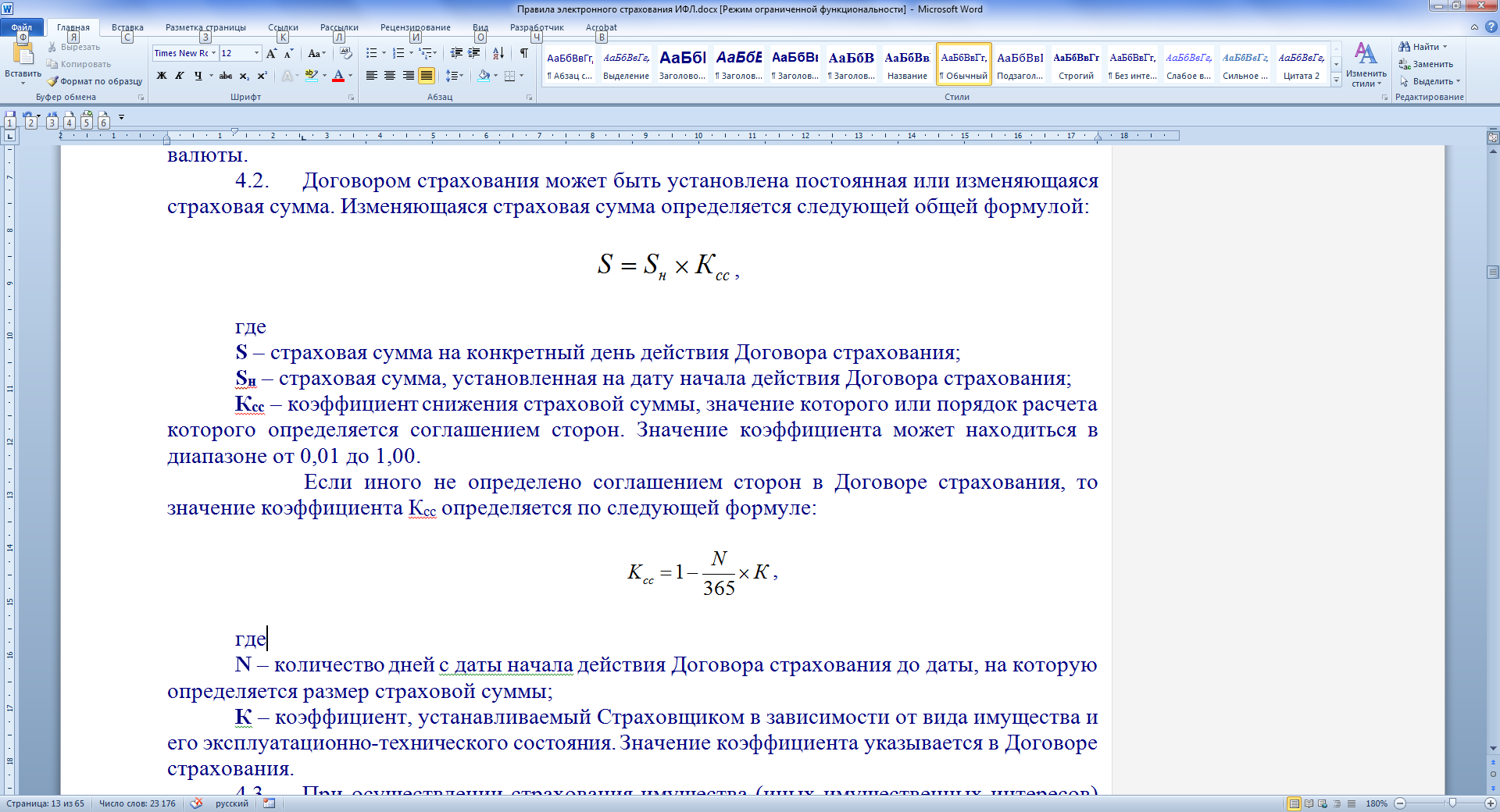 гдеS – страховая сумма на конкретный день действия Договора страхования;Sн – страховая сумма, установленная на дату начала действия Договора страхования;Ксс – коэффициент снижения страховой суммы, значение которого или порядок расчета которого определяется соглашением сторон. Значение коэффициента может находиться в диапазоне от 0,01 до 1,00.Если иного не определено соглашением сторон в Договоре страхования, то значение коэффициента Ксс определяется по следующей формуле:гдеN – количество дней с даты начала действия Договора страхования до даты, на которую определяется размер страховой суммы;К – коэффициент, устанавливаемый Страховщиком в зависимости от вида имущества и его эксплуатационно-технического состояния. Значение коэффициента указывается в Договоре страхования.Договором страхования может быть предусмотрен различный порядок установления страховой суммы в зависимости от страхового риска (страхового случая, в т.ч. отдельно по каждому из застрахованных страховых рисков и/или в зависимости от условий страхового возмещения).При осуществлении страхования имущества (иных имущественных интересов) страховая сумма не может превышать его действительную стоимость (страховую стоимость) на момент заключения Договора страхования. При установлении единой страховой суммы по имуществу (в т.ч. на отдельную категорию имущества), страховая сумма по каждой отдельной единице имущества не может превышать её страховую стоимость, которая определяется в соответствии с п. 4.4 настоящих Правил. Страховая стоимость имущества, указанная в Договоре страхования, не может быть впоследствии оспорена, за исключением случая, когда Страховщик, не воспользовавшийся до заключения Договора страхования своим правом на оценку страхового риска, был умышленно введен в заблуждение относительно этой стоимости.Страховая стоимость определяется Страховщиком одним из следующих способов:Для конструктивных элементов жилых домов, бань, сооружений:В размере стоимости строительства объекта (восстановительная стоимость), подтвержденной документально, за вычетом износа материалов и с учетом эксплуатационно-технического состояния объекта;В размере среднерыночной стоимости строительства аналогичного объекта в данной местности (восстановительная стоимость), за вычетом износа материалов и с учетом эксплуатационно-технического состояния объекта.Для конструктивных элементов квартир, таунхаусов, комнат, нежилой недвижимости, коммерческой недвижимости:В размере стоимости приобретения объекта, подтвержденной документально;В размере среднерыночной стоимости приобретения аналогичного объекта;В размере стоимости строительства объекта (восстановительная стоимость), подтвержденной документально, за вычетом износа материалов и с учетом эксплуатационно-технического состояния объекта;В размере среднерыночной стоимости строительства аналогичного объекта в данной местности (восстановительная стоимость), за вычетом износа материалов и с учетом эксплуатационно-технического состояния объекта.Для отделки и инженерного оборудования:В размере документально подтвержденной стоимости приобретения материалов, оборудования и запасных частей (за вычетом износа материалов и с учетом эксплуатационно-технического состояния объекта), работ по ремонту и расходов на доставку материалов, оборудования и запасных частей к месту ремонта;В размере среднерыночной стоимости приобретения аналогичных материалов, оборудования и запасных частей (за вычетом износа материалов и с учетом эксплуатационно-технического состояния объекта), работ по ремонту и расходов на доставку материалов, оборудования и запасных частей к месту ремонта.Для движимого имущества и самоходных технических средств:В размере стоимости приобретения предмета, подтвержденной документально, за вычетом износа и с учетом эксплуатационно-технического состояния предмета;В размере среднерыночной стоимости приобретения аналогичного нового предмета, за вычетом износа и с учетом эксплуатационно-технического состояния предмета;В размере среднерыночной стоимости приобретения аналогичного предмета.Для Ценного имущества:В размере стоимости приобретения предмета, подтвержденной документально;В размере стоимости приобретения аналогичного предмета;По соглашению сторон.Для имущества, указанного в п. 2.9 Правил:Для наличных денег – в размере номинальной стоимости купюр;Для драгоценных металлов в слитках – в размере среднерыночной стоимости приобретения;Для правоустанавливающих, правоподтверждающих и иных   документов – страховая сумма устанавливается по соглашению сторон, исходя из предполагаемой стоимости восстановления застрахованных документов.Для имущества в многоквартирном доме:В размере документально подтвержденной стоимости приобретения предметов, материалов, оборудования и запасных частей, в т.ч. для ремонта или замены элементов несущих конструкций, отделки и инженерного оборудования (за вычетом износа), работ по ремонту и расходов на доставку материалов, оборудования и запасных частей;В размере среднерыночной стоимости приобретения аналогичных предметов, материалов, оборудования и запасных частей, в т.ч. для ремонта или замены элементов несущих конструкций, отделки и инженерного оборудования (за вычетом износа), работ по ремонту и расходов на доставку материалов, оборудования и запасных частей.Для земельного участка:В размере стоимости приобретения земельного участка, подтвержденной документально;В размере среднерыночной стоимости приобретения аналогичного земельного участка в данной местности.Для элементов ландшафтного дизайна:В размере документально подтвержденной стоимости приобретения и монтажа элементов ландшафтного дизайна и расходов на доставку материалов, оборудования и запасных частей к месту ремонта;В размере среднерыночной стоимости приобретения и монтажа аналогичных элементов ландшафтного дизайна и расходов на доставку материалов, оборудования и запасных частей к месту ремонта.Договор страхования может быть заключен на условиях «полного», «неполного» или «неполного непропорционального» страхования.Договор страхования считается заключенным на условиях «полного» страхования, если страховая сумма равна страховой стоимости имущества. В этом случае страховое возмещение выплачивается в полном объеме, определенном согласно порядку определения размера ущерба (раздел 12 настоящих Правил).Договор страхования считается заключенным на условиях «неполного» страхования, если страховая сумма установлена ниже страховой стоимости имущества. В этом случае ущерб возмещается пропорционально отношению страховой суммы к страховой стоимости имущества.Договор страхования считается заключенным на условиях «неполного непропорционального» страхования, если страховая сумма установлена ниже страховой стоимости и правило о пропорциональном возмещении ущерба, приведенное в п. 4.5.2 настоящих Правил, не применяется. В таком случае страховое возмещение выплачивается в пределах страховой суммы в полном объеме, определенном согласно порядку определения размера ущерба (раздел 12 настоящих Правил), несмотря на неполное страхование.Стороны вправе договориться о закреплении в Договоре страхования одной из нижеперечисленных систем возмещения ущерба при частичном повреждении имущества (не распространяется на случаи гибели (утраты) имущества):«Новое за старое» - предусматривает, что расчет стоимости материалов, оборудования и запасных частей, необходимых для восстановления поврежденного имущества, осуществляется без учета процента износа данного имущества.«Старое за старое» - предусматривает, что расчет стоимости материалов, оборудования и запасных частей, необходимых для восстановления поврежденного имущества, осуществляется с учетом процента износа данного имущества.При полной гибели имущества системы возмещения не применяются, размер страхового возмещения определяется согласно п.12.4.1 настоящих Правил.Договором страхования могут устанавливаться различные виды лимитов возмещения (предельные размеры возмещения Страховщика), в т.ч. лимиты возмещения по одному страховому случаю, по отношению к застрахованным объектам, лимит предельного размера возмещения, при достижении которого Договор страхования прекращает свое действие в соответствующей части и т.д.В Договоре страхования, в частности, могут быть установлены следующие лимиты возмещения Страховщика:«По каждому страховому случаю» – установленная Договором страховая сумма является предельным размером выплаты страхового возмещения по каждому страховому случаю за весь период действия Договора страхования.Договор страхования прекращается полностью или в соответствующей части с момента выплаты возмещения за похищенное имущество, а также в случае гибели (утраты) застрахованного имущества.«По первому (иное количество) случаю» – установленная Договором страховая сумма является предельным размером выплаты страхового возмещения по одному (иному оговоренному количеству) страховому случаю (страховым случаям) за весь период действия Договора страхования. Действие Договора страхования прекращается с момента наступления первого (последнего, при оговоренном количестве случаев) страхового случая.«По договору» – установленная Договором страховая сумма является предельным размером выплаты страхового возмещения по всем страховым случаям, произошедшим в течение действия Договора страхования. После выплаты страхового возмещения страховая сумма уменьшается на величину произведенной выплаты.Договор страхования с лимитом возмещения «По договору» считается исполненным и прекращает свое действие с момента выплаты суммарного страхового возмещения, эквивалентного страховой сумме, либо после выплаты страхового возмещения по факту утраты (гибели) имущества. В случае восстановления или замены пострадавшего имущества Страхователь может за дополнительную премию восстановить первоначальную страховую сумму, если стороны пришли к такому соглашению.Вид лимита указывается в Договоре страхования.ФРАНШИЗАПо соглашению сторон Договором страхования может быть предусмотрена доля собственного участия Страхователя в возмещении ущерба - франшиза.Франшиза - часть убытков, которая определена Договором страхования, не подлежит возмещению Страховщиком Страхователю или иному лицу, интерес которого застрахован в соответствии с условиями Договора страхования, и устанавливается в виде определенного процента от страховой суммы или в фиксированном размере.В соответствии с условиями страхования франшиза может быть условной (Страховщик освобождается от возмещения убытка, если его размер не превышает размер франшизы, однако возмещает его полностью в случае, если размер убытка превышает размер франшизы) и безусловной (размер страховой выплаты определяется как разница между размером убытка и размером франшизы).Договором страхования могут быть предусмотрены иные виды франшизы.ТЕРРИТОРИЯ СТРАХОВАНИЯИмущество считается застрахованным по адресу либо на территории (в т.ч. за пределами РФ), указанному в Договоре страхования в качестве территории страхования.Для каждого страхового риска, застрахованного объекта, комбинации страховых рисков и застрахованных объектов Договором страхования может быть предусмотрена индивидуальная территория страхования.При необходимости перемещения застрахованного имущества за пределы территории страхования, Страхователь вправе потребовать внесения изменений в Договор страхования в части территории страхования. Страховщик имеет право рассматривать данные изменения в качестве обстоятельств, влекущих увеличение риска, и действовать в соответствии с п. 9.2.1 настоящих Правил.СТРАХОВОЙ ТАРИФ И СТРАХОВАЯ ПРЕМИЯПри заключении Договора страхования Страховщик определяет размер страховой премии (страхового взноса), которую должен уплатить Страхователь либо его представитель.Страховая премия определяется Страховщиком в соответствии с действующими на момент заключения Договора страхования тарифами, исходя из условий Договора и оценки степени риска.Страховой тариф – ставка страховой премии с единицы страховой суммы с учетом объекта страхования и характера страхового риска, а также других условий страхования, в т.ч. наличия франшизы и её размера в соответствии с условиями договора страхования.При определении размера страховой премии к базовым тарифам могут применяться повышающие и понижающие коэффициенты, размер которых определяется в зависимости от факторов страхового риска, в т.ч. от результатов предыдущего страхования.Поправочный коэффициент в зависимости от результатов страхования не применяется в случае перерыва в страховании, продолжительностью два года и более.Случаи выплаты страхового возмещения с последующим переходом к Страховщику в порядке суброгации права требования, которое Страхователь имеет к лицу, ответственному за ущерб, возмещенный в результате страхования, рассматриваются при определении поправочного коэффициента в зависимости от результатов страхования как отсутствие страховой выплаты.Страховая премия (страховые взносы) уплачивается в валюте Российской Федерации, за исключением случаев, предусмотренных валютным законодательством Российской Федерации и принятыми в соответствии с ним нормативными правовыми актами валютного регулирования.При страховании в иной валюте страховая премия (страховые взносы) уплачивается в рублях по курсу Центрального Банка Российской Федерации, установленному для иностранной валюты на дату уплаты (перечисления), если иного не предусмотрено Договором страхования.Расчеты с нерезидентами осуществляются в соответствии с действующим законодательством Российской Федерации.Страховая премия может быть уплачена Страхователем наличными деньгами в кассу Страховщика, уполномоченному представителю Страховщика или безналичным путём на расчётный счёт Страховщика. При оплате страховой премии в безналичной форме Страхователь обязан в платежном поручении ссылаться на номер Договора страхования (полиса), по которому осуществляется оплата страховой премии, и (или) на номер и дату счета (если оплата осуществляется на основании выставленного Страховщиком счета).Датой уплаты страховой премии (страхового взноса) считается день уплаты страховой премии (страхового взноса) в кассу Страховщика либо уполномоченному представителю Страховщика или день поступления страховой премии (страхового взноса) на расчетный счёт Страховщика.Страховая премия по Договору страхования уплачивается Страхователем единовременно за весь период страхования или в рассрочку в виде нескольких страховых взносов (рассрочка уплаты страховой премии).Страховая премия (первый страховой взнос) по Договору страхования уплачивается Страхователем в день заключения Договора страхования либо в иной срок, предусмотренный Договором страхования (отсрочка уплаты страховой премии).Порядок и сроки уплаты страховой премии определяются Договором страхования.При неоплате страховой премии (первого страхового взноса) в установленный Договором страхования срок, Договор страхования считается не вступившим в силу, и Страховщик не несет обязательств по выплате страхового возмещения, если иное не предусмотрено Договором страхования.При наступлении страхового случая в период отсрочки уплаты страховой премии (первого страхового взноса) Страховщик направляет Страхователю требование о досрочной уплате отсроченной суммы страховой премии (первого страхового взноса).При неуплате отсроченной страховой премии (первого страхового взноса) в срок, определенный Договором страхования и/или в течение 10 (десяти) календарных дней с даты досрочного истребования премии (взноса), страховая премия по Договору считается неоплаченной, а Договор страхования - не вступившим в силу. При неуплате в установленный Договором страхования срок очередного страхового взноса Страховщик вправе потребовать досрочного расторжения Договора страхования.  Если на дату наступления страхового случая страховая премия за весь период действия Договора страхования оплачена не полностью, но при этом отсутствует просрочка по уплате очередных взносов, Страхователь, по письменному требованию Страховщика, в срок не позднее 10 календарных дней с даты предъявления такого требования, производит оплату страховой премии (недостающей части взносов) до указанной в Договоре страхования годовой величины страховой премии.В случае направления требования о досрочной оплате суммы премии до годовой, Страховщик вправе отсрочить принятие решения о страховой выплате до момента получения указанной в таком требовании суммы премии (взноса). Иные последствия неисполнения требования о досрочной оплате взноса могут быть предусмотрены Договором страхования.Договором страхования может быть предусмотрено, что если на дату наступления страхового случая страховая премия за весь период действия Договора страхования оплачена не полностью, Страховщик вычитает сумму просроченных взносов из суммы страхового возмещения.ЗАКЛЮЧЕНИЕ, ДЕЙСТВИЕ  И ПРЕКРАЩЕНИЕ ДОГОВОРА СТРАХОВАНИЯДоговор страхования заключается на основании устного или письменного заявления Страхователя или его представителя.Для заключения Договора страхования Страхователь или его представитель предоставляет:Копию паспорта либо паспортные данные Страхователя;Копии учредительных документов Страхователя – юридического лица;Копии правоустанавливающих и/или правоподтверждающих документов на имущество, подлежащее страхованию;Копии документов, подтверждающих стоимость имущества, принимаемого на страхование (чеков, накладных, отчетов об оценке и т.п.);Копии документов, содержащих информацию о характеристиках имущества, принимаемого на страхование (сертификатов, ювелирных бирок, заключений экспертов, проектной документации и т.п.);Нотариально заверенную доверенность на заключение Договора страхования, если Договор страхования заключается представителем Страхователя.Документы должны быть предоставлены исключительно на русском языке либо с переводом на русский язык. Документы, выданные (оформленные) за границей РФ принимаются к рассмотрению при условии признания их легитимности на территории РФ (при наличии апостиля, легализации и т.д.).По решению Страховщика перечень документов, приведенный в настоящем пункте, может быть сокращен, если это не влияет на оценку риска, вероятности наступления страхового случая, а также определение размера ущерба и получателя страхового возмещения.Договор страхования заключается на срок один год (годовой договор), на срок менее года (краткосрочный договор) или на срок более года (долгосрочный договор).Договор страхования оформляется в письменной форме в виде страхового полиса или единого документа, подписанного Страховщиком. Договор страхования может быть вручен Страхователю любым общедоступным способом.При заключении Договора страхования Страховщик обязан вручить Страхователю настоящие Правила либо выписку из настоящих Правил (полисные условия страхования), сформированную на основе положений настоящих Правил, относящихся к конкретной программе страхования (страховому продукту), и на основе которых заключен Договор страхования, о чем делается запись в Договоре страхования.Настоящие Правила могут быть вручены Страхователю, в т.ч. путем информирования его об адресе размещения Правил на сайте Страховщика в информационно-телекоммуникационной сети Интернет, путем направления файла, содержащего текст Правил на указанный Страхователем адрес электронной почты или путем вручения Страхователю любого электронного носителя информации (CD или DVD диск, накопитель на жестких магнитных дисках, флеш - накопители и т.д.), на котором размещен файл, содержащий текст настоящих Правил.В случае если Правила страхования были вручены Страхователю одним из способов, указанных в настоящем пункте, без вручения текста Правил на бумажном носителе, это не освобождает Страхователя (Выгодоприобретателя) от обязанностей, которые предусмотрены настоящими Правилами страхования. Страхователь имеет право в любой момент действия Договора страхования обратиться к Страховщику за получением текста Правил на бумажном носителе.Если иного не предусмотрено соглашением сторон, Договор страхования (полис) выдается Страхователю:При безналичной форме уплаты страховой премии - в течение 5 (пяти) рабочих дней со дня поступления страховой премии (первого страхового взноса), если премия уплачивается на счет Страховщика;При уплате страховой премии наличными деньгами - непосредственно после уплаты страховой премии (первого страхового взноса).В случае утраты Договора страхования (полиса) в период его действия Страхователю на основании его письменного заявления выдается дубликат, после чего рассмотрение претензий при предъявлении утраченного Договора страхования (полиса) не производится.Если иное не предусмотрено Договором страхования, Договор страхования вступает в силу с момента уплаты страховой премии или ее первого взноса, а именно:При безналичных расчетах - в момент поступления страховой премии (первого страхового взноса) на расчетный счет Страховщика, но не ранее даты начала действия Договора страхования;При уплате премии наличными - в момент уплаты страховой премии (первого страхового взноса), но не ранее даты начала действия Договора страхования.Заключая Договор страхования на основании настоящих Правил, Страхователь подтверждает свое согласие с тем, что Страховщик может в течение всего срока действия Договора страхования и последующие 100 (сто) лет с момента прекращения действия Договора страхования осуществлять обработку указанных в нем персональных данных физических лиц. Страхователь несет персональную ответственность за предоставление согласия физических лиц – Выгодоприобретателей на обработку их персональных данных. Под обработкой персональных данных в настоящих Правилах понимается: сбор, систематизация, накопление, хранение, уточнение (обновление, изменение), использование, обезличивание, блокирование, уничтожение, а также совершение иных действий с персональными данными физических лиц в статистических целях и в целях проведения анализа страховых рисков.Заключая Договор страхования на основании настоящих Правил, Страхователь также  подтверждает согласие на информирование о других продуктах и услугах, на получение рассылок, направленных на повышение уровня клиентоориентированности и лояльности, включая проведение исследований (опросов)  в области сервисных  услуг и их качества, предоставляемых Страховщиком по Договору страхования, а также об условиях продления правоотношений со Страховщиком. В том числе, Страхователь в случае регистрации в личном кабинете СПАО «Ингосстрах» дает свое согласие на открытие доступа  к своим персональным данным (публикацию) путем ввода идентифицирующих Страхователя данных при регистрации в соответствующем разделе сайта www.ingos.ru (в том числе, с использованием специализированного программного обеспечения, предоставленного Страховщиком). Заключая Договор страхования на основании настоящих Правил, Страхователь подтверждает предоставление Страховщику права передавать персональные данные и данные о наличии других договоров страхования, необходимые для расчета суммы страховой премии, ставшие ему известными в связи с заключением и исполнением Договора страхования, третьим лицам, с которыми у Страховщика заключены соответствующие соглашения, обеспечивающие  надежное хранение и предотвращение незаконного разглашения (конфиденциальность) персональных данных, включая третьих лиц, проводящих работу по передаче информации  в информационную систему Страховщика. Страховщик вправе, с соблюдением требований, предусмотренных действующим законодательством, осуществлять сбор и обработку иных сведений, необходимых для заключения Договора страхования, оценки страховых рисков, определения размера убытков или ущерба, включая специальные категории персональных данных, в том числе, содержащихся в общедоступных источниках.Страховщик обязуется обеспечивать сохранность и неразглашение персональных данных Страхователя в целях иных, нежели предусмотрены настоящим пунктом.Согласие на обработку персональных данных может быть отозвано субъектом персональных данных полностью или в части информирования о других продуктах и услугах, путем направления письменного заявления Страховщику способом, позволяющим достоверно установить дату получение данного заявления Страховщиком. В случае полного отзыва субъектом персональных данных своего согласия на обработку персональных данных, действие Договора страхования в отношении такого лица прекращается, а в случае отзыва такого согласия субъектом персональных данных, являющимся Страхователем, Договор страхования прекращается полностью (за исключением случаев, когда для обработки персональных данных согласно законодательству Российской Федерации не требуется согласие субъекта персональных данных). При этом действие Договора страхования прекращается досрочно с даты получения Страховщиком соответствующего заявления об отзыве согласия на обработку персональных данных.  После прекращения действия Договора страхования (в том числе при его расторжении), а также в случае отзыва субъектом персональных данных согласия на обработку своих персональных данных, Страховщик обязуется уничтожить такие персональные данные в срок, не превышающий 100 (ста) лет с момента прекращения действия Договора либо с момента получения Страховщиком заявления об отзыве согласия на обработку персональных данных.Договором страхования могут быть определены иные (уточненные) условия обработки персональных данных, не противоречащие законодательству Российской Федерации.Договор страхования прекращается в случаях:Истечения срока его действия;Исполнения Страховщиком обязательства по страховой выплате в размере страховой суммы, установленной в Договоре;Отказа Страхователя от Договора страхования в любое время, если к моменту отказа возможность наступления страхового случая не отпала по обстоятельствам иным, чем страховой случай;Если возможность наступления страхового случая отпала и существование риска прекратилось по обстоятельствам иным, чем страховой случай;Расторжения Договора по соглашению между Страхователем и Страховщиком;Полного отзыва субъектом персональных данных – Страхователем, согласия на обработку персональных данных, за исключением случаев возможности исполнения Договора при отсутствии такого согласия субъекта персональных данных. При этом полный отзыв такого согласия считается отказом от Договора страхования;Иных случаях, установленных действующим законодательством Российской Федерации.В случае   прекращения   Договора   страхования   по   основаниям,   предусмотренным пп. 8.9.1, 8.9.2, 8.9.4, Договор прекращается с момента реализации данных оснований.В случае  прекращения  Договора  страхования  по  основаниям,   предусмотренным    пп. 8.9.3, 8.9.6, Договор считается прекращенным с даты подачи Страхователем соответствующего заявления, если более поздний срок прекращения Договора страхования не указан в заявлении Страхователя.В  случае  расторжения  Договора  страхования    по   основаниям,   предусмотренным     п. 8.9.5, Договор считается расторгнутым с даты подписания сторонами соглашения, если иное не предусмотрено соглашением сторон.В  случае  расторжения  Договора  страхования    по   основанию,   предусмотренному       п. 8.9.7, Договор считается расторгнутым с даты, установленной в соответствии с действующим законодательством Российской Федерации, настоящими Правилами или условиями Договора страхования либо соглашением сторон, - в зависимости от основания расторжения Договора страхования.Страховщик освобождается от обязанности осуществить страховую выплату в отношении страховых случаев, произошедших после прекращения или расторжения Договора страхования в соответствии с условиями настоящего пункта.Если иного не предусмотрено Договором страхования, при досрочном прекращении Договора страхования по обстоятельствам, указанным в пп. 8.9.1, 8.9.2, 8.9.6 настоящих Правил, уплаченная страховая премия считается полностью заработанной Страховщиком и не подлежит возврату.При досрочном прекращении Договора страхования по обстоятельству, указанному в п.8.9.3 настоящих Правил вопрос о возврате страховой премии решается в соответствии с п.9.4.1 настоящих Правил.При досрочном прекращении Договора по обстоятельствам, указанным в п. 8.9.4 настоящих Правил, Страховщик возвращает Страхователю часть уплаченной страховой премии пропорционально неистекшему сроку страхования, т.е. без применения шкалы краткосрочного страхования, приведенной в Приложении № 1 к настоящим Правилам.Если иного не предусмотрено Договором страхования, в  случае  расторжения Договора  страхования по обстоятельствам, указанным в п. 8.9.5 настоящих Правил, вопрос о возврате уплаченной страховой премии решается в зависимости от условий страхования, наличия или отсутствия страховых выплат, а также суммарного срока страхования Страховщиком (совокупная продолжительность действия Договоров страхования, заключенных в отношении одной территории страхования). В случае совпадения периодов страхования по нескольким Договорам страхования в суммарном сроке страхования учитывается календарное количество дней один раз.Течение суммарного срока страхования прекращается при перерыве в страховании продолжительностью 2 года и более.Возврат страховой премии по Договорам страхования, по которым неурегулированные претензии и/или страховые выплаты отсутствуют:В случае расторжения Договора страхования по обстоятельствам, указанным в п. 8.9.5 настоящих Правил, при суммарном сроке страхования до одного года (включительно) возврат страховой премии производится по шкале краткосрочного страхования с удержанием части оплаченной страховой премии за истекший срок действия расторгаемого Договора в соответствии с таблицей, приведенной в Приложении № 1 к настоящим Правилам;В случае расторжения Договора страхования по обстоятельствам, указанным в п. 8.9.5 настоящих Правил, при суммарном сроке страхования свыше одного года возврат страховой премии производится пропорционально неистекшему сроку страхования.Возврат страховой премии по Договорам страхования, расторгаемым по обстоятельствам, указанным в п. 8.9.5 настоящих Правил, по которым были произведены страховые выплаты производится по шкале краткосрочного страхования с удержанием части оплаченной страховой премии за истекший срок действия расторгаемого Договора страхования за текущий страховой год в соответствии с таблицей, приведенной в Приложении № 1 к настоящим Правилам, за вычетом суммарного размера страховых выплат по расторгаемому Договору страхования за текущий страховой год. В случае если расчетное значение возвращаемой страховой премии имеет отрицательное значение, то возврат страховой премии Страховщиком и доплата страховой премии Страхователем не осуществляются.В случае расторжения Договора страхования по обстоятельствам, указанным в п. 8.9.5 настоящих Правил, по которому на момент расторжения остаются неурегулированные претензии, возврат страховой премии производится после окончательного урегулирования претензии.При досрочном прекращении Договора по основанию, предусмотренному п. 8.9.7 настоящих Правил, вопрос о возврате страховой премии решается в зависимости от оснований прекращения договора и условий Договора страхования соответственно.Договором страхования могут быть предусмотрены иные условия возврата части страховой премии при досрочном прекращении Договора (за исключением расторжения Договора согласно п.  8.9.4).Возврат страховой премии производится без учета инфляции в валюте оплаты страховой премии по курсу ЦБ РФ на дату ее уплаты в течение 15 рабочих дней с даты получения Страховщиком письменного требования Страхователя (если иного не установлено соглашением сторон).ПРАВА И ОБЯЗАННОСТИ СТОРОНСтраховщик обязан:Вручить Страхователю настоящие Правила либо выписку из настоящих Правил (полисные условия страхования), сформированную на основе положений настоящих Правил, относящихся к конкретной программе страхования (страховому продукту), и на основе которых заключен Договор страхования, при заключении Договора страхования, о чем делается запись в Договоре страхования.Настоящие Правила могут быть вручены Страхователю, в т.ч. путем информирования его об адресе размещения Правил на сайте Страховщика в информационно-телекоммуникационной сети Интернет, путем направления файла, содержащего текст Правил на указанный Страхователем адрес электронной почты или путем вручения Страхователю любого электронного носителя информации (CD или DVD диск, накопитель на жестких магнитных дисках, флеш-накопители и т.д.), на котором размещен файл, содержащий текст настоящих Правил.При наступлении событий, предусмотренных Договором страхования и настоящими Правилами, выплатить страховое возмещение либо предоставить обоснованный полный  или  частичный  отказ в страховой  выплате  в течение  15 (пятнадцати) рабочих дней с даты получения последнего из документов, указанных в п. 13.1 настоящих Правил, за исключением случаев, предусмотренных в п. 7.13, 9.2.12 настоящих Правил и вторым абзацем настоящего пункта.Если в соответствии с условиями Договора страхования выплата страхового возмещения осуществляется в натуральной форме (п. 13.2.2 настоящих Правил), срок выплаты страхового возмещения увеличивается на срок проведения ремонтно-строительных (восстановительных) работ организацией, с которой у Страховщика заключены соответствующие договоры (выплата страхового возмещения осуществляется после принятия Страхователем выполненных работ).Не разглашать сведения о Страхователе (Выгодоприобретателе), его имущественном положении, за исключением случаев, предусмотренных законодательством РФ.По требованию Страхователя (Выгодоприобретателя), а также лиц, имеющих намерение заключить Договор страхования, разъяснять положения, содержащиеся в Правилах страхования и Договорах страхования, расчеты изменения страховой суммы в течение срока действия Договора страхования, расчеты страховой выплаты.Страховщик имеет право:В любой момент действия Договора проверять состояние застрахованного имущества и при получении сведений об изменении степени риска произвести его переоценку, потребовать изменения условий Договора страхования и/или уплаты дополнительной страховой премии соразмерно увеличению риска. Потребовать расторжения Договора до наступления срока, на который он был заключен, в случае если Страхователь (Выгодоприобретатель) возражает против требования Страховщика об изменении условий Договора страхования или доплаты страховой премии, направленного Страхователю при получении Страховщиком информации об обстоятельствах, влекущих увеличение страхового риска, или не выполняет указанные требования в срок, указанный в уведомлении, направленном Страховщиком, в порядке, предусмотренном законодательством Российской Федерации. Давать обязательные для Страхователя (Выгодоприобретателя) указания и принимать такие меры, которые необходимы для уменьшения размера ущерба и определения обстоятельств, причин события, возможных виновных лиц.Требовать признания Договора страхования недействительным в порядке, предусмотренном законодательством Российской Федерации, если после заключения Договора будет установлено, что Страхователь сообщил Страховщику заведомо ложные сведения об известных ему обстоятельствах, имеющих существенное значение для определения вероятности наступления страхового случая и размера возможного ущерба от наступления страхового случая. Существенными, во всяком случае, признаются обстоятельства, оговоренные в Договоре страхования и/или в письменном запросе Страховщика.. Оспаривать страховую стоимость имущества, указанную в договоре страхования, в случае, когда Страховщик, не воспользовавшийся до заключения Договора своим правом на оценку страхового риска, был умышленно введен в заблуждение относительно этой стоимости.При определении размера страховой премии применять повышающие и понижающие коэффициенты к базовым тарифам, размер которых определяется в зависимости от факторов страхового риска, в т.ч. от результатов предыдущего страхования.При наступлении страхового случая в период отсрочки уплаты страховой премии (первого страхового взноса), направить Страхователю требование о  досрочной уплате отсроченной суммы страховой премии (первого страхового взноса), а также отсрочить принятие решения о страховой выплате до момента получения указанной в таком требовании суммы премии (первого страхового взноса).Если на дату наступления страхового случая страховая премия за весь период действия Договора страхования оплачена не полностью, но при этом отсутствует просрочка по уплате очередных взносов, направить Страхователю требование об уплате страховой премии (недостающей части взносов) до указанной в Договоре страхования годовой величины страховой премии (п. 7.13 настоящих Правил).В случае направления требования о досрочной оплате суммы премии до годовой отсрочить принятие решения о страховой выплате до момента получения указанной в таком требовании суммы премии (взноса). Иные последствия неисполнения требования о досрочной оплате взноса могут быть предусмотрены Договором страхования (в т.ч. выплата страхового возмещения за вычетом недостающей до указанной в Договоре страхования годовой величины страховой премии части страховой премии).Запрашивать документы и заключения, связанные с наступлением заявленного события и необходимые для решения вопроса о страховой выплате, у компетентных органов, организаций и индивидуальных предпринимателей в соответствии с законодательством РФ, а также проводить самостоятельные проверки с привлечением специалистов по своему усмотрению.Сократить перечень документов, которые должны быть представлены Страхователем (Выгодоприобретателем) для заключения Договора страхования и для выплаты страхового возмещения (пп. 8.2, 13.1 настоящих Правил), если это не влияет на оценку риска, факт наступления страхового случая, а также определение размера ущерба и получателя страхового возмещения.Отсрочить до окончания (приостановления) расследования или судебного разбирательства принятие решения о выплате страхового возмещения:За похищенное имущество - если соответствующими правоохранительными органами возбуждено уголовное дело или по факту хищения имущества;В случае если соответствующими правоохранительными органами возбуждено уголовное дело или дело об административном правонарушении против Страхователя (Выгодоприобретателя) или уполномоченных им лиц либо ведется расследование обстоятельств, приведших к наступлению убытка, (устанавливается причина пожара, ведется розыск виновных лиц и т.п.).Произвести частичную выплату страхового возмещения (неоспариваемую часть выплаты) в пределах уже установленной его части до окончательного определения размера причиненного ущерба в связи с наступлением страхового случая.На обработку персональных данных в соответствии с законодательством РФ о персональных данных, сообщенных Страхователем при заключении Договора страхования (в т.ч. распространение, использование, хранение, а также предоставление третьим лицам), в целях осуществления страховой деятельности, предоставления информации о страховых продуктах и о продуктах своих партнеров, в том числе путем осуществления с ним прямых контактов с помощью средств связи, в иных целях, не запрещенных законодательством РФ, если иное не предусмотрено Договором страхования.На получение у Страхователя (Выгодоприобретателя) прав на застрахованное имущество или его отделимую часть, за которую Страховщик выплатил страховое возмещение в размере страховой суммы.Совершать иные действия в целях выполнения своих обязательств по Договору страхования.Страхователь обязан:Информировать Страховщика обо всех действующих договорах страхования с другими страховыми организациями в отношении имущества, принимаемого Страховщиком на страхование.Уплачивать страховую премию (страховые взносы) в размере и сроки, предусмотренные Договором страхования.Постоянно заботиться о сохранности застрахованного имущества так, как будто в отношении этого имущества страховой защиты не существует, и предпринимать все обоснованные и целесообразные меры по его сохранению, спасанию.Соблюдать установленные законодательством РФ или иными нормативными актами нормы и правила проведения ремонтно-строительных работ, эксплуатации водопроводных, канализационных, отопительных, охлаждающих систем и систем кондиционирования, охраны помещений и движимого имущества, правила пожарной безопасности, правила технической эксплуатации, санитарно-технические требования и т.п., в т.ч. обеспечивающие сохранность и пригодность объекта страхования, обеспечивать невозможность свободного доступа на территорию страхования.Устранять обстоятельства, значительно повышающие степень страхового риска, на необходимость устранения которых в письменной форме указывал Страхователю Страховщик.При наступлении страхового случая в период отсрочки уплаты страховой премии (первого страхового взноса) по требованию Страховщика произвести уплату страховой премии (первого страхового взноса) в срок не позднее 10 (десяти) календарных дней с даты предъявления такого требования.Если на дату наступления страхового случая страховая премия за весь период действия Договора страхования оплачена не полностью, но при этом отсутствует просрочка по уплате очередных взносов, по требованию Страховщика в срок не позднее 10 календарных дней с даты предъявления такого требования произвести оплату страховой премии (недостающей части взносов) до указанной в Договоре страхования годовой величины страховой премии.При уплате страховой премии в безналичной форме ссылаться в платежном поручении на номер и дату счета, на основании которого производится уплата страховой премии, и/или номер Договора страхования, по которому осуществляется уплата страховой премии.При заключении и в период действия Договора страхования  (в течение не более трех дней с момента, как Страхователю стало это известно) сообщить Страховщику обо всех известных ему обстоятельствах, имеющих существенное значение для определения степени риска в отношении принимаемого на страхование имущества. Существенными признаются в любом случае обстоятельства, оговоренные Страховщиком в стандартной форме Договора страхования, приложениях к нему или в его письменном запросе.По требованию Страховщика передать ему права на застрахованное имущество или его отделимую часть, за которую Страховщик выплатил страховое возмещение в размере страховой суммы, либо предпринять иные меры по указанию Страховщика с целью уменьшения убытков, в т.ч. оформить доверенность с правом реализации такого имущества и последующим зачислением вырученных денежных сумм на счет Страховщика.Возвратить Страховщику полученное страховое возмещение (или его соответствующую часть), если обнаружится обстоятельство, которое по закону или по настоящим Правилам страхования полностью или частично лишает Страхователя (Выгодоприобретателя) права на получение страховой выплаты.Страхователь имеет право:Досрочно отказаться от Договора страхования.1) Страхователь – физическое лицо в дополнение к условиям о досрочном расторжении Договора страхования, указанным в п. 8.9 настоящих Правил, вправе досрочно отказаться от Договора страхования в течение 5 (пяти) рабочих дней со дня его заключения независимо от момента уплаты страховой премии, при отсутствии в данном периоде событий, имеющих признаки страхового случая.2) В случае если Страхователь отказался от Договора страхования в срок, указанный в п. 9.4.1 настоящих Правил, и до даты возникновения обязательств Страховщика  по заключенному Договору (далее – дата начала действия страхования), уплаченная страховая премия подлежит возврату Страховщиком Страхователю в полном объеме.3) В случае если Страхователь отказался от Договора страхования в срок, указанный в п. 9.4.1 настоящих Правил страхования, но после даты начала действия страхования, Страховщик при возврате уплаченной страховой премии Страхователю удерживает её часть пропорционально сроку действия Договора страхования, прошедшему с даты начала действия страхования до даты прекращения действия Договора страхования, если иного не предусмотрено соглашением сторон.4) При досрочном прекращении Договора страхования в порядке, предусмотренном настоящим пунктом, Договор страхования считается прекратившим свое действие с даты получения Страховщиком письменного заявления Страхователя об отказе от Договора страхования или иной даты, установленной по соглашению сторон, но не позднее срока, определенного в части 1 настоящего пункта. 5) Возврат страховой премии Страхователю в соответствии с настоящим пунктом по выбору Страхователя производится наличными деньгами или в безналичном порядке в срок, не превышающий 10 (десять) рабочих дней со дня получения письменного заявления Страхователя об отказе от Договора страхования.Действие настоящего пункта не распространяется на договоры страхования, страхователями по которым являются физические лица – предприниматели, заключаемые в связи с осуществлением такими страхователями предпринимательской деятельности, а также на осуществление добровольного страхования, являющегося обязательным условием допуска физического лица к выполнению профессиональной деятельности в соответствии с законодательством Российской Федерации.Подать заявление об изменении условий страхования.Получить страховую выплату (страховое возмещение) в случаях, предусмотренных Договором страхования и настоящими Правилами.В случае утраты в период действия Договора страхования страхового полиса после подачи письменного заявления получить от Страховщика дубликат страхового полиса. После выдачи дубликата утраченный полис считается недействующим.Получить от Страховщика в случае отказа в страховой выплате мотивированное обоснование данного решения.Потребовать от Страховщика разъяснения положений, содержащиеся в Правилах страхования и Договорах страхования, расчетов изменения страховой суммы в течение срока действия Договора страхования, расчетов страховой выплаты.ОБЯЗАННОСТИ СТРАХОВАТЕЛЯ ПРИ НАСТУПЛЕНИИ СТРАХОВОГО СЛУЧАЯПри наступлении события, имеющего признаки страхового случая, Страхователь обязан:В течение суток (24 часов) с момента, когда Страхователю станет об этом известно (если Договором страхования не предусмотрено иное) сообщить в компетентные органы о произошедшем событии.Принять все возможные меры по предотвращению или уменьшению убытков, а также по спасанию застрахованного имущества.Не позднее 5 (пяти) календарных дней с момента, когда Страхователю станет об этом известно (если Договором страхования не предусмотрено иное) известить Страховщика или его представителя о наступлении события, предусмотренного Договором страхования, направив ему извещение о страховом случае лично, по факсу, электронной почте или другим способом, позволяющим зафиксировать дату подачи или отправления такого заявления.Предоставить Страховщику документы, указанные в п. 13.1 настоящих Правил.Предпринять все необходимые меры для определения причин, хода и последствий события, рассматриваемого в качестве страхового случая.Предоставить Страховщику или его полномочным представителям возможность проводить осмотр поврежденного имущества, расследование в отношении причин страхового случая и установления размера причиненного ущерба.По требованию Страховщика сообщить ему в письменном виде всю информацию, необходимую для установления размера и причин повреждения или утраты (гибели) застрахованного имущества.Оставить поврежденное имущество в неизменном (после наступления страхового случая) виде и изменять картину страхового случая только если это диктуется соображениями безопасности либо уменьшением размера ущерба. Страхователь вправе изменить картину страхового случая с согласия Страховщика или по истечении двух недель после уведомления Страховщика о страховом случае, предварительно зафиксировав картину страхового случая при помощи фотографии или видеосъемки.ДВОЙНОЕ СТРАХОВАНИЕ Если страховая сумма превышает действительную стоимость застрахованного имущества в результате страхования одного и того же объекта у нескольких (двух и более) страховщиков (двойное страхование), то сумма страховой выплаты сокращается пропорционально соотношению размера страховой суммы по соответствующему договору страхования и размера общей страховой суммы по объекту у всех страховщиков (состраховщиков).ПОРЯДОК ОПРЕДЕЛЕНИЯ РАЗМЕРА УЩЕРБАПричины, обстоятельства и размер ущерба устанавливаются Страховщиком на основании данных осмотра, отраженных в акте, составляемом Страховщиком или его представителем при участии Страхователя или его доверенного лица, документов, подтверждающих размер причиненного ущерба, а также других документов, материалов, экспертиз и сметных расчетов, необходимость представления которых определяется характером происшествия.В случае возникновения споров между сторонами о причинах и размере ущерба каждая из сторон имеет право потребовать проведения экспертизы. Экспертиза проводится за счет стороны, потребовавшей ее проведения.Неисполнение обязанностей, предусмотренных пп. 9.3.9, 10.1.1, 10.1.3 настоящих Правил, дает Страховщику право отказать в выплате страхового возмещения, если не будет доказано, что Страховщик своевременно узнал о наступлении страхового случая либо что отсутствие у Страховщика сведений об этом не могло сказаться на его обязанности выплатить страховое возмещение.Страховое возмещение выплачивается:В случае гибели (утраты) имущества - в размере страховой суммы, при этом Страховщик имеет право на получение у Страхователя (Выгодоприобретателя) прав на погибшее (утраченное) имущество или его отделимую часть, за которую выплачено страховое возмещение в размере страховой суммы;При частичном повреждении имущества - в размере восстановительных расходов, за вычетом процента износа заменяемых в процессе ремонта материалов, оборудования и запасных частей, но не более страховой суммы. Если Договором страхования предусмотрена система возмещения «Новое за старое», при расчете суммы страхового возмещения износ заменяемых деталей и материалов не учитывается.При частичном повреждении имущества Договором страхования могут быть предусмотрены дополнительные лимиты выплат, в т.ч. в процентном отношении к установленной страховой сумме, на один квадратный метр площади застрахованного объекта недвижимости и т.д.Выплата страхового возмещения по имуществу, указанному в пп. 2.9.1, 2.9.2 настоящих Правил, осуществляется в следующем порядке:В случае полной физической гибели (утраты) купюры/слитка (включая случаи законного отказа кредитной организации в приеме купюры/слитка в связи с их повреждением) выплата страхового возмещения осуществляется в размере номинальной стоимости купюры либо среднерыночной стоимости слитка на дату заключения Договора страхования, но не более страховой суммы.В случае частичного повреждения купюры/слитка, при котором их прием кредитной организацией в соответствии с действующим законодательством РФ осуществляется в т.ч. по стоимости, меньшей номинальной стоимости купюры либо среднерыночной стоимости слитка, выплата страхового возмещения осуществляется в размере разницы между номинальной стоимостью купюры либо среднерыночной стоимостью слитка и стоимостью их выкупа кредитной организацией.Для иностранной валюты номинальная стоимость купюры для целей расчета страхового возмещения определяется в рублях по курсу ЦБ РФ на день наступления страхового случая.Выплата страхового возмещения по имуществу, указанному в п. 2.9.3 настоящих Правил, осуществляется в размере затрат на их повторное оформление/получение дубликата (в т.ч. пошлины, сборы и т.п., кроме пошлин и сборов на повторное оформление ранее полученных виз, имеющихся в загранпаспорте, а также расходов на восстановление прав, подтвержденных таким документом, в судебном порядке), за вычетом затрат за срочное оформление через посредников, но в пределах страховой суммы.Возмещение расходов, предусмотренных п. 3.2.6 настоящих Правил, осуществляется в размере восстановительных расходов и без учета процента износа заменяемых в процессе ремонта материалов, оборудования и запасных частей, но не более страховой суммы.Если иного не предусмотрено Договором страхования, годовой процент износа, учитываемый при исчислении процента износа согласно п. 12.4.2, определяется Страховщиком в зависимости от вида имущества и его эксплуатационно-технического состояния, но в любом случае не может превышать следующих значений:Для конструктивных элементов - 5%;Для отделки и инженерного оборудования – 10%;Для движимого имущества  – 10%;Для самоходных технических средств – 10%;Для имущества многоквартирных домов – 12%;Для элементов ландшафтного дизайна - 10%.Для других видов имущества, подлежащих страхованию в рамках настоящих Правил, износ не учитывается.Полная гибель имущества признается Страховщиком при условии, если выполняется хотя бы одно из условий:Имущество утратило свои потребительские качества, ценность, не может быть использовано по назначению и путем ремонта не может быть приведено в то состояние, в котором оно находилось до наступления страхового случая (включая случаи, когда восстановление имущества невозможно без полного демонтажа его надземной части за исключением фундамента);Затраты на ремонт имущества превышают страховую сумму, установленную Договором страхования по данному имуществу (в случае, если страховая сумма установлена в размере страховой стоимости  имущества).По отдельному соглашению сторон в Договоре страхования могут быть предусмотрены иные условия полной гибели имущества, в т.ч. в виде процента от страховой суммы, при превышении которого восстановление поврежденного имущества будет считаться экономически нецелесообразным, а имущество погибшим.Если в соответствии с п. 12.9 настоящих Правил застрахованное имущество не признано Страховщиком полностью погибшим, застрахованное имущество считается частично поврежденным.   Восстановительные расходы рассчитываются исходя из среднерыночной стоимости ремонта пострадавшего имущества в регионе страхования на момент оценки размера ущерба. В случае если стоимость конкретного поврежденного элемента определить невозможно, расчет восстановительных расходов производится с учетом стоимости элемента, аналогичного пострадавшему.Восстановительные расходы включают в себя:Расходы на материалы, оборудование и запасные части для ремонта;Расходы на оплату работ по ремонту;Расходы на доставку материалов к месту ремонта и другие расходы, необходимые для приведения застрахованного имущества в состояние, в котором оно находилось до наступления страхового случая;Расходы на доступ к поврежденному застрахованному имуществу с целью его ремонта (включая разборку стен, пола, потолка и т.п.);Расходы на приведение поврежденного имущества в состояние, пригодное для проведения ремонтных работ (демонтаж поврежденных отделочных материалов и оборудования, вывоз строительного мусора в т.ч. образовавшегося в результате проведения восстановительных работ, за пределы территории страхования и т.п.);Другие расходы по соглашению сторон.Восстановительными расходами не признаются:Дополнительные расходы, вызванные изменениями или улучшениями застрахованного имущества;Расходы, вызванные временным или вспомогательным ремонтом, расходы за срочность выполнения работ и срочность доставки материалов (включая посреднические расходы), за исключением случаев, когда возмещение таких расходов предусмотрено Договором страхования и эти расходы были произведены с согласия Страховщика;Расходы на составление проектной документации (планы, дизайн-проекты и т.п.);Расходы, не являющиеся обоснованными и целесообразными с точки зрения приведения застрахованного имущества в состояние, в котором оно находилось до наступления страхового случая.Расходы, предусмотренные п. 12.14.5 настоящих Правил.Страхователь имеет право отказаться от своих прав на застрахованное имущество в пользу Страховщика исключительно в случае признания такого имущества полностью погибшим (утраченным) в результате страхового случая. В исключительных случаях по решению Страховщика страховая выплата за поврежденное (но не погибшее) имущество может быть произведена в размере страховой суммы.Договором страхования может быть предусмотрено возмещение Страховщиком дополнительных расходов и организация оказания услуг, которые связаны с наступлением страхового случая по Договору страхования, а именно:«Сбор документов» - услуга, которая оказывается в натуральной форме силами Страховщика либо подрядной организацией, у которой со Страховщиком заключен соответствующий договор, по сбору справок и других документов компетентных органов,  организаций и служб, необходимых для принятия решения о страховой выплате,  в т.ч. документов, подтверждающих факт наступления страхового случая, содержащих информацию о причинах, характере произошедшего события, размере ущерба, ответственных за причиненный ущерб лиц (например, документы эксплуатирующей организации, МЧС, МВД, иных компетентных органов). Предоставление страхового покрытия по сбору документов не освобождает Страхователя от обязанности своевременного обращения в компетентные органы и (или) наделения представителя Страховщика необходимыми для сбора документов полномочиями, включая оформление доверенности (при необходимости).«Оплата расходов на получение документов» - расходы (сумма платы, пошлины), которые Страхователь (Выгодоприобретатель) понес или должен будет понести (оплатить) за получение документов, необходимых для решения вопроса о страховой выплате, в случае, если предоставление таких документов соответствующими компетентными органами, организациями  и службами осуществляется на платной основе. К данным расходам не относятся расходы на срочное получение документов и/или получение документов через посредников. «Временное проживание» - расходы, которые Страхователь (Выгодоприобретатель) понес или должен будет понести в связи с невозможностью проживания Страхователя (Выгодоприобретателя) и совместно проживающих с ним членов семьи в застрахованной недвижимости, указанной в пп. 2.2.1, 2.2.2, 2.2.4, 2.2.5 настоящих Правил страхования, по причине наступления страхового случая согласно условиям настоящих Правил страхования.«Временное хранение вещей» - расходы, которые Страхователь (Выгодоприобретатель) понес или должен будет понести в связи с невозможностью хранения предметов движимого и/или ценного имущества на территории страхования по причине наступления страхового случая согласно условиям настоящих Правил страхования.Условия предоставления услуги фиксируются в Договоре страхования.«Уборка территории» - расходы, которые Страхователь (Выгодоприобретатель) понес или должен будет понести в связи с необходимостью уборки территории страхования вследствие наступления страхового случая (включая вывоз упавших на застрахованное имущество деревьев (в т.ч. выкорчевывание корней), столбов и иных конструкций за пределы земельного участка, на котором расположено застрахованное имущество, разбор и вывоз за пределы земельного участка, на котором расположено застрахованное имущество, остатков конструктивных элементов, объектов, оставленных после ликвидации наводнения (органического и неорганического содержания вод), выравнивание почвенного слоя земельного участка, уборка помещений и/или территории земельного участка после проведения восстановительных работ, устранение последствий проведения следственных мероприятий, и т.п.), и которые напрямую не связаны с ремонтом и восстановлением повреждённого имущества.Страховая сумма по дополнительным расходам и организации оказания услуг, указанным в п. 12.14 настоящих Правил, устанавливается по соглашению сторон.Страховщик в т.ч. возмещает необходимые и целесообразно произведенные расходы, направленные на спасание застрахованного имущества, если расходы были необходимы и/или были произведены для выполнения указаний Страховщика даже если соответствующие меры по спасанию застрахованного имущества оказались безуспешными.  Такие расходы возмещаются пропорционально отношению страховой суммы к страховой стоимости независимо от того, что вместе с возмещением других убытков они могут превысить страховую сумму.)ВЫПЛАТА СТРАХОВОГО ВОЗМЕЩЕНИЯВыплата страхового возмещения осуществляется в сроки, указанные в п. 9.1.2 настоящих Правил, при условии установления факта страхового случая, его причин и обстоятельств, размера ущерба, а также предоставления Страхователем (Выгодоприобретателем) следующих документов:Извещения о наступлении страхового случая по форме Страховщика;Заявления на выплату страхового возмещения по форме Страховщика (заявления от юридических лиц подписываются руководителем или лицом, имеющим документально подтвержденное право подписи финансовых документов, и заверяются печатью организации);Оригинала Договора страхования, подписанного Страхователем;Копии паспорта получателя выплаты;Копий правоустанавливающих и правоподтверждающих документов в отношении застрахованного имущества (имущественных интересов);Справок и других документов компетентных органов, подтверждающих факт наступления страхового случая и содержащих информацию о дате (датах) наступления страхового случая, причинах, характере произошедшего события, ориентировочном ущербе и виновных лицах (документы эксплуатирующей организации, МЧС, МВД, иных компетентных органов,  в т.ч. иностранных);Копий документов, подтверждающих страховой интерес и стоимость пострадавшего имущества (в т.ч. чеков, накладных, отчетов об оценке и т.п.), если они не были получены Страховщиком при заключении Договора страхования;Копий документов, содержащих информацию о характеристиках пострадавшего имущества, о степени его повреждения и пригодности к дальнейшему использованию (в т.ч. сертификатов, ювелирных бирок, заключений экспертов и кредитных организаций, проектной документации и т.п.), если они не были получены Страховщиком при заключении Договора страхования;Нотариально заверенной доверенности на получение страхового возмещения, если выплата страхового возмещения будет осуществляться представителю получателя выплаты;Документов, подтверждающих факт, размер и целесообразность расходов Страхователя (Выгодоприобретателя), подлежащих возмещению Страховщиком в соответствии с настоящими Правилами и/или условиями Договора страхования (в т.ч. заключение независимой экспертизы).Документы должны быть предоставлены исключительно на русском языке либо с переводом на русский язык. Документы, выданные (оформленные) за границей РФ принимаются к рассмотрению при условии признания их легитимности на территории РФ (при наличии апостиля, легализации и т.д.).По решению Страховщика перечень документов, приведенный в настоящем пункте, может быть сокращен, если это не влияет на оценку риска, факт наступления страхового случая, а также определение размера ущерба и получателя страхового возмещения.Страховое возмещение может осуществляться в следующих формах:Денежная:По калькуляции – определение величины страхового возмещения осуществляется по калькуляции (смете) Страховщика или компетентной организации/заключению экспертизы.По фактическим расходам – определение величины страхового возмещения осуществляется на основании документов, подтверждающих расходы Страхователя (Выгодоприобретателя) на восстановление имущества и устранение последствий наступления страхового случая.Натуральная:Организация и/или оплата страховщиком в счет страхового возмещения  ремонта поврежденного имущества силами организаций, с которыми у Страховщика заключены соответствующие договоры. Оплату за ремонт имущества в таком случае Страховщик производит непосредственно на счет организации, производившей данный ремонт. Приемку выполненных работ Страхователь (Выгодоприобретатель) производит самостоятельно.Все разногласия, связанные с предоставлением услуг по ремонту, возникающие между Страхователем и организацией, осуществляющей ремонт (в т.ч. связанные со сроками доставки запасных частей, загрузкой работников и т.д.), урегулируются Страхователем самостоятельно.Финансирование приобретения аналогичного имущества - замена страховой выплаты предоставлением в натуре имущества, аналогичного утраченному / поврежденному.  В этом случае возмещение ущерба в натуральной форме осуществляется посредством перечисления суммы страховой выплаты, на счет организации–продавца. Если иное прямо не предусмотрено Договором страхования, выбор продавца осуществляется Страховщиком.В случае если страховой выплаты, перечисленной Страховщиком на счет продавца недостаточно для приобретения имущества, аналогичного утраченному / поврежденному, в т.ч., в случае если Страхователь (Выгодоприобретатель) желает приобрести другое (например, более современное) имущество, стоимость которого превышает размер страховой выплаты, определенный в порядке, предусмотренном настоящими Правилами, Страхователь (Выгодоприобретатель) осуществляет доплату непосредственно на счет продавца на основании заключенного с этим продавцом договора. Обязательства Страховщика по осуществлению страховой выплаты считаются исполненными с момента перечисления денежных средств на счет продавца.Финансирование строительства объекта недвижимости - замена страховой выплаты предоставлением выплаты в натуральной форме в виде оплаты строительства объекта недвижимости взамен утраченного. В этом случае возмещение ущерба в натуральной форме осуществляется посредством перечисления суммы страховой выплаты, на счет организации–подрядчика. Если иное прямо не предусмотрено Договором страхования, выбор организации–подрядчика осуществляется Страховщиком.В случае если страховой выплаты, перечисленной Страховщиком на счет организации–подрядчика, недостаточно для полной оплаты строительства объекта недвижимости, т.к. стоимость строительства нового объекта недвижимости превышает страховую сумму, установленную Договором страхования, в т.ч., в результате внесения изменений в конструкцию объекта недвижимости по инициативе Страхователя (увеличение площади и/или высоты потолков объекта страхования, применение иных материалов и/или инженерного оборудования и т.п.),  Страхователь (Выгодоприобретатель) осуществляет доплату   денежных средств в счет оплаты строительства нового объекта непосредственно на счет организации-подрядчика на основании заключенного с этой организацией-подрядчиком  договора. Все разногласия, связанные с предоставлением услуг по строительству, возникающие между Страхователем и организацией, осуществляющей строительство (в т.ч. связанные со сроками строительства, загрузкой работников и т.д.), урегулируются Страхователем самостоятельно. При осуществлении страховой выплаты в натуральной  форме срок страховой выплаты соответственно продлевается до момента предоставления имущества, аналогичного утраченному (оплаты в счет предоставления имущества со стороны Страховщика), либо окончания строительства объекта недвижимости, соответственно.По каждому виду имущества может быть предусмотрена своя форма возмещения, которая указывается в Договоре страхования и (или) заявлении на выплату (в случае, если договором страхования предусмотрен выбор формы страхового возмещения Страхователем).При возмещении ущерба в денежной форме выплата страхового возмещения по Договору страхования, заключенному в иностранной валюте, осуществляется в рублях, за исключением случаев, предусмотренных валютным законодательством РФ и принятыми в соответствии с ним нормативными правовыми актами органов валютного регулирования, по курсу ЦБ РФ, установленному для данной валюты на дату оформления платежного поручения или кассового ордера.Сумма выплаченного страхового возмещения учитывается в валюте страховой суммы по курсу ЦБ Российской Федерации на дату оформления платежного поручения или кассового ордера. Расчеты с нерезидентами осуществляются в соответствии с действующим законодательством Российской Федерации.ОСНОВАНИЯ ДЛЯ ОТКАЗА В ВЫПЛАТЕ СТРАХОВОГО ВОЗМЕЩЕНИЯЕсли законом или Договором страхования не предусмотрено иное, Страховщик освобождается от выплаты страхового возмещения и страховой суммы, когда страховой случай наступил вследствие:Воздействия ядерного взрыва;Радиации или радиоактивного заражения;Военных действий, а также маневров или иных военных мероприятий;Гражданской войны, народных волнений всякого рода или забастовок;Изъятия, конфискации, реквизиции, ареста или уничтожения застрахованного имущества по распоряжению государственных органов.Страховщик освобождается от выплаты страхового возмещения или страховой суммы, если страховой случай наступил вследствие умысла Страхователя и/или Выгодоприобретателя.Страховщик имеет право полностью или частично отказать в выплате страхового возмещения, если Страхователь (Выгодоприобретатель):Сознательно не выполнил (нарушил) обязанности по Договору страхования;Не предоставил Страховщику документы (предметы), предусмотренные настоящими Правилами, и необходимые для принятия решения о выплате страхового возмещения, или представил документы, оформленные с нарушением общепринятых требований и (или) требований, указанных в настоящих Правилах.14.4.	Страховщик освобождается от возмещения убытков, если Страхователь (Выгодоприобретатель) умышленно не принял разумных и доступных ему мер, чтобы уменьшить возможные убытки от страхового случая.Страховщик не вправе отказать в страховой выплате по основаниям, не предусмотренным федеральным законом или Договором страхования. ПЕРЕХОД ПРАВ ТРЕБОВАНИЙЕсли Договором страхования не предусмотрено иное, к Страховщику, выплатившему страховое возмещение, переходит в пределах выплаченной суммы право требования, которое Страхователь (Выгодоприобретатель) имеет к лицу, ответственному за ущерб, возмещенный в результате страхования. Страхователь (Выгодоприобретатель) обязан передать Страховщику все документы и доказательства, сообщить ему в письменном виде все сведения и произвести все действия, необходимые для осуществления Страховщиком перешедшего к нему права требования, которое Страхователь (Выгодоприобретатель) имеет к лицу, ответственному за ущерб, возмещенный в результате страхования.Если Страхователь (Выгодоприобретатель) откажется от таких прав или осуществление этих прав окажется невозможным по его вине, то Страховщик освобождается от обязанности выплачивать страховое возмещение в размере ущерба, причиненного ему вышеуказанными действиями. В случае если выплата возмещения уже произведена, Страхователь (Выгодоприобретатель) обязан возвратить Страховщику соответствующую этому ущербу сумму.Если Страхователь (Выгодоприобретатель) получил возмещение убытка от третьих лиц, Страховщик выплачивает лишь разницу между суммой, подлежащей выплате по условиям страхования, и суммой, полученной от третьих лиц. Страхователь (Выгодоприобретатель) обязан немедленно известить Страховщика о получении таких сумм.В соответствии со статьей 382 Гражданского кодекса Российской Федерации, передача прав страхователя, выгодоприобретателя, застрахованного, потерпевшего другому лицу по сделке (уступка требования) в силу условий  договора страхования, заключенного на основании настоящих Правил (условий) страхования, запрещается.ПОРЯДОК РАЗРЕШЕНИЯ СПОРОВСпоры, вытекающие из Договора страхования, разрешаются сторонами в обязательном досудебном порядке, путем направления письменной претензии. В случае неразрешения спора в досудебном порядке, споры разрешаются  судом  в соответствии с законодательством РФ.Споры со Страхователями - юридическими лицами рассматриваются в Арбитражном суде г. Москвы, если иного не предусмотрено соглашением сторон.ИНЫЕ ПОЛОЖЕНИЯВсе письма и уведомления, направляемые Страховщиком в адрес Страхователя (Выгодоприобретателя) в соответствии с настоящими Правилами, считаются направленными надлежащим образом при соблюдении одного из следующих условий:Уведомление направлено почтовым отправлением по адресу, указанному в Договоре страхования или в извещении о страховом случае;Уведомление направлено в виде СМС - сообщения по телефону, указанному в Договоре страхования или ином документе (извещение, заявление на выплату) с контактными данными, поданном от лица Страхователя (Выгодоприобретателя); Уведомление направлено в виде сообщения электронной почты по адресу электронной почты, указанному в Договоре страхования или в извещении о страховом случае. В случае изменения адресов и/или реквизитов Страхователь (Выгодоприобретатель) обязуется заблаговременно известить Страховщика об этом. Если Страховщик не был извещен об изменении адреса и/или реквизитов другой стороны заблаговременно, то все уведомления и извещения, направленные Страхователю (Выгодоприобретателю) по прежнему известному адресу, будут считаться полученными с даты их поступления по прежнему адресу.ДОПОЛНИТЕЛЬНЫЕ УСЛОВИЯ ПО СТРАХОВАНИЮГРАЖДАНСКОЙ ОТВЕТСТВЕННОСТИк «Комплексным правилам страхования имущества и гражданской ответственности, а также сопутствующих рисков »В соответствии с настоящими «Дополнительными условиями по страхованию гражданской ответственности» (далее - Дополнительные условия) СПАО «Ингосстрах» заключает договоры добровольного страхования имущественных интересов, связанных с риском наступления ответственности за причинение вреда жизни, здоровью или имуществу физических лиц, имуществу юридических лиц, муниципальных образований, субъектов РФ или РФ (далее – Договоры страхования).Если иное не предусмотрено Договором страхования, лицами, чья ответственность застрахована по Договору (далее - Застрахованные лица), являются:Собственники имущества, расположенного на оговоренной в Договоре страхования территории, члены их семей.Лица, имеющие законные основания для владения, использования или распоряжения имуществом, расположенным на оговоренной в Договоре страхования территории (включая арендаторов и лиц, заключивших с собственником(-ами) трудовые договоры либо гражданско-правовые договоры).Лица, находящиеся на территории страхования с согласия собственника(-ов) имущества расположенного на оговоренной в Договоре страхования территории.Объектом страхования в соответствии с настоящими Дополнительными условиями являются имущественные интересы Страхователя или Застрахованного лица, связанные с риском наступления ответственности Страхователя или Застрахованного лица за причинение вреда жизни, здоровью или имуществу физических лиц, имуществу юридических лиц, муниципальных образований, субъектов РФ или РФ.В соответствии с настоящими Дополнительными условиями страховым случаем признается факт наступления ответственности за причинение вреда жизни, здоровью или имуществу физических лиц, имуществу юридических лиц, муниципальных образований, субъектов РФ или РФ, в результате случаев, непреднамеренно возникших по вине лица, чья ответственность застрахована по Договору на оговоренной в Договоре страхования территории (территории страхования) при владении, пользовании или распоряжении имуществом, указанным в разделе 2 настоящих Правил (за исключением п. 2.4 Правил).Договором страхования может быть предусмотрено условие о том что, страховым случаем признается факт наступления ответственности за причинение вреда жизни, здоровью или имуществу физических лиц, имуществу юридических лиц, муниципальных образований, субъектов РФ или РФ, в результате случаев, непреднамеренно возникших по вине лица, чья ответственность застрахована по Договору на оговоренной в Договоре страхования территории (территории страхования), за исключением ответственности, предусмотренной пп. 4, 6 настоящих Дополнительных условий, а также связанной с событиями, указанными в п. 12 настоящих Дополнительных условий.  Вид конкретной ответственности, принимаемой на страхование, указывается в Договоре страхования.Договором страхования может быть предусмотрено условие о том что, страховым случаем признается факт наступления ответственности за причинение вреда жизни, здоровью или имуществу физических лиц, имуществу юридических лиц, муниципальных образований, субъектов РФ или РФ, в результате случаев, непреднамеренно возникших по вине лица, чья ответственность застрахована по Договору на оговоренной в Договоре страхования территории (территории страхования), в результате агрессивного и/или непредвиденного поведения животного (в т.ч. птиц), принадлежащего Застрахованному лицу.  Если иное не оговорено в Договоре, в соответствии с настоящими Дополнительными условиями на страхование принимается ответственность, связанная:Со смертью, утратой трудоспособности, травмой потерпевших третьих лиц (физический ущерб).С уничтожением или повреждением имущества, принадлежащего третьим лицам (имущественный ущерб).Факт причинения вреда должен подтверждаться вступившим в законную силу решением (постановлением) судебных органов, определением об утверждении мирового соглашения или признанием Страхователем (Застрахованным лицом) имущественной претензии о возмещении вреда, причиненного жизни, здоровью или имуществу третьих лиц (потерпевших) с согласия Страховщика.Договор страхования может быть заключен как по каждому из указанных в п. 7 настоящих Дополнительный условий рисков, так и в отношении их комбинации.Договором страхования может быть предусмотрено условие о возмещении судебных расходов, связанных с ведением дел о гражданской ответственности в судебных органах, кроме расходов, связанных с исполнением решения суда, возникших вследствие наступления страхового случая, в пределах лимита ответственности Страховщика.Страховщик также компенсирует необходимые и целесообразные расходы, направленные на спасание имущества лиц, которым в результате страхового случая причинен вред, а также расходы по уменьшению ущерба, причиненного страховым случаем.Если иное не предусмотрено Договором страхования, не является страховым случаем наступление гражданской ответственности в связи с проведением ремонтно–строительных работ.Страховая защита распространяется исключительно на страховые случаи, наступившие в течение срока действия Договора страхования. Если страховой случай, имевший место в течение срока действия Договора страхования, наступил по причинам, имевшим место или начавшим действовать еще до даты начала страхования, страховое возмещение подлежит выплате лишь в том случае, если Страхователю или Застрахованному лицу ничего не было известно и ничего не должно было быть известно о причинах, приведших к наступлению этого страхового случая.В соответствии с настоящими Дополнительными условиями страхование не распространяется на гражданскую ответственность, связанную с (события не являются страховыми случаями):Вредом, возникшим вследствие постоянного, регулярного или длительного термического влияния или воздействия газов, паров, жидкостей, влаги или любых, в т.ч. неатмосферных осадков (сажа, копоть, дым, пыль и т.д.);Владением, пользованием или распоряжением транспортными средствами; Требованиями о возмещении вреда в связи с повреждением, уничтожением или порчей предметов, которые Страхователь (Застрахованное лицо) приняло в аренду (прокат, лизинг), в залог или на ответственное хранение;Финансовыми обязательствами в виде требования о возмещении вреда, заявленными на основе договоров или по согласованию со Страхователем (Застрахованным лицом), а также платежей, производимых взамен исполнения обязательств в натуральной форме или в качестве штрафных санкций;Требованиями по гарантийным или аналогичным им обязательствам или договорам гарантии;Требованиями о возмещении вреда сверх объемов и сумм возмещения, предусмотренных действующим законодательством РФ;Требованиями о возмещении вреда, связанного с нарушением авторских прав, прав на открытие, изобретение или промышленный образец, либо аналогичных им прав, включая недозволенное использование зарегистрированных торговых, фирменных или товарных знаков, символов и наименований;Исками о компенсации морального вреда, о защите чести, достоинства и деловой репутации;Требованиями о возмещении вреда, причиненного за пределами территории страхования;Требованиями, предъявляемыми Страхователями (Застрахованными лицами), ответственность которых застрахована по одному и тому же Договору, друг к другу;Требованиями о возмещении вреда, причиненного в результате либо по причине военных действий, восстаний, мятежей, народных волнений, действий вооруженных формирований или террористов;Требованиями о возмещении вреда, имевшего место вследствие неустранения в течение согласованного со Страховщиком срока обстоятельств, заметно повышающих степень риска, на необходимость устранения  которых  в соответствии с общепринятыми нормами указывал Страховщик;Событиями, предусмотренными разделом 14 настоящих Правил; Событиями, вызванными нахождением Страхователя (Застрахованного лица) в состоянии алкогольного, наркотического, токсического опьянения и/или отравлением Страхователя (Застрахованного лица) в результате потребления им алкогольных, наркотических, сильнодействующих и психотропных веществ без предписания врача;Событиями, вызванными несоблюдением законодательно закрепленных либо общепринятых правил безопасности владения, пользования, распоряжения животными (птицами).Указанный в Договоре страхования лимит ответственности Страховщика считается установленным в единой сумме для всех видов ущерба. Договором страхования могут быть предусмотрены отдельные лимиты ответственности: по каждому из принимаемых на страхование рисков, по одному страховому случаю, по выплатам одному лицу и т.п.Общая сумма страхового возмещения, подлежащего выплате по совокупности всех страховых случаев, наступивших в течение каждого периода страхования, не может превысить установленного для данного периода страхования лимита ответственности Страховщика.При наступлении страхового случая по страхованию гражданской ответственности Страхователь или Застрахованное лицо, помимо обязанностей,  предусмотренных п. 10 настоящих Правил, обязаны:Незамедлительно, но в любом случае не позднее 5 (пяти) рабочих дней сообщить Страховщику любым доступным способом, позволяющим зафиксировать факт сообщения, обо всех требованиях, предъявляемых ему в связи с событием, рассматриваемым настоящими Дополнительными условиями в качестве страхового случая;Оказывать всевозможное содействие Страховщику в организации и осуществлении внесудебной защиты в случае предъявления требований о возмещении ущерба;В случае если Страховщик сочтет необходимым назначение своего представителя для защиты интересов, – выдать доверенность и иные необходимые документы для защиты таких интересов указанным Страховщиком лицом. При этом Страховщик имеет право, но не обязан осуществлять правовую защиту интересов Страхователя или иного лица, чей риск ответственности застрахован по Договору;В той мере, насколько это доступно Страхователю, обеспечить участие Страховщика в осмотре поврежденного имущества и установлении размера причиненного вреда;Предоставлять Страховщику всю доступную ему информацию и документацию, позволяющую судить о причинах, ходе и последствиях страхового случая, характере и размерах причиненного ущерба;Не выплачивать возмещения, не признавать полностью или частично требования, предъявляемые третьими лицами в связи с событием, рассматриваемым в качестве страхового случая, а также не принимать на себя каких-либо прямых или косвенных обязательств по урегулированию таких требований без согласия Страховщика.Страховая выплата исчисляется в таком размере, в котором это предусмотрено действующим законодательством РФ о возмещении вреда и производится после установления факта, причин и обстоятельств страхового случая и определения размера причиненного ущерба, которые определяются на основании документов компетентных органов и иных документов, определяющих обстоятельства и размер причиненного ущерба.При отсутствии спора о том, имел ли место страховой случай, наличия у потерпевшего права на получение страхового возмещения и обязанности Страхователя (Застрахованного лица) его возместить, причинно-следственной связи между страховым случаем, возникшим ущербом и размером причиненного ущерба, заявленные требования удовлетворяются и страховое возмещение выплачивается во внесудебном (добровольном) порядке.При выплате страхового возмещения во внесудебном порядке определение размеров ущерба и сумм страхового возмещения производится Страховщиком на основании документов компетентных органов (медицинских учреждений, врачебно-трудовых экспертных комиссий, органов социального обеспечения и т.д.) о фактах, обстоятельствах, причинах и последствиях причинения вреда, с учетом справок, счетов и иных документов, подтверждающих произведенные расходы / расходы, которые необходимо произвести для восстановления нарушенного права.Страховщик вправе привлечь Страхователя (Застрахованное лицо) к участию в определении суммы страхового возмещения. Страховщик также вправе привлечь независимых экспертов  для определения фактического ущерба, нанесенного в результате наступления событий, указанных в настоящих Дополнительных условиях.При наличии спора о причинах и обстоятельствах страхового случая либо размере причиненного ущерба выплата страхового возмещения осуществляется на основании вступившего в законную силу приговора или решения (постановления) суда (арбитражного суда) либо определения об утверждении мирового соглашения, совершенного с письменного согласия Страховщика.Для заключения Договора страхования Страхователь или его представитель по требованию Страховщика, кроме устного или письменного заявления, предоставляет:Копию паспорта либо паспортные данные Страхователя (Застрахованного лица);Копии правоустанавливающих и/или правоподтверждающих документов в отношении имущества, гражданская ответственность при владении, пользовании или распоряжении которым застрахована.По решению Страховщика настоящий перечень может быть сокращен. Выплата страхового возмещения осуществляется при условии предоставления по требованию Страховщика следующих документов: Страхователем (Застрахованным лицом) или его представителем:Извещения о наступлении страхового случая по форме Страховщика;Оригинала Договора страхования;Копии правоустанавливающего или правоподтверждающего документа на объект, ответственность при владении, использовании или распоряжении которым, застрахована;Справок и других документов компетентных органов, подтверждающих факт наступления страхового случая, повлекшего нанесение вреда третьим лицам (эксплуатирующей организации, МЧС, МВД и др.), позволяющих судить о причине, характере и последствиях возникшего события,  объемах ущерба и виновной стороне;Документов, подтверждающих факт, размер и целесообразность расходов Страхователя (Застрахованного лица), подлежащих возмещению Страховщиком в соответствии с настоящими Дополнительными условиями и/или условиями Договора страхования;Иска (письменной претензии) потерпевшего третьего лица в связи с наступившим событием;Решение суда с отметкой о вступлении в законную силу.По решению Страховщика настоящий перечень может быть сокращен. Потерпевшими третьими лицами  или их представителями:Заявления на выплату страхового возмещения по форме Страховщика;Заверенной копии постановления суда, вступившего в законную силу, и оригинала исполнительного листа (в случае судебного разбирательства, за исключением случаев утверждения мирового соглашения);Справок и других документов компетентных органов, подтверждающих факт наступления страхового случая, повлекшего нанесение вреда третьим лицам (эксплуатирующей организации, МЧС, МВД и др.), позволяющих судить о причине, характере и последствиях возникшего события,  объемах ущерба и виновной стороне;Копии правоустанавливающего или правоподтверждающего документа на пострадавшее имущество или территорию, на которой оно расположено; Копий документов, подтверждающих стоимость пострадавшего имущества (в т.ч. чеков, накладных, отчетов об оценке и т.п.);Копий документов, содержащих информацию о характеристиках пострадавшего имущества (в т.ч. сертификатов, ювелирных бирок, заключений экспертов, проектной документации и т.п.);Нотариально заверенной доверенности на получение страхового возмещения, если выплата страхового возмещения будет осуществляться представителю потерпевшего третьего лица;Документов, подтверждающих факт, размер и целесообразность расходов потерпевших третьих лиц, подлежащих возмещению Страховщиком в соответствии с настоящими Дополнительными условиями и/или условиями Договора страхования;Лица, имеющие право в соответствии с гражданским законодательством на возмещение вреда в случае смерти потерпевшего (кормильца), представляют:Заявление, содержащее сведения о членах семьи умершего потерпевшего, с указанием лиц, находившихся на его иждивении и имеющих право на получение от него содержания;Копию свидетельства о смерти;Копию свидетельства о рождении ребенка (детей), если на момент наступления страхового случая на иждивении погибшего находились несовершеннолетние дети;Справку, подтверждающую установление инвалидности, если на дату наступления страхового случая на иждивении погибшего находились инвалиды;Справку образовательного учреждения о том, что член семьи погибшего, имеющий право на получение возмещения вреда, обучается в этом образовательном учреждении, если на момент наступления страхового случая на иждивении погибшего находились лица, обучающиеся в образовательном учреждении;Заключение (справка медицинского учреждения, органа социального обеспечения) о необходимости постороннего ухода, если на момент наступления страхового случая на иждивении погибшего находились лица, которые нуждались в постороннем уходе;Справку органа социального обеспечения (медицинского учреждения, органа местного самоуправления, службы занятости) о том, что один из родителей, супруг либо другой член семьи погибшего не работает и занят уходом за его родственниками, если на момент наступления страхового случая на иждивении погибшего находились неработающие члены семьи, занятые уходом за его родственниками.Лица, понесшие необходимые расходы на погребение погибшего, при предъявлении требования о возмещении вреда представляют:Копию свидетельства о смерти;Документы, подтверждающие произведенные необходимые расходы на погребение.При предъявлении потерпевшим требования о возмещении утраченного им заработка (дохода) в связи со страховым случаем, повлекшим утрату профессиональной трудоспособности, а при отсутствии профессиональной трудоспособности - повлекшим утрату общей трудоспособности, представляются:Заключение соответствующего медицинского учреждения с указанием характера полученных потерпевшим травм и увечий, диагноза, периода нетрудоспособности;Выданное в установленном законодательством РФ порядке заключение медицинской экспертизы о степени утраты профессиональной трудоспособности, а при отсутствии профессиональной трудоспособности - о степени утраты общей трудоспособности;Справка или иной документ о среднем месячном заработке (доходе), стипендии, пенсии, пособиях, которые потерпевший имел на день причинения вреда его здоровью.Потерпевший при предъявлении требования о возмещении дополнительно понесенных им расходов, вызванных повреждением здоровья в результате наступления страхового случая, а также расходов на лечение и приобретение лекарств, на бесплатное получение которых потерпевший не имеет права (в т.ч. сверх базовой программы обязательного медицинского страхования), представляет:Выписку из истории болезни, выданную лечебным учреждением;Документы, подтверждающие оплату услуг лечебного учреждения;Документы, подтверждающие оплату приобретенных лекарств.Потерпевший при предъявлении требования о возмещении дополнительно понесенных им расходов, вызванных повреждением здоровья в результате наступления страхового случая (кроме расходов на лечение и приобретение лекарств), представляет выданное в установленном законодательством РФ порядке медицинское заключение, заключение медико-социальной или судебно-медицинской экспертизы о необходимости дополнительного питания, протезирования, постороннего ухода, санаторно-курортного лечения, специальных транспортных средств, расходов, связанных с подготовкой к другой профессии, в случае, если на бесплатное получение данных видов помощи потерпевший не имеет права, а также документы, предусмотренные пп. 22.2.13 – 22.2.18 настоящих Дополнительных условий.При предъявлении требования о возмещении расходов на дополнительное питание:Справку органов местного самоуправления или других уполномоченных органов о сложившихся в данном регионе ценах на продукты, входящие в суточный продуктовый набор дополнительного питания;Справку медицинского учреждения о составе необходимого для потерпевшего суточного продуктового набора дополнительного питания;Документы, подтверждающие оплату приобретенных продуктов из продовольственного набора дополнительного питания.При предъявлении требования о возмещении расходов на протезирование - документы, подтверждающие оплату услуг по протезированию;При предъявлении требования о возмещении расходов на посторонний уход - документы, подтверждающие оплату услуг по постороннему уходу;При предъявлении требования о возмещении расходов на санаторно-курортное лечение:Выписку из истории болезни, выданную учреждением, в котором осуществлялось санаторно-курортное лечение;Копию санаторно-курортной путевки или иной документ, подтверждающий получение санаторно-курортного лечения, заверенный в установленном порядке;Документы, подтверждающие оплату путевки на санаторно-курортное лечение.При предъявлении требования о возмещении расходов на приобретение специальных транспортных средств:Копию паспорта транспортного средства или свидетельства о его регистрации;Документы, подтверждающие оплату приобретенного специального транспортного средства;Договор, в соответствии с которым приобретено специальное транспортное средство.При предъявлении потерпевшим требования о возмещении расходов, связанных с подготовкой к другой профессии:Счет на оплату профессионального обучения (переобучения);Копию договора с организацией, осуществляющей профессиональное обучение (переобучение);Документ, подтверждающий оплату профессионального обучения (переобучения).По решению Страховщика настоящий перечень может быть сокращен. В сумму страхового возмещения включаются:В случае причинения вреда жизни или здоровью физического лица:Заработок, которого потерпевший лишился вследствие потери трудоспособности или уменьшения ее в результате причиненной травмы или иного повреждения здоровья;Дополнительные расходы, необходимые для восстановления здоровья (на дополнительное питание, санаторно-курортное лечение, посторонний уход, протезирование и т.д.);Часть заработка, которого в случае смерти потерпевшего лишились нетрудоспособные лица, состоявшие на его иждивении или имевшие право на получение от него содержания;Необходимые и целесообразные расходы на погребение;Согласованные со Страховщиком целесообразные расходы по предварительному выяснению обстоятельств и степени виновности Страхователя (Застрахованного лица) и установлению размера причиненного ущерба.В случае причинения имущественного ущерба:Прямой действительный ущерб, причиненный уничтожением или повреждением имущества, который определяется:при полной гибели имущества - в размере его действительной стоимости, за вычетом износа и остаточной стоимости поврежденного имущества, но не более лимита ответственности Страховщика, установленного Договором страхования; при частичном повреждении - в размере восстановительных расходов, за вычетом процента износа заменяемых в процессе восстановления (ремонта) материалов, оборудования и запасных частей, но не более лимита ответственности Страховщика, установленного Договором страхования. Согласованные со Страховщиком целесообразные расходы по предварительному выяснению обстоятельств и степени виновности Страхователя (Застрахованного лица) и установлению размера причиненного ущерба;Необходимые и целесообразные расходы по спасанию имущества лиц, которым в результате страхового случая причинен вред, или расходы по уменьшению ущерба, причиненного страховым случаем.Если расходы были необходимы или были произведены для выполнения указаний Страховщика, они должны быть возмещены Страховщиком, даже если соответствующие меры по спасанию пострадавшего имущества оказались безуспешными. Такие расходы возмещаются пропорционально отношению лимита ответственности, установленного по Договору страхования, к действительной стоимости пострадавшего имущества независимо от того, что вместе с возмещением других убытков они могут превысить лимит ответственности, установленных по Договору.Страховая выплата по страхованию гражданской ответственности производится непосредственно пострадавшим третьим лицам на основании их письменного заявления с указанием заявленных требований и способа получения страховой выплаты. Страховщик вправе компенсировать лицу, чья ответственность застрахована, произведенные им согласно вступившему в законную силу решению суда, расходы, присужденные к возмещению таким решением в пределах возмещения, предусмотренного настоящими Правилами и Дополнительными условиями.Страховщик вправе отказать в страховой выплате, если имели место:Умышленные действия Страхователя (Застрахованного лица) или потерпевшего третьего лица, направленные на наступление страхового случая, за исключением случая причинения вреда жизни или здоровью. В последнем случае после выплаты возмещения Страховщик вправе предъявить регресс к лицу, ответственному за такое причинение вреда, за которого произведена выплата;Нарушение сроков извещения Страховщика о страховом событии или непредъявление документов, подтверждающих факт и размер причиненного вреда, если это сказалось на обязанности Страховщика выплатить страховое возмещение;Умышленное бездействие, в результате которого не были приняты разумные и доступные меры по уменьшению убытка.Во всем ином, не предусмотренном настоящими Дополнительными условиями, действуют Правила страхования.ДОПОЛНИТЕЛЬНЫЕ УСЛОВИЯ ПО СТРАХОВАНИЮ УБЫТКОВ, ВОЗНИКШИХ В РЕЗУЛЬТАТЕ ПЕРЕПАДА НАПРЯЖЕНИЯ В СЕТИ ЭЛЕКТРОСНАБЖЕНИЯ ИЛИ ОТКЛЮЧЕНИЯ ЭЛЕКТРОСНАБЖЕНИЯ к «Комплексным правилам страхования имущества и гражданской ответственности, а также сопутствующих рисков»В соответствии с настоящими «Дополнительными условиями по страхованию убытков, возникших в результате перепада напряжения в сети электроснабжения или отключения электроснабжения» (далее - Дополнительные условия) СПАО «Ингосстрах» заключает договоры добровольного страхования имущественных интересов Страхователя (Выгодоприобретателя), связанных с повреждением, утратой (гибелью) застрахованного имущества в результате перепада напряжения в сети электроснабжения или отключения электроснабжения. Толкование применяемых терминов в отсутствие их определения в настоящих Дополнительных условиях осуществляется в соответствии с Правилами страхования.В соответствии с настоящими Дополнительными условиями на страхование принимается только имущество согласно отдельному перечню (списку) по форме Страховщика, прилагаемому к Договору страхования, или содержащемуся непосредственно в Договоре страхования. Имущество, не указанное в специальном перечне (списке), застрахованным не считается. В соответствии с настоящими Дополнительными условиями страховым случаем признается утрата (гибель) или повреждение имущества, застрахованного в соответствии с отдельным перечнем, являющимся приложением к Договору страхования, или содержащимся непосредственно в Договоре страхования, в результате перепада напряжения в сети электроснабжения или отключения электроснабжения (далее -  «Перепад напряжения»).Не являются в соответствии с настоящими Дополнительными условиями страховыми случаями события, вызванные:Действиями стороны, не являющейся электроснабжающей организацией и потребителем электроэнергии (пожар, взрыв, военные действия и т.п.);Условиями, регламентированными государственными органами управления, а также связанными с ликвидацией последствий, вызванных исключительными погодными условиями и непредвиденными обстоятельствами;Пожаром (данный ущерб подлежит возмещению в рамках риска «Пожар» (п. 3.2.1 Правил страхования);Нарушением либо невыполнением Страхователем (Выгодоприобретателем), членами его семьи либо лицами, действующими с согласия Страхователя (Выгодоприобретателя), установленных законодательством РФ или иными нормативными актами норм и правил проведения ремонтно-строительных работ, пожарной безопасности, правил и сроков эксплуатации водопроводных, канализационных, отопительных и противопожарных систем, правил эксплуатации и/или охраны помещений, инструкций по хранению и эксплуатации имущества и т.п. (данный ущерб подлежит возмещению в рамках риска «Дополнительная защита» (п. 3.2.10 настоящих Правил);Технической неисправностью имущества.В соответствии с настоящими Дополнительными условиями не является страховым случаем повреждение или утрата (гибель) имущества, не восстановленного после ранее произошедших событий, имеющих признаки страхового случая, независимо от признания этих событий страховыми случаями Страховщиком.Выплата страхового возмещения по риску утраты (гибели) или повреждения имущества в результате перепада напряжения или отключения электроснабжения осуществляется при условии предоставления Страхователем (Выгодоприобретателем) по требованию Страховщика следующих документов:Документов, предусмотренных п. 13.1 настоящих Правил;Заключения независимого эксперта о причине повреждения (гибели) застрахованного имущества; Документа из компетентной электроснабжающей организации, содержащего подтверждение факта перепада напряжения или отключения электроснабжения. По решению Страховщика настоящий перечень может быть сокращен. Во всем ином, не предусмотренном настоящими Дополнительными условиями, действуют Правила страхования.ДОПОЛНИТЕЛЬНЫЕ УСЛОВИЯПО СТРАХОВАНИЮ УБЫТКОВ, ВОЗНИКШИХ В РЕЗУЛЬТАТЕ ПОТЕРИ АРЕНДНОЙ ПЛАТЫк «Комплексным правилам страхования имущества и гражданской ответственности, а также сопутствующих рисков »В соответствии с настоящими «Дополнительными условиями по страхованию убытков, возникших в результате потери арендной платы» (далее - Дополнительные условия) СПАО «Ингосстрах» заключает договоры добровольного страхования риска убытков (потери дохода) в виде потери арендной платы вследствие гибели, повреждения или утраты застрахованного имущества (далее – риск убытков от потери арендной платы) в результате страхового случая, по которому должно быть выплачено страховое возмещение в соответствии с Правилами страхования (далее – Договоры страхования).Толкование применяемых терминов в отсутствие их определения в настоящих Дополнительных условиях осуществляется в соответствии с Правилами страхования.Страховым случаем по риску убытков от потери арендной платы является полное или частичное прекращение получения Страхователем (Выгодоприобретателем) – физическим лицом арендной платы в результате страхового случая, предусмотренного п. 3.2 Правил, возмещение по которому должно быть выплачено  в соответствии с настоящими Правилами.Если Договором страхования не предусмотрено иное, страхованием покрываются убытки от потери арендной платы в течение всего периода перерыва в деятельности по сдаче имущества в аренду, но не свыше 6 (шести) месяцев (максимальный период возмещения) с момента страхового случая в соответствии с настоящими Правилами, повлекшего потерю арендной платы.Страховая сумма по страхованию убытков в виде потери арендной платы устанавливается в размере арендных платежей, установленных договором аренды, за весь период возмещения Страховщика, предусмотренный Договором страхования в соответствии с п. 3 настоящих Дополнительных условий.Страховое возмещение выплачивается в сумме, соответствующей сумме неполученных арендных платежей за период, когда сдаваемое в аренду застрахованное имущество было непригодно для сдачи в аренду (но не свыше максимального периода возмещения), при условии, что Страхователь представит документы, подтверждающие право на получение арендных платежей на момент наступления страхового случая (договоры аренды и т.п.), а также документы, свидетельствующие об отказе от уплаты арендных платежей в связи с наступлением страхового случая (отказ от договора аренды и т.п.). После выплаты страхового возмещения в соответствии с настоящими Дополнительными условиями, страховая сумма по страхованию риска убытков от потери арендной платы уменьшается на сумму выплаченного возмещения.Если в Договоре страхования страховая сумма по страхованию убытков от потери арендной платы установлена ниже, чем сумма арендных платежей, установленных договором аренды, Страховщик при наступлении страхового случая возмещает Страхователю (Выгодоприобретателю) часть понесенных убытков пропорционально отношению страховой суммы к сумме арендных платежей, установленных договором аренды.Не включаются в страховую сумму и не покрываются Страховщиком неустойки, штрафы, пени или иные штрафные санкции, которые Страхователь вправе требовать в соответствии с заключенными им договорами аренды.По Договору страхования, заключенному в соответствии с настоящими Дополнительными условиями, возмещению подлежит только та арендная плата, которую Страхователь не получил в течение периода времени необходимого для восстановления, замены, ремонта и подготовки к сдаче в аренду поврежденного, уничтоженного или утраченного имущества, застрахованного в соответствии с настоящими Правилами, увеличенного на 3 (три) рабочих дня.Выплата страхового возмещения осуществляется пропорционально количеству дней, в которые сдаваемое в аренду застрахованное имущество было непригодно для сдачи в аренду (но не свыше максимального периода возмещения) и в соответствии с п. 9 настоящих Дополнительных условий.При наступлении страхового случая, повлекшего за собой потерю арендной платы, Страхователь (Выгодоприобретатель) обязан:Принять все необходимые, возможные и целесообразные меры для предотвращения или уменьшения убытков от потери арендной платы;Предоставить Страховщику документы, подтверждающие размер утраченной арендной платы (в т.ч. договор аренды, действовавший на момент страхового случая). Непредставление указанных документов дает Страховщику право отказать Страхователю в возмещении той части убытков, которая не подтверждена такими документами.Страховщик не возмещает убытки (суммы увеличения убытков), которые произошли вследствие:Чрезвычайных обстоятельств, наступивших во время восстановления, замены или ремонта сдаваемого в аренду имущества;Ограничений, наложенных властями на восстановление, замену или ремонт застрахованного имущества или сдачу его в аренду;Невозможности восстановления, замены, ремонта и/или сдачи в аренду застрахованного имущества из-за начавшегося судебного или арбитражного разбирательства, споров относительно права собственности, права аренды и т.п.;Не принятия действий для восстановления, замены, ремонта и подготовки к сдаче в аренду поврежденного, погибшего или утраченного имущества.В случае прекращения работ по восстановлению, замене или ремонту застрахованного имущества и отказа Страхователя от их продолжения страховое возмещение выплачивается только за период, в течение которого проводились указанные работы.В соответствии с настоящими Дополнительными условиями возмещению подлежат также расходы, производимые Страхователем в целях предотвращения или уменьшения убытка от потери арендной платы в том случае, если:С их помощью сокращается размер страхового возмещения, подлежащего выплате;Они произведены с согласия и по получении предварительного согласия Страховщика.Во всем ином, не предусмотренном настоящими Дополнительными условиями, действуют Правила страхования.ДОПОЛНИТЕЛЬНЫЕ УСЛОВИЯ ПО СТРАХОВАНИЮ ЗЕМЕЛЬНОГО УЧАСТКАк «Комплексным правилам страхования имущества и гражданской ответственности, а также сопутствующих рисков »В соответствии с настоящими «Дополнительными условиями по страхованию земельного участка» (далее - Дополнительные условия) СПАО «Ингосстрах» заключает договоры добровольного страхования земельных участков от непригодности для использования (далее – риск «Непригодность земельного участка»).Толкование применяемых терминов в отсутствие их определения в настоящих Дополнительных условиях осуществляется в соответствии с Правилами страхования.В соответствии с настоящими Дополнительными условиями на страхование принимаются только земельные участки, находящиеся в собственности Страхователя (Выгодоприобретателя).Страховым случаем по риску «Непригодность земельного участка» является захламление (засорение), загрязнение застрахованного земельного участка, в том числе повреждение плодородного слоя почвы нефтепродуктами, а также другие виды порчи земельного участка, приводящие его в состояние, непригодное для использования по целевому назначению в результате:Воздействия огня, воды или иной жидкости, взрыва; Проведения мер по спасанию имущества при наступлении страховых случаев, предусмотренных Правилами страхования;Падения астрономических объектов (метеоритов, комет, астероидов и т.п.), пилотируемых и беспилотных летательных аппаратов (в т.ч. космических) или их частей, грузов либо иных предметов, падающих с данных летательных аппаратов, а также воздействия на застрахованное имущество воздушной ударной волны, образующейся при их падении;Порчи земельного участка третьими лицами;Землетрясения, бури, вихря, урагана, удара молнии, наводнения, подтопления, смерча, извержения вулкана, действия природного подземного огня, оползня, сели, лавины, камнепада, других природных явлений, если эти события признаны опасными природными явлениями Росгидрометом РФ или признаны чрезвычайными ситуациями МЧС РФ;Аварий, произошедших при транспортировке топлива и иных химических веществ и повлекших наступление страхового случая.Не являются страховыми случаями при страховании по риску «Непригодность земельного участка» захламление (засорение), загрязнение застрахованного земельного участка по причинам иным, чем указано в п. 3 настоящих Дополнительных условий, в т.ч. вызванные естественными природными процессами, не имеющими стихийного, непредвиденного, внезапного характера, а также действиями самого Страхователя (Выгодоприобретателя) и/или его представителей.Страховая сумма по риску «Непригодности земельного участка» устанавливается в пределах страховой стоимости земельного участка, определяемой в соответствии с п. 4.4.8 Правил страхования.Договором страхования могут быть предусмотрены отдельные лимиты ответственности Страховщика в отношении отдельных видов ущерба земельному участку (в т.ч. по одному убытку, по каждому из событий, указанных в п. 3 настоящих Дополнительных условий и т.п.).При наступлении страхового случая по риску «Непригодности земельного участка» Страховщик возмещает в пределах страховой суммы расходы по дезинфекции, очистке (расчистке) застрахованного земельного участка, целесообразные расходы по приведению земельного участка в состояние, пригодное для использования по целевому назначению, а так расходы, предусмотренные п. 12.15 Правил страхования.Для принятия решения о выплате страхового возмещения в дополнение к документам, указанным в п. 13.1 Правил страхования, Страхователь (Выгодоприобретатель) по требованию Страховщика предоставляет следующие документы:Документ центра государственного санитарно-эпидемиологического надзора, полиции или других компетентных органов, содержащий указание на факт захламления (засорения), загрязнения земельного участка либо другие виды порчи, приводящие его в состояние, непригодное для использования по целевому назначению;Документы, подтверждающие суммы нанесенного ущерба;Документы уточняющего характера (в т.ч. заключение независимой экспертизы о состоянии земельного участка). По решению Страховщика настоящий перечень может быть сокращен. В случае если вследствие причинения ущерба застрахованному земельному участку сумма расходов по приведению имущества в состояние, пригодное для использования по целевому назначению, превышает страховую сумму либо в случае консервации земельного участка, а также в случае наступления невозможности использования застрахованного имущества по его целевому назначению более трех лет, имущество считается погибшим, и Страховщик возмещает его среднерыночную стоимость на дату наступления страхового случая в пределах страховой суммы.Во всем ином, не предусмотренном настоящими Дополнительными условиями, действуют Правила страхования.ДОПОЛНИТЕЛЬНЫЕ УСЛОВИЯ ПО СТРАХОВАНИЮ УБЫТКОВ, ВОЗНИКШИХ В РЕЗУЛЬТАТЕ ПОВРЕЖДЕНИЯ ИНЖЕНЕРНЫХ СИСТЕМк «Комплексным правилам страхования имущества и гражданской ответственности, а также сопутствующих рисков »В соответствии с настоящими «Дополнительными условиями по страхованию убытков, возникших в результате повреждения инженерных систем» (далее - Дополнительные условия) СПАО «Ингосстрах» заключает договоры добровольного страхования убытков внезапного повреждения водонесущих инженерных систем (водопроводных, отопительных, канализационных, противопожарных систем) (далее – риск «Повреждение инженерных систем»).Толкование применяемых терминов в отсутствие их определения в настоящих Дополнительных условиях осуществляется в соответствии с Правилами страхования.Страхование риска «Повреждение инженерных систем» осуществляется только в отношении имущества, указанного в пп. 2.2.9, 2.8.2 настоящих Правил.Страховыми случаями по риску «Повреждение инженерных систем» являются:«Воздействие низких температур» - внезапное повреждение застрахованных инженерных систем в результате воздействия низких температур, не признанных опасными природными явлениями Росгидрометом РФ или чрезвычайными ситуациями МЧС РФ либо иными компетентными органами. Ущерб от повреждения инженерных систем в результате воздействия низких температур, признанных опасными природными явлениями Росгидрометом РФ или признаны чрезвычайными ситуациями МЧС РФ либо иными компетентными органами, подлежит возмещению в рамках риска «Стихийное бедствие» (в соответствии с п.3.2.7 настоящих Правил);«Воздействие жидкости» - повреждение застрахованного в соответствии с настоящими Правилами имущества в результате воздействия на него воды или жидкости, образовавшейся в связи с замерзанием и последующим размораживанием инженерных систем.Если это прямо указано в Договоре страхования, страховым случаем также признается повреждение застрахованных инженерных систем (в т.ч. вентилей, кранов, труб, радиаторов, полотенцесушителей, фильтров и иного очистительного оборудования, клапанов, датчиков и т.п.) в результате внутренних воздействий, в т.ч. перепада давления в системах отопления и/или водоснабжения («Внутреннее воздействие»), если данное событие не повлекло за собой повреждение застрахованного имущества водой или иной жидкостью. Ущерб, причиненный застрахованному имуществу водой или иной жидкостью в результате повреждения инженерных систем, подлежит возмещению в рамках риска «Повреждение водой» (в соответствии с п.3.2.3 настоящих Правил).При наступлении страхового случая по риску «Повреждение инженерных систем» Страховщик возмещает в пределах страховой суммы:Расходы по устранению внезапных поломок водонесущих инженерных систем (в т.ч. необходимые расходы по замене труб и непосредственно соединенного с ними оборудования);Расходы по размораживанию  инженерных систем;Расходы по приведению поврежденного застрахованного имущества в состояние, в котором оно находилось до момента наступления страхового случая, предусмотренного настоящими Дополнительными условиями, в соответствии с разделом 12 настоящих Правил страхования.  При наступлении страхового случая по риску «Повреждение инженерных систем» Страховщик также возмещает расходы, предусмотренные п. 12.15 Правил страхованияЕсли иного не оговорено в Договоре страхования, не подлежат возмещению расходы по ремонту или замене, а также размораживанию трубопроводов или иных частей водопроводных, отопительных, канализационных или противопожарных систем, находящихся вне застрахованных зданий и помещений, а также расположенных под фундаментом, полом подвала или цокольного этажа. Страхованием не покрываются:Убытки, явившиеся следствием естественного износа, коррозии или ржавления водонесущих инженерных систем, указанных в п. 1 настоящих Дополнительных условий систем, в т.ч. вентилей, кранов, труб, радиаторов, полотенцесушителей, фильтров и иного очистительного оборудования, клапанов, датчиков и т.п., используемых в рамках данных систем;Убытки, явившиеся следствием перепада давления в системах отопления и водоснабжения, если перепад давления возник в результате неправильной эксплуатации Страхователем (Выгодоприобретателем), членами его семьи либо лицами, действующими с согласия Страхователя (Выгодоприобретателя), систем отопления и водоснабжения;Косвенные убытки, такие как упущенная выгода и/или потеря прибыли, убытки от потери воды, пара, тепла и т.д.;Моральный вред;Убытки от повреждения инженерных систем, если они произошли по причинам иным, чем указано в п.3  настоящих Дополнительных условий, если иное не предусмотрено Договором. Договором страхования в рамках риска «Повреждение инженерных систем» могут быть предусмотрены лимиты по выплате страхового возмещения на один страховой случай и/или по каждому из рисков, в процентном или денежном выражении.Во всем ином, не предусмотренном настоящими Дополнительными условиями, действуют Правила страхования.ДОПОЛНИТЕЛЬНЫЕ УСЛОВИЯ ПО СТРАХОВАНИЮ УБЫТКОВ, ВОЗНИКШИХ В РЕЗУЛЬТАТЕ ПОЛОМКИ ИМУЩЕСТВАк «Комплексным правилам страхования имущества и гражданской ответственности, а также сопутствующих рисков »В соответствии с настоящими «Дополнительными условиями по страхованию убытков, возникших в результате поломки имущества» (далее - Дополнительные условия) СПАО «Ингосстрах» заключает договоры добровольного страхования убытков от повреждения  (утраты) застрахованного имущества при отсутствии прямой причинно - следственной связи с событиями, перечисленными в п. 3.2 настоящих Правил, и/или с преднамеренными   действиями Страхователя (Выгодоприобретателя), направленными на повреждение/ уничтожение застрахованного имущества.В соответствии с настоящими Дополнительными условиями Страховщик предоставляет страховую защиту от повреждения или утраты (гибели) застрахованного имущества (мебели, бытовой техники (холодильники, морозильники, посудомоечные, стиральные, швейные машины, сушильные и духовые шкафы, электрические, газовые плиты, микроволновые печи и т.п.), стационарных компьютеров, вычислительной техники, оргтехники, периферийных устройств, телевизоров, радио-, аудио, видеотехники и т.п.), переносной компьютерной техники (ноутбук, КПК), мобильных телефонов, портативной фото, видео техники, электронных книг и т.п.) в результате следующих страховых случаев:«Продленная гарантия» - внезапное прекращение работоспособности застрахованного имущества по причинам, аналогичным гарантийным обязательствам, которые устанавливаются производителем застрахованного имущества. При этом по Договору страхования устанавливается период времени, равный сроку гарантии производителя, определенный для соответствующей категории застрахованного имущества и указанный в гарантийном талоне, в течение которого Страховщик по данному риску ответственности не несет. Если гарантийные обязательства производителя / продавца прекращены досрочно по причине действий Страхователя, Страхователь обязан уведомить об этом Страховщика для внесения изменений в Договор страхования (пп. 9.3.9, 12.3 настоящих Правил).«Негарантийная поломка» – повреждение застрахованного имущества в результате внезапной непредвиденной аварии внутреннего характера, которое не подлежит ремонту или замене по гарантии и которое влечет за собой несоответствие (полное либо частичное) застрахованного имущества и/или его неотъемлемой части (нескольких частей) целям, для которых такое имущество предназначено и/или обычно используется в соответствии с требованиями и характеристиками, обозначенными в инструкции (описании) по использованию  этого имущества при отсутствии причинно-следственной связи с действиями Страхователя (Выгодоприобретателя) и/или его доверенных лиц, в т.ч. самостоятельным ремонтом / модификацией имущества, использованием некачественных расходных материалов, нарушением норм эксплуатации, установленных производителем.«Повреждение по неосторожности» - повреждение застрахованного имущества по причинам внешнего внезапного непредвиденного воздействия, которое не подлежит ремонту или замене по гарантии и которое влечет за собой несоответствие (полное либо частичное) застрахованного имущества и/или его неотъемлемой части (нескольких частей) целям, для которых такое имущество предназначено и/или обычно используется в соответствии с требованиями и характеристиками, обозначенными в инструкции (описании) по использованию этого имущества при наличии причинно-следственной связи с:а) Неосторожными действиями Страхователя (Выгодоприобретателя, его представителей), связанными с эксплуатацией застрахованного имущества и не направленными на наступление страхового случая;б) Неосторожными и непреднамеренными действиями третьих лиц. В целях настоящего риска к третьим лицам не относятся лицами, совместно проживающие со Страхователем (Выгодоприобретателем), ведущие с ним совместное хозяйство, а также арендаторы (наниматели, ссудополучатели, лизингополучатели) и иные лица, использующие застрахованное имущество совместно с ними, а также лица, находящиеся на территории страхования с их ведома, или являющиеся работниками всех вышеперечисленных лиц. Работниками всех вышеперечисленных лиц в целях настоящих Правил признаются лица, которые по поручению кого либо из вышеперечисленных лиц исполняют работу, непосредственно связанную с нахождением на территории страхования, указанной в Договоре страхования (домработницы, няни, уборщицы, охранники, строители и т.п.).По риску «Повреждение по неосторожности» в т.ч. покрываются убытки, связанные с:Транспортировкой имущества от места приобретения до места постоянного использования;Самостоятельным ремонтом / модификацией имущества, использованием некачественных расходных материалов, нарушением норм эксплуатации, установленных производителем;Ошибками, допущенными при любых операциях с носителями информации и информацией (ввод-вывод, обработка и передача информации, программирование, перфорирование, маркировка, идентификация, стирание и др.);Нарушением Страхователем (Выгодоприобретателем) или лицами, действовавшими по его поручению, указанию, рекомендации, норм и правил эксплуатации застрахованного имущества, содержащихся в инструкции, в правилах и рекомендациях по эксплуатации и обслуживанию застрахованного имущества, в т.ч. путем самостоятельного налаживания, монтажа, сборки, разборки застрахованного имущества, пользования источниками питания (зарядное устройство, аккумулятор, батарейки и т.п.) или другим периферийным оборудованием, не приспособленным для данной марки либо модели, подключения дополнительных устройств. Перечень рисков, на случай наступления которых осуществляется страхование, указывается в Договоре страхования. Каждое событие с признаками страхового случая, приведшее к повреждению, уничтожению или утрате имущества, включая случаи, когда непосредственной причиной возникновения данного события стало другое событие из числа указанных в Договоре страхования как страховой риск, классифицируется Страховщиком как отдельное событие по соответствующему риску из числа указанных в п. 2 настоящих Дополнительных условий.Страхованием не покрываются (не являются страховыми случаями) убытки от повреждения, вызванного постепенным естественным износом, процессом окисления, ржавления или разрушения в процессе естественного износа, в т.ч. дефектов корпуса, полученных в результате естественного износа. Только если это предусмотрено Договором страхования подлежат возмещению убытки от повреждения, вызванного окислением контактов в мобильных телефонах.Во всех случаях не подлежат возмещению (не являются страховыми случаями) убытки, возникшие в результате:Повреждения или поломки, подлежащие ремонту в рамках исполнения гарантийных обязательств производителем / продавцом застрахованного имущества;Повреждения или поломки во время технического обслуживания застрахованного имущества (чистка, экспертиза, сервисное обслуживание, настройка, ремонт и др.) сервисным центром, воздействия ультразвуковых волн;Использования застрахованного имущества в целях, не соответствующих его прямому назначению;Возникновения дефекта, вызванного изменением конструкции или схемы застрахованного имущества, не предусмотренным изготовителем (за исключением случаев страхования риска «Повреждение по неосторожности»);Недостатков, вызванных воздействием компьютерных вирусов и аналогичных им программ, установкой, сменой или удалением паролей/кодов с застрахованного имущества, неквалифицированным применением сервисных кодов, модификацией и/или переустановкой программного обеспечения (далее - ПО) застрахованного имущества (прошивок) и пользовательского ПО, установкой и использованием неоригинального ПО телефона и пользовательского ПО (за исключением случаев страхования риска «Повреждение по неосторожности»);Недостатков, вызванных получением, установкой и использованием несовместимого контента (мелодии, графические, видео, другие файлы и приложения) (за исключением случаев страхования риска «Повреждение по неосторожности»);Недостатков, вызванных неудовлетворительной работой и/или несоответствием стандартам параметров питающих, телекоммуникационных, кабельных сетей и других подобных внешних факторов, а также проявляющихся вследствие недостаточной емкости телекоммуникационных сетей и мощности радиосигнала, в т.ч. из-за особенностей рельефа местности и городской среды, использования застрахованного имущества на границе или вне зоны действия сети;Дефектов, носящих чисто эстетический характер (царапины, сколы, пятна, повреждения окраски и т.п.);Утраты / повреждения таких компонентов застрахованного имущества как различные приспособления и аксессуары к нему;Ущерба в связи с потерей информации, хранившейся в оперативной памяти застрахованного имущества, на жестком диске или иных хранителях информации застрахованного имущества.В дополнение к обязанностям Страхователя (Выгодоприобретателя), перечисленным в Правилах, при возникновении убытка, в связи с которым Страхователь (Выгодоприобретатель) обращается к Страховщику с претензией о выплате страхового возмещения, Страхователь (Выгодоприобретатель) обязан обратиться в сервисный центр по указанию Страховщика.В дополнение к перечню документов, которые предоставляются Страхователем (Выгодоприобретателем) при наступлении страхового события:Документ, определяющий характеристики и период гарантийных обязательств   производителя / продавца застрахованного имущества;Заключение сервисного центра о причине повреждения имущества, стоимости или невозможности его восстановления. По решению Страховщика настоящий перечень может быть сокращен.Приложение №1к «Комплексным правилам страхования имущества и гражданской ответственности, а также сопутствующих рисков»Таблица по расчету страховой премии, удерживаемой Страховщиком при досрочном расторжении договора страхованияПриложение №2                                                                         к «Комплексным правилам страхования имущества и гражданской ответственности, а также сопутствующих рисков»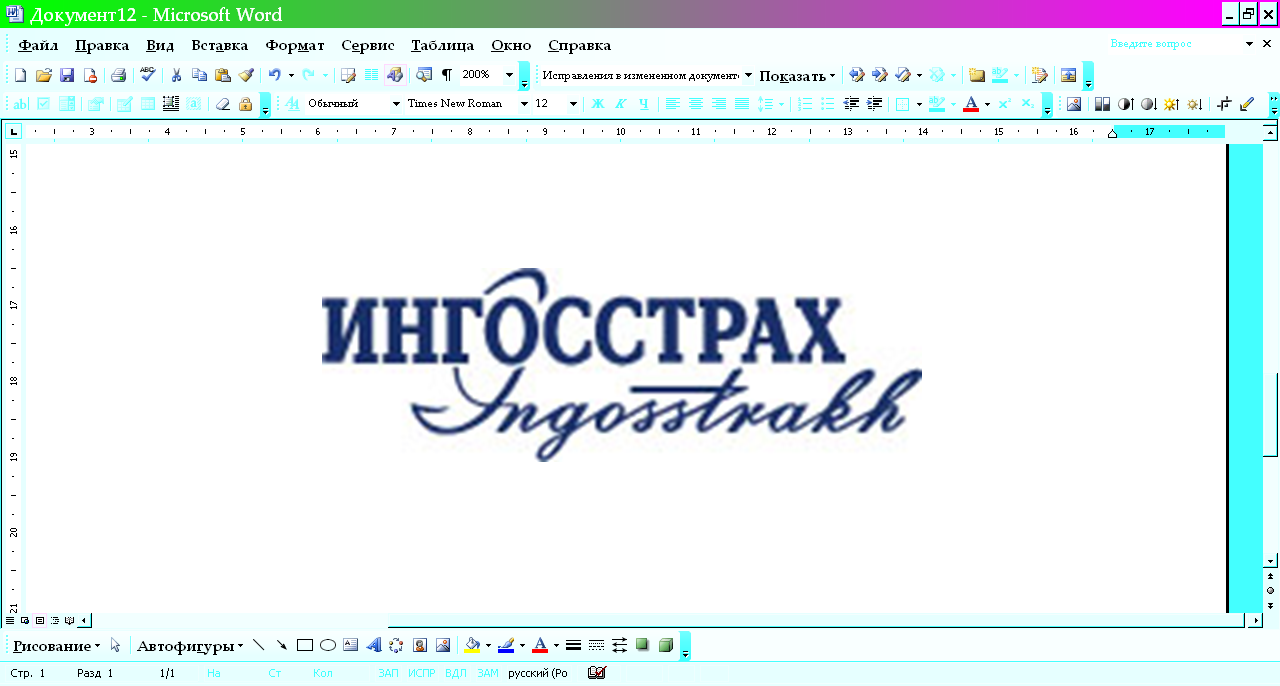 Приложение №___к договору страхования №_______________от ___________________________________ЗАЯВЛЕНИЕна заключение договора страхованияПрошу СПАО «Ингосстрах» заключить договор страхования  имущества   гражданской ответственности  сопутствующих рисков с учетом условий, указанных мной в настоящем заявлении.Страхователь _____________________________________________________________________________________(ФИО / наименование организации)Адрес регистрации: _________________________________________________________________________________(адрес прописки / юридический адрес)Адрес местонахождения _____________________________________________________________________________Регистрационные данные: ___________________________________________________________________________(паспортные данные / банковские реквизиты)__________________________________________________________________________________________________Контакты: _________________________________________________________________________________________(телефон, электронный адрес, ФИО контактного лица)Выгодоприобретателем  по договору страхования является:  Страхователь  назначенное Страхователем лицо: __________________________________________________________________(ФИО / наименование организации)Контакты: _________________________________________________________________________________________(телефон, электронный адрес, ФИО контактного лица)Территория страхования: __________________________________________________________________________(адрес местонахождения имущества)На страхование принимается:Условия возмещения: Форма возмещения: _________________________________________________________________________________Лимит возмещения: _________________________________________________________________________________Особые условия возмещения (при наличии): ____________________________________________________________Наличие действующего договора со СПАО «Ингосстрах»:Указывается вид страхования, номер и дата выдачи имеющегося договораНаличие предшествующего договора:Указывается номер и дата окончания предыдущего договораСрок действия договора: ______ мес., с «____» __________20__г. по  «____» ______________20__г.Дополнительная информация об имуществе (при необходимости): ________________________________________________________________________________________________________________________________________Условия предоставления правоустанавливающих / правоподтверждающих документов (при необходимости): при заключении договора страхования      на этапе урегулирования претензии Наименование правоустанавливающего (-их) / правоподтверждающего (-их) документа(-ов):___________________   __________________________________________________________________________________________________ Заявление заполнено Страхователем лично Заявление заполнено представителем страхователя ____________________________________________________              								ФИО заявителя)Достоверность сведений, указанных в настоящем заявлении, подтверждаю.Приложения (при наличии): __________________________________________________________________________Приложение №3                                                                        к «Комплексным правилам страхования имущества и гражданской ответственности, а также сопутствующих рисков»Наименование продукта                                           ПОЛИС № _________________Приложение №4                                                                         к «Комплексным правилам страхования имущества и гражданской ответственности, а также сопутствующих рисков»Наименование продукта                                                                    ПОЛИС № ______Приложение №5                                                                         к «Комплексным правилам страхования имущества и гражданской ответственности, а также сопутствующих рисков»Наименование продукта  № номер полисаПриложение №6                                                                         к «Комплексным правилам страхования имущества и гражданской ответственности, а также сопутствующих рисков»ПРИЛОЖЕНИЕ №1 К ПОЛИСУ (наименование продукта) № _________Приложение №7                                                                        к «Комплексным правилам страхования имущества и гражданской ответственности, а также сопутствующих рисков»Приложение №8                                                                        к «Комплексным правилам страхования имущества и гражданской ответственности, а также сопутствующих рисков»	ДОГОВОР № ____________страхования имущества и гражданской ответственности, а также сопутствующих рисков (указывается в зависимости от состава рисков, принимаемых на страхование)г.________                                                                                               «___» ____________ 20___ г.Страховое публичное акционерное общество «Ингосстрах» (далее - Страховщик) в лице ________________________________________(ФИО руководителя подразделения СПАО «Ингосстрах»), действующего на основании ______________________(номер и дата выдачи доверенности), и _______________________ (ФИО, адрес и паспортные данные (при наличии) Страхователя – физ. лица либо наименование, адрес и реквизиты Страхователя – юр.лица) (далее Страхователь) заключили настоящий договор добровольного страхования имущественных интересов, связанных с риском утраты (гибели), недостачи или повреждения имущества, а также имущественных интересов, связанных с риском неполучения доходов, возникновения непредвиденных расходов в результате наступления страхового случая, но не относящихся к предпринимательским рискам, а также имущественные интересы, связанные риском наступления ответственности за причинение вреда жизни, здоровью или имуществу граждан, имуществу юридических лиц, муниципальных образований, субъектов РФ или РФ, … (указывается в зависимости от состава рисков, принимаемых на страхование) (далее – Договор страхования).Исполнение, изменение условий и прекращение Договора осуществляются согласно «Комплексным правилам страхования имущества и гражданской ответственности, а также сопутствующих рисков » СПАО «Ингосстрах» от «___» _____________ 20___г. (при страховании риска гражданской ответственности и/или сопутствующих рисков в тексте указывается, что договор заключен также в соответствии с Дополнительными условиями к Правилам страхования и их наименования) (далее – Правила страхования). Указанные Правила страхования являются неотъемлемой частью Договора.1. ОБЩИЕ ПОЛОЖЕНИЯ 1.1. По настоящему Договору Страховщик за обусловленную Договором плату (страховую премию) при наступлении в период действия Договора предусмотренного в Договоре события (страхового случая) обязуется возместить причиненный вследствие этого события реальный ущерб в пределах определенной Договором страховой суммы (лимита ответственности).1.2. В части страхования имущества: Договор страхования считается заключенным в пользу ___________________________________________(при необходимости указываются ФИО, адрес и паспортные данные (при наличии) Выгодоприобретателя – физ. лица либо наименование, адрес и реквизиты Выгодоприобретателя – юр.лица) либо указывается, что страхование осуществляется «за счет кого следует», п. 3 ст. 930 Гражданского кодекса РФ (указывается при страховании имущества).1.3. В части страхования гражданской ответственности: Договор страхования считается заключенным в пользу третьих лиц, которым может быть причинен вред застрахованными лицами при владении, использовании или распоряжении имуществом, расположенным по адресу территории страхования (указывается при страховании гражданской ответственности).1.4. В части страхования сопутствующих рисков:________________________________ (указывается при страховании данных рисков)1.5. …Указывается сторонами исходя из перечня застрахованных объектов2. ОБЪЕКТЫ СТРАХОВАНИЯ2.1. В части страхования имущества: имущественные интересы, связанные с владением, пользованием и распоряжением ________________________(указывается тип имущества, в соответствии с п. 2. Правил страхования), расположенной (-ым) по адресу: __________________________________________________ (указывается адрес территории страхования.2.2. …3. УСЛОВИЯ СТРАХОВАНИЯ Застрахованные риски: В части страхования имуществ:______________________________________________В части страхования гражданской ответственности:___________________________…Указывается сторонами исходя из перечня застрахованных рисковУсловия возмещения:___________ _______________________________________________Франшиза (при наличии): ______________________________________________________Страховая сумма:______________ _______________________________________________Страховая премия:______________ ______________________________________________Порядок уплаты страховой премии:________________ ______________________________Иные условия страхования (по соглашению сторон):_______________________________4. ИСКЛЮЧЕНИЯ ИЗ СТРАХОВОГО ПОКРЫТИЯ Указывается сторонами исходя из перечня застрахованных объектов5. СРОК СТРАХОВАНИЯ Настоящий Договор страхования считается заключенным на срок _____________, с «_____» ______________ 20 ___г. по «_____» _________________ 20___г. Иные условия по соглашению сторон (при необходимости).6. ПРАВА И ОБЯЗАННОСТИ СТОРОНСтраховщик обязан:Вручить Страхователю настоящие Правила при заключении Договора страхования, о чем делается запись в Договоре страхования.Настоящие Правила могут быть вручены Страхователю, в т.ч. путем информирования его об адресе размещения Правил на сайте Страховщика в информационно-телекоммуникационной сети Интернет, путем направления файла, содержащего текст Правил на указанный Страхователем адрес электронной почты или путем вручения Страхователю любого электронного носителя информации (CD или DVD диск, накопитель на жестких магнитных дисках, флеш - накопители и т.д.), на котором размещен файл, содержащий текст настоящих Правил.…Указывается сторонами исходя из условий Договора страхования и в соответствии с Правилами.Страховщик имеет право:В любой момент действия Договора проверять состояние застрахованного имущества и при получении сведений об изменении степени риска произвести его переоценку, потребовать изменения условий Договора страхования и/или уплаты дополнительной страховой премии соразмерно увеличению риска. …Указывается сторонами исходя из условий Договора страхования и в соответствии с Правилами.Страхователь обязан:Информировать Страховщика обо всех действующих договорах страхования с другими страховыми организациями в отношении имущества, принимаемого Страховщиком на страхование.…Указывается сторонами исходя из условий Договора страхования и в соответствии с Правилами.Страхователь имеет право:Досрочно отказаться от Договора страхования.…Указывается сторонами исходя из условий Договора страхования и в соответствии с Правилами.7. УСЛОВИЯ ПРЕКРАЩЕНИЯ ДОГОВОРАДоговор страхования может быть прекращен как в отношении всех застрахованных объектов, так и в отношении одного или нескольких из них. Договор страхования прекращается в случаях:Истечения срока его действия;Иные условия…Иные пункты сторонами исходя из условий Договора страхования и в соответствии с Правилами 8. ОСОБЫЕ УСЛОВИЯ И ОГОВОРКИУказывается по соглашению сторон исходя из условий Договора страхования и в соответствии с Правилами Приложения:  наименования приложений (при наличии)9.  ИНЫЕ РАЗДЕЛЫ ДОГОВОРА СТРАХОВАНИЯ ПО СОГЛАШЕНИЮ СТОРОН10. АДРЕСА И БАНКОВСКИЕ РЕКВИЗИТЫ СТОРОН11. ПОДПИСИ СТОРОНПриложение №9                                                                        к «Комплексным правилам страхования имущества и гражданской ответственности, а также сопутствующих рисков» ПОЛИС №_____________________________Настоящим полисом подтверждается факт заключения договора страхования имущества и гражданской ответственности, а также сопутствующих рисков (указывается исходя из перечня застрахованных объектов) (далее – Договор). Исполнение, изменение условий и прекращение Договора выполняются согласно «Комплексным правилам страхования имущества и гражданской ответственности, а также сопутствующих рисков » СПАО «Ингосстрах» от «____» ____ 20__ года (при страховании риска гражданской ответственности и/или сопутствующих рисков в тексте указывается, что договор заключен также в соответствии с Дополнительными условиями к Правилам страхования и их наименования) (далее – Правила). Указанные Правила являются неотъемлемой частью Договора страхования, подписывая настоящий Договор, Страхователь подтверждает, что с условиями Правил ознакомлен, согласен и обязуется их выполнять.Страхователь: _______________________________________ (указываются ФИО, адрес и паспортные данные (при наличии) Страхователя – физ. лица либо наименование, адрес и реквизиты Страхователя – юр.лица)Выгодоприобретатель:____________________________________________________________ (при необходимости указываются ФИО, адрес и паспортные данные (при наличии) Выгодоприобретателя – физ. лица либо наименование, адрес и реквизиты Выгодоприобретателя – юр.лица)Объект страхования: ______________________________________________________________Территория страхования:__________________________________________________________Вид имущества (при наличии, в соответствии с п. 2.8 Правил)  __________________________Застрахованные риски: ____________________________________________________________Страховая сумма: ________________________________________________________________Система и лимит возмещения (при необходимости): ___________________________________Форма возмещения ущерба:________________________________________________________Франшиза (при наличии): _________________________________________________________Страховая премия (страховые взносы), размер, порядок оплаты (единовременно / рассрочка, сроки уплаты взносов):_______________________________________________________________Иные условия страхования (по соглашению сторон): __________________________________Иные условия возмещения (по соглашению сторон):___________________________________Порядок уплаты страховой премии (страховых взносов) (единовременно / рассрочка, сроки уплаты взносов): ____________________________________________________________________Срок  действия   Договора   ________________________________________________________Приложения (при наличии):_____________________________________________________Подписи сторон:Приложение №10                                                                         к «Комплексным правилам страхования имущества и гражданской ответственности, а также сопутствующих рисков»Дополнительное соглашение № __к Договору страхования (Полису) № _______ от «___»_____________________20___г. (далее – Договор страхования)Страховое публичное акционерное общество «Ингосстрах», именуемое далее «Страховщик», в лице ________________________________________(ФИО руководителя подразделения СПАО «Ингосстрах»), действующего на основании ______________________(номер и дата выдачи доверенности), с одной стороны и _______________________ (ФИО, адрес и паспортные данные (при наличии) Страхователя – физ. лица либо наименование, адрес и реквизиты Страхователя – юр.лица), именуемый далее «Страхователь», с другой стороны, именуемые далее совместно как «Стороны», на основании ____________________________________ «Комплексных правил страхования имущества и гражданской ответственности, а также сопутствующих рисков», СПАО «Ингосстрах» от _______________ (при страховании риска гражданской ответственности и/или сопутствующих рисков в тексте указываются наименования соответствующих Дополнительных условий) (далее – Правила страхования) заключили настоящее Дополнительное соглашение к Договору страхования о нижеследующем:1. __________________2.___________________3.___________________Указывается сторонами исходя из достигнутых договоренностей и в соответствии с Правилами  Настоящее Дополнительное соглашение является неотъемлемой частью Договора страхования, действует до окончания срока его действия в части внесенных настоящим Дополнительным соглашением изменений, составлено в двух идентичных экземплярах, имеющих одинаковую юридическую силу, по одному экземпляру для каждой из Сторон.Приложения:  наименования приложений (при наличии)Приложение №11                                                                         к «Комплексным правилам страхования имущества и гражданской ответственности, а также сопутствующих рисков»Приложение №12                                                                         к «Комплексным правилам страхования имущества и гражданской ответственности, а также сопутствующих рисков»Наименование продукта          ПОЛИС №__________________________страхования двух и более объектовНастоящим полисом подтверждается факт заключения договора страхования имущества и гражданской ответственности, а также сопутствующих рисков (указывается исходя из перечня застрахованных объектов) (далее – Договор). Исполнение, изменение условий и прекращение Договора выполняются согласно «Комплексным правилам страхования имущества и гражданской ответственности, а также сопутствующих рисков » СПАО «Ингосстрах» от «____» ____ 20__ года (при страховании риска гражданской ответственности и/или сопутствующих рисков в тексте указывается, что договор заключен также в соответствии с Дополнительными условиями к Правилам страхования и их наименования) (далее – Правила). Указанные Правила являются неотъемлемой частью Договора страхования, подписывая настоящий Договор, Страхователь подтверждает, что с условиями Правил ознакомлен, согласен и обязуется их выполнять.Страхователь: __________________________________________________________ (указываются ФИО, адрес и паспортные данные (при наличии) Страхователя – физ. лица либо наименование, адрес и реквизиты Страхователя – юр.лица)Выгодоприобретатель:___________________________________________(при необходимости указываются ФИО, адрес и паспортные данные (при наличии) Выгодоприобретателя – физ. лица либо наименование, адрес и реквизиты Выгодоприобретателя – юр.лица), информация может быть указана в таблице, размещенной в п. 10 настоящего полиса.Объект страхования: __________________________________________(тип имущества, в соответствии с п. 2.2 Правил, может быть указан в таблице, размещенной в п. 10 настоящего полиса.) Вид имущества: ____________________________________________(при наличии, в соответствии с п. 2.8 Правил, может быть указан в таблице, размещенной в п. 10 настоящего полиса) Застрахованные риски: __________________________________________(согласно условиям Договора, могут быть указаны в таблице, размещенной в п. 10 настоящего полиса)Система и лимит возмещения: __________________________________(при необходимости, могут быть указаны в таблице, размещенной в п. 10 настоящего полиса)Форма возмещения ущерба: _____________________________________ (может быть указана в таблице, размещенной в п. 10 настоящего полиса) Франшиза (при наличии, может быть указана в таблице п. 10 настоящего полиса):___________________________________________________Территория страхования: ________________________________________________ (может быть указана в таблице, размещенной в п. 10 настоящего полиса). Условия страхования: (указывается в виде таблицы, по тексту полиса либо в отдельном приложении):Иные условия страхования (по соглашению сторон): __________________________Иные условия возмещения (по соглашению сторон):___________________________Порядок уплаты страховой премии (страховых взносов) (единовременно / рассрочка, сроки уплаты взносов): ____________________________________________________Срок  действия   Договора   ________________________________________________Приложения (при наличии):_______________________________________________Подписи сторон:Приложение №13                                                                         к «Комплексным правилам страхования имущества и гражданской ответственности, а также сопутствующих рисков»    БАЗОВЫЕ ТАРИФНЫЕ СТАВКИ ПО КОМПЛЕКСНОМУ СТРАХОВАНИЮ ИМУЩЕСТВА И ГРАЖДАНСКОЙ ОТВЕТСТВЕННОСТИ, А ТАКЖЕ СОПУТСТВУЮЩИХ РИСКОВТарифные ставки по страхованию имущества по основным рискам, указанным с пп. 3.2.1-3.2.4, 3.2.5.1, 3.2.5.3-3.2.5.5, 3.2.7-3.2.9 Правил страхованияРазбивка брутто-ставок по рискам, %:Тарифные ставки по страхованию имущества по дополнительным рискам, указанным с пп. 3.2.5.2, 3.2.10, 3.2.11, 3.2.13, 3.2.14  Правил страхованияТарифные ставки по страхованию прочих рисковКОЭФФИЦИЕНТЫ, ИСЧИСЛЯЕМЫЕ В ЗАВИСИМОСТИ ОТ ФАКТОРОВ РИСКА ПРИ СТРАХОВАНИИ ИМУЩЕСТВА по основным рискам, указанным с пп. 3.2.1-3.2.4, 3.2.5.1, 3.2.5.3-3.2.5.5, 3.2.7-3.2.9 Правил страхованияКОЭФФИЦИЕНТЫ, ИСЧИСЛЯЕМЫЕ В ЗАВИСИМОСТИ ОТ ФАКТОРОВ РИСКА ПРИ СТРАХОВАНИИ ИМУЩЕСТВА по основным рискам, указанным с пп. 3.2.5.2, 3.2.10, 3.2.11, 3.2.13, 3.2.14  Правил страхованияКОЭФФИЦИЕНТЫ, ИСЧИСЛЯЕМЫЕ В ЗАВИСИМОСТИ ОТ ФАКТОРОВ РИСКА ПРИ СТРАХОВАНИИ ГРАЖДАНСКОЙ ОТВЕТСТВЕННОСТИКОЭФФИЦИЕНТЫ, ИСЧИСЛЯЕМЫЕ В ЗАВИСИМОСТИ ОТ ФАКТОРОВ РИСКА ПРИ СТРАХОВАНИИ ПЕРЕПАДА НАПРЯЖЕНИЯ В СЕТИ ЭЛЕКТРОСНАБЖЕНИЯ ИЛИ ОТКЛЮЧЕНИЯ ЭЛЕКТРОСНАБЖЕНИЯ КОЭФФИЦИЕНТЫ, ИСЧИСЛЯЕМЫЕ В ЗАВИСИМОСТИ ОТ ФАКТОРОВ РИСКА ПРИ СТРАХОВАНИИ УБЫТКОВ, ВОЗНИКШИХ В РЕЗУЛЬТАТЕ ПОТЕРИ АРЕНДНОЙ ПЛАТЫКОЭФФИЦИЕНТЫ, ИСЧИСЛЯЕМЫЕ В ЗАВИСИМОСТИ ОТ ФАКТОРОВ РИСКА ПРИ СТРАХОВАНИИ ЗЕМЕЛЬНОГО УЧАСТКАКОЭФФИЦИЕНТЫ, ИСЧИСЛЯЕМЫЕ В ЗАВИСИМОСТИ ОТ ФАКТОРОВ РИСКА ПРИ СТРАХОВАНИИ УБЫТКОВ, ВОЗНИКШИХ В РЕЗУЛЬТАТЕ ПОВРЕЖДЕНИЯ ИНЖЕНЕРНЫХ СИСТЕМКОЭФФИЦИЕНТЫ, ИСЧИСЛЯЕМЫЕ В ЗАВИСИМОСТИ ОТ ФАКТОРОВ РИСКА ПРИ СТРАХОВАНИИ  расходов на временное проживаниеКОЭФФИЦИЕНТЫ, ИСЧИСЛЯЕМЫЕ В ЗАВИСИМОСТИ ОТ ФАКТОРОВ РИСКА ПРИ СТРАХОВАНИИ  расходов на ОПЛАТУ И сбор ДОКУМЕНТОВКОЭФФИЦИЕНТЫ, ИСЧИСЛЯЕМЫЕ В ЗАВИСИМОСТИ ОТ ФАКТОРОВ РИСКА ПРИ СТРАХОВАНИИ  УБЫТКОВ, СВЯЗАННЫХ С ПОЛОМКОЙ ИМУЩЕСТВАКОЭФФИЦИЕНТЫ, ИСЧИСЛЯЕМЫЕ В ЗАВИСИМОСТИ ОТ ФАКТОРОВ РИСКА ПРИ СТРАХОВАНИИ  расходов на ВРЕМЕННОЕ ХРАНЕНИЕ ВЕЩЕЙКОЭФФИЦИЕНТЫ, ИСЧИСЛЯЕМЫЕ В ЗАВИСИМОСТИ ОТ ФАКТОРОВ РИСКА ПРИ СТРАХОВАНИИ  расходов УБОРКУ ТЕРРИТОРИИИстекший срок действия договора (включительно), подлежащего расторжениюРазмер удерживаемой Страховщиком премии в % к годовой премиидо 15 дней15%до 1 месяца20%до 1, 5 месяцев25%до 2 месяцев30%до 3 месяцев40%до 4 месяцев50%до 5 месяцев60%до 6 месяцев65%до 7 месяцев70%до 8 месяцев75%до 9 месяцев80%до 10 месяцев85%свыше 10 месяцев100%НаименованиеСтраховые рискиСтраховая стоимость, __________(валюта)Страховая сумма, __________(валюта)Иное (при необходимости)Указывается перечень объектов«____»_____________________20__г.Дата___________________Подпись_________________________________ФИО заявителя / печать организацииПО СТРАХОВАНИЮ ИМУЩЕСТВА И ГРАЖДАНСКОЙ ОТВЕТСТВЕННОСТИ, А ТАКЖЕ СОПУТСТВУЮЩИХ РИСКОВПО СТРАХОВАНИЮ ИМУЩЕСТВА И ГРАЖДАНСКОЙ ОТВЕТСТВЕННОСТИ, А ТАКЖЕ СОПУТСТВУЮЩИХ РИСКОВПО СТРАХОВАНИЮ ИМУЩЕСТВА И ГРАЖДАНСКОЙ ОТВЕТСТВЕННОСТИ, А ТАКЖЕ СОПУТСТВУЮЩИХ РИСКОВПО СТРАХОВАНИЮ ИМУЩЕСТВА И ГРАЖДАНСКОЙ ОТВЕТСТВЕННОСТИ, А ТАКЖЕ СОПУТСТВУЮЩИХ РИСКОВПО СТРАХОВАНИЮ ИМУЩЕСТВА И ГРАЖДАНСКОЙ ОТВЕТСТВЕННОСТИ, А ТАКЖЕ СОПУТСТВУЮЩИХ РИСКОВПО СТРАХОВАНИЮ ИМУЩЕСТВА И ГРАЖДАНСКОЙ ОТВЕТСТВЕННОСТИ, А ТАКЖЕ СОПУТСТВУЮЩИХ РИСКОВПО СТРАХОВАНИЮ ИМУЩЕСТВА И ГРАЖДАНСКОЙ ОТВЕТСТВЕННОСТИ, А ТАКЖЕ СОПУТСТВУЮЩИХ РИСКОВПО СТРАХОВАНИЮ ИМУЩЕСТВА И ГРАЖДАНСКОЙ ОТВЕТСТВЕННОСТИ, А ТАКЖЕ СОПУТСТВУЮЩИХ РИСКОВПО СТРАХОВАНИЮ ИМУЩЕСТВА И ГРАЖДАНСКОЙ ОТВЕТСТВЕННОСТИ, А ТАКЖЕ СОПУТСТВУЮЩИХ РИСКОВПО СТРАХОВАНИЮ ИМУЩЕСТВА И ГРАЖДАНСКОЙ ОТВЕТСТВЕННОСТИ, А ТАКЖЕ СОПУТСТВУЮЩИХ РИСКОВПО СТРАХОВАНИЮ ИМУЩЕСТВА И ГРАЖДАНСКОЙ ОТВЕТСТВЕННОСТИ, А ТАКЖЕ СОПУТСТВУЮЩИХ РИСКОВПО СТРАХОВАНИЮ ИМУЩЕСТВА И ГРАЖДАНСКОЙ ОТВЕТСТВЕННОСТИ, А ТАКЖЕ СОПУТСТВУЮЩИХ РИСКОВПО СТРАХОВАНИЮ ИМУЩЕСТВА И ГРАЖДАНСКОЙ ОТВЕТСТВЕННОСТИ, А ТАКЖЕ СОПУТСТВУЮЩИХ РИСКОВПО СТРАХОВАНИЮ ИМУЩЕСТВА И ГРАЖДАНСКОЙ ОТВЕТСТВЕННОСТИ, А ТАКЖЕ СОПУТСТВУЮЩИХ РИСКОВПО СТРАХОВАНИЮ ИМУЩЕСТВА И ГРАЖДАНСКОЙ ОТВЕТСТВЕННОСТИ, А ТАКЖЕ СОПУТСТВУЮЩИХ РИСКОВПО СТРАХОВАНИЮ ИМУЩЕСТВА И ГРАЖДАНСКОЙ ОТВЕТСТВЕННОСТИ, А ТАКЖЕ СОПУТСТВУЮЩИХ РИСКОВПО СТРАХОВАНИЮ ИМУЩЕСТВА И ГРАЖДАНСКОЙ ОТВЕТСТВЕННОСТИ, А ТАКЖЕ СОПУТСТВУЮЩИХ РИСКОВНастоящий полис одновременно является также заявлением на страхование и подтверждает факт заключения договора страхования имущества и гражданской ответственности, а также сопутствующих рисков (указывается в соответствии с перечнем застрахованных объектов) (далее – Договор). Исполнение, изменение условий и прекращение Договора осуществляются согласно «Комплексным правилам страхования имущества и гражданской ответственности, а также сопутствующих рисков » СПАО «Ингосстрах» от ____.____20__г. (при страховании риска гражданской ответственности и/или сопутствующих рисков в тексте указывается, что договор заключен также в соответствии с Дополнительными условиями к Правилам страхования и их наименования), именуемым также как Правила страхования. Указанные Правила страхования являются неотъемлемой частью Договора.Настоящий полис одновременно является также заявлением на страхование и подтверждает факт заключения договора страхования имущества и гражданской ответственности, а также сопутствующих рисков (указывается в соответствии с перечнем застрахованных объектов) (далее – Договор). Исполнение, изменение условий и прекращение Договора осуществляются согласно «Комплексным правилам страхования имущества и гражданской ответственности, а также сопутствующих рисков » СПАО «Ингосстрах» от ____.____20__г. (при страховании риска гражданской ответственности и/или сопутствующих рисков в тексте указывается, что договор заключен также в соответствии с Дополнительными условиями к Правилам страхования и их наименования), именуемым также как Правила страхования. Указанные Правила страхования являются неотъемлемой частью Договора.Настоящий полис одновременно является также заявлением на страхование и подтверждает факт заключения договора страхования имущества и гражданской ответственности, а также сопутствующих рисков (указывается в соответствии с перечнем застрахованных объектов) (далее – Договор). Исполнение, изменение условий и прекращение Договора осуществляются согласно «Комплексным правилам страхования имущества и гражданской ответственности, а также сопутствующих рисков » СПАО «Ингосстрах» от ____.____20__г. (при страховании риска гражданской ответственности и/или сопутствующих рисков в тексте указывается, что договор заключен также в соответствии с Дополнительными условиями к Правилам страхования и их наименования), именуемым также как Правила страхования. Указанные Правила страхования являются неотъемлемой частью Договора.Настоящий полис одновременно является также заявлением на страхование и подтверждает факт заключения договора страхования имущества и гражданской ответственности, а также сопутствующих рисков (указывается в соответствии с перечнем застрахованных объектов) (далее – Договор). Исполнение, изменение условий и прекращение Договора осуществляются согласно «Комплексным правилам страхования имущества и гражданской ответственности, а также сопутствующих рисков » СПАО «Ингосстрах» от ____.____20__г. (при страховании риска гражданской ответственности и/или сопутствующих рисков в тексте указывается, что договор заключен также в соответствии с Дополнительными условиями к Правилам страхования и их наименования), именуемым также как Правила страхования. Указанные Правила страхования являются неотъемлемой частью Договора.Настоящий полис одновременно является также заявлением на страхование и подтверждает факт заключения договора страхования имущества и гражданской ответственности, а также сопутствующих рисков (указывается в соответствии с перечнем застрахованных объектов) (далее – Договор). Исполнение, изменение условий и прекращение Договора осуществляются согласно «Комплексным правилам страхования имущества и гражданской ответственности, а также сопутствующих рисков » СПАО «Ингосстрах» от ____.____20__г. (при страховании риска гражданской ответственности и/или сопутствующих рисков в тексте указывается, что договор заключен также в соответствии с Дополнительными условиями к Правилам страхования и их наименования), именуемым также как Правила страхования. Указанные Правила страхования являются неотъемлемой частью Договора.Настоящий полис одновременно является также заявлением на страхование и подтверждает факт заключения договора страхования имущества и гражданской ответственности, а также сопутствующих рисков (указывается в соответствии с перечнем застрахованных объектов) (далее – Договор). Исполнение, изменение условий и прекращение Договора осуществляются согласно «Комплексным правилам страхования имущества и гражданской ответственности, а также сопутствующих рисков » СПАО «Ингосстрах» от ____.____20__г. (при страховании риска гражданской ответственности и/или сопутствующих рисков в тексте указывается, что договор заключен также в соответствии с Дополнительными условиями к Правилам страхования и их наименования), именуемым также как Правила страхования. Указанные Правила страхования являются неотъемлемой частью Договора.Настоящий полис одновременно является также заявлением на страхование и подтверждает факт заключения договора страхования имущества и гражданской ответственности, а также сопутствующих рисков (указывается в соответствии с перечнем застрахованных объектов) (далее – Договор). Исполнение, изменение условий и прекращение Договора осуществляются согласно «Комплексным правилам страхования имущества и гражданской ответственности, а также сопутствующих рисков » СПАО «Ингосстрах» от ____.____20__г. (при страховании риска гражданской ответственности и/или сопутствующих рисков в тексте указывается, что договор заключен также в соответствии с Дополнительными условиями к Правилам страхования и их наименования), именуемым также как Правила страхования. Указанные Правила страхования являются неотъемлемой частью Договора.Настоящий полис одновременно является также заявлением на страхование и подтверждает факт заключения договора страхования имущества и гражданской ответственности, а также сопутствующих рисков (указывается в соответствии с перечнем застрахованных объектов) (далее – Договор). Исполнение, изменение условий и прекращение Договора осуществляются согласно «Комплексным правилам страхования имущества и гражданской ответственности, а также сопутствующих рисков » СПАО «Ингосстрах» от ____.____20__г. (при страховании риска гражданской ответственности и/или сопутствующих рисков в тексте указывается, что договор заключен также в соответствии с Дополнительными условиями к Правилам страхования и их наименования), именуемым также как Правила страхования. Указанные Правила страхования являются неотъемлемой частью Договора.Настоящий полис одновременно является также заявлением на страхование и подтверждает факт заключения договора страхования имущества и гражданской ответственности, а также сопутствующих рисков (указывается в соответствии с перечнем застрахованных объектов) (далее – Договор). Исполнение, изменение условий и прекращение Договора осуществляются согласно «Комплексным правилам страхования имущества и гражданской ответственности, а также сопутствующих рисков » СПАО «Ингосстрах» от ____.____20__г. (при страховании риска гражданской ответственности и/или сопутствующих рисков в тексте указывается, что договор заключен также в соответствии с Дополнительными условиями к Правилам страхования и их наименования), именуемым также как Правила страхования. Указанные Правила страхования являются неотъемлемой частью Договора.Настоящий полис одновременно является также заявлением на страхование и подтверждает факт заключения договора страхования имущества и гражданской ответственности, а также сопутствующих рисков (указывается в соответствии с перечнем застрахованных объектов) (далее – Договор). Исполнение, изменение условий и прекращение Договора осуществляются согласно «Комплексным правилам страхования имущества и гражданской ответственности, а также сопутствующих рисков » СПАО «Ингосстрах» от ____.____20__г. (при страховании риска гражданской ответственности и/или сопутствующих рисков в тексте указывается, что договор заключен также в соответствии с Дополнительными условиями к Правилам страхования и их наименования), именуемым также как Правила страхования. Указанные Правила страхования являются неотъемлемой частью Договора.Настоящий полис одновременно является также заявлением на страхование и подтверждает факт заключения договора страхования имущества и гражданской ответственности, а также сопутствующих рисков (указывается в соответствии с перечнем застрахованных объектов) (далее – Договор). Исполнение, изменение условий и прекращение Договора осуществляются согласно «Комплексным правилам страхования имущества и гражданской ответственности, а также сопутствующих рисков » СПАО «Ингосстрах» от ____.____20__г. (при страховании риска гражданской ответственности и/или сопутствующих рисков в тексте указывается, что договор заключен также в соответствии с Дополнительными условиями к Правилам страхования и их наименования), именуемым также как Правила страхования. Указанные Правила страхования являются неотъемлемой частью Договора.Настоящий полис одновременно является также заявлением на страхование и подтверждает факт заключения договора страхования имущества и гражданской ответственности, а также сопутствующих рисков (указывается в соответствии с перечнем застрахованных объектов) (далее – Договор). Исполнение, изменение условий и прекращение Договора осуществляются согласно «Комплексным правилам страхования имущества и гражданской ответственности, а также сопутствующих рисков » СПАО «Ингосстрах» от ____.____20__г. (при страховании риска гражданской ответственности и/или сопутствующих рисков в тексте указывается, что договор заключен также в соответствии с Дополнительными условиями к Правилам страхования и их наименования), именуемым также как Правила страхования. Указанные Правила страхования являются неотъемлемой частью Договора.Настоящий полис одновременно является также заявлением на страхование и подтверждает факт заключения договора страхования имущества и гражданской ответственности, а также сопутствующих рисков (указывается в соответствии с перечнем застрахованных объектов) (далее – Договор). Исполнение, изменение условий и прекращение Договора осуществляются согласно «Комплексным правилам страхования имущества и гражданской ответственности, а также сопутствующих рисков » СПАО «Ингосстрах» от ____.____20__г. (при страховании риска гражданской ответственности и/или сопутствующих рисков в тексте указывается, что договор заключен также в соответствии с Дополнительными условиями к Правилам страхования и их наименования), именуемым также как Правила страхования. Указанные Правила страхования являются неотъемлемой частью Договора.Настоящий полис одновременно является также заявлением на страхование и подтверждает факт заключения договора страхования имущества и гражданской ответственности, а также сопутствующих рисков (указывается в соответствии с перечнем застрахованных объектов) (далее – Договор). Исполнение, изменение условий и прекращение Договора осуществляются согласно «Комплексным правилам страхования имущества и гражданской ответственности, а также сопутствующих рисков » СПАО «Ингосстрах» от ____.____20__г. (при страховании риска гражданской ответственности и/или сопутствующих рисков в тексте указывается, что договор заключен также в соответствии с Дополнительными условиями к Правилам страхования и их наименования), именуемым также как Правила страхования. Указанные Правила страхования являются неотъемлемой частью Договора.Настоящий полис одновременно является также заявлением на страхование и подтверждает факт заключения договора страхования имущества и гражданской ответственности, а также сопутствующих рисков (указывается в соответствии с перечнем застрахованных объектов) (далее – Договор). Исполнение, изменение условий и прекращение Договора осуществляются согласно «Комплексным правилам страхования имущества и гражданской ответственности, а также сопутствующих рисков » СПАО «Ингосстрах» от ____.____20__г. (при страховании риска гражданской ответственности и/или сопутствующих рисков в тексте указывается, что договор заключен также в соответствии с Дополнительными условиями к Правилам страхования и их наименования), именуемым также как Правила страхования. Указанные Правила страхования являются неотъемлемой частью Договора.Настоящий полис одновременно является также заявлением на страхование и подтверждает факт заключения договора страхования имущества и гражданской ответственности, а также сопутствующих рисков (указывается в соответствии с перечнем застрахованных объектов) (далее – Договор). Исполнение, изменение условий и прекращение Договора осуществляются согласно «Комплексным правилам страхования имущества и гражданской ответственности, а также сопутствующих рисков » СПАО «Ингосстрах» от ____.____20__г. (при страховании риска гражданской ответственности и/или сопутствующих рисков в тексте указывается, что договор заключен также в соответствии с Дополнительными условиями к Правилам страхования и их наименования), именуемым также как Правила страхования. Указанные Правила страхования являются неотъемлемой частью Договора.Настоящий полис одновременно является также заявлением на страхование и подтверждает факт заключения договора страхования имущества и гражданской ответственности, а также сопутствующих рисков (указывается в соответствии с перечнем застрахованных объектов) (далее – Договор). Исполнение, изменение условий и прекращение Договора осуществляются согласно «Комплексным правилам страхования имущества и гражданской ответственности, а также сопутствующих рисков » СПАО «Ингосстрах» от ____.____20__г. (при страховании риска гражданской ответственности и/или сопутствующих рисков в тексте указывается, что договор заключен также в соответствии с Дополнительными условиями к Правилам страхования и их наименования), именуемым также как Правила страхования. Указанные Правила страхования являются неотъемлемой частью Договора.СТРАХОВАТЕЛЬСТРАХОВАТЕЛЬСТРАХОВАТЕЛЬФИО Страхователя – физ. лица либо наименование Страхователя – юр.лицаФИО Страхователя – физ. лица либо наименование Страхователя – юр.лицаФИО Страхователя – физ. лица либо наименование Страхователя – юр.лицаФИО Страхователя – физ. лица либо наименование Страхователя – юр.лицаФИО Страхователя – физ. лица либо наименование Страхователя – юр.лицаФИО Страхователя – физ. лица либо наименование Страхователя – юр.лицаФИО Страхователя – физ. лица либо наименование Страхователя – юр.лицаФИО Страхователя – физ. лица либо наименование Страхователя – юр.лицаФИО Страхователя – физ. лица либо наименование Страхователя – юр.лицаФИО Страхователя – физ. лица либо наименование Страхователя – юр.лицаФИО Страхователя – физ. лица либо наименование Страхователя – юр.лицаФИО Страхователя – физ. лица либо наименование Страхователя – юр.лицаФИО Страхователя – физ. лица либо наименование Страхователя – юр.лицаФИО Страхователя – физ. лица либо наименование Страхователя – юр.лицаАдрес регистрации (при необходимости):Адрес регистрации (при необходимости):Адрес регистрации (при необходимости):Адрес регистрации (при необходимости):Адрес регистрации (при необходимости):Адрес регистрации (при необходимости):Телефон:Телефон:+7 (____) (при необходимости)____ +7 (____) (при необходимости)____ +7 (____) (при необходимости)____ Паспорт (при наличии) / реквизиты юр.лица:Паспорт (при наличии) / реквизиты юр.лица:Паспорт (при наличии) / реквизиты юр.лица:серия ___________№ _______________серия ___________№ _______________серия ___________№ _______________серия ___________№ _______________  Выдан:  Выдан:  Выдан:Паспорт (при наличии) / реквизиты юр.лица:Паспорт (при наличии) / реквизиты юр.лица:Паспорт (при наличии) / реквизиты юр.лица:ВЫГОДОПРИОБРЕТАТЕЛЬВЫГОДОПРИОБРЕТАТЕЛЬВЫГОДОПРИОБРЕТАТЕЛЬПри необходимости указывается при необходимости ФИО Выгодоприобретателя – физ. лица либо наименование Выгодоприобретателя – юр.лица При необходимости указывается при необходимости ФИО Выгодоприобретателя – физ. лица либо наименование Выгодоприобретателя – юр.лица При необходимости указывается при необходимости ФИО Выгодоприобретателя – физ. лица либо наименование Выгодоприобретателя – юр.лица При необходимости указывается при необходимости ФИО Выгодоприобретателя – физ. лица либо наименование Выгодоприобретателя – юр.лица При необходимости указывается при необходимости ФИО Выгодоприобретателя – физ. лица либо наименование Выгодоприобретателя – юр.лица При необходимости указывается при необходимости ФИО Выгодоприобретателя – физ. лица либо наименование Выгодоприобретателя – юр.лица При необходимости указывается при необходимости ФИО Выгодоприобретателя – физ. лица либо наименование Выгодоприобретателя – юр.лица При необходимости указывается при необходимости ФИО Выгодоприобретателя – физ. лица либо наименование Выгодоприобретателя – юр.лица При необходимости указывается при необходимости ФИО Выгодоприобретателя – физ. лица либо наименование Выгодоприобретателя – юр.лица При необходимости указывается при необходимости ФИО Выгодоприобретателя – физ. лица либо наименование Выгодоприобретателя – юр.лица При необходимости указывается при необходимости ФИО Выгодоприобретателя – физ. лица либо наименование Выгодоприобретателя – юр.лица При необходимости указывается при необходимости ФИО Выгодоприобретателя – физ. лица либо наименование Выгодоприобретателя – юр.лица При необходимости указывается при необходимости ФИО Выгодоприобретателя – физ. лица либо наименование Выгодоприобретателя – юр.лица При необходимости указывается при необходимости ФИО Выгодоприобретателя – физ. лица либо наименование Выгодоприобретателя – юр.лица ТЕРРИТОРИЯ СТРАХОВАНИЯТЕРРИТОРИЯ СТРАХОВАНИЯТЕРРИТОРИЯ СТРАХОВАНИЯДополнительная информация о застрахованном объекте, характере использования   (при необходимости)Дополнительная информация о застрахованном объекте, характере использования   (при необходимости)Дополнительная информация о застрахованном объекте, характере использования   (при необходимости)Дополнительная информация о застрахованном объекте, характере использования   (при необходимости)Дополнительная информация о застрахованном объекте, характере использования   (при необходимости)Дополнительная информация о застрахованном объекте, характере использования   (при необходимости)Дополнительная информация о застрахованном объекте, характере использования   (при необходимости)Дополнительная информация о застрахованном объекте, характере использования   (при необходимости)Дополнительная информация о застрахованном объекте, характере использования   (при необходимости)Дополнительная информация о застрахованном объекте, характере использования   (при необходимости)Дополнительная информация о застрахованном объекте, характере использования   (при необходимости)Дополнительная информация о застрахованном объекте, характере использования   (при необходимости)Дополнительная информация о застрахованном объекте, характере использования   (при необходимости)Дополнительная информация о застрахованном объекте, характере использования   (при необходимости)Дополнительная информация о застрахованном объекте, характере использования   (при необходимости)Дополнительная информация о застрахованном объекте, характере использования   (при необходимости)Дополнительная информация о застрахованном объекте, характере использования   (при необходимости)СТРАХОВАНИЕ ИМУЩЕСТВА (если имущество принимается на страхование)СТРАХОВАНИЕ ИМУЩЕСТВА (если имущество принимается на страхование)СТРАХОВАНИЕ ИМУЩЕСТВА (если имущество принимается на страхование)СТРАХОВАНИЕ ИМУЩЕСТВА (если имущество принимается на страхование)СТРАХОВАНИЕ ИМУЩЕСТВА (если имущество принимается на страхование)СТРАХОВАНИЕ ИМУЩЕСТВА (если имущество принимается на страхование)СТРАХОВАНИЕ ИМУЩЕСТВА (если имущество принимается на страхование)СТРАХОВАНИЕ ИМУЩЕСТВА (если имущество принимается на страхование)СТРАХОВАНИЕ ИМУЩЕСТВА (если имущество принимается на страхование)СТРАХОВАНИЕ ИМУЩЕСТВА (если имущество принимается на страхование)СТРАХОВАНИЕ ИМУЩЕСТВА (если имущество принимается на страхование)СТРАХОВАНИЕ ИМУЩЕСТВА (если имущество принимается на страхование)СТРАХОВАНИЕ ИМУЩЕСТВА (если имущество принимается на страхование)СТРАХОВАНИЕ ИМУЩЕСТВА (если имущество принимается на страхование)СТРАХОВАНИЕ ИМУЩЕСТВА (если имущество принимается на страхование)СТРАХОВАНИЕ ИМУЩЕСТВА (если имущество принимается на страхование)СТРАХОВАНИЕ ИМУЩЕСТВА (если имущество принимается на страхование)Указывается информация о застрахованном имуществе, страховой стоимости, сумме, премии, иные условия (при необходимости, в т.ч. в табличном виде)Указывается информация о застрахованном имуществе, страховой стоимости, сумме, премии, иные условия (при необходимости, в т.ч. в табличном виде)Указывается информация о застрахованном имуществе, страховой стоимости, сумме, премии, иные условия (при необходимости, в т.ч. в табличном виде)Указывается информация о застрахованном имуществе, страховой стоимости, сумме, премии, иные условия (при необходимости, в т.ч. в табличном виде)Указывается информация о застрахованном имуществе, страховой стоимости, сумме, премии, иные условия (при необходимости, в т.ч. в табличном виде)Указывается информация о застрахованном имуществе, страховой стоимости, сумме, премии, иные условия (при необходимости, в т.ч. в табличном виде)Указывается информация о застрахованном имуществе, страховой стоимости, сумме, премии, иные условия (при необходимости, в т.ч. в табличном виде)Указывается информация о застрахованном имуществе, страховой стоимости, сумме, премии, иные условия (при необходимости, в т.ч. в табличном виде)Указывается информация о застрахованном имуществе, страховой стоимости, сумме, премии, иные условия (при необходимости, в т.ч. в табличном виде)Указывается информация о застрахованном имуществе, страховой стоимости, сумме, премии, иные условия (при необходимости, в т.ч. в табличном виде)Указывается информация о застрахованном имуществе, страховой стоимости, сумме, премии, иные условия (при необходимости, в т.ч. в табличном виде)Указывается информация о застрахованном имуществе, страховой стоимости, сумме, премии, иные условия (при необходимости, в т.ч. в табличном виде)Указывается информация о застрахованном имуществе, страховой стоимости, сумме, премии, иные условия (при необходимости, в т.ч. в табличном виде)Указывается информация о застрахованном имуществе, страховой стоимости, сумме, премии, иные условия (при необходимости, в т.ч. в табличном виде)Указывается информация о застрахованном имуществе, страховой стоимости, сумме, премии, иные условия (при необходимости, в т.ч. в табличном виде)Указывается информация о застрахованном имуществе, страховой стоимости, сумме, премии, иные условия (при необходимости, в т.ч. в табличном виде)Указывается информация о застрахованном имуществе, страховой стоимости, сумме, премии, иные условия (при необходимости, в т.ч. в табличном виде)Указывается информация о застрахованных рисках (страховых случаях)Указывается информация о застрахованных рисках (страховых случаях)Указывается информация о застрахованных рисках (страховых случаях)Указывается информация о застрахованных рисках (страховых случаях)Указывается информация о застрахованных рисках (страховых случаях)Указывается информация о застрахованных рисках (страховых случаях)Указывается информация о застрахованных рисках (страховых случаях)Указывается информация о застрахованных рисках (страховых случаях)Указывается информация о застрахованных рисках (страховых случаях)Указывается информация о застрахованных рисках (страховых случаях)Указывается информация о застрахованных рисках (страховых случаях)Указывается информация о застрахованных рисках (страховых случаях)Указывается информация о застрахованных рисках (страховых случаях)Указывается информация о застрахованных рисках (страховых случаях)Указывается информация о застрахованных рисках (страховых случаях)Указывается информация о застрахованных рисках (страховых случаях)Указывается информация о застрахованных рисках (страховых случаях)Иные оговорки и условия по усмотрению сторон (заполняется при необходимости)Иные оговорки и условия по усмотрению сторон (заполняется при необходимости)Иные оговорки и условия по усмотрению сторон (заполняется при необходимости)Иные оговорки и условия по усмотрению сторон (заполняется при необходимости)Иные оговорки и условия по усмотрению сторон (заполняется при необходимости)Иные оговорки и условия по усмотрению сторон (заполняется при необходимости)Иные оговорки и условия по усмотрению сторон (заполняется при необходимости)Иные оговорки и условия по усмотрению сторон (заполняется при необходимости)Иные оговорки и условия по усмотрению сторон (заполняется при необходимости)Иные оговорки и условия по усмотрению сторон (заполняется при необходимости)Иные оговорки и условия по усмотрению сторон (заполняется при необходимости)Иные оговорки и условия по усмотрению сторон (заполняется при необходимости)Иные оговорки и условия по усмотрению сторон (заполняется при необходимости)Иные оговорки и условия по усмотрению сторон (заполняется при необходимости)Иные оговорки и условия по усмотрению сторон (заполняется при необходимости)Иные оговорки и условия по усмотрению сторон (заполняется при необходимости)Иные оговорки и условия по усмотрению сторон (заполняется при необходимости)УСЛОВИЯ ВОЗМЕЩЕНИЯ УСЛОВИЯ ВОЗМЕЩЕНИЯ УСЛОВИЯ ВОЗМЕЩЕНИЯ Данный блок может быть размещен на обороте полисаДанный блок может быть размещен на обороте полисаДанный блок может быть размещен на обороте полисаДанный блок может быть размещен на обороте полисаДанный блок может быть размещен на обороте полисаДанный блок может быть размещен на обороте полисаДанный блок может быть размещен на обороте полисаДанный блок может быть размещен на обороте полисаДанный блок может быть размещен на обороте полисаДанный блок может быть размещен на обороте полисаДанный блок может быть размещен на обороте полисаДанный блок может быть размещен на обороте полисаДанный блок может быть размещен на обороте полисаДанный блок может быть размещен на обороте полисаСВЕДЕНИЯ О ИМЕЮЩИХСЯ У СТРАХОВАТЕЛЯ ИНЫХ  ДЕЙСТВУЮЩИХ ДОГОВОРАХ СТРАХОВАНИЯ СО СПАО «ИНГОССТРАХ»  (при наличии) СВЕДЕНИЯ О ИМЕЮЩИХСЯ У СТРАХОВАТЕЛЯ ИНЫХ  ДЕЙСТВУЮЩИХ ДОГОВОРАХ СТРАХОВАНИЯ СО СПАО «ИНГОССТРАХ»  (при наличии) СВЕДЕНИЯ О ИМЕЮЩИХСЯ У СТРАХОВАТЕЛЯ ИНЫХ  ДЕЙСТВУЮЩИХ ДОГОВОРАХ СТРАХОВАНИЯ СО СПАО «ИНГОССТРАХ»  (при наличии) СВЕДЕНИЯ О ИМЕЮЩИХСЯ У СТРАХОВАТЕЛЯ ИНЫХ  ДЕЙСТВУЮЩИХ ДОГОВОРАХ СТРАХОВАНИЯ СО СПАО «ИНГОССТРАХ»  (при наличии) СВЕДЕНИЯ О ИМЕЮЩИХСЯ У СТРАХОВАТЕЛЯ ИНЫХ  ДЕЙСТВУЮЩИХ ДОГОВОРАХ СТРАХОВАНИЯ СО СПАО «ИНГОССТРАХ»  (при наличии) СВЕДЕНИЯ О ИМЕЮЩИХСЯ У СТРАХОВАТЕЛЯ ИНЫХ  ДЕЙСТВУЮЩИХ ДОГОВОРАХ СТРАХОВАНИЯ СО СПАО «ИНГОССТРАХ»  (при наличии) СВЕДЕНИЯ О ИМЕЮЩИХСЯ У СТРАХОВАТЕЛЯ ИНЫХ  ДЕЙСТВУЮЩИХ ДОГОВОРАХ СТРАХОВАНИЯ СО СПАО «ИНГОССТРАХ»  (при наличии) СВЕДЕНИЯ О ИМЕЮЩИХСЯ У СТРАХОВАТЕЛЯ ИНЫХ  ДЕЙСТВУЮЩИХ ДОГОВОРАХ СТРАХОВАНИЯ СО СПАО «ИНГОССТРАХ»  (при наличии) СВЕДЕНИЯ О ИМЕЮЩИХСЯ У СТРАХОВАТЕЛЯ ИНЫХ  ДЕЙСТВУЮЩИХ ДОГОВОРАХ СТРАХОВАНИЯ СО СПАО «ИНГОССТРАХ»  (при наличии) СВЕДЕНИЯ О ИМЕЮЩИХСЯ У СТРАХОВАТЕЛЯ ИНЫХ  ДЕЙСТВУЮЩИХ ДОГОВОРАХ СТРАХОВАНИЯ СО СПАО «ИНГОССТРАХ»  (при наличии) СВЕДЕНИЯ О ИМЕЮЩИХСЯ У СТРАХОВАТЕЛЯ ИНЫХ  ДЕЙСТВУЮЩИХ ДОГОВОРАХ СТРАХОВАНИЯ СО СПАО «ИНГОССТРАХ»  (при наличии) СВЕДЕНИЯ О ИМЕЮЩИХСЯ У СТРАХОВАТЕЛЯ ИНЫХ  ДЕЙСТВУЮЩИХ ДОГОВОРАХ СТРАХОВАНИЯ СО СПАО «ИНГОССТРАХ»  (при наличии) СВЕДЕНИЯ О ИМЕЮЩИХСЯ У СТРАХОВАТЕЛЯ ИНЫХ  ДЕЙСТВУЮЩИХ ДОГОВОРАХ СТРАХОВАНИЯ СО СПАО «ИНГОССТРАХ»  (при наличии) СВЕДЕНИЯ О ИМЕЮЩИХСЯ У СТРАХОВАТЕЛЯ ИНЫХ  ДЕЙСТВУЮЩИХ ДОГОВОРАХ СТРАХОВАНИЯ СО СПАО «ИНГОССТРАХ»  (при наличии) СВЕДЕНИЯ О ИМЕЮЩИХСЯ У СТРАХОВАТЕЛЯ ИНЫХ  ДЕЙСТВУЮЩИХ ДОГОВОРАХ СТРАХОВАНИЯ СО СПАО «ИНГОССТРАХ»  (при наличии) СВЕДЕНИЯ О ИМЕЮЩИХСЯ У СТРАХОВАТЕЛЯ ИНЫХ  ДЕЙСТВУЮЩИХ ДОГОВОРАХ СТРАХОВАНИЯ СО СПАО «ИНГОССТРАХ»  (при наличии) СВЕДЕНИЯ О ИМЕЮЩИХСЯ У СТРАХОВАТЕЛЯ ИНЫХ  ДЕЙСТВУЮЩИХ ДОГОВОРАХ СТРАХОВАНИЯ СО СПАО «ИНГОССТРАХ»  (при наличии) СТРАХОВАНИЕ ГРАЖДАНСКОЙ ОТВЕТСТВЕННОСТИ (если гражданская ответственность принимается на страхование)СТРАХОВАНИЕ ГРАЖДАНСКОЙ ОТВЕТСТВЕННОСТИ (если гражданская ответственность принимается на страхование)СТРАХОВАНИЕ ГРАЖДАНСКОЙ ОТВЕТСТВЕННОСТИ (если гражданская ответственность принимается на страхование)СТРАХОВАНИЕ ГРАЖДАНСКОЙ ОТВЕТСТВЕННОСТИ (если гражданская ответственность принимается на страхование)СТРАХОВАНИЕ ГРАЖДАНСКОЙ ОТВЕТСТВЕННОСТИ (если гражданская ответственность принимается на страхование)СТРАХОВАНИЕ ГРАЖДАНСКОЙ ОТВЕТСТВЕННОСТИ (если гражданская ответственность принимается на страхование)СТРАХОВАНИЕ ГРАЖДАНСКОЙ ОТВЕТСТВЕННОСТИ (если гражданская ответственность принимается на страхование)СТРАХОВАНИЕ ГРАЖДАНСКОЙ ОТВЕТСТВЕННОСТИ (если гражданская ответственность принимается на страхование)СТРАХОВАНИЕ ГРАЖДАНСКОЙ ОТВЕТСТВЕННОСТИ (если гражданская ответственность принимается на страхование)СТРАХОВАНИЕ ГРАЖДАНСКОЙ ОТВЕТСТВЕННОСТИ (если гражданская ответственность принимается на страхование)СТРАХОВАНИЕ ГРАЖДАНСКОЙ ОТВЕТСТВЕННОСТИ (если гражданская ответственность принимается на страхование)СТРАХОВАНИЕ ГРАЖДАНСКОЙ ОТВЕТСТВЕННОСТИ (если гражданская ответственность принимается на страхование)СТРАХОВАНИЕ ГРАЖДАНСКОЙ ОТВЕТСТВЕННОСТИ (если гражданская ответственность принимается на страхование)СТРАХОВАНИЕ ГРАЖДАНСКОЙ ОТВЕТСТВЕННОСТИ (если гражданская ответственность принимается на страхование)СТРАХОВАНИЕ ГРАЖДАНСКОЙ ОТВЕТСТВЕННОСТИ (если гражданская ответственность принимается на страхование)СТРАХОВАНИЕ ГРАЖДАНСКОЙ ОТВЕТСТВЕННОСТИ (если гражданская ответственность принимается на страхование)СТРАХОВАНИЕ ГРАЖДАНСКОЙ ОТВЕТСТВЕННОСТИ (если гражданская ответственность принимается на страхование)Страховое покрытие распространяется на случаи, связанные с:Страховое покрытие распространяется на случаи, связанные с:Страховое покрытие распространяется на случаи, связанные с:Страховое покрытие распространяется на случаи, связанные с:Страховое покрытие распространяется на случаи, связанные с:Страховое покрытие распространяется на случаи, связанные с:Страховое покрытие распространяется на случаи, связанные с:Страховое покрытие распространяется на случаи, связанные с:Страховое покрытие распространяется на случаи, связанные с:Лимит ответственности, руб.Лимит ответственности, руб.Лимит ответственности, руб.Лимит ответственности, руб.Лимит ответственности, руб.Страховая премия, руб.Страховая премия, руб.Страховая премия, руб. эксплуатацией имущества, расположенного по адресу территории страхования  действиями животного проведением ремонто-строительных работ эксплуатацией имущества, расположенного по адресу территории страхования  действиями животного проведением ремонто-строительных работ эксплуатацией имущества, расположенного по адресу территории страхования  действиями животного проведением ремонто-строительных работ эксплуатацией имущества, расположенного по адресу территории страхования  действиями животного проведением ремонто-строительных работ эксплуатацией имущества, расположенного по адресу территории страхования  действиями животного проведением ремонто-строительных работ эксплуатацией имущества, расположенного по адресу территории страхования  действиями животного проведением ремонто-строительных работ эксплуатацией имущества, расположенного по адресу территории страхования  действиями животного проведением ремонто-строительных работ эксплуатацией имущества, расположенного по адресу территории страхования  действиями животного проведением ремонто-строительных работ эксплуатацией имущества, расположенного по адресу территории страхования  действиями животного проведением ремонто-строительных работСТРАХОВАНИЕ СОПУТСТВУЮЩИХ РИСКОВ (если сопутствующие риски принимаются на страхование)СТРАХОВАНИЕ СОПУТСТВУЮЩИХ РИСКОВ (если сопутствующие риски принимаются на страхование)СТРАХОВАНИЕ СОПУТСТВУЮЩИХ РИСКОВ (если сопутствующие риски принимаются на страхование)СТРАХОВАНИЕ СОПУТСТВУЮЩИХ РИСКОВ (если сопутствующие риски принимаются на страхование)СТРАХОВАНИЕ СОПУТСТВУЮЩИХ РИСКОВ (если сопутствующие риски принимаются на страхование)СТРАХОВАНИЕ СОПУТСТВУЮЩИХ РИСКОВ (если сопутствующие риски принимаются на страхование)СТРАХОВАНИЕ СОПУТСТВУЮЩИХ РИСКОВ (если сопутствующие риски принимаются на страхование)СТРАХОВАНИЕ СОПУТСТВУЮЩИХ РИСКОВ (если сопутствующие риски принимаются на страхование)СТРАХОВАНИЕ СОПУТСТВУЮЩИХ РИСКОВ (если сопутствующие риски принимаются на страхование)СТРАХОВАНИЕ СОПУТСТВУЮЩИХ РИСКОВ (если сопутствующие риски принимаются на страхование)СТРАХОВАНИЕ СОПУТСТВУЮЩИХ РИСКОВ (если сопутствующие риски принимаются на страхование)СТРАХОВАНИЕ СОПУТСТВУЮЩИХ РИСКОВ (если сопутствующие риски принимаются на страхование)СТРАХОВАНИЕ СОПУТСТВУЮЩИХ РИСКОВ (если сопутствующие риски принимаются на страхование)СТРАХОВАНИЕ СОПУТСТВУЮЩИХ РИСКОВ (если сопутствующие риски принимаются на страхование)СТРАХОВАНИЕ СОПУТСТВУЮЩИХ РИСКОВ (если сопутствующие риски принимаются на страхование)СТРАХОВАНИЕ СОПУТСТВУЮЩИХ РИСКОВ (если сопутствующие риски принимаются на страхование)СТРАХОВАНИЕ СОПУТСТВУЮЩИХ РИСКОВ (если сопутствующие риски принимаются на страхование)Указывается информация о застрахованном имуществе, страховой стоимости, сумме, премии, иные условия (при необходимости, в т.ч. в табличном виде)Указывается информация о застрахованном имуществе, страховой стоимости, сумме, премии, иные условия (при необходимости, в т.ч. в табличном виде)Указывается информация о застрахованном имуществе, страховой стоимости, сумме, премии, иные условия (при необходимости, в т.ч. в табличном виде)Указывается информация о застрахованном имуществе, страховой стоимости, сумме, премии, иные условия (при необходимости, в т.ч. в табличном виде)Указывается информация о застрахованном имуществе, страховой стоимости, сумме, премии, иные условия (при необходимости, в т.ч. в табличном виде)Указывается информация о застрахованном имуществе, страховой стоимости, сумме, премии, иные условия (при необходимости, в т.ч. в табличном виде)Указывается информация о застрахованном имуществе, страховой стоимости, сумме, премии, иные условия (при необходимости, в т.ч. в табличном виде)Указывается информация о застрахованном имуществе, страховой стоимости, сумме, премии, иные условия (при необходимости, в т.ч. в табличном виде)Указывается информация о застрахованном имуществе, страховой стоимости, сумме, премии, иные условия (при необходимости, в т.ч. в табличном виде)Указывается информация о застрахованном имуществе, страховой стоимости, сумме, премии, иные условия (при необходимости, в т.ч. в табличном виде)Указывается информация о застрахованном имуществе, страховой стоимости, сумме, премии, иные условия (при необходимости, в т.ч. в табличном виде)Указывается информация о застрахованном имуществе, страховой стоимости, сумме, премии, иные условия (при необходимости, в т.ч. в табличном виде)Указывается информация о застрахованном имуществе, страховой стоимости, сумме, премии, иные условия (при необходимости, в т.ч. в табличном виде)Указывается информация о застрахованном имуществе, страховой стоимости, сумме, премии, иные условия (при необходимости, в т.ч. в табличном виде)Указывается информация о застрахованном имуществе, страховой стоимости, сумме, премии, иные условия (при необходимости, в т.ч. в табличном виде)Указывается информация о застрахованном имуществе, страховой стоимости, сумме, премии, иные условия (при необходимости, в т.ч. в табличном виде)Указывается информация о застрахованном имуществе, страховой стоимости, сумме, премии, иные условия (при необходимости, в т.ч. в табличном виде)Иные оговорки и условия (заполняется при необходимости)Иные оговорки и условия (заполняется при необходимости)Иные оговорки и условия (заполняется при необходимости)Иные оговорки и условия (заполняется при необходимости)Иные оговорки и условия (заполняется при необходимости)Иные оговорки и условия (заполняется при необходимости)Иные оговорки и условия (заполняется при необходимости)Иные оговорки и условия (заполняется при необходимости)Иные оговорки и условия (заполняется при необходимости)Иные оговорки и условия (заполняется при необходимости)Иные оговорки и условия (заполняется при необходимости)Иные оговорки и условия (заполняется при необходимости)Иные оговорки и условия (заполняется при необходимости)Иные оговорки и условия (заполняется при необходимости)Иные оговорки и условия (заполняется при необходимости)Иные оговорки и условия (заполняется при необходимости)Иные оговорки и условия (заполняется при необходимости)ДЕЙСТВИЕ ДОГОВОРА СТРАХОВАНИЯ (при необходимости)ДЕЙСТВИЕ ДОГОВОРА СТРАХОВАНИЯ (при необходимости)ДЕЙСТВИЕ ДОГОВОРА СТРАХОВАНИЯ (при необходимости)ДЕЙСТВИЕ ДОГОВОРА СТРАХОВАНИЯ (при необходимости)ДЕЙСТВИЕ ДОГОВОРА СТРАХОВАНИЯ (при необходимости)ДЕЙСТВИЕ ДОГОВОРА СТРАХОВАНИЯ (при необходимости)ДЕЙСТВИЕ ДОГОВОРА СТРАХОВАНИЯ (при необходимости)ДЕЙСТВИЕ ДОГОВОРА СТРАХОВАНИЯ (при необходимости)ДЕЙСТВИЕ ДОГОВОРА СТРАХОВАНИЯ (при необходимости)ДЕЙСТВИЕ ДОГОВОРА СТРАХОВАНИЯ (при необходимости)ДЕЙСТВИЕ ДОГОВОРА СТРАХОВАНИЯ (при необходимости)ДЕЙСТВИЕ ДОГОВОРА СТРАХОВАНИЯ (при необходимости)ДЕЙСТВИЕ ДОГОВОРА СТРАХОВАНИЯ (при необходимости)ДЕЙСТВИЕ ДОГОВОРА СТРАХОВАНИЯ (при необходимости)ДЕЙСТВИЕ ДОГОВОРА СТРАХОВАНИЯ (при необходимости)ДЕЙСТВИЕ ДОГОВОРА СТРАХОВАНИЯ (при необходимости)ДЕЙСТВИЕ ДОГОВОРА СТРАХОВАНИЯ (при необходимости)Настоящий Договор  первоначальный   пролонгация договора №________________________ заканчивается «_____»____________________20___г.Настоящий Договор  первоначальный   пролонгация договора №________________________ заканчивается «_____»____________________20___г.Настоящий Договор  первоначальный   пролонгация договора №________________________ заканчивается «_____»____________________20___г.Настоящий Договор  первоначальный   пролонгация договора №________________________ заканчивается «_____»____________________20___г.Настоящий Договор  первоначальный   пролонгация договора №________________________ заканчивается «_____»____________________20___г.Настоящий Договор  первоначальный   пролонгация договора №________________________ заканчивается «_____»____________________20___г.Настоящий Договор  первоначальный   пролонгация договора №________________________ заканчивается «_____»____________________20___г.Настоящий Договор  первоначальный   пролонгация договора №________________________ заканчивается «_____»____________________20___г.Настоящий Договор  первоначальный   пролонгация договора №________________________ заканчивается «_____»____________________20___г.Настоящий Договор  первоначальный   пролонгация договора №________________________ заканчивается «_____»____________________20___г.Настоящий Договор  первоначальный   пролонгация договора №________________________ заканчивается «_____»____________________20___г.Настоящий Договор  первоначальный   пролонгация договора №________________________ заканчивается «_____»____________________20___г.Настоящий Договор  первоначальный   пролонгация договора №________________________ заканчивается «_____»____________________20___г.Настоящий Договор  первоначальный   пролонгация договора №________________________ заканчивается «_____»____________________20___г.Настоящий Договор  первоначальный   пролонгация договора №________________________ заканчивается «_____»____________________20___г.Настоящий Договор  первоначальный   пролонгация договора №________________________ заканчивается «_____»____________________20___г.Настоящий Договор  первоначальный   пролонгация договора №________________________ заканчивается «_____»____________________20___г.СРОК ДЕЙСТВИЯ ДОГОВОРАСРОК ДЕЙСТВИЯ ДОГОВОРАСРОК ДЕЙСТВИЯ ДОГОВОРАОБЩАЯ СТРАХОВАЯ ПРЕМИЯОБЩАЯ СТРАХОВАЯ ПРЕМИЯОБЩАЯ СТРАХОВАЯ ПРЕМИЯцифрамиУказывается при необходимости Указывается при необходимости Указывается при необходимости Указывается при необходимости Указывается при необходимости Указывается при необходимости Указывается при необходимости Указывается при необходимости Указывается при необходимости Указывается при необходимости Указывается при необходимости Указывается при необходимости Указывается при необходимости ОБЩАЯ СТРАХОВАЯ ПРЕМИЯОБЩАЯ СТРАХОВАЯ ПРЕМИЯОБЩАЯ СТРАХОВАЯ ПРЕМИЯпрописьюУказывается при необходимостиУказывается при необходимостиУказывается при необходимостиУказывается при необходимостиУказывается при необходимостиУказывается при необходимостиУказывается при необходимостиУказывается при необходимостиУказывается при необходимостиУказывается при необходимостиУказывается при необходимостиУказывается при необходимостиУказывается при необходимостиПорядок оплаты страховой премии:   единовременно: в сумме __________________ руб. в срок до «_____»______________20___г.      в рассрочку:Порядок оплаты страховой премии:   единовременно: в сумме __________________ руб. в срок до «_____»______________20___г.      в рассрочку:Порядок оплаты страховой премии:   единовременно: в сумме __________________ руб. в срок до «_____»______________20___г.      в рассрочку:Порядок оплаты страховой премии:   единовременно: в сумме __________________ руб. в срок до «_____»______________20___г.      в рассрочку:Порядок оплаты страховой премии:   единовременно: в сумме __________________ руб. в срок до «_____»______________20___г.      в рассрочку:Порядок оплаты страховой премии:   единовременно: в сумме __________________ руб. в срок до «_____»______________20___г.      в рассрочку:Порядок оплаты страховой премии:   единовременно: в сумме __________________ руб. в срок до «_____»______________20___г.      в рассрочку:Порядок оплаты страховой премии:   единовременно: в сумме __________________ руб. в срок до «_____»______________20___г.      в рассрочку:Порядок оплаты страховой премии:   единовременно: в сумме __________________ руб. в срок до «_____»______________20___г.      в рассрочку:Порядок оплаты страховой премии:   единовременно: в сумме __________________ руб. в срок до «_____»______________20___г.      в рассрочку:Порядок оплаты страховой премии:   единовременно: в сумме __________________ руб. в срок до «_____»______________20___г.      в рассрочку:Порядок оплаты страховой премии:   единовременно: в сумме __________________ руб. в срок до «_____»______________20___г.      в рассрочку:Порядок оплаты страховой премии:   единовременно: в сумме __________________ руб. в срок до «_____»______________20___г.      в рассрочку:Порядок оплаты страховой премии:   единовременно: в сумме __________________ руб. в срок до «_____»______________20___г.      в рассрочку:Порядок оплаты страховой премии:   единовременно: в сумме __________________ руб. в срок до «_____»______________20___г.      в рассрочку:Порядок оплаты страховой премии:   единовременно: в сумме __________________ руб. в срок до «_____»______________20___г.      в рассрочку:Порядок оплаты страховой премии:   единовременно: в сумме __________________ руб. в срок до «_____»______________20___г.      в рассрочку:Номер взносаСрок оплатыСрок оплатыСрок оплатыСрок оплатыСрок оплатыСумма, руб.Сумма, руб.Номер взносаНомер взносаНомер взносаСрок оплатыСрок оплатыСрок оплатыСрок оплатыСрок оплатыСумма, руб.Первый«_____»____________20___г.«_____»____________20___г.«_____»____________20___г.«_____»____________20___г.«_____»____________20___г.ВторойВторойВторой«_____»_________________20___.«_____»_________________20___.«_____»_________________20___.«_____»_________________20___.«_____»_________________20___.Третий«_____»____________20___г.«_____»____________20___г.«_____»____________20___г.«_____»____________20___г.«_____»____________20___г.ЧетвертыйЧетвертыйЧетвертый«_____»_________________20___.«_____»_________________20___.«_____»_________________20___.«_____»_________________20___.«_____»_________________20___.Если в полисе имеются неоговоренные исправления, дополнения либо подчистки и приписки, Договор страхования считается незаключенным.Если в полисе имеются неоговоренные исправления, дополнения либо подчистки и приписки, Договор страхования считается незаключенным.Если в полисе имеются неоговоренные исправления, дополнения либо подчистки и приписки, Договор страхования считается незаключенным.Если в полисе имеются неоговоренные исправления, дополнения либо подчистки и приписки, Договор страхования считается незаключенным.Если в полисе имеются неоговоренные исправления, дополнения либо подчистки и приписки, Договор страхования считается незаключенным.Если в полисе имеются неоговоренные исправления, дополнения либо подчистки и приписки, Договор страхования считается незаключенным.Если в полисе имеются неоговоренные исправления, дополнения либо подчистки и приписки, Договор страхования считается незаключенным.Если в полисе имеются неоговоренные исправления, дополнения либо подчистки и приписки, Договор страхования считается незаключенным.Если в полисе имеются неоговоренные исправления, дополнения либо подчистки и приписки, Договор страхования считается незаключенным.Если в полисе имеются неоговоренные исправления, дополнения либо подчистки и приписки, Договор страхования считается незаключенным.Если в полисе имеются неоговоренные исправления, дополнения либо подчистки и приписки, Договор страхования считается незаключенным.Если в полисе имеются неоговоренные исправления, дополнения либо подчистки и приписки, Договор страхования считается незаключенным.Если в полисе имеются неоговоренные исправления, дополнения либо подчистки и приписки, Договор страхования считается незаключенным.Если в полисе имеются неоговоренные исправления, дополнения либо подчистки и приписки, Договор страхования считается незаключенным.Если в полисе имеются неоговоренные исправления, дополнения либо подчистки и приписки, Договор страхования считается незаключенным.Если в полисе имеются неоговоренные исправления, дополнения либо подчистки и приписки, Договор страхования считается незаключенным.Если в полисе имеются неоговоренные исправления, дополнения либо подчистки и приписки, Договор страхования считается незаключенным.Подписывая настоящий полис, страхователь заключает Договор страхования на изложенных выше и на обороте (при наличии) условиях и подтверждает, что все сведения, указанные в настоящем полисе и приложениях к нему, являются полными и достоверными, а также подтверждает получение указанных в настоящем полисе Правил страхования. В случае если страхователь сообщил страховщику заведомо ложные сведения при оформлении настоящего Договора, страховщик вправе потребовать признания настоящего Договора недействительным в порядке, предусмотренном законодательством.Иные оговорки (при необходимости)Подписывая настоящий полис, страхователь заключает Договор страхования на изложенных выше и на обороте (при наличии) условиях и подтверждает, что все сведения, указанные в настоящем полисе и приложениях к нему, являются полными и достоверными, а также подтверждает получение указанных в настоящем полисе Правил страхования. В случае если страхователь сообщил страховщику заведомо ложные сведения при оформлении настоящего Договора, страховщик вправе потребовать признания настоящего Договора недействительным в порядке, предусмотренном законодательством.Иные оговорки (при необходимости)Подписывая настоящий полис, страхователь заключает Договор страхования на изложенных выше и на обороте (при наличии) условиях и подтверждает, что все сведения, указанные в настоящем полисе и приложениях к нему, являются полными и достоверными, а также подтверждает получение указанных в настоящем полисе Правил страхования. В случае если страхователь сообщил страховщику заведомо ложные сведения при оформлении настоящего Договора, страховщик вправе потребовать признания настоящего Договора недействительным в порядке, предусмотренном законодательством.Иные оговорки (при необходимости)Подписывая настоящий полис, страхователь заключает Договор страхования на изложенных выше и на обороте (при наличии) условиях и подтверждает, что все сведения, указанные в настоящем полисе и приложениях к нему, являются полными и достоверными, а также подтверждает получение указанных в настоящем полисе Правил страхования. В случае если страхователь сообщил страховщику заведомо ложные сведения при оформлении настоящего Договора, страховщик вправе потребовать признания настоящего Договора недействительным в порядке, предусмотренном законодательством.Иные оговорки (при необходимости)Подписывая настоящий полис, страхователь заключает Договор страхования на изложенных выше и на обороте (при наличии) условиях и подтверждает, что все сведения, указанные в настоящем полисе и приложениях к нему, являются полными и достоверными, а также подтверждает получение указанных в настоящем полисе Правил страхования. В случае если страхователь сообщил страховщику заведомо ложные сведения при оформлении настоящего Договора, страховщик вправе потребовать признания настоящего Договора недействительным в порядке, предусмотренном законодательством.Иные оговорки (при необходимости)Подписывая настоящий полис, страхователь заключает Договор страхования на изложенных выше и на обороте (при наличии) условиях и подтверждает, что все сведения, указанные в настоящем полисе и приложениях к нему, являются полными и достоверными, а также подтверждает получение указанных в настоящем полисе Правил страхования. В случае если страхователь сообщил страховщику заведомо ложные сведения при оформлении настоящего Договора, страховщик вправе потребовать признания настоящего Договора недействительным в порядке, предусмотренном законодательством.Иные оговорки (при необходимости)Подписывая настоящий полис, страхователь заключает Договор страхования на изложенных выше и на обороте (при наличии) условиях и подтверждает, что все сведения, указанные в настоящем полисе и приложениях к нему, являются полными и достоверными, а также подтверждает получение указанных в настоящем полисе Правил страхования. В случае если страхователь сообщил страховщику заведомо ложные сведения при оформлении настоящего Договора, страховщик вправе потребовать признания настоящего Договора недействительным в порядке, предусмотренном законодательством.Иные оговорки (при необходимости)Подписывая настоящий полис, страхователь заключает Договор страхования на изложенных выше и на обороте (при наличии) условиях и подтверждает, что все сведения, указанные в настоящем полисе и приложениях к нему, являются полными и достоверными, а также подтверждает получение указанных в настоящем полисе Правил страхования. В случае если страхователь сообщил страховщику заведомо ложные сведения при оформлении настоящего Договора, страховщик вправе потребовать признания настоящего Договора недействительным в порядке, предусмотренном законодательством.Иные оговорки (при необходимости)Подписывая настоящий полис, страхователь заключает Договор страхования на изложенных выше и на обороте (при наличии) условиях и подтверждает, что все сведения, указанные в настоящем полисе и приложениях к нему, являются полными и достоверными, а также подтверждает получение указанных в настоящем полисе Правил страхования. В случае если страхователь сообщил страховщику заведомо ложные сведения при оформлении настоящего Договора, страховщик вправе потребовать признания настоящего Договора недействительным в порядке, предусмотренном законодательством.Иные оговорки (при необходимости)Подписывая настоящий полис, страхователь заключает Договор страхования на изложенных выше и на обороте (при наличии) условиях и подтверждает, что все сведения, указанные в настоящем полисе и приложениях к нему, являются полными и достоверными, а также подтверждает получение указанных в настоящем полисе Правил страхования. В случае если страхователь сообщил страховщику заведомо ложные сведения при оформлении настоящего Договора, страховщик вправе потребовать признания настоящего Договора недействительным в порядке, предусмотренном законодательством.Иные оговорки (при необходимости)Подписывая настоящий полис, страхователь заключает Договор страхования на изложенных выше и на обороте (при наличии) условиях и подтверждает, что все сведения, указанные в настоящем полисе и приложениях к нему, являются полными и достоверными, а также подтверждает получение указанных в настоящем полисе Правил страхования. В случае если страхователь сообщил страховщику заведомо ложные сведения при оформлении настоящего Договора, страховщик вправе потребовать признания настоящего Договора недействительным в порядке, предусмотренном законодательством.Иные оговорки (при необходимости)Подписывая настоящий полис, страхователь заключает Договор страхования на изложенных выше и на обороте (при наличии) условиях и подтверждает, что все сведения, указанные в настоящем полисе и приложениях к нему, являются полными и достоверными, а также подтверждает получение указанных в настоящем полисе Правил страхования. В случае если страхователь сообщил страховщику заведомо ложные сведения при оформлении настоящего Договора, страховщик вправе потребовать признания настоящего Договора недействительным в порядке, предусмотренном законодательством.Иные оговорки (при необходимости)Подписывая настоящий полис, страхователь заключает Договор страхования на изложенных выше и на обороте (при наличии) условиях и подтверждает, что все сведения, указанные в настоящем полисе и приложениях к нему, являются полными и достоверными, а также подтверждает получение указанных в настоящем полисе Правил страхования. В случае если страхователь сообщил страховщику заведомо ложные сведения при оформлении настоящего Договора, страховщик вправе потребовать признания настоящего Договора недействительным в порядке, предусмотренном законодательством.Иные оговорки (при необходимости)Подписывая настоящий полис, страхователь заключает Договор страхования на изложенных выше и на обороте (при наличии) условиях и подтверждает, что все сведения, указанные в настоящем полисе и приложениях к нему, являются полными и достоверными, а также подтверждает получение указанных в настоящем полисе Правил страхования. В случае если страхователь сообщил страховщику заведомо ложные сведения при оформлении настоящего Договора, страховщик вправе потребовать признания настоящего Договора недействительным в порядке, предусмотренном законодательством.Иные оговорки (при необходимости)Подписывая настоящий полис, страхователь заключает Договор страхования на изложенных выше и на обороте (при наличии) условиях и подтверждает, что все сведения, указанные в настоящем полисе и приложениях к нему, являются полными и достоверными, а также подтверждает получение указанных в настоящем полисе Правил страхования. В случае если страхователь сообщил страховщику заведомо ложные сведения при оформлении настоящего Договора, страховщик вправе потребовать признания настоящего Договора недействительным в порядке, предусмотренном законодательством.Иные оговорки (при необходимости)Подписывая настоящий полис, страхователь заключает Договор страхования на изложенных выше и на обороте (при наличии) условиях и подтверждает, что все сведения, указанные в настоящем полисе и приложениях к нему, являются полными и достоверными, а также подтверждает получение указанных в настоящем полисе Правил страхования. В случае если страхователь сообщил страховщику заведомо ложные сведения при оформлении настоящего Договора, страховщик вправе потребовать признания настоящего Договора недействительным в порядке, предусмотренном законодательством.Иные оговорки (при необходимости)Подписывая настоящий полис, страхователь заключает Договор страхования на изложенных выше и на обороте (при наличии) условиях и подтверждает, что все сведения, указанные в настоящем полисе и приложениях к нему, являются полными и достоверными, а также подтверждает получение указанных в настоящем полисе Правил страхования. В случае если страхователь сообщил страховщику заведомо ложные сведения при оформлении настоящего Договора, страховщик вправе потребовать признания настоящего Договора недействительным в порядке, предусмотренном законодательством.Иные оговорки (при необходимости)ПОДПИСИ СТОРОНПОДПИСИ СТОРОНПОДПИСИ СТОРОНПОДПИСИ СТОРОНПОДПИСИ СТОРОНПОДПИСИ СТОРОНПОДПИСИ СТОРОНПОДПИСИ СТОРОНПОДПИСИ СТОРОНПОДПИСИ СТОРОНПОДПИСИ СТОРОНПОДПИСИ СТОРОНПОДПИСИ СТОРОНПОДПИСИ СТОРОНПОДПИСИ СТОРОНПОДПИСИ СТОРОНПОДПИСИ СТОРОНСтраховательСтраховательСтраховщик/ПредставительстраховщикаСтраховщик/ПредставительстраховщикаСтраховщик/ПредставительстраховщикаСтраховщик/ПредставительстраховщикаСтраховщик/ПредставительстраховщикаСтраховщик/ПредставительстраховщикаСтраховательСтраховательподписьподписьподписьФИОФИОСтраховщик/ПредставительстраховщикаСтраховщик/ПредставительстраховщикаСтраховщик/ПредставительстраховщикаСтраховщик/ПредставительстраховщикаСтраховщик/ПредставительстраховщикаСтраховщик/ПредставительстраховщикаподписьподписьФИОФИОДАТА ЗАКЛЮЧЕНИЯ ДОГОВОРА ДАТА ЗАКЛЮЧЕНИЯ ДОГОВОРА ДАТА ЗАКЛЮЧЕНИЯ ДОГОВОРА ДАТА ЗАКЛЮЧЕНИЯ ДОГОВОРА ДАТА ЗАКЛЮЧЕНИЯ ДОГОВОРА ДАТА ЗАКЛЮЧЕНИЯ ДОГОВОРА ДАТА ЗАКЛЮЧЕНИЯ ДОГОВОРА ДАТА ЗАКЛЮЧЕНИЯ ДОГОВОРА ДАТА ЗАКЛЮЧЕНИЯ ДОГОВОРА ДАТА ЗАКЛЮЧЕНИЯ ДОГОВОРА ДАТА ЗАКЛЮЧЕНИЯ ДОГОВОРА ДАТА ЗАКЛЮЧЕНИЯ ДОГОВОРА ДАТА ЗАКЛЮЧЕНИЯ ДОГОВОРА        «_____»_____________20__    _г.       «_____»_____________20__    _г.       «_____»_____________20__    _г.       «_____»_____________20__    _г.ОСОБЫЕ УСЛОВИЯ (при наличии, могут быть размещены на лицевой стороне бланка полиса)Указывается информация о застрахованных рисках (страховых случаях), если данная информация не указана на лицевой стороне полисаПО СТРАХОВАНИЮ ИМУЩЕСТВА И ГРАЖДАНСКОЙ ОТВЕТСТВЕННОСТИ, А ТАКЖЕ СОПУТСТВУЮЩИХ РИСКОВПО СТРАХОВАНИЮ ИМУЩЕСТВА И ГРАЖДАНСКОЙ ОТВЕТСТВЕННОСТИ, А ТАКЖЕ СОПУТСТВУЮЩИХ РИСКОВПО СТРАХОВАНИЮ ИМУЩЕСТВА И ГРАЖДАНСКОЙ ОТВЕТСТВЕННОСТИ, А ТАКЖЕ СОПУТСТВУЮЩИХ РИСКОВПО СТРАХОВАНИЮ ИМУЩЕСТВА И ГРАЖДАНСКОЙ ОТВЕТСТВЕННОСТИ, А ТАКЖЕ СОПУТСТВУЮЩИХ РИСКОВПО СТРАХОВАНИЮ ИМУЩЕСТВА И ГРАЖДАНСКОЙ ОТВЕТСТВЕННОСТИ, А ТАКЖЕ СОПУТСТВУЮЩИХ РИСКОВПО СТРАХОВАНИЮ ИМУЩЕСТВА И ГРАЖДАНСКОЙ ОТВЕТСТВЕННОСТИ, А ТАКЖЕ СОПУТСТВУЮЩИХ РИСКОВПО СТРАХОВАНИЮ ИМУЩЕСТВА И ГРАЖДАНСКОЙ ОТВЕТСТВЕННОСТИ, А ТАКЖЕ СОПУТСТВУЮЩИХ РИСКОВПО СТРАХОВАНИЮ ИМУЩЕСТВА И ГРАЖДАНСКОЙ ОТВЕТСТВЕННОСТИ, А ТАКЖЕ СОПУТСТВУЮЩИХ РИСКОВПО СТРАХОВАНИЮ ИМУЩЕСТВА И ГРАЖДАНСКОЙ ОТВЕТСТВЕННОСТИ, А ТАКЖЕ СОПУТСТВУЮЩИХ РИСКОВПО СТРАХОВАНИЮ ИМУЩЕСТВА И ГРАЖДАНСКОЙ ОТВЕТСТВЕННОСТИ, А ТАКЖЕ СОПУТСТВУЮЩИХ РИСКОВПО СТРАХОВАНИЮ ИМУЩЕСТВА И ГРАЖДАНСКОЙ ОТВЕТСТВЕННОСТИ, А ТАКЖЕ СОПУТСТВУЮЩИХ РИСКОВПО СТРАХОВАНИЮ ИМУЩЕСТВА И ГРАЖДАНСКОЙ ОТВЕТСТВЕННОСТИ, А ТАКЖЕ СОПУТСТВУЮЩИХ РИСКОВПО СТРАХОВАНИЮ ИМУЩЕСТВА И ГРАЖДАНСКОЙ ОТВЕТСТВЕННОСТИ, А ТАКЖЕ СОПУТСТВУЮЩИХ РИСКОВПО СТРАХОВАНИЮ ИМУЩЕСТВА И ГРАЖДАНСКОЙ ОТВЕТСТВЕННОСТИ, А ТАКЖЕ СОПУТСТВУЮЩИХ РИСКОВПО СТРАХОВАНИЮ ИМУЩЕСТВА И ГРАЖДАНСКОЙ ОТВЕТСТВЕННОСТИ, А ТАКЖЕ СОПУТСТВУЮЩИХ РИСКОВПО СТРАХОВАНИЮ ИМУЩЕСТВА И ГРАЖДАНСКОЙ ОТВЕТСТВЕННОСТИ, А ТАКЖЕ СОПУТСТВУЮЩИХ РИСКОВПО СТРАХОВАНИЮ ИМУЩЕСТВА И ГРАЖДАНСКОЙ ОТВЕТСТВЕННОСТИ, А ТАКЖЕ СОПУТСТВУЮЩИХ РИСКОВНастоящий полис одновременно является также заявлением на страхование и подтверждает факт заключения договора страхования имущества и гражданской ответственности, а также сопутствующих рисков (указывается в соответствии с перечнем застрахованных объектов) (далее – Договор). Исполнение, изменение условий и прекращение Договора осуществляются согласно «Комплексным правилам страхования имущества и гражданской ответственности, а также сопутствующих рисков » СПАО «Ингосстрах» от ____.____20__г. (при страховании риска гражданской ответственности и/или сопутствующих рисков в тексте указывается, что договор заключен также в соответствии с Дополнительными условиями к Правилам страхования и их наименования), именуемым также как Правила страхования. Указанные Правила страхования являются неотъемлемой частью Договора.Настоящий полис одновременно является также заявлением на страхование и подтверждает факт заключения договора страхования имущества и гражданской ответственности, а также сопутствующих рисков (указывается в соответствии с перечнем застрахованных объектов) (далее – Договор). Исполнение, изменение условий и прекращение Договора осуществляются согласно «Комплексным правилам страхования имущества и гражданской ответственности, а также сопутствующих рисков » СПАО «Ингосстрах» от ____.____20__г. (при страховании риска гражданской ответственности и/или сопутствующих рисков в тексте указывается, что договор заключен также в соответствии с Дополнительными условиями к Правилам страхования и их наименования), именуемым также как Правила страхования. Указанные Правила страхования являются неотъемлемой частью Договора.Настоящий полис одновременно является также заявлением на страхование и подтверждает факт заключения договора страхования имущества и гражданской ответственности, а также сопутствующих рисков (указывается в соответствии с перечнем застрахованных объектов) (далее – Договор). Исполнение, изменение условий и прекращение Договора осуществляются согласно «Комплексным правилам страхования имущества и гражданской ответственности, а также сопутствующих рисков » СПАО «Ингосстрах» от ____.____20__г. (при страховании риска гражданской ответственности и/или сопутствующих рисков в тексте указывается, что договор заключен также в соответствии с Дополнительными условиями к Правилам страхования и их наименования), именуемым также как Правила страхования. Указанные Правила страхования являются неотъемлемой частью Договора.Настоящий полис одновременно является также заявлением на страхование и подтверждает факт заключения договора страхования имущества и гражданской ответственности, а также сопутствующих рисков (указывается в соответствии с перечнем застрахованных объектов) (далее – Договор). Исполнение, изменение условий и прекращение Договора осуществляются согласно «Комплексным правилам страхования имущества и гражданской ответственности, а также сопутствующих рисков » СПАО «Ингосстрах» от ____.____20__г. (при страховании риска гражданской ответственности и/или сопутствующих рисков в тексте указывается, что договор заключен также в соответствии с Дополнительными условиями к Правилам страхования и их наименования), именуемым также как Правила страхования. Указанные Правила страхования являются неотъемлемой частью Договора.Настоящий полис одновременно является также заявлением на страхование и подтверждает факт заключения договора страхования имущества и гражданской ответственности, а также сопутствующих рисков (указывается в соответствии с перечнем застрахованных объектов) (далее – Договор). Исполнение, изменение условий и прекращение Договора осуществляются согласно «Комплексным правилам страхования имущества и гражданской ответственности, а также сопутствующих рисков » СПАО «Ингосстрах» от ____.____20__г. (при страховании риска гражданской ответственности и/или сопутствующих рисков в тексте указывается, что договор заключен также в соответствии с Дополнительными условиями к Правилам страхования и их наименования), именуемым также как Правила страхования. Указанные Правила страхования являются неотъемлемой частью Договора.Настоящий полис одновременно является также заявлением на страхование и подтверждает факт заключения договора страхования имущества и гражданской ответственности, а также сопутствующих рисков (указывается в соответствии с перечнем застрахованных объектов) (далее – Договор). Исполнение, изменение условий и прекращение Договора осуществляются согласно «Комплексным правилам страхования имущества и гражданской ответственности, а также сопутствующих рисков » СПАО «Ингосстрах» от ____.____20__г. (при страховании риска гражданской ответственности и/или сопутствующих рисков в тексте указывается, что договор заключен также в соответствии с Дополнительными условиями к Правилам страхования и их наименования), именуемым также как Правила страхования. Указанные Правила страхования являются неотъемлемой частью Договора.Настоящий полис одновременно является также заявлением на страхование и подтверждает факт заключения договора страхования имущества и гражданской ответственности, а также сопутствующих рисков (указывается в соответствии с перечнем застрахованных объектов) (далее – Договор). Исполнение, изменение условий и прекращение Договора осуществляются согласно «Комплексным правилам страхования имущества и гражданской ответственности, а также сопутствующих рисков » СПАО «Ингосстрах» от ____.____20__г. (при страховании риска гражданской ответственности и/или сопутствующих рисков в тексте указывается, что договор заключен также в соответствии с Дополнительными условиями к Правилам страхования и их наименования), именуемым также как Правила страхования. Указанные Правила страхования являются неотъемлемой частью Договора.Настоящий полис одновременно является также заявлением на страхование и подтверждает факт заключения договора страхования имущества и гражданской ответственности, а также сопутствующих рисков (указывается в соответствии с перечнем застрахованных объектов) (далее – Договор). Исполнение, изменение условий и прекращение Договора осуществляются согласно «Комплексным правилам страхования имущества и гражданской ответственности, а также сопутствующих рисков » СПАО «Ингосстрах» от ____.____20__г. (при страховании риска гражданской ответственности и/или сопутствующих рисков в тексте указывается, что договор заключен также в соответствии с Дополнительными условиями к Правилам страхования и их наименования), именуемым также как Правила страхования. Указанные Правила страхования являются неотъемлемой частью Договора.Настоящий полис одновременно является также заявлением на страхование и подтверждает факт заключения договора страхования имущества и гражданской ответственности, а также сопутствующих рисков (указывается в соответствии с перечнем застрахованных объектов) (далее – Договор). Исполнение, изменение условий и прекращение Договора осуществляются согласно «Комплексным правилам страхования имущества и гражданской ответственности, а также сопутствующих рисков » СПАО «Ингосстрах» от ____.____20__г. (при страховании риска гражданской ответственности и/или сопутствующих рисков в тексте указывается, что договор заключен также в соответствии с Дополнительными условиями к Правилам страхования и их наименования), именуемым также как Правила страхования. Указанные Правила страхования являются неотъемлемой частью Договора.Настоящий полис одновременно является также заявлением на страхование и подтверждает факт заключения договора страхования имущества и гражданской ответственности, а также сопутствующих рисков (указывается в соответствии с перечнем застрахованных объектов) (далее – Договор). Исполнение, изменение условий и прекращение Договора осуществляются согласно «Комплексным правилам страхования имущества и гражданской ответственности, а также сопутствующих рисков » СПАО «Ингосстрах» от ____.____20__г. (при страховании риска гражданской ответственности и/или сопутствующих рисков в тексте указывается, что договор заключен также в соответствии с Дополнительными условиями к Правилам страхования и их наименования), именуемым также как Правила страхования. Указанные Правила страхования являются неотъемлемой частью Договора.Настоящий полис одновременно является также заявлением на страхование и подтверждает факт заключения договора страхования имущества и гражданской ответственности, а также сопутствующих рисков (указывается в соответствии с перечнем застрахованных объектов) (далее – Договор). Исполнение, изменение условий и прекращение Договора осуществляются согласно «Комплексным правилам страхования имущества и гражданской ответственности, а также сопутствующих рисков » СПАО «Ингосстрах» от ____.____20__г. (при страховании риска гражданской ответственности и/или сопутствующих рисков в тексте указывается, что договор заключен также в соответствии с Дополнительными условиями к Правилам страхования и их наименования), именуемым также как Правила страхования. Указанные Правила страхования являются неотъемлемой частью Договора.Настоящий полис одновременно является также заявлением на страхование и подтверждает факт заключения договора страхования имущества и гражданской ответственности, а также сопутствующих рисков (указывается в соответствии с перечнем застрахованных объектов) (далее – Договор). Исполнение, изменение условий и прекращение Договора осуществляются согласно «Комплексным правилам страхования имущества и гражданской ответственности, а также сопутствующих рисков » СПАО «Ингосстрах» от ____.____20__г. (при страховании риска гражданской ответственности и/или сопутствующих рисков в тексте указывается, что договор заключен также в соответствии с Дополнительными условиями к Правилам страхования и их наименования), именуемым также как Правила страхования. Указанные Правила страхования являются неотъемлемой частью Договора.Настоящий полис одновременно является также заявлением на страхование и подтверждает факт заключения договора страхования имущества и гражданской ответственности, а также сопутствующих рисков (указывается в соответствии с перечнем застрахованных объектов) (далее – Договор). Исполнение, изменение условий и прекращение Договора осуществляются согласно «Комплексным правилам страхования имущества и гражданской ответственности, а также сопутствующих рисков » СПАО «Ингосстрах» от ____.____20__г. (при страховании риска гражданской ответственности и/или сопутствующих рисков в тексте указывается, что договор заключен также в соответствии с Дополнительными условиями к Правилам страхования и их наименования), именуемым также как Правила страхования. Указанные Правила страхования являются неотъемлемой частью Договора.Настоящий полис одновременно является также заявлением на страхование и подтверждает факт заключения договора страхования имущества и гражданской ответственности, а также сопутствующих рисков (указывается в соответствии с перечнем застрахованных объектов) (далее – Договор). Исполнение, изменение условий и прекращение Договора осуществляются согласно «Комплексным правилам страхования имущества и гражданской ответственности, а также сопутствующих рисков » СПАО «Ингосстрах» от ____.____20__г. (при страховании риска гражданской ответственности и/или сопутствующих рисков в тексте указывается, что договор заключен также в соответствии с Дополнительными условиями к Правилам страхования и их наименования), именуемым также как Правила страхования. Указанные Правила страхования являются неотъемлемой частью Договора.Настоящий полис одновременно является также заявлением на страхование и подтверждает факт заключения договора страхования имущества и гражданской ответственности, а также сопутствующих рисков (указывается в соответствии с перечнем застрахованных объектов) (далее – Договор). Исполнение, изменение условий и прекращение Договора осуществляются согласно «Комплексным правилам страхования имущества и гражданской ответственности, а также сопутствующих рисков » СПАО «Ингосстрах» от ____.____20__г. (при страховании риска гражданской ответственности и/или сопутствующих рисков в тексте указывается, что договор заключен также в соответствии с Дополнительными условиями к Правилам страхования и их наименования), именуемым также как Правила страхования. Указанные Правила страхования являются неотъемлемой частью Договора.Настоящий полис одновременно является также заявлением на страхование и подтверждает факт заключения договора страхования имущества и гражданской ответственности, а также сопутствующих рисков (указывается в соответствии с перечнем застрахованных объектов) (далее – Договор). Исполнение, изменение условий и прекращение Договора осуществляются согласно «Комплексным правилам страхования имущества и гражданской ответственности, а также сопутствующих рисков » СПАО «Ингосстрах» от ____.____20__г. (при страховании риска гражданской ответственности и/или сопутствующих рисков в тексте указывается, что договор заключен также в соответствии с Дополнительными условиями к Правилам страхования и их наименования), именуемым также как Правила страхования. Указанные Правила страхования являются неотъемлемой частью Договора.Настоящий полис одновременно является также заявлением на страхование и подтверждает факт заключения договора страхования имущества и гражданской ответственности, а также сопутствующих рисков (указывается в соответствии с перечнем застрахованных объектов) (далее – Договор). Исполнение, изменение условий и прекращение Договора осуществляются согласно «Комплексным правилам страхования имущества и гражданской ответственности, а также сопутствующих рисков » СПАО «Ингосстрах» от ____.____20__г. (при страховании риска гражданской ответственности и/или сопутствующих рисков в тексте указывается, что договор заключен также в соответствии с Дополнительными условиями к Правилам страхования и их наименования), именуемым также как Правила страхования. Указанные Правила страхования являются неотъемлемой частью Договора.СТРАХОВАТЕЛЬСТРАХОВАТЕЛЬСТРАХОВАТЕЛЬСТРАХОВАТЕЛЬФИО Страхователя – физ. лица либо наименование Страхователя – юр.лицаФИО Страхователя – физ. лица либо наименование Страхователя – юр.лицаФИО Страхователя – физ. лица либо наименование Страхователя – юр.лицаФИО Страхователя – физ. лица либо наименование Страхователя – юр.лицаФИО Страхователя – физ. лица либо наименование Страхователя – юр.лицаФИО Страхователя – физ. лица либо наименование Страхователя – юр.лицаФИО Страхователя – физ. лица либо наименование Страхователя – юр.лицаФИО Страхователя – физ. лица либо наименование Страхователя – юр.лицаФИО Страхователя – физ. лица либо наименование Страхователя – юр.лицаФИО Страхователя – физ. лица либо наименование Страхователя – юр.лицаФИО Страхователя – физ. лица либо наименование Страхователя – юр.лицаФИО Страхователя – физ. лица либо наименование Страхователя – юр.лицаФИО Страхователя – физ. лица либо наименование Страхователя – юр.лицаАдрес регистрации (при необходимости):Адрес регистрации (при необходимости):Адрес регистрации (при необходимости):Адрес регистрации (при необходимости):Адрес регистрации (при необходимости):Адрес регистрации (при необходимости):Адрес регистрации (при необходимости):Адрес регистрации (при необходимости):Телефон:Телефон:Телефон:+7 (____) (при наличии)____ +7 (____) (при наличии)____ +7 (____) (при наличии)____ Паспорт (при наличии) / реквизиты юр.лица:Паспорт (при наличии) / реквизиты юр.лица:Паспорт (при наличии) / реквизиты юр.лица:Паспорт (при наличии) / реквизиты юр.лица:серия _________ № _____________серия _________ № _____________серия _________ № _____________серия _________ № _____________серия _________ № _____________серия _________ № _____________Выдан:Выдан:Паспорт (при наличии) / реквизиты юр.лица:Паспорт (при наличии) / реквизиты юр.лица:Паспорт (при наличии) / реквизиты юр.лица:Паспорт (при наличии) / реквизиты юр.лица:ЗАСТРАХОВАННОЕ ЛИЦО ЗАСТРАХОВАННОЕ ЛИЦО ЗАСТРАХОВАННОЕ ЛИЦО ЗАСТРАХОВАННОЕ ЛИЦО ФИО застрахованного лица (заполняется при необходимости)ФИО застрахованного лица (заполняется при необходимости)ФИО застрахованного лица (заполняется при необходимости)ФИО застрахованного лица (заполняется при необходимости)ФИО застрахованного лица (заполняется при необходимости)ФИО застрахованного лица (заполняется при необходимости)ФИО застрахованного лица (заполняется при необходимости)ФИО застрахованного лица (заполняется при необходимости)ФИО застрахованного лица (заполняется при необходимости)ФИО застрахованного лица (заполняется при необходимости)ФИО застрахованного лица (заполняется при необходимости)ФИО застрахованного лица (заполняется при необходимости)ФИО застрахованного лица (заполняется при необходимости)ВЫГОДОПРИОБРЕТАТЕЛЬВЫГОДОПРИОБРЕТАТЕЛЬВЫГОДОПРИОБРЕТАТЕЛЬВЫГОДОПРИОБРЕТАТЕЛЬПри необходимости указывается при необходимости ФИО Выгодоприобретателя – физ. лица либо наименование Выгодоприобретателя – юр.лицаПри необходимости указывается при необходимости ФИО Выгодоприобретателя – физ. лица либо наименование Выгодоприобретателя – юр.лицаПри необходимости указывается при необходимости ФИО Выгодоприобретателя – физ. лица либо наименование Выгодоприобретателя – юр.лицаПри необходимости указывается при необходимости ФИО Выгодоприобретателя – физ. лица либо наименование Выгодоприобретателя – юр.лицаПри необходимости указывается при необходимости ФИО Выгодоприобретателя – физ. лица либо наименование Выгодоприобретателя – юр.лицаПри необходимости указывается при необходимости ФИО Выгодоприобретателя – физ. лица либо наименование Выгодоприобретателя – юр.лицаПри необходимости указывается при необходимости ФИО Выгодоприобретателя – физ. лица либо наименование Выгодоприобретателя – юр.лицаПри необходимости указывается при необходимости ФИО Выгодоприобретателя – физ. лица либо наименование Выгодоприобретателя – юр.лицаПри необходимости указывается при необходимости ФИО Выгодоприобретателя – физ. лица либо наименование Выгодоприобретателя – юр.лицаПри необходимости указывается при необходимости ФИО Выгодоприобретателя – физ. лица либо наименование Выгодоприобретателя – юр.лицаПри необходимости указывается при необходимости ФИО Выгодоприобретателя – физ. лица либо наименование Выгодоприобретателя – юр.лицаПри необходимости указывается при необходимости ФИО Выгодоприобретателя – физ. лица либо наименование Выгодоприобретателя – юр.лицаПри необходимости указывается при необходимости ФИО Выгодоприобретателя – физ. лица либо наименование Выгодоприобретателя – юр.лицаТЕРРИТОРИЯ СТРАХОВАНИЯТЕРРИТОРИЯ СТРАХОВАНИЯТЕРРИТОРИЯ СТРАХОВАНИЯТЕРРИТОРИЯ СТРАХОВАНИЯДополнительная информация о застрахованном объекте, характере использования   (при необходимости)Дополнительная информация о застрахованном объекте, характере использования   (при необходимости)Дополнительная информация о застрахованном объекте, характере использования   (при необходимости)Дополнительная информация о застрахованном объекте, характере использования   (при необходимости)Дополнительная информация о застрахованном объекте, характере использования   (при необходимости)Дополнительная информация о застрахованном объекте, характере использования   (при необходимости)Дополнительная информация о застрахованном объекте, характере использования   (при необходимости)Дополнительная информация о застрахованном объекте, характере использования   (при необходимости)Дополнительная информация о застрахованном объекте, характере использования   (при необходимости)Дополнительная информация о застрахованном объекте, характере использования   (при необходимости)Дополнительная информация о застрахованном объекте, характере использования   (при необходимости)Дополнительная информация о застрахованном объекте, характере использования   (при необходимости)Дополнительная информация о застрахованном объекте, характере использования   (при необходимости)Дополнительная информация о застрахованном объекте, характере использования   (при необходимости)Дополнительная информация о застрахованном объекте, характере использования   (при необходимости)Дополнительная информация о застрахованном объекте, характере использования   (при необходимости)Дополнительная информация о застрахованном объекте, характере использования   (при необходимости)Иные оговорки и условия (заполняется при необходимости)Иные оговорки и условия (заполняется при необходимости)Иные оговорки и условия (заполняется при необходимости)Иные оговорки и условия (заполняется при необходимости)Иные оговорки и условия (заполняется при необходимости)Иные оговорки и условия (заполняется при необходимости)Иные оговорки и условия (заполняется при необходимости)Иные оговорки и условия (заполняется при необходимости)Иные оговорки и условия (заполняется при необходимости)Иные оговорки и условия (заполняется при необходимости)Иные оговорки и условия (заполняется при необходимости)Иные оговорки и условия (заполняется при необходимости)Иные оговорки и условия (заполняется при необходимости)Иные оговорки и условия (заполняется при необходимости)Иные оговорки и условия (заполняется при необходимости)Иные оговорки и условия (заполняется при необходимости)Иные оговорки и условия (заполняется при необходимости)СТРАХОВАНИЕ ИМУЩЕСТВАСТРАХОВАНИЕ ИМУЩЕСТВАСТРАХОВАНИЕ ИМУЩЕСТВАСТРАХОВАНИЕ ИМУЩЕСТВАСТРАХОВАНИЕ ИМУЩЕСТВАСТРАХОВАНИЕ ИМУЩЕСТВАСТРАХОВАНИЕ ИМУЩЕСТВАСТРАХОВАНИЕ ИМУЩЕСТВАСТРАХОВАНИЕ ИМУЩЕСТВАСТРАХОВАНИЕ ИМУЩЕСТВАСТРАХОВАНИЕ ИМУЩЕСТВАСТРАХОВАНИЕ ИМУЩЕСТВАСТРАХОВАНИЕ ИМУЩЕСТВАСТРАХОВАНИЕ ИМУЩЕСТВАСТРАХОВАНИЕ ИМУЩЕСТВАСТРАХОВАНИЕ ИМУЩЕСТВАСТРАХОВАНИЕ ИМУЩЕСТВАУказывается информация о застрахованном имуществе, страховой стоимости, сумме, премии, иные условия (при необходимости, в т.ч. в табличном виде)Указывается информация о застрахованном имуществе, страховой стоимости, сумме, премии, иные условия (при необходимости, в т.ч. в табличном виде)Указывается информация о застрахованном имуществе, страховой стоимости, сумме, премии, иные условия (при необходимости, в т.ч. в табличном виде)Указывается информация о застрахованном имуществе, страховой стоимости, сумме, премии, иные условия (при необходимости, в т.ч. в табличном виде)Указывается информация о застрахованном имуществе, страховой стоимости, сумме, премии, иные условия (при необходимости, в т.ч. в табличном виде)Указывается информация о застрахованном имуществе, страховой стоимости, сумме, премии, иные условия (при необходимости, в т.ч. в табличном виде)Указывается информация о застрахованном имуществе, страховой стоимости, сумме, премии, иные условия (при необходимости, в т.ч. в табличном виде)Указывается информация о застрахованном имуществе, страховой стоимости, сумме, премии, иные условия (при необходимости, в т.ч. в табличном виде)Указывается информация о застрахованном имуществе, страховой стоимости, сумме, премии, иные условия (при необходимости, в т.ч. в табличном виде)Указывается информация о застрахованном имуществе, страховой стоимости, сумме, премии, иные условия (при необходимости, в т.ч. в табличном виде)Указывается информация о застрахованном имуществе, страховой стоимости, сумме, премии, иные условия (при необходимости, в т.ч. в табличном виде)Указывается информация о застрахованном имуществе, страховой стоимости, сумме, премии, иные условия (при необходимости, в т.ч. в табличном виде)Указывается информация о застрахованном имуществе, страховой стоимости, сумме, премии, иные условия (при необходимости, в т.ч. в табличном виде)Указывается информация о застрахованном имуществе, страховой стоимости, сумме, премии, иные условия (при необходимости, в т.ч. в табличном виде)Указывается информация о застрахованном имуществе, страховой стоимости, сумме, премии, иные условия (при необходимости, в т.ч. в табличном виде)Указывается информация о застрахованном имуществе, страховой стоимости, сумме, премии, иные условия (при необходимости, в т.ч. в табличном виде)Указывается информация о застрахованном имуществе, страховой стоимости, сумме, премии, иные условия (при необходимости, в т.ч. в табличном виде)СТРАХОВАНИЕ ГРАЖДАНСКОЙ ОТВЕТСТВЕННОСТИ  (только в дополнение к страхованию имущества) (при необходимости)СТРАХОВАНИЕ ГРАЖДАНСКОЙ ОТВЕТСТВЕННОСТИ  (только в дополнение к страхованию имущества) (при необходимости)СТРАХОВАНИЕ ГРАЖДАНСКОЙ ОТВЕТСТВЕННОСТИ  (только в дополнение к страхованию имущества) (при необходимости)СТРАХОВАНИЕ ГРАЖДАНСКОЙ ОТВЕТСТВЕННОСТИ  (только в дополнение к страхованию имущества) (при необходимости)СТРАХОВАНИЕ ГРАЖДАНСКОЙ ОТВЕТСТВЕННОСТИ  (только в дополнение к страхованию имущества) (при необходимости)СТРАХОВАНИЕ ГРАЖДАНСКОЙ ОТВЕТСТВЕННОСТИ  (только в дополнение к страхованию имущества) (при необходимости)СТРАХОВАНИЕ ГРАЖДАНСКОЙ ОТВЕТСТВЕННОСТИ  (только в дополнение к страхованию имущества) (при необходимости)СТРАХОВАНИЕ ГРАЖДАНСКОЙ ОТВЕТСТВЕННОСТИ  (только в дополнение к страхованию имущества) (при необходимости)СТРАХОВАНИЕ ГРАЖДАНСКОЙ ОТВЕТСТВЕННОСТИ  (только в дополнение к страхованию имущества) (при необходимости)СТРАХОВАНИЕ ГРАЖДАНСКОЙ ОТВЕТСТВЕННОСТИ  (только в дополнение к страхованию имущества) (при необходимости)СТРАХОВАНИЕ ГРАЖДАНСКОЙ ОТВЕТСТВЕННОСТИ  (только в дополнение к страхованию имущества) (при необходимости)СТРАХОВАНИЕ ГРАЖДАНСКОЙ ОТВЕТСТВЕННОСТИ  (только в дополнение к страхованию имущества) (при необходимости)СТРАХОВАНИЕ ГРАЖДАНСКОЙ ОТВЕТСТВЕННОСТИ  (только в дополнение к страхованию имущества) (при необходимости)СТРАХОВАНИЕ ГРАЖДАНСКОЙ ОТВЕТСТВЕННОСТИ  (только в дополнение к страхованию имущества) (при необходимости)СТРАХОВАНИЕ ГРАЖДАНСКОЙ ОТВЕТСТВЕННОСТИ  (только в дополнение к страхованию имущества) (при необходимости)СТРАХОВАНИЕ ГРАЖДАНСКОЙ ОТВЕТСТВЕННОСТИ  (только в дополнение к страхованию имущества) (при необходимости)СТРАХОВАНИЕ ГРАЖДАНСКОЙ ОТВЕТСТВЕННОСТИ  (только в дополнение к страхованию имущества) (при необходимости)Указывается информация об условиях страхования, страховых рисках, лимите ответственности, страховой премии, иные условия (при необходимости, в т.ч. в табличном виде)Указывается информация об условиях страхования, страховых рисках, лимите ответственности, страховой премии, иные условия (при необходимости, в т.ч. в табличном виде)Указывается информация об условиях страхования, страховых рисках, лимите ответственности, страховой премии, иные условия (при необходимости, в т.ч. в табличном виде)Указывается информация об условиях страхования, страховых рисках, лимите ответственности, страховой премии, иные условия (при необходимости, в т.ч. в табличном виде)Указывается информация об условиях страхования, страховых рисках, лимите ответственности, страховой премии, иные условия (при необходимости, в т.ч. в табличном виде)Указывается информация об условиях страхования, страховых рисках, лимите ответственности, страховой премии, иные условия (при необходимости, в т.ч. в табличном виде)Указывается информация об условиях страхования, страховых рисках, лимите ответственности, страховой премии, иные условия (при необходимости, в т.ч. в табличном виде)Указывается информация об условиях страхования, страховых рисках, лимите ответственности, страховой премии, иные условия (при необходимости, в т.ч. в табличном виде)Указывается информация об условиях страхования, страховых рисках, лимите ответственности, страховой премии, иные условия (при необходимости, в т.ч. в табличном виде)Указывается информация об условиях страхования, страховых рисках, лимите ответственности, страховой премии, иные условия (при необходимости, в т.ч. в табличном виде)Указывается информация об условиях страхования, страховых рисках, лимите ответственности, страховой премии, иные условия (при необходимости, в т.ч. в табличном виде)Указывается информация об условиях страхования, страховых рисках, лимите ответственности, страховой премии, иные условия (при необходимости, в т.ч. в табличном виде)Указывается информация об условиях страхования, страховых рисках, лимите ответственности, страховой премии, иные условия (при необходимости, в т.ч. в табличном виде)Указывается информация об условиях страхования, страховых рисках, лимите ответственности, страховой премии, иные условия (при необходимости, в т.ч. в табличном виде)Указывается информация об условиях страхования, страховых рисках, лимите ответственности, страховой премии, иные условия (при необходимости, в т.ч. в табличном виде)Указывается информация об условиях страхования, страховых рисках, лимите ответственности, страховой премии, иные условия (при необходимости, в т.ч. в табличном виде)Указывается информация об условиях страхования, страховых рисках, лимите ответственности, страховой премии, иные условия (при необходимости, в т.ч. в табличном виде)Иные оговорки и условия (при необходимости)Иные оговорки и условия (при необходимости)Иные оговорки и условия (при необходимости)Иные оговорки и условия (при необходимости)Иные оговорки и условия (при необходимости)Иные оговорки и условия (при необходимости)Иные оговорки и условия (при необходимости)Иные оговорки и условия (при необходимости)Иные оговорки и условия (при необходимости)Иные оговорки и условия (при необходимости)Иные оговорки и условия (при необходимости)Иные оговорки и условия (при необходимости)Иные оговорки и условия (при необходимости)Иные оговорки и условия (при необходимости)Иные оговорки и условия (при необходимости)Иные оговорки и условия (при необходимости)Иные оговорки и условия (при необходимости)СТРАХОВАНИЕ СОПУТСТВУЮЩИХ РИСКОВ (если сопутствующие риски принимаются на страхование)СТРАХОВАНИЕ СОПУТСТВУЮЩИХ РИСКОВ (если сопутствующие риски принимаются на страхование)СТРАХОВАНИЕ СОПУТСТВУЮЩИХ РИСКОВ (если сопутствующие риски принимаются на страхование)СТРАХОВАНИЕ СОПУТСТВУЮЩИХ РИСКОВ (если сопутствующие риски принимаются на страхование)СТРАХОВАНИЕ СОПУТСТВУЮЩИХ РИСКОВ (если сопутствующие риски принимаются на страхование)СТРАХОВАНИЕ СОПУТСТВУЮЩИХ РИСКОВ (если сопутствующие риски принимаются на страхование)СТРАХОВАНИЕ СОПУТСТВУЮЩИХ РИСКОВ (если сопутствующие риски принимаются на страхование)СТРАХОВАНИЕ СОПУТСТВУЮЩИХ РИСКОВ (если сопутствующие риски принимаются на страхование)СТРАХОВАНИЕ СОПУТСТВУЮЩИХ РИСКОВ (если сопутствующие риски принимаются на страхование)СТРАХОВАНИЕ СОПУТСТВУЮЩИХ РИСКОВ (если сопутствующие риски принимаются на страхование)СТРАХОВАНИЕ СОПУТСТВУЮЩИХ РИСКОВ (если сопутствующие риски принимаются на страхование)СТРАХОВАНИЕ СОПУТСТВУЮЩИХ РИСКОВ (если сопутствующие риски принимаются на страхование)СТРАХОВАНИЕ СОПУТСТВУЮЩИХ РИСКОВ (если сопутствующие риски принимаются на страхование)СТРАХОВАНИЕ СОПУТСТВУЮЩИХ РИСКОВ (если сопутствующие риски принимаются на страхование)СТРАХОВАНИЕ СОПУТСТВУЮЩИХ РИСКОВ (если сопутствующие риски принимаются на страхование)СТРАХОВАНИЕ СОПУТСТВУЮЩИХ РИСКОВ (если сопутствующие риски принимаются на страхование)СТРАХОВАНИЕ СОПУТСТВУЮЩИХ РИСКОВ (если сопутствующие риски принимаются на страхование)Указывается информация о застрахованном имуществе, страховой стоимости, сумме, премии, иные условия (при необходимости, в т.ч. в табличном виде)Указывается информация о застрахованном имуществе, страховой стоимости, сумме, премии, иные условия (при необходимости, в т.ч. в табличном виде)Указывается информация о застрахованном имуществе, страховой стоимости, сумме, премии, иные условия (при необходимости, в т.ч. в табличном виде)Указывается информация о застрахованном имуществе, страховой стоимости, сумме, премии, иные условия (при необходимости, в т.ч. в табличном виде)Указывается информация о застрахованном имуществе, страховой стоимости, сумме, премии, иные условия (при необходимости, в т.ч. в табличном виде)Указывается информация о застрахованном имуществе, страховой стоимости, сумме, премии, иные условия (при необходимости, в т.ч. в табличном виде)Указывается информация о застрахованном имуществе, страховой стоимости, сумме, премии, иные условия (при необходимости, в т.ч. в табличном виде)Указывается информация о застрахованном имуществе, страховой стоимости, сумме, премии, иные условия (при необходимости, в т.ч. в табличном виде)Указывается информация о застрахованном имуществе, страховой стоимости, сумме, премии, иные условия (при необходимости, в т.ч. в табличном виде)Указывается информация о застрахованном имуществе, страховой стоимости, сумме, премии, иные условия (при необходимости, в т.ч. в табличном виде)Указывается информация о застрахованном имуществе, страховой стоимости, сумме, премии, иные условия (при необходимости, в т.ч. в табличном виде)Указывается информация о застрахованном имуществе, страховой стоимости, сумме, премии, иные условия (при необходимости, в т.ч. в табличном виде)Указывается информация о застрахованном имуществе, страховой стоимости, сумме, премии, иные условия (при необходимости, в т.ч. в табличном виде)Указывается информация о застрахованном имуществе, страховой стоимости, сумме, премии, иные условия (при необходимости, в т.ч. в табличном виде)Указывается информация о застрахованном имуществе, страховой стоимости, сумме, премии, иные условия (при необходимости, в т.ч. в табличном виде)Указывается информация о застрахованном имуществе, страховой стоимости, сумме, премии, иные условия (при необходимости, в т.ч. в табличном виде)Указывается информация о застрахованном имуществе, страховой стоимости, сумме, премии, иные условия (при необходимости, в т.ч. в табличном виде)Иные оговорки и условия (заполняется при необходимости)Иные оговорки и условия (заполняется при необходимости)Иные оговорки и условия (заполняется при необходимости)Иные оговорки и условия (заполняется при необходимости)Иные оговорки и условия (заполняется при необходимости)Иные оговорки и условия (заполняется при необходимости)Иные оговорки и условия (заполняется при необходимости)Иные оговорки и условия (заполняется при необходимости)Иные оговорки и условия (заполняется при необходимости)Иные оговорки и условия (заполняется при необходимости)Иные оговорки и условия (заполняется при необходимости)Иные оговорки и условия (заполняется при необходимости)Иные оговорки и условия (заполняется при необходимости)Иные оговорки и условия (заполняется при необходимости)Иные оговорки и условия (заполняется при необходимости)Иные оговорки и условия (заполняется при необходимости)Иные оговорки и условия (заполняется при необходимости)ОБЩАЯСТРАХОВАЯ ПРЕМИЯ ОБЩАЯСТРАХОВАЯ ПРЕМИЯ ОБЩАЯСТРАХОВАЯ ПРЕМИЯ ОБЩАЯСТРАХОВАЯ ПРЕМИЯ цифрамиУказывается при необходимостиУказывается при необходимостиУказывается при необходимостиУказывается при необходимостиУказывается при необходимостиУказывается при необходимостиУказывается при необходимостиУказывается при необходимостиУказывается при необходимостиУказывается при необходимостиУказывается при необходимостиУказывается при необходимостиОБЩАЯСТРАХОВАЯ ПРЕМИЯ ОБЩАЯСТРАХОВАЯ ПРЕМИЯ ОБЩАЯСТРАХОВАЯ ПРЕМИЯ ОБЩАЯСТРАХОВАЯ ПРЕМИЯ прописью Указывается при необходимостиУказывается при необходимостиУказывается при необходимостиУказывается при необходимостиУказывается при необходимостиУказывается при необходимостиУказывается при необходимостиУказывается при необходимостиУказывается при необходимостиУказывается при необходимостиУказывается при необходимостиУказывается при необходимостиПорядок оплаты страховой премии:   единовременно: в сумме _____________ руб. в срок до «_____»___________20___г.      в рассрочку:Порядок оплаты страховой премии:   единовременно: в сумме _____________ руб. в срок до «_____»___________20___г.      в рассрочку:Порядок оплаты страховой премии:   единовременно: в сумме _____________ руб. в срок до «_____»___________20___г.      в рассрочку:Порядок оплаты страховой премии:   единовременно: в сумме _____________ руб. в срок до «_____»___________20___г.      в рассрочку:Порядок оплаты страховой премии:   единовременно: в сумме _____________ руб. в срок до «_____»___________20___г.      в рассрочку:Порядок оплаты страховой премии:   единовременно: в сумме _____________ руб. в срок до «_____»___________20___г.      в рассрочку:Порядок оплаты страховой премии:   единовременно: в сумме _____________ руб. в срок до «_____»___________20___г.      в рассрочку:Порядок оплаты страховой премии:   единовременно: в сумме _____________ руб. в срок до «_____»___________20___г.      в рассрочку:Порядок оплаты страховой премии:   единовременно: в сумме _____________ руб. в срок до «_____»___________20___г.      в рассрочку:Порядок оплаты страховой премии:   единовременно: в сумме _____________ руб. в срок до «_____»___________20___г.      в рассрочку:Порядок оплаты страховой премии:   единовременно: в сумме _____________ руб. в срок до «_____»___________20___г.      в рассрочку:Порядок оплаты страховой премии:   единовременно: в сумме _____________ руб. в срок до «_____»___________20___г.      в рассрочку:Порядок оплаты страховой премии:   единовременно: в сумме _____________ руб. в срок до «_____»___________20___г.      в рассрочку:Порядок оплаты страховой премии:   единовременно: в сумме _____________ руб. в срок до «_____»___________20___г.      в рассрочку:Порядок оплаты страховой премии:   единовременно: в сумме _____________ руб. в срок до «_____»___________20___г.      в рассрочку:Порядок оплаты страховой премии:   единовременно: в сумме _____________ руб. в срок до «_____»___________20___г.      в рассрочку:Порядок оплаты страховой премии:   единовременно: в сумме _____________ руб. в срок до «_____»___________20___г.      в рассрочку:Номер взносаСрок оплатыСрок оплатыСрок оплатыСрок оплатыСрок оплатыСумма, руб.Сумма, руб.Номер взносаСрок оплатыСрок оплатыСрок оплатыСрок оплатыСрок оплатыСрок оплатыСумма, руб.Сумма, руб.Первый«_____»____________20___г.«_____»____________20___г.«_____»____________20___г.«_____»____________20___г.«_____»____________20___г.Второй«_____»_______________20___.«_____»_______________20___.«_____»_______________20___.«_____»_______________20___.«_____»_______________20___.«_____»_______________20___.Третий«_____»____________20___г.«_____»____________20___г.«_____»____________20___г.«_____»____________20___г.«_____»____________20___г.Четвертый«_____»_______________20___.«_____»_______________20___.«_____»_______________20___.«_____»_______________20___.«_____»_______________20___.«_____»_______________20___.Иные оговорки и условия  (заполняется при необходимости)Иные оговорки и условия  (заполняется при необходимости)Иные оговорки и условия  (заполняется при необходимости)Иные оговорки и условия  (заполняется при необходимости)Иные оговорки и условия  (заполняется при необходимости)Иные оговорки и условия  (заполняется при необходимости)Иные оговорки и условия  (заполняется при необходимости)Иные оговорки и условия  (заполняется при необходимости)Иные оговорки и условия  (заполняется при необходимости)Иные оговорки и условия  (заполняется при необходимости)Иные оговорки и условия  (заполняется при необходимости)Иные оговорки и условия  (заполняется при необходимости)Иные оговорки и условия  (заполняется при необходимости)Иные оговорки и условия  (заполняется при необходимости)Иные оговорки и условия  (заполняется при необходимости)Иные оговорки и условия  (заполняется при необходимости)Иные оговорки и условия  (заполняется при необходимости)ДЕЙСТВИЕ ДОГОВОРА СТРАХОВАНИЯ (при необходимости)ДЕЙСТВИЕ ДОГОВОРА СТРАХОВАНИЯ (при необходимости)ДЕЙСТВИЕ ДОГОВОРА СТРАХОВАНИЯ (при необходимости)ДЕЙСТВИЕ ДОГОВОРА СТРАХОВАНИЯ (при необходимости)ДЕЙСТВИЕ ДОГОВОРА СТРАХОВАНИЯ (при необходимости)ДЕЙСТВИЕ ДОГОВОРА СТРАХОВАНИЯ (при необходимости)ДЕЙСТВИЕ ДОГОВОРА СТРАХОВАНИЯ (при необходимости)ДЕЙСТВИЕ ДОГОВОРА СТРАХОВАНИЯ (при необходимости)ДЕЙСТВИЕ ДОГОВОРА СТРАХОВАНИЯ (при необходимости)ДЕЙСТВИЕ ДОГОВОРА СТРАХОВАНИЯ (при необходимости)ДЕЙСТВИЕ ДОГОВОРА СТРАХОВАНИЯ (при необходимости)ДЕЙСТВИЕ ДОГОВОРА СТРАХОВАНИЯ (при необходимости)ДЕЙСТВИЕ ДОГОВОРА СТРАХОВАНИЯ (при необходимости)ДЕЙСТВИЕ ДОГОВОРА СТРАХОВАНИЯ (при необходимости)ДЕЙСТВИЕ ДОГОВОРА СТРАХОВАНИЯ (при необходимости)ДЕЙСТВИЕ ДОГОВОРА СТРАХОВАНИЯ (при необходимости)ДЕЙСТВИЕ ДОГОВОРА СТРАХОВАНИЯ (при необходимости)Иные оговорки и условия  (заполняется при необходимости)Иные оговорки и условия  (заполняется при необходимости)Иные оговорки и условия  (заполняется при необходимости)Иные оговорки и условия  (заполняется при необходимости)Иные оговорки и условия  (заполняется при необходимости)Иные оговорки и условия  (заполняется при необходимости)Иные оговорки и условия  (заполняется при необходимости)Иные оговорки и условия  (заполняется при необходимости)Иные оговорки и условия  (заполняется при необходимости)Иные оговорки и условия  (заполняется при необходимости)Иные оговорки и условия  (заполняется при необходимости)Иные оговорки и условия  (заполняется при необходимости)Иные оговорки и условия  (заполняется при необходимости)Иные оговорки и условия  (заполняется при необходимости)Иные оговорки и условия  (заполняется при необходимости)Иные оговорки и условия  (заполняется при необходимости)Иные оговорки и условия  (заполняется при необходимости)Настоящий Договор  первоначальный   пролонгация договора №___________ заканчивается «_____»____________________20___г.Настоящий Договор  первоначальный   пролонгация договора №___________ заканчивается «_____»____________________20___г.Настоящий Договор  первоначальный   пролонгация договора №___________ заканчивается «_____»____________________20___г.Настоящий Договор  первоначальный   пролонгация договора №___________ заканчивается «_____»____________________20___г.Настоящий Договор  первоначальный   пролонгация договора №___________ заканчивается «_____»____________________20___г.Настоящий Договор  первоначальный   пролонгация договора №___________ заканчивается «_____»____________________20___г.Настоящий Договор  первоначальный   пролонгация договора №___________ заканчивается «_____»____________________20___г.Настоящий Договор  первоначальный   пролонгация договора №___________ заканчивается «_____»____________________20___г.Настоящий Договор  первоначальный   пролонгация договора №___________ заканчивается «_____»____________________20___г.Настоящий Договор  первоначальный   пролонгация договора №___________ заканчивается «_____»____________________20___г.Настоящий Договор  первоначальный   пролонгация договора №___________ заканчивается «_____»____________________20___г.Настоящий Договор  первоначальный   пролонгация договора №___________ заканчивается «_____»____________________20___г.Настоящий Договор  первоначальный   пролонгация договора №___________ заканчивается «_____»____________________20___г.Настоящий Договор  первоначальный   пролонгация договора №___________ заканчивается «_____»____________________20___г.Настоящий Договор  первоначальный   пролонгация договора №___________ заканчивается «_____»____________________20___г.Настоящий Договор  первоначальный   пролонгация договора №___________ заканчивается «_____»____________________20___г.Настоящий Договор  первоначальный   пролонгация договора №___________ заканчивается «_____»____________________20___г.СРОК ДЕЙСТВИЯ ДОГОВОРАСРОК ДЕЙСТВИЯ ДОГОВОРАСРОК ДЕЙСТВИЯ ДОГОВОРАСРОК ДЕЙСТВИЯ ДОГОВОРАИные оговорки и условия  (заполняется при необходимости)Иные оговорки и условия  (заполняется при необходимости)Иные оговорки и условия  (заполняется при необходимости)Иные оговорки и условия  (заполняется при необходимости)Иные оговорки и условия  (заполняется при необходимости)Иные оговорки и условия  (заполняется при необходимости)Иные оговорки и условия  (заполняется при необходимости)Иные оговорки и условия  (заполняется при необходимости)Иные оговорки и условия  (заполняется при необходимости)Иные оговорки и условия  (заполняется при необходимости)Иные оговорки и условия  (заполняется при необходимости)Иные оговорки и условия  (заполняется при необходимости)Иные оговорки и условия  (заполняется при необходимости)Иные оговорки и условия  (заполняется при необходимости)Иные оговорки и условия  (заполняется при необходимости)Иные оговорки и условия  (заполняется при необходимости)Иные оговорки и условия  (заполняется при необходимости)Если в полисе имеются неоговоренные исправления, дополнения, либо подчистки и приписки, Договор страхования считается незаключенным.Если в полисе имеются неоговоренные исправления, дополнения, либо подчистки и приписки, Договор страхования считается незаключенным.Если в полисе имеются неоговоренные исправления, дополнения, либо подчистки и приписки, Договор страхования считается незаключенным.Если в полисе имеются неоговоренные исправления, дополнения, либо подчистки и приписки, Договор страхования считается незаключенным.Если в полисе имеются неоговоренные исправления, дополнения, либо подчистки и приписки, Договор страхования считается незаключенным.Если в полисе имеются неоговоренные исправления, дополнения, либо подчистки и приписки, Договор страхования считается незаключенным.Если в полисе имеются неоговоренные исправления, дополнения, либо подчистки и приписки, Договор страхования считается незаключенным.Если в полисе имеются неоговоренные исправления, дополнения, либо подчистки и приписки, Договор страхования считается незаключенным.Если в полисе имеются неоговоренные исправления, дополнения, либо подчистки и приписки, Договор страхования считается незаключенным.Если в полисе имеются неоговоренные исправления, дополнения, либо подчистки и приписки, Договор страхования считается незаключенным.Если в полисе имеются неоговоренные исправления, дополнения, либо подчистки и приписки, Договор страхования считается незаключенным.Если в полисе имеются неоговоренные исправления, дополнения, либо подчистки и приписки, Договор страхования считается незаключенным.Если в полисе имеются неоговоренные исправления, дополнения, либо подчистки и приписки, Договор страхования считается незаключенным.Если в полисе имеются неоговоренные исправления, дополнения, либо подчистки и приписки, Договор страхования считается незаключенным.Если в полисе имеются неоговоренные исправления, дополнения, либо подчистки и приписки, Договор страхования считается незаключенным.Если в полисе имеются неоговоренные исправления, дополнения, либо подчистки и приписки, Договор страхования считается незаключенным.Если в полисе имеются неоговоренные исправления, дополнения, либо подчистки и приписки, Договор страхования считается незаключенным.Подписывая настоящий полис, страхователь заключает Договор страхования на изложенных выше и на обороте (при наличии) условиях и подтверждает, что все сведения, указанные в настоящем полисе и приложениях к нему, являются полными и достоверными, а также подтверждает получение указанных в настоящем полисе Правил страхования. В случае если страхователь сообщил страховщику заведомо ложные сведения при оформлении настоящего Договора, страховщик вправе потребовать признания настоящего Договора недействительным в порядке, предусмотренном законодательством.Иные оговорки (при необходимости)Приложения:  Наименования приложений (при наличии)Подписывая настоящий полис, страхователь заключает Договор страхования на изложенных выше и на обороте (при наличии) условиях и подтверждает, что все сведения, указанные в настоящем полисе и приложениях к нему, являются полными и достоверными, а также подтверждает получение указанных в настоящем полисе Правил страхования. В случае если страхователь сообщил страховщику заведомо ложные сведения при оформлении настоящего Договора, страховщик вправе потребовать признания настоящего Договора недействительным в порядке, предусмотренном законодательством.Иные оговорки (при необходимости)Приложения:  Наименования приложений (при наличии)Подписывая настоящий полис, страхователь заключает Договор страхования на изложенных выше и на обороте (при наличии) условиях и подтверждает, что все сведения, указанные в настоящем полисе и приложениях к нему, являются полными и достоверными, а также подтверждает получение указанных в настоящем полисе Правил страхования. В случае если страхователь сообщил страховщику заведомо ложные сведения при оформлении настоящего Договора, страховщик вправе потребовать признания настоящего Договора недействительным в порядке, предусмотренном законодательством.Иные оговорки (при необходимости)Приложения:  Наименования приложений (при наличии)Подписывая настоящий полис, страхователь заключает Договор страхования на изложенных выше и на обороте (при наличии) условиях и подтверждает, что все сведения, указанные в настоящем полисе и приложениях к нему, являются полными и достоверными, а также подтверждает получение указанных в настоящем полисе Правил страхования. В случае если страхователь сообщил страховщику заведомо ложные сведения при оформлении настоящего Договора, страховщик вправе потребовать признания настоящего Договора недействительным в порядке, предусмотренном законодательством.Иные оговорки (при необходимости)Приложения:  Наименования приложений (при наличии)Подписывая настоящий полис, страхователь заключает Договор страхования на изложенных выше и на обороте (при наличии) условиях и подтверждает, что все сведения, указанные в настоящем полисе и приложениях к нему, являются полными и достоверными, а также подтверждает получение указанных в настоящем полисе Правил страхования. В случае если страхователь сообщил страховщику заведомо ложные сведения при оформлении настоящего Договора, страховщик вправе потребовать признания настоящего Договора недействительным в порядке, предусмотренном законодательством.Иные оговорки (при необходимости)Приложения:  Наименования приложений (при наличии)Подписывая настоящий полис, страхователь заключает Договор страхования на изложенных выше и на обороте (при наличии) условиях и подтверждает, что все сведения, указанные в настоящем полисе и приложениях к нему, являются полными и достоверными, а также подтверждает получение указанных в настоящем полисе Правил страхования. В случае если страхователь сообщил страховщику заведомо ложные сведения при оформлении настоящего Договора, страховщик вправе потребовать признания настоящего Договора недействительным в порядке, предусмотренном законодательством.Иные оговорки (при необходимости)Приложения:  Наименования приложений (при наличии)Подписывая настоящий полис, страхователь заключает Договор страхования на изложенных выше и на обороте (при наличии) условиях и подтверждает, что все сведения, указанные в настоящем полисе и приложениях к нему, являются полными и достоверными, а также подтверждает получение указанных в настоящем полисе Правил страхования. В случае если страхователь сообщил страховщику заведомо ложные сведения при оформлении настоящего Договора, страховщик вправе потребовать признания настоящего Договора недействительным в порядке, предусмотренном законодательством.Иные оговорки (при необходимости)Приложения:  Наименования приложений (при наличии)Подписывая настоящий полис, страхователь заключает Договор страхования на изложенных выше и на обороте (при наличии) условиях и подтверждает, что все сведения, указанные в настоящем полисе и приложениях к нему, являются полными и достоверными, а также подтверждает получение указанных в настоящем полисе Правил страхования. В случае если страхователь сообщил страховщику заведомо ложные сведения при оформлении настоящего Договора, страховщик вправе потребовать признания настоящего Договора недействительным в порядке, предусмотренном законодательством.Иные оговорки (при необходимости)Приложения:  Наименования приложений (при наличии)Подписывая настоящий полис, страхователь заключает Договор страхования на изложенных выше и на обороте (при наличии) условиях и подтверждает, что все сведения, указанные в настоящем полисе и приложениях к нему, являются полными и достоверными, а также подтверждает получение указанных в настоящем полисе Правил страхования. В случае если страхователь сообщил страховщику заведомо ложные сведения при оформлении настоящего Договора, страховщик вправе потребовать признания настоящего Договора недействительным в порядке, предусмотренном законодательством.Иные оговорки (при необходимости)Приложения:  Наименования приложений (при наличии)Подписывая настоящий полис, страхователь заключает Договор страхования на изложенных выше и на обороте (при наличии) условиях и подтверждает, что все сведения, указанные в настоящем полисе и приложениях к нему, являются полными и достоверными, а также подтверждает получение указанных в настоящем полисе Правил страхования. В случае если страхователь сообщил страховщику заведомо ложные сведения при оформлении настоящего Договора, страховщик вправе потребовать признания настоящего Договора недействительным в порядке, предусмотренном законодательством.Иные оговорки (при необходимости)Приложения:  Наименования приложений (при наличии)Подписывая настоящий полис, страхователь заключает Договор страхования на изложенных выше и на обороте (при наличии) условиях и подтверждает, что все сведения, указанные в настоящем полисе и приложениях к нему, являются полными и достоверными, а также подтверждает получение указанных в настоящем полисе Правил страхования. В случае если страхователь сообщил страховщику заведомо ложные сведения при оформлении настоящего Договора, страховщик вправе потребовать признания настоящего Договора недействительным в порядке, предусмотренном законодательством.Иные оговорки (при необходимости)Приложения:  Наименования приложений (при наличии)Подписывая настоящий полис, страхователь заключает Договор страхования на изложенных выше и на обороте (при наличии) условиях и подтверждает, что все сведения, указанные в настоящем полисе и приложениях к нему, являются полными и достоверными, а также подтверждает получение указанных в настоящем полисе Правил страхования. В случае если страхователь сообщил страховщику заведомо ложные сведения при оформлении настоящего Договора, страховщик вправе потребовать признания настоящего Договора недействительным в порядке, предусмотренном законодательством.Иные оговорки (при необходимости)Приложения:  Наименования приложений (при наличии)Подписывая настоящий полис, страхователь заключает Договор страхования на изложенных выше и на обороте (при наличии) условиях и подтверждает, что все сведения, указанные в настоящем полисе и приложениях к нему, являются полными и достоверными, а также подтверждает получение указанных в настоящем полисе Правил страхования. В случае если страхователь сообщил страховщику заведомо ложные сведения при оформлении настоящего Договора, страховщик вправе потребовать признания настоящего Договора недействительным в порядке, предусмотренном законодательством.Иные оговорки (при необходимости)Приложения:  Наименования приложений (при наличии)Подписывая настоящий полис, страхователь заключает Договор страхования на изложенных выше и на обороте (при наличии) условиях и подтверждает, что все сведения, указанные в настоящем полисе и приложениях к нему, являются полными и достоверными, а также подтверждает получение указанных в настоящем полисе Правил страхования. В случае если страхователь сообщил страховщику заведомо ложные сведения при оформлении настоящего Договора, страховщик вправе потребовать признания настоящего Договора недействительным в порядке, предусмотренном законодательством.Иные оговорки (при необходимости)Приложения:  Наименования приложений (при наличии)Подписывая настоящий полис, страхователь заключает Договор страхования на изложенных выше и на обороте (при наличии) условиях и подтверждает, что все сведения, указанные в настоящем полисе и приложениях к нему, являются полными и достоверными, а также подтверждает получение указанных в настоящем полисе Правил страхования. В случае если страхователь сообщил страховщику заведомо ложные сведения при оформлении настоящего Договора, страховщик вправе потребовать признания настоящего Договора недействительным в порядке, предусмотренном законодательством.Иные оговорки (при необходимости)Приложения:  Наименования приложений (при наличии)Подписывая настоящий полис, страхователь заключает Договор страхования на изложенных выше и на обороте (при наличии) условиях и подтверждает, что все сведения, указанные в настоящем полисе и приложениях к нему, являются полными и достоверными, а также подтверждает получение указанных в настоящем полисе Правил страхования. В случае если страхователь сообщил страховщику заведомо ложные сведения при оформлении настоящего Договора, страховщик вправе потребовать признания настоящего Договора недействительным в порядке, предусмотренном законодательством.Иные оговорки (при необходимости)Приложения:  Наименования приложений (при наличии)Подписывая настоящий полис, страхователь заключает Договор страхования на изложенных выше и на обороте (при наличии) условиях и подтверждает, что все сведения, указанные в настоящем полисе и приложениях к нему, являются полными и достоверными, а также подтверждает получение указанных в настоящем полисе Правил страхования. В случае если страхователь сообщил страховщику заведомо ложные сведения при оформлении настоящего Договора, страховщик вправе потребовать признания настоящего Договора недействительным в порядке, предусмотренном законодательством.Иные оговорки (при необходимости)Приложения:  Наименования приложений (при наличии)ПОДПИСИ СТОРОНПОДПИСИ СТОРОНПОДПИСИ СТОРОНПОДПИСИ СТОРОНПОДПИСИ СТОРОНПОДПИСИ СТОРОНПОДПИСИ СТОРОНПОДПИСИ СТОРОНПОДПИСИ СТОРОНПОДПИСИ СТОРОНПОДПИСИ СТОРОНПОДПИСИ СТОРОНПОДПИСИ СТОРОНПОДПИСИ СТОРОНПОДПИСИ СТОРОНПОДПИСИ СТОРОНПОДПИСИ СТОРОНСтраховательСтраховательСтраховщик/Представитель страховщикаСтраховщик/Представитель страховщикаСтраховательСтраховательподписьФИОФИОФИОФИОСтраховщик/Представитель страховщикаСтраховщик/Представитель страховщикаподписьподписьподписьподписьФИОФИОФИОФИОДАТА ЗАКЛЮЧЕНИЯ ДОГОВОРА ДАТА ЗАКЛЮЧЕНИЯ ДОГОВОРА ДАТА ЗАКЛЮЧЕНИЯ ДОГОВОРА ДАТА ЗАКЛЮЧЕНИЯ ДОГОВОРА ДАТА ЗАКЛЮЧЕНИЯ ДОГОВОРА ДАТА ЗАКЛЮЧЕНИЯ ДОГОВОРА ДАТА ЗАКЛЮЧЕНИЯ ДОГОВОРА ДАТА ЗАКЛЮЧЕНИЯ ДОГОВОРА ДАТА ЗАКЛЮЧЕНИЯ ДОГОВОРА «________» _________________ 20____г.«________» _________________ 20____г.«________» _________________ 20____г.«________» _________________ 20____г.«________» _________________ 20____г.«________» _________________ 20____г.«________» _________________ 20____г.«________» _________________ 20____г.ОСОБЫЕ УСЛОВИЯ (при наличии, могут быть размещены на лицевой стороне бланка полиса)Указывается информация о застрахованных рисках (страховых случаях), если данная информация не указана на лицевой стороне полисаСТРАХОВЩИКСТРАХОВЩИКСТРАХОВАТЕЛЬ СТРАХОВАТЕЛЬ ВЫГОДОПРИОБРЕТАТЕЛЬ ВЫГОДОПРИОБРЕТАТЕЛЬ ОБЪЕКТ СТРАХОВАНИЯОБЪЕКТ СТРАХОВАНИЯТЕРРИТОРИЯ СТРАХОВАНИЯ ТЕРРИТОРИЯ СТРАХОВАНИЯ СТРАХОВЫЕ РИСКИ СТРАХОВЫЕ РИСКИ СРОК ДЕЙСТВИЯ ДОГОВОРА СРОК ДЕЙСТВИЯ ДОГОВОРА ВАРИАНТЫ СТРАХОВАНИЯВАРИАНТЫ СТРАХОВАНИЯВАРИАНТЫ СТРАХОВАНИЯВАРИАНТЫ СТРАХОВАНИЯВАРИАНТЫ СТРАХОВАНИЯВАРИАНТЫ СТРАХОВАНИЯПеречень застрахованных объектов Перечень застрахованных объектов Страховая сумма, руб. / Страховая премия, руб.Страховая сумма, руб. / Страховая премия, руб.Страховая сумма, руб. / Страховая премия, руб.Страховая сумма, руб. / Страховая премия, руб.Перечень застрахованных объектов Перечень застрахованных объектов Вариант №1 Вариант №2Вариант №2Вариант №___ Указывается срок и порядок оплаты страховой премии. Иные условия и оговорки по соглашению сторон.Указывается срок и порядок оплаты страховой премии. Иные условия и оговорки по соглашению сторон.Указывается срок и порядок оплаты страховой премии. Иные условия и оговорки по соглашению сторон.Указывается срок и порядок оплаты страховой премии. Иные условия и оговорки по соглашению сторон.Указывается срок и порядок оплаты страховой премии. Иные условия и оговорки по соглашению сторон.Указывается срок и порядок оплаты страховой премии. Иные условия и оговорки по соглашению сторон.Указывается информация о месте и способе получения полиса и правил страхованияУказывается информация о месте и способе получения полиса и правил страхованияУказывается информация о месте и способе получения полиса и правил страхованияУказывается информация о месте и способе получения полиса и правил страхованияУказывается информация о месте и способе получения полиса и правил страхованияУказывается информация о месте и способе получения полиса и правил страхованияОСОБЫЕ УСЛОВИЯУказываются особые условия продукта (лимит, форма и система возмещения, иные оговорки и договоренности). При необходимости могут быть размещены на обороте бланка.Указываются особые условия продукта (лимит, форма и система возмещения, иные оговорки и договоренности). При необходимости могут быть размещены на обороте бланка.Указываются особые условия продукта (лимит, форма и система возмещения, иные оговорки и договоренности). При необходимости могут быть размещены на обороте бланка.Указываются особые условия продукта (лимит, форма и система возмещения, иные оговорки и договоренности). При необходимости могут быть размещены на обороте бланка.Указываются особые условия продукта (лимит, форма и система возмещения, иные оговорки и договоренности). При необходимости могут быть размещены на обороте бланка.Подписывая настоящий полис, страхователь заключает Договор страхования на изложенных выше и на обороте (при наличии) условиях и подтверждает, что все сведения, указанные в настоящем полисе и приложениях к нему, являются полными и достоверными, а также подтверждает получение указанных в настоящем полисе Правил страхования. В случае если страхователь сообщил страховщику заведомо ложные сведения при оформлении настоящего Договора, страховщик вправе потребовать признания настоящего Договора недействительным в порядке, предусмотренном законодательством.Иные оговорки (при необходимости)Приложения:  Наименования приложений (при наличии)Подписывая настоящий полис, страхователь заключает Договор страхования на изложенных выше и на обороте (при наличии) условиях и подтверждает, что все сведения, указанные в настоящем полисе и приложениях к нему, являются полными и достоверными, а также подтверждает получение указанных в настоящем полисе Правил страхования. В случае если страхователь сообщил страховщику заведомо ложные сведения при оформлении настоящего Договора, страховщик вправе потребовать признания настоящего Договора недействительным в порядке, предусмотренном законодательством.Иные оговорки (при необходимости)Приложения:  Наименования приложений (при наличии)Подписывая настоящий полис, страхователь заключает Договор страхования на изложенных выше и на обороте (при наличии) условиях и подтверждает, что все сведения, указанные в настоящем полисе и приложениях к нему, являются полными и достоверными, а также подтверждает получение указанных в настоящем полисе Правил страхования. В случае если страхователь сообщил страховщику заведомо ложные сведения при оформлении настоящего Договора, страховщик вправе потребовать признания настоящего Договора недействительным в порядке, предусмотренном законодательством.Иные оговорки (при необходимости)Приложения:  Наименования приложений (при наличии)Подписывая настоящий полис, страхователь заключает Договор страхования на изложенных выше и на обороте (при наличии) условиях и подтверждает, что все сведения, указанные в настоящем полисе и приложениях к нему, являются полными и достоверными, а также подтверждает получение указанных в настоящем полисе Правил страхования. В случае если страхователь сообщил страховщику заведомо ложные сведения при оформлении настоящего Договора, страховщик вправе потребовать признания настоящего Договора недействительным в порядке, предусмотренном законодательством.Иные оговорки (при необходимости)Приложения:  Наименования приложений (при наличии)Подписывая настоящий полис, страхователь заключает Договор страхования на изложенных выше и на обороте (при наличии) условиях и подтверждает, что все сведения, указанные в настоящем полисе и приложениях к нему, являются полными и достоверными, а также подтверждает получение указанных в настоящем полисе Правил страхования. В случае если страхователь сообщил страховщику заведомо ложные сведения при оформлении настоящего Договора, страховщик вправе потребовать признания настоящего Договора недействительным в порядке, предусмотренном законодательством.Иные оговорки (при необходимости)Приложения:  Наименования приложений (при наличии)Подписывая настоящий полис, страхователь заключает Договор страхования на изложенных выше и на обороте (при наличии) условиях и подтверждает, что все сведения, указанные в настоящем полисе и приложениях к нему, являются полными и достоверными, а также подтверждает получение указанных в настоящем полисе Правил страхования. В случае если страхователь сообщил страховщику заведомо ложные сведения при оформлении настоящего Договора, страховщик вправе потребовать признания настоящего Договора недействительным в порядке, предусмотренном законодательством.Иные оговорки (при необходимости)Приложения:  Наименования приложений (при наличии)Страхователь (при необходимости)Страхователь (при необходимости)Страхователь (при необходимости)Страхователь (при необходимости)Представитель СтраховщикаПредставитель Страховщика________________________/_________________/________________________/_________________/________________________/_________________/________________________/_________________/________________________/_________________/________________________/_________________/________________________/_________________/________________________/_________________/Дата заключения Договора: «____» _________ 20__г.Дата заключения Договора: «____» _________ 20__г.Известить СПАО «Ингосстрах» о страховом случае не позднее 5 календарных дней с момента, когда Вам стало о нем известно одним из следующих способов:…… …9. УРЕГУЛИРОВАНИЕ СТРАХОВОГО СЛУЧАЯ9.1. При урегулировании страхового случая Страхователь (Выгодоприобретатель) обязан предоставить:Оригинал настоящего Полиса;Чек (квитанцию и т.п.), подтверждающий факт оплаты страховой премии по Полису;Паспорт Выгодоприобретателя;Заполненное «Извещение о наступлении события с признаками страхового случая» (образец размещен на сайте www.ingos.ru);Копию правоустанавливающего и/или правоподтверждающего документа (-ов) на имущество, расположенное по адресу территории страхования;Документы из компетентных органов, подтверждающие события, имеющие признаки страхового случая (МВД, МЧС, ДЕЗ и т.д. в соответствии с Правилами ИФЛ);….9.2. Полная процедура урегулирования страхового случая, а также объем страховой выплаты описаны в Правилах ИФЛ, а также могут быть разъяснены по телефону ________.9.3. Иные условия в соответствии с условиями Договора страхованияПРИЛОЖЕНИЯ – ДОКУМЕНТЫ, ЯВЛЯЮЩИЕСЯ НЕОТЪЕМЛЕМОЙ ЧАСТЬЮ НАСТОЯЩЕГО ПОЛИСА И ДОГОВОРА СТРАХОВАНИЯ:1) Приложение №1 к Полису (направляется после активации полиса)     2) « Комплексные правила страхования имущества и гражданской ответственности, а также сопутствующих рисков» СПАО «Ингосстрах» от ___________20__г., «Дополнительные условия по страхованию гражданской ответственности» к ним (перечисляются наименования Дополнительных условий к Правилам страхования согласно условиям Договора)» Подпись СПАО «Ингосстрах»Механическое воспроизведение подписи уполномоченных лиц со стороны Страховщика признается Сторонами аналогом собственноручной подписи уполномоченных лиц Страховщика.Графическое изображение печати.Уважаемый клиент!Общая информация о страховании (при необходимости)Номер страхового полиса или наименование продукта    КОД АКТИВАЦИИ XXXXXXXНастоящий полис  является одновременно заявлением на страхование и предоставляет собой текст обязательства об активации полиса  и  согласие на заключение договора страхования имущества и гражданской ответственности, а также сопутствующих рисков (указывается в соответствии с перечнем застрахованных объектов) (далее – Договор) в соответствии с условиями страхования, приведенными ниже и на обороте настоящего полиса, а так же в соответствии с условиями «Комплексных правил страхования имущества и гражданской ответственности, а также сопутствующих рисков» СПАО «Ингосстрах» от ___________20__г., (при страховании риска гражданской ответственности и/или сопутствующих рисков в тексте указываются наименования соответствующих Дополнительных условий) далее вместе и по отдельности именуемые как Правила ИФЛ. Указанные Правила ИФЛ являются неотъемлемой частью Договора страхования. До активации полиса (дополнительно к разъяснению условий страхования при приобретении полиса) с положениями Правил можно ознакомиться на сайте www.ingos.ru. СТРАХОВЩИК: СТРАХОВАТЕЛЬ: Лицо, принявшее  настоящее обязательство по активации полиса и/или заключившее Договор страхования. ФИО и адрес страхователя указывается в Приложении №1 к настоящему полису, которое вручается (в т.ч. путем направления по электронной почте) Страхователю в подтверждение  активации полиса (далее – Приложение №1) и является его неотъемлемой частью. СТРАХОВАЯ СУММА И СТРАХОВАЯ ПРЕМИЯСТРАХОВЫЕ РИСКИ: Указывается согласно Правилам ИФЛ и условиям Договора. УСЛОВИЯ СТРАХОВАНИЯ.1. ОБЩИЕ ПОЛОЖЕНИЯ:1.1. Выгодоприобретателем в части страхования имущества является лицо (лица), имеющее интерес в его сохранении (страхование «за счет кого следует», п. 3 ст. 930 Гражданского кодекса Российской Федерации). В части страхования гражданской ответственности Договор страхования считается заключенным в пользу третьих лиц, которым может быть причинен вред при владении, использовании или распоряжении имуществом, расположенным по адресу территории страхования.В части страхования сопутствующих рисков: ___________________________________________________1.2. На основании п. 2 «Дополнительных условий по страхованию гражданской ответственности» к «Комплексным правилам страхования имущества и гражданской ответственности, а также сопутствующих рисков» от _________201__ г. стороны договорились о том, что по настоящему Договору застрахована ответственность собственника(-ов) указанного в настоящем Договоре имущества, членов его (их)  семьи(-ей), а также лиц, имеющих законные основания для владения, использования или распоряжения данным имуществом (включая арендаторов и лиц, заключивших с собственником(-ами) трудовые договоры либо гражданско-правовые договоры). 1.3. Иные условия согласно условиям Договора при наличии2. ОБЪЕКТ СТРАХОВАНИЯ: 2.1. В части страхования имущества: 2.2. В части страхования гражданской ответственности:2.3. В части страхования сопутствующих рисков:Указывается в соответствии перечню застрахованных объектов, согласно Правилам ИФЛ и условиям Договора3. ТЕРРИТОРИЯ СТРАХОВАНИЯ: указывается  в Приложении №1.4. ПОРЯДОК ОПЛАТЫ СТРАХОВОЙ ПРЕМИИ: 5. МОМЕНТ ВСТУПЛЕНИЯ ДОГОВОРА СТРАХОВАНИЯ В СИЛУ И СРОК ЕГО ДЕЙСТВИЯ:6. АКТИВАЦИЯ СТРАХОВОГО ПОЛИСА (при необходимости)7. СТОРОНЫ ДОГОВОРИЛИСЬУказывается в соответствии с достигнутыми договоренностями,  согласно Правилам ИФЛ и условиям Договора8.  ПОРЯДОК ДЕЙСТВИЯ СТРАХОВАТЕЛЯ / ВЫГОДОПРИОБРЕТАТЕЛЯ ПРИ НАСТУПЛЕНИИ СТРАХОВОГО СЛУЧАЯ Страхователь обязан:Принять все возможные меры по предотвращению или уменьшению ущерба и по спасанию застрахованного имущества;Вызвать сотрудников соответствующих компетентных органов (МВД, МЧС, ДЕЗ и др.) для регистрации факта наступления страхового случая и получения подтверждающих факт события документов;Иные обязанности в соответствии с Правилами страхования и условиями Договора страхованияПО СТРАХОВАНИЮ ИМУЩЕСТВА и гражданской ответственности, А ТАКЖЕ СОПУТСТВУЮЩИХ РИСКОВПО СТРАХОВАНИЮ ИМУЩЕСТВА и гражданской ответственности, А ТАКЖЕ СОПУТСТВУЮЩИХ РИСКОВПО СТРАХОВАНИЮ ИМУЩЕСТВА и гражданской ответственности, А ТАКЖЕ СОПУТСТВУЮЩИХ РИСКОВПО СТРАХОВАНИЮ ИМУЩЕСТВА и гражданской ответственности, А ТАКЖЕ СОПУТСТВУЮЩИХ РИСКОВПО СТРАХОВАНИЮ ИМУЩЕСТВА и гражданской ответственности, А ТАКЖЕ СОПУТСТВУЮЩИХ РИСКОВПО СТРАХОВАНИЮ ИМУЩЕСТВА и гражданской ответственности, А ТАКЖЕ СОПУТСТВУЮЩИХ РИСКОВПО СТРАХОВАНИЮ ИМУЩЕСТВА и гражданской ответственности, А ТАКЖЕ СОПУТСТВУЮЩИХ РИСКОВПО СТРАХОВАНИЮ ИМУЩЕСТВА и гражданской ответственности, А ТАКЖЕ СОПУТСТВУЮЩИХ РИСКОВПО СТРАХОВАНИЮ ИМУЩЕСТВА и гражданской ответственности, А ТАКЖЕ СОПУТСТВУЮЩИХ РИСКОВПО СТРАХОВАНИЮ ИМУЩЕСТВА и гражданской ответственности, А ТАКЖЕ СОПУТСТВУЮЩИХ РИСКОВПО СТРАХОВАНИЮ ИМУЩЕСТВА и гражданской ответственности, А ТАКЖЕ СОПУТСТВУЮЩИХ РИСКОВПО СТРАХОВАНИЮ ИМУЩЕСТВА и гражданской ответственности, А ТАКЖЕ СОПУТСТВУЮЩИХ РИСКОВПО СТРАХОВАНИЮ ИМУЩЕСТВА и гражданской ответственности, А ТАКЖЕ СОПУТСТВУЮЩИХ РИСКОВНастоящее Приложение № 1 к полису (наименование продукта) № ____ (далее также – Приложение №1) вручается Страхователю после активации полиса и является неотъемлемой частью Договора страхования.Настоящее Приложение № 1 к полису (наименование продукта) № ____ (далее также – Приложение №1) вручается Страхователю после активации полиса и является неотъемлемой частью Договора страхования.Настоящее Приложение № 1 к полису (наименование продукта) № ____ (далее также – Приложение №1) вручается Страхователю после активации полиса и является неотъемлемой частью Договора страхования.Настоящее Приложение № 1 к полису (наименование продукта) № ____ (далее также – Приложение №1) вручается Страхователю после активации полиса и является неотъемлемой частью Договора страхования.Настоящее Приложение № 1 к полису (наименование продукта) № ____ (далее также – Приложение №1) вручается Страхователю после активации полиса и является неотъемлемой частью Договора страхования.Настоящее Приложение № 1 к полису (наименование продукта) № ____ (далее также – Приложение №1) вручается Страхователю после активации полиса и является неотъемлемой частью Договора страхования.Настоящее Приложение № 1 к полису (наименование продукта) № ____ (далее также – Приложение №1) вручается Страхователю после активации полиса и является неотъемлемой частью Договора страхования.Настоящее Приложение № 1 к полису (наименование продукта) № ____ (далее также – Приложение №1) вручается Страхователю после активации полиса и является неотъемлемой частью Договора страхования.Настоящее Приложение № 1 к полису (наименование продукта) № ____ (далее также – Приложение №1) вручается Страхователю после активации полиса и является неотъемлемой частью Договора страхования.Настоящее Приложение № 1 к полису (наименование продукта) № ____ (далее также – Приложение №1) вручается Страхователю после активации полиса и является неотъемлемой частью Договора страхования.Настоящее Приложение № 1 к полису (наименование продукта) № ____ (далее также – Приложение №1) вручается Страхователю после активации полиса и является неотъемлемой частью Договора страхования.Настоящее Приложение № 1 к полису (наименование продукта) № ____ (далее также – Приложение №1) вручается Страхователю после активации полиса и является неотъемлемой частью Договора страхования.Настоящее Приложение № 1 к полису (наименование продукта) № ____ (далее также – Приложение №1) вручается Страхователю после активации полиса и является неотъемлемой частью Договора страхования.СТРАХОВАТЕЛЬСТРАХОВАТЕЛЬТелефон:Телефон:+7 (____)_____________+7 (____)_____________+7 (____)_____________Адрес регистрации:Адрес регистрации:Адрес электронной почты Адрес электронной почты Паспорт:Паспорт:серия ________ №____________серия ________ №____________серия ________ №____________Выдан:Выдан:ТЕРРИТОРИЯ СТРАХОВАНИЯТЕРРИТОРИЯ СТРАХОВАНИЯСРОК действия договора страхованияСРОК действия договора страхованияДАТА АКТИВАЦИИ(при наличии)ДАТА АКТИВАЦИИ(при наличии)ДАТА АКТИВАЦИИ(при наличии)ДАТА АКТИВАЦИИ(при наличии)ДАТА АКТИВАЦИИ(при наличии)Объект страхования, застрахованные риски, сумма и порядок оплаты страховой премии, а так же иные условия, не оговоренные в настоящем Приложении № 1, указаны по тексту полиса (наименование продукта) № _________Объект страхования, застрахованные риски, сумма и порядок оплаты страховой премии, а так же иные условия, не оговоренные в настоящем Приложении № 1, указаны по тексту полиса (наименование продукта) № _________Объект страхования, застрахованные риски, сумма и порядок оплаты страховой премии, а так же иные условия, не оговоренные в настоящем Приложении № 1, указаны по тексту полиса (наименование продукта) № _________Объект страхования, застрахованные риски, сумма и порядок оплаты страховой премии, а так же иные условия, не оговоренные в настоящем Приложении № 1, указаны по тексту полиса (наименование продукта) № _________Объект страхования, застрахованные риски, сумма и порядок оплаты страховой премии, а так же иные условия, не оговоренные в настоящем Приложении № 1, указаны по тексту полиса (наименование продукта) № _________Объект страхования, застрахованные риски, сумма и порядок оплаты страховой премии, а так же иные условия, не оговоренные в настоящем Приложении № 1, указаны по тексту полиса (наименование продукта) № _________Объект страхования, застрахованные риски, сумма и порядок оплаты страховой премии, а так же иные условия, не оговоренные в настоящем Приложении № 1, указаны по тексту полиса (наименование продукта) № _________Объект страхования, застрахованные риски, сумма и порядок оплаты страховой премии, а так же иные условия, не оговоренные в настоящем Приложении № 1, указаны по тексту полиса (наименование продукта) № _________Объект страхования, застрахованные риски, сумма и порядок оплаты страховой премии, а так же иные условия, не оговоренные в настоящем Приложении № 1, указаны по тексту полиса (наименование продукта) № _________Объект страхования, застрахованные риски, сумма и порядок оплаты страховой премии, а так же иные условия, не оговоренные в настоящем Приложении № 1, указаны по тексту полиса (наименование продукта) № _________Объект страхования, застрахованные риски, сумма и порядок оплаты страховой премии, а так же иные условия, не оговоренные в настоящем Приложении № 1, указаны по тексту полиса (наименование продукта) № _________Объект страхования, застрахованные риски, сумма и порядок оплаты страховой премии, а так же иные условия, не оговоренные в настоящем Приложении № 1, указаны по тексту полиса (наименование продукта) № _________Объект страхования, застрахованные риски, сумма и порядок оплаты страховой премии, а так же иные условия, не оговоренные в настоящем Приложении № 1, указаны по тексту полиса (наименование продукта) № _________Подписывая настоящее Приложение № 1 Страхователь подтверждает, что: текст «Комплексных правил страхования имущества и гражданской ответственности, а также сопутствующих рисков» СПАО «Ингосстрах» от ______20____ г., (при страховании риска гражданской ответственности и/или сопутствующих рисков в тексте указываются наименования соответствующих Дополнительных условий) получил, с их условиями ознакомлен и согласен, а также подтверждает достоверность сведений,  сообщенных при активации полиса. В соответствии с Федеральным законом «О персональных данных» от 27.07.2006г. N 152-ФЗ (далее – Закон) Страхователь предоставляет СПАО «Ингосстрах» (местонахождение . Москва, ул. Пятницкая, д. 12, стр. 2, ИНН 7705042179) свое согласие на обработку персональных данных (фамилия, имя, отчество, год, месяц, дата и место рождения, адрес), производимую для целей исполнения обязанностей по Договору страхования, в том числе путем их сбора, систематизации, накопления, хранения, уточнения (обновления, изменения), использования, распространения (в том числе передачу партнерам СПАО «Ингосстрах», обеспечивающим конфиденциальность персональных данных), обезличивания, блокирования, уничтожения, осуществление иных действий с учетом действующего законодательства включая все операции с персональными данными предусмотренные п.3 ст.3 Закона на срок действия Договора страхования и в течение 100 (ста) лет с даты его прекращения. При этом такое согласие может быть отозвано в любое время, путем передачи в СПАО «Ингосстрах»  соответствующего уведомления. Страхователь также подтверждает, что он получил согласие третьих лиц на передачу и обработку их персональных данных, указанных в Полисе, СПАО «Ингосстрах»  в порядке, предусмотренном Федеральным законом от 27.07.2006 №152-ФЗ «О персональных данных» Иные оговорки (при необходимости)Приложения: «Комплексные правила страхования имущества и гражданской ответственности, а также сопутствующих рисков » СПАО «Ингосстрах» от _______20___ года и (при страховании риска гражданской ответственности и/или сопутствующих рисков в тексте указываются наименования соответствующих Дополнительных условий) Иные приложения при наличииПодписывая настоящее Приложение № 1 Страхователь подтверждает, что: текст «Комплексных правил страхования имущества и гражданской ответственности, а также сопутствующих рисков» СПАО «Ингосстрах» от ______20____ г., (при страховании риска гражданской ответственности и/или сопутствующих рисков в тексте указываются наименования соответствующих Дополнительных условий) получил, с их условиями ознакомлен и согласен, а также подтверждает достоверность сведений,  сообщенных при активации полиса. В соответствии с Федеральным законом «О персональных данных» от 27.07.2006г. N 152-ФЗ (далее – Закон) Страхователь предоставляет СПАО «Ингосстрах» (местонахождение . Москва, ул. Пятницкая, д. 12, стр. 2, ИНН 7705042179) свое согласие на обработку персональных данных (фамилия, имя, отчество, год, месяц, дата и место рождения, адрес), производимую для целей исполнения обязанностей по Договору страхования, в том числе путем их сбора, систематизации, накопления, хранения, уточнения (обновления, изменения), использования, распространения (в том числе передачу партнерам СПАО «Ингосстрах», обеспечивающим конфиденциальность персональных данных), обезличивания, блокирования, уничтожения, осуществление иных действий с учетом действующего законодательства включая все операции с персональными данными предусмотренные п.3 ст.3 Закона на срок действия Договора страхования и в течение 100 (ста) лет с даты его прекращения. При этом такое согласие может быть отозвано в любое время, путем передачи в СПАО «Ингосстрах»  соответствующего уведомления. Страхователь также подтверждает, что он получил согласие третьих лиц на передачу и обработку их персональных данных, указанных в Полисе, СПАО «Ингосстрах»  в порядке, предусмотренном Федеральным законом от 27.07.2006 №152-ФЗ «О персональных данных» Иные оговорки (при необходимости)Приложения: «Комплексные правила страхования имущества и гражданской ответственности, а также сопутствующих рисков » СПАО «Ингосстрах» от _______20___ года и (при страховании риска гражданской ответственности и/или сопутствующих рисков в тексте указываются наименования соответствующих Дополнительных условий) Иные приложения при наличииПодписывая настоящее Приложение № 1 Страхователь подтверждает, что: текст «Комплексных правил страхования имущества и гражданской ответственности, а также сопутствующих рисков» СПАО «Ингосстрах» от ______20____ г., (при страховании риска гражданской ответственности и/или сопутствующих рисков в тексте указываются наименования соответствующих Дополнительных условий) получил, с их условиями ознакомлен и согласен, а также подтверждает достоверность сведений,  сообщенных при активации полиса. В соответствии с Федеральным законом «О персональных данных» от 27.07.2006г. N 152-ФЗ (далее – Закон) Страхователь предоставляет СПАО «Ингосстрах» (местонахождение . Москва, ул. Пятницкая, д. 12, стр. 2, ИНН 7705042179) свое согласие на обработку персональных данных (фамилия, имя, отчество, год, месяц, дата и место рождения, адрес), производимую для целей исполнения обязанностей по Договору страхования, в том числе путем их сбора, систематизации, накопления, хранения, уточнения (обновления, изменения), использования, распространения (в том числе передачу партнерам СПАО «Ингосстрах», обеспечивающим конфиденциальность персональных данных), обезличивания, блокирования, уничтожения, осуществление иных действий с учетом действующего законодательства включая все операции с персональными данными предусмотренные п.3 ст.3 Закона на срок действия Договора страхования и в течение 100 (ста) лет с даты его прекращения. При этом такое согласие может быть отозвано в любое время, путем передачи в СПАО «Ингосстрах»  соответствующего уведомления. Страхователь также подтверждает, что он получил согласие третьих лиц на передачу и обработку их персональных данных, указанных в Полисе, СПАО «Ингосстрах»  в порядке, предусмотренном Федеральным законом от 27.07.2006 №152-ФЗ «О персональных данных» Иные оговорки (при необходимости)Приложения: «Комплексные правила страхования имущества и гражданской ответственности, а также сопутствующих рисков » СПАО «Ингосстрах» от _______20___ года и (при страховании риска гражданской ответственности и/или сопутствующих рисков в тексте указываются наименования соответствующих Дополнительных условий) Иные приложения при наличииПодписывая настоящее Приложение № 1 Страхователь подтверждает, что: текст «Комплексных правил страхования имущества и гражданской ответственности, а также сопутствующих рисков» СПАО «Ингосстрах» от ______20____ г., (при страховании риска гражданской ответственности и/или сопутствующих рисков в тексте указываются наименования соответствующих Дополнительных условий) получил, с их условиями ознакомлен и согласен, а также подтверждает достоверность сведений,  сообщенных при активации полиса. В соответствии с Федеральным законом «О персональных данных» от 27.07.2006г. N 152-ФЗ (далее – Закон) Страхователь предоставляет СПАО «Ингосстрах» (местонахождение . Москва, ул. Пятницкая, д. 12, стр. 2, ИНН 7705042179) свое согласие на обработку персональных данных (фамилия, имя, отчество, год, месяц, дата и место рождения, адрес), производимую для целей исполнения обязанностей по Договору страхования, в том числе путем их сбора, систематизации, накопления, хранения, уточнения (обновления, изменения), использования, распространения (в том числе передачу партнерам СПАО «Ингосстрах», обеспечивающим конфиденциальность персональных данных), обезличивания, блокирования, уничтожения, осуществление иных действий с учетом действующего законодательства включая все операции с персональными данными предусмотренные п.3 ст.3 Закона на срок действия Договора страхования и в течение 100 (ста) лет с даты его прекращения. При этом такое согласие может быть отозвано в любое время, путем передачи в СПАО «Ингосстрах»  соответствующего уведомления. Страхователь также подтверждает, что он получил согласие третьих лиц на передачу и обработку их персональных данных, указанных в Полисе, СПАО «Ингосстрах»  в порядке, предусмотренном Федеральным законом от 27.07.2006 №152-ФЗ «О персональных данных» Иные оговорки (при необходимости)Приложения: «Комплексные правила страхования имущества и гражданской ответственности, а также сопутствующих рисков » СПАО «Ингосстрах» от _______20___ года и (при страховании риска гражданской ответственности и/или сопутствующих рисков в тексте указываются наименования соответствующих Дополнительных условий) Иные приложения при наличииПодписывая настоящее Приложение № 1 Страхователь подтверждает, что: текст «Комплексных правил страхования имущества и гражданской ответственности, а также сопутствующих рисков» СПАО «Ингосстрах» от ______20____ г., (при страховании риска гражданской ответственности и/или сопутствующих рисков в тексте указываются наименования соответствующих Дополнительных условий) получил, с их условиями ознакомлен и согласен, а также подтверждает достоверность сведений,  сообщенных при активации полиса. В соответствии с Федеральным законом «О персональных данных» от 27.07.2006г. N 152-ФЗ (далее – Закон) Страхователь предоставляет СПАО «Ингосстрах» (местонахождение . Москва, ул. Пятницкая, д. 12, стр. 2, ИНН 7705042179) свое согласие на обработку персональных данных (фамилия, имя, отчество, год, месяц, дата и место рождения, адрес), производимую для целей исполнения обязанностей по Договору страхования, в том числе путем их сбора, систематизации, накопления, хранения, уточнения (обновления, изменения), использования, распространения (в том числе передачу партнерам СПАО «Ингосстрах», обеспечивающим конфиденциальность персональных данных), обезличивания, блокирования, уничтожения, осуществление иных действий с учетом действующего законодательства включая все операции с персональными данными предусмотренные п.3 ст.3 Закона на срок действия Договора страхования и в течение 100 (ста) лет с даты его прекращения. При этом такое согласие может быть отозвано в любое время, путем передачи в СПАО «Ингосстрах»  соответствующего уведомления. Страхователь также подтверждает, что он получил согласие третьих лиц на передачу и обработку их персональных данных, указанных в Полисе, СПАО «Ингосстрах»  в порядке, предусмотренном Федеральным законом от 27.07.2006 №152-ФЗ «О персональных данных» Иные оговорки (при необходимости)Приложения: «Комплексные правила страхования имущества и гражданской ответственности, а также сопутствующих рисков » СПАО «Ингосстрах» от _______20___ года и (при страховании риска гражданской ответственности и/или сопутствующих рисков в тексте указываются наименования соответствующих Дополнительных условий) Иные приложения при наличииПодписывая настоящее Приложение № 1 Страхователь подтверждает, что: текст «Комплексных правил страхования имущества и гражданской ответственности, а также сопутствующих рисков» СПАО «Ингосстрах» от ______20____ г., (при страховании риска гражданской ответственности и/или сопутствующих рисков в тексте указываются наименования соответствующих Дополнительных условий) получил, с их условиями ознакомлен и согласен, а также подтверждает достоверность сведений,  сообщенных при активации полиса. В соответствии с Федеральным законом «О персональных данных» от 27.07.2006г. N 152-ФЗ (далее – Закон) Страхователь предоставляет СПАО «Ингосстрах» (местонахождение . Москва, ул. Пятницкая, д. 12, стр. 2, ИНН 7705042179) свое согласие на обработку персональных данных (фамилия, имя, отчество, год, месяц, дата и место рождения, адрес), производимую для целей исполнения обязанностей по Договору страхования, в том числе путем их сбора, систематизации, накопления, хранения, уточнения (обновления, изменения), использования, распространения (в том числе передачу партнерам СПАО «Ингосстрах», обеспечивающим конфиденциальность персональных данных), обезличивания, блокирования, уничтожения, осуществление иных действий с учетом действующего законодательства включая все операции с персональными данными предусмотренные п.3 ст.3 Закона на срок действия Договора страхования и в течение 100 (ста) лет с даты его прекращения. При этом такое согласие может быть отозвано в любое время, путем передачи в СПАО «Ингосстрах»  соответствующего уведомления. Страхователь также подтверждает, что он получил согласие третьих лиц на передачу и обработку их персональных данных, указанных в Полисе, СПАО «Ингосстрах»  в порядке, предусмотренном Федеральным законом от 27.07.2006 №152-ФЗ «О персональных данных» Иные оговорки (при необходимости)Приложения: «Комплексные правила страхования имущества и гражданской ответственности, а также сопутствующих рисков » СПАО «Ингосстрах» от _______20___ года и (при страховании риска гражданской ответственности и/или сопутствующих рисков в тексте указываются наименования соответствующих Дополнительных условий) Иные приложения при наличииПодписывая настоящее Приложение № 1 Страхователь подтверждает, что: текст «Комплексных правил страхования имущества и гражданской ответственности, а также сопутствующих рисков» СПАО «Ингосстрах» от ______20____ г., (при страховании риска гражданской ответственности и/или сопутствующих рисков в тексте указываются наименования соответствующих Дополнительных условий) получил, с их условиями ознакомлен и согласен, а также подтверждает достоверность сведений,  сообщенных при активации полиса. В соответствии с Федеральным законом «О персональных данных» от 27.07.2006г. N 152-ФЗ (далее – Закон) Страхователь предоставляет СПАО «Ингосстрах» (местонахождение . Москва, ул. Пятницкая, д. 12, стр. 2, ИНН 7705042179) свое согласие на обработку персональных данных (фамилия, имя, отчество, год, месяц, дата и место рождения, адрес), производимую для целей исполнения обязанностей по Договору страхования, в том числе путем их сбора, систематизации, накопления, хранения, уточнения (обновления, изменения), использования, распространения (в том числе передачу партнерам СПАО «Ингосстрах», обеспечивающим конфиденциальность персональных данных), обезличивания, блокирования, уничтожения, осуществление иных действий с учетом действующего законодательства включая все операции с персональными данными предусмотренные п.3 ст.3 Закона на срок действия Договора страхования и в течение 100 (ста) лет с даты его прекращения. При этом такое согласие может быть отозвано в любое время, путем передачи в СПАО «Ингосстрах»  соответствующего уведомления. Страхователь также подтверждает, что он получил согласие третьих лиц на передачу и обработку их персональных данных, указанных в Полисе, СПАО «Ингосстрах»  в порядке, предусмотренном Федеральным законом от 27.07.2006 №152-ФЗ «О персональных данных» Иные оговорки (при необходимости)Приложения: «Комплексные правила страхования имущества и гражданской ответственности, а также сопутствующих рисков » СПАО «Ингосстрах» от _______20___ года и (при страховании риска гражданской ответственности и/или сопутствующих рисков в тексте указываются наименования соответствующих Дополнительных условий) Иные приложения при наличииПодписывая настоящее Приложение № 1 Страхователь подтверждает, что: текст «Комплексных правил страхования имущества и гражданской ответственности, а также сопутствующих рисков» СПАО «Ингосстрах» от ______20____ г., (при страховании риска гражданской ответственности и/или сопутствующих рисков в тексте указываются наименования соответствующих Дополнительных условий) получил, с их условиями ознакомлен и согласен, а также подтверждает достоверность сведений,  сообщенных при активации полиса. В соответствии с Федеральным законом «О персональных данных» от 27.07.2006г. N 152-ФЗ (далее – Закон) Страхователь предоставляет СПАО «Ингосстрах» (местонахождение . Москва, ул. Пятницкая, д. 12, стр. 2, ИНН 7705042179) свое согласие на обработку персональных данных (фамилия, имя, отчество, год, месяц, дата и место рождения, адрес), производимую для целей исполнения обязанностей по Договору страхования, в том числе путем их сбора, систематизации, накопления, хранения, уточнения (обновления, изменения), использования, распространения (в том числе передачу партнерам СПАО «Ингосстрах», обеспечивающим конфиденциальность персональных данных), обезличивания, блокирования, уничтожения, осуществление иных действий с учетом действующего законодательства включая все операции с персональными данными предусмотренные п.3 ст.3 Закона на срок действия Договора страхования и в течение 100 (ста) лет с даты его прекращения. При этом такое согласие может быть отозвано в любое время, путем передачи в СПАО «Ингосстрах»  соответствующего уведомления. Страхователь также подтверждает, что он получил согласие третьих лиц на передачу и обработку их персональных данных, указанных в Полисе, СПАО «Ингосстрах»  в порядке, предусмотренном Федеральным законом от 27.07.2006 №152-ФЗ «О персональных данных» Иные оговорки (при необходимости)Приложения: «Комплексные правила страхования имущества и гражданской ответственности, а также сопутствующих рисков » СПАО «Ингосстрах» от _______20___ года и (при страховании риска гражданской ответственности и/или сопутствующих рисков в тексте указываются наименования соответствующих Дополнительных условий) Иные приложения при наличииПодписывая настоящее Приложение № 1 Страхователь подтверждает, что: текст «Комплексных правил страхования имущества и гражданской ответственности, а также сопутствующих рисков» СПАО «Ингосстрах» от ______20____ г., (при страховании риска гражданской ответственности и/или сопутствующих рисков в тексте указываются наименования соответствующих Дополнительных условий) получил, с их условиями ознакомлен и согласен, а также подтверждает достоверность сведений,  сообщенных при активации полиса. В соответствии с Федеральным законом «О персональных данных» от 27.07.2006г. N 152-ФЗ (далее – Закон) Страхователь предоставляет СПАО «Ингосстрах» (местонахождение . Москва, ул. Пятницкая, д. 12, стр. 2, ИНН 7705042179) свое согласие на обработку персональных данных (фамилия, имя, отчество, год, месяц, дата и место рождения, адрес), производимую для целей исполнения обязанностей по Договору страхования, в том числе путем их сбора, систематизации, накопления, хранения, уточнения (обновления, изменения), использования, распространения (в том числе передачу партнерам СПАО «Ингосстрах», обеспечивающим конфиденциальность персональных данных), обезличивания, блокирования, уничтожения, осуществление иных действий с учетом действующего законодательства включая все операции с персональными данными предусмотренные п.3 ст.3 Закона на срок действия Договора страхования и в течение 100 (ста) лет с даты его прекращения. При этом такое согласие может быть отозвано в любое время, путем передачи в СПАО «Ингосстрах»  соответствующего уведомления. Страхователь также подтверждает, что он получил согласие третьих лиц на передачу и обработку их персональных данных, указанных в Полисе, СПАО «Ингосстрах»  в порядке, предусмотренном Федеральным законом от 27.07.2006 №152-ФЗ «О персональных данных» Иные оговорки (при необходимости)Приложения: «Комплексные правила страхования имущества и гражданской ответственности, а также сопутствующих рисков » СПАО «Ингосстрах» от _______20___ года и (при страховании риска гражданской ответственности и/или сопутствующих рисков в тексте указываются наименования соответствующих Дополнительных условий) Иные приложения при наличииПодписывая настоящее Приложение № 1 Страхователь подтверждает, что: текст «Комплексных правил страхования имущества и гражданской ответственности, а также сопутствующих рисков» СПАО «Ингосстрах» от ______20____ г., (при страховании риска гражданской ответственности и/или сопутствующих рисков в тексте указываются наименования соответствующих Дополнительных условий) получил, с их условиями ознакомлен и согласен, а также подтверждает достоверность сведений,  сообщенных при активации полиса. В соответствии с Федеральным законом «О персональных данных» от 27.07.2006г. N 152-ФЗ (далее – Закон) Страхователь предоставляет СПАО «Ингосстрах» (местонахождение . Москва, ул. Пятницкая, д. 12, стр. 2, ИНН 7705042179) свое согласие на обработку персональных данных (фамилия, имя, отчество, год, месяц, дата и место рождения, адрес), производимую для целей исполнения обязанностей по Договору страхования, в том числе путем их сбора, систематизации, накопления, хранения, уточнения (обновления, изменения), использования, распространения (в том числе передачу партнерам СПАО «Ингосстрах», обеспечивающим конфиденциальность персональных данных), обезличивания, блокирования, уничтожения, осуществление иных действий с учетом действующего законодательства включая все операции с персональными данными предусмотренные п.3 ст.3 Закона на срок действия Договора страхования и в течение 100 (ста) лет с даты его прекращения. При этом такое согласие может быть отозвано в любое время, путем передачи в СПАО «Ингосстрах»  соответствующего уведомления. Страхователь также подтверждает, что он получил согласие третьих лиц на передачу и обработку их персональных данных, указанных в Полисе, СПАО «Ингосстрах»  в порядке, предусмотренном Федеральным законом от 27.07.2006 №152-ФЗ «О персональных данных» Иные оговорки (при необходимости)Приложения: «Комплексные правила страхования имущества и гражданской ответственности, а также сопутствующих рисков » СПАО «Ингосстрах» от _______20___ года и (при страховании риска гражданской ответственности и/или сопутствующих рисков в тексте указываются наименования соответствующих Дополнительных условий) Иные приложения при наличииПодписывая настоящее Приложение № 1 Страхователь подтверждает, что: текст «Комплексных правил страхования имущества и гражданской ответственности, а также сопутствующих рисков» СПАО «Ингосстрах» от ______20____ г., (при страховании риска гражданской ответственности и/или сопутствующих рисков в тексте указываются наименования соответствующих Дополнительных условий) получил, с их условиями ознакомлен и согласен, а также подтверждает достоверность сведений,  сообщенных при активации полиса. В соответствии с Федеральным законом «О персональных данных» от 27.07.2006г. N 152-ФЗ (далее – Закон) Страхователь предоставляет СПАО «Ингосстрах» (местонахождение . Москва, ул. Пятницкая, д. 12, стр. 2, ИНН 7705042179) свое согласие на обработку персональных данных (фамилия, имя, отчество, год, месяц, дата и место рождения, адрес), производимую для целей исполнения обязанностей по Договору страхования, в том числе путем их сбора, систематизации, накопления, хранения, уточнения (обновления, изменения), использования, распространения (в том числе передачу партнерам СПАО «Ингосстрах», обеспечивающим конфиденциальность персональных данных), обезличивания, блокирования, уничтожения, осуществление иных действий с учетом действующего законодательства включая все операции с персональными данными предусмотренные п.3 ст.3 Закона на срок действия Договора страхования и в течение 100 (ста) лет с даты его прекращения. При этом такое согласие может быть отозвано в любое время, путем передачи в СПАО «Ингосстрах»  соответствующего уведомления. Страхователь также подтверждает, что он получил согласие третьих лиц на передачу и обработку их персональных данных, указанных в Полисе, СПАО «Ингосстрах»  в порядке, предусмотренном Федеральным законом от 27.07.2006 №152-ФЗ «О персональных данных» Иные оговорки (при необходимости)Приложения: «Комплексные правила страхования имущества и гражданской ответственности, а также сопутствующих рисков » СПАО «Ингосстрах» от _______20___ года и (при страховании риска гражданской ответственности и/или сопутствующих рисков в тексте указываются наименования соответствующих Дополнительных условий) Иные приложения при наличииПодписывая настоящее Приложение № 1 Страхователь подтверждает, что: текст «Комплексных правил страхования имущества и гражданской ответственности, а также сопутствующих рисков» СПАО «Ингосстрах» от ______20____ г., (при страховании риска гражданской ответственности и/или сопутствующих рисков в тексте указываются наименования соответствующих Дополнительных условий) получил, с их условиями ознакомлен и согласен, а также подтверждает достоверность сведений,  сообщенных при активации полиса. В соответствии с Федеральным законом «О персональных данных» от 27.07.2006г. N 152-ФЗ (далее – Закон) Страхователь предоставляет СПАО «Ингосстрах» (местонахождение . Москва, ул. Пятницкая, д. 12, стр. 2, ИНН 7705042179) свое согласие на обработку персональных данных (фамилия, имя, отчество, год, месяц, дата и место рождения, адрес), производимую для целей исполнения обязанностей по Договору страхования, в том числе путем их сбора, систематизации, накопления, хранения, уточнения (обновления, изменения), использования, распространения (в том числе передачу партнерам СПАО «Ингосстрах», обеспечивающим конфиденциальность персональных данных), обезличивания, блокирования, уничтожения, осуществление иных действий с учетом действующего законодательства включая все операции с персональными данными предусмотренные п.3 ст.3 Закона на срок действия Договора страхования и в течение 100 (ста) лет с даты его прекращения. При этом такое согласие может быть отозвано в любое время, путем передачи в СПАО «Ингосстрах»  соответствующего уведомления. Страхователь также подтверждает, что он получил согласие третьих лиц на передачу и обработку их персональных данных, указанных в Полисе, СПАО «Ингосстрах»  в порядке, предусмотренном Федеральным законом от 27.07.2006 №152-ФЗ «О персональных данных» Иные оговорки (при необходимости)Приложения: «Комплексные правила страхования имущества и гражданской ответственности, а также сопутствующих рисков » СПАО «Ингосстрах» от _______20___ года и (при страховании риска гражданской ответственности и/или сопутствующих рисков в тексте указываются наименования соответствующих Дополнительных условий) Иные приложения при наличииПодписывая настоящее Приложение № 1 Страхователь подтверждает, что: текст «Комплексных правил страхования имущества и гражданской ответственности, а также сопутствующих рисков» СПАО «Ингосстрах» от ______20____ г., (при страховании риска гражданской ответственности и/или сопутствующих рисков в тексте указываются наименования соответствующих Дополнительных условий) получил, с их условиями ознакомлен и согласен, а также подтверждает достоверность сведений,  сообщенных при активации полиса. В соответствии с Федеральным законом «О персональных данных» от 27.07.2006г. N 152-ФЗ (далее – Закон) Страхователь предоставляет СПАО «Ингосстрах» (местонахождение . Москва, ул. Пятницкая, д. 12, стр. 2, ИНН 7705042179) свое согласие на обработку персональных данных (фамилия, имя, отчество, год, месяц, дата и место рождения, адрес), производимую для целей исполнения обязанностей по Договору страхования, в том числе путем их сбора, систематизации, накопления, хранения, уточнения (обновления, изменения), использования, распространения (в том числе передачу партнерам СПАО «Ингосстрах», обеспечивающим конфиденциальность персональных данных), обезличивания, блокирования, уничтожения, осуществление иных действий с учетом действующего законодательства включая все операции с персональными данными предусмотренные п.3 ст.3 Закона на срок действия Договора страхования и в течение 100 (ста) лет с даты его прекращения. При этом такое согласие может быть отозвано в любое время, путем передачи в СПАО «Ингосстрах»  соответствующего уведомления. Страхователь также подтверждает, что он получил согласие третьих лиц на передачу и обработку их персональных данных, указанных в Полисе, СПАО «Ингосстрах»  в порядке, предусмотренном Федеральным законом от 27.07.2006 №152-ФЗ «О персональных данных» Иные оговорки (при необходимости)Приложения: «Комплексные правила страхования имущества и гражданской ответственности, а также сопутствующих рисков » СПАО «Ингосстрах» от _______20___ года и (при страховании риска гражданской ответственности и/или сопутствующих рисков в тексте указываются наименования соответствующих Дополнительных условий) Иные приложения при наличииПОДПИСИ СТОРОНПОДПИСИ СТОРОНПОДПИСИ СТОРОНПОДПИСИ СТОРОНПОДПИСИ СТОРОНПОДПИСИ СТОРОНПОДПИСИ СТОРОНПОДПИСИ СТОРОНПОДПИСИ СТОРОНПОДПИСИ СТОРОНПОДПИСИ СТОРОНПОДПИСИ СТОРОНПОДПИСИ СТОРОНСтраховательСтраховщик/Представитель СтраховщикаСтраховщик/Представитель СтраховщикаСтраховщик/Представитель СтраховщикаСтраховщик/Представитель СтраховщикаСтраховщик/Представитель СтраховщикаСтраховательподписьподписьФИОСтраховщик/Представитель СтраховщикаСтраховщик/Представитель СтраховщикаСтраховщик/Представитель СтраховщикаСтраховщик/Представитель СтраховщикаСтраховщик/Представитель СтраховщикаподписьподписьподписьФИО«________» _______________ 20____г.«________» _______________ 20____г.«________» _______________ 20____г.«________» _______________ 20____г.Реквизиты представителя СтраховщикаРеквизиты представителя СтраховщикаРеквизиты представителя СтраховщикаРеквизиты представителя СтраховщикаРеквизиты представителя СтраховщикаРеквизиты представителя СтраховщикаРеквизиты представителя СтраховщикаРеквизиты представителя СтраховщикаРеквизиты представителя СтраховщикаПолучатель: СПАО «Ингосстрах»ИНН 7705042179р/c 40701810200010000027  в  «Союз» (ОА) в г. Москва,БИК 044585122,  к/c 30101810400000000122,  КПП 775001001ФИО______________________________________________________Адрес_______________________________________________________________________________________________________________Получатель: СПАО «Ингосстрах»ИНН 7705042179р/c 40701810200010000027  в  «Союз» (ОА) в г. Москва,БИК 044585122,  к/c 30101810400000000122,  КПП 775001001ФИО______________________________________________________Адрес_______________________________________________________________________________________________________________Наименование продуктаПОЛИС № _______Настоящий полис одновременно является также заявлением на страхование и подтверждает факт заключения договора страхования имущества и гражданской ответственности, а также сопутствующих рисков (указывается в соответствии с перечнем застрахованных объектов) (далее – Договор). Исполнение, изменение условий и прекращение Договора осуществляются согласно «Комплексным правилам страхования имущества и гражданской ответственности, а также сопутствующих рисков » СПАО «Ингосстрах» от ___________________г., «Дополнительным условиям по страхованию гражданской ответственности» к ним (перечисляются наименования Дополнительных условий к Правилам страхования согласно условиям Договора), именуемым также как Правила страхования. Указанные Правила страхования являются неотъемлемой частью Договора.Наименование платежаСумма, руб.Наименование продуктаПОЛИС № _______Настоящий полис одновременно является также заявлением на страхование и подтверждает факт заключения договора страхования имущества и гражданской ответственности, а также сопутствующих рисков (указывается в соответствии с перечнем застрахованных объектов) (далее – Договор). Исполнение, изменение условий и прекращение Договора осуществляются согласно «Комплексным правилам страхования имущества и гражданской ответственности, а также сопутствующих рисков » СПАО «Ингосстрах» от ___________________г., «Дополнительным условиям по страхованию гражданской ответственности» к ним (перечисляются наименования Дополнительных условий к Правилам страхования согласно условиям Договора), именуемым также как Правила страхования. Указанные Правила страхования являются неотъемлемой частью Договора.Страховая премия, полис № __________Наименование продуктаПОЛИС № _______Настоящий полис одновременно является также заявлением на страхование и подтверждает факт заключения договора страхования имущества и гражданской ответственности, а также сопутствующих рисков (указывается в соответствии с перечнем застрахованных объектов) (далее – Договор). Исполнение, изменение условий и прекращение Договора осуществляются согласно «Комплексным правилам страхования имущества и гражданской ответственности, а также сопутствующих рисков » СПАО «Ингосстрах» от ___________________г., «Дополнительным условиям по страхованию гражданской ответственности» к ним (перечисляются наименования Дополнительных условий к Правилам страхования согласно условиям Договора), именуемым также как Правила страхования. Указанные Правила страхования являются неотъемлемой частью Договора.Подпись плательщикаПодпись плательщикаНаименование продуктаПОЛИС № _______Настоящий полис одновременно является также заявлением на страхование и подтверждает факт заключения договора страхования имущества и гражданской ответственности, а также сопутствующих рисков (указывается в соответствии с перечнем застрахованных объектов) (далее – Договор). Исполнение, изменение условий и прекращение Договора осуществляются согласно «Комплексным правилам страхования имущества и гражданской ответственности, а также сопутствующих рисков » СПАО «Ингосстрах» от ___________________г., «Дополнительным условиям по страхованию гражданской ответственности» к ним (перечисляются наименования Дополнительных условий к Правилам страхования согласно условиям Договора), именуемым также как Правила страхования. Указанные Правила страхования являются неотъемлемой частью Договора.Комиссия по переводу уплачивается за счет получателяКомиссия по переводу уплачивается за счет получателяНаименование продуктаПОЛИС № _______Настоящий полис одновременно является также заявлением на страхование и подтверждает факт заключения договора страхования имущества и гражданской ответственности, а также сопутствующих рисков (указывается в соответствии с перечнем застрахованных объектов) (далее – Договор). Исполнение, изменение условий и прекращение Договора осуществляются согласно «Комплексным правилам страхования имущества и гражданской ответственности, а также сопутствующих рисков » СПАО «Ингосстрах» от ___________________г., «Дополнительным условиям по страхованию гражданской ответственности» к ним (перечисляются наименования Дополнительных условий к Правилам страхования согласно условиям Договора), именуемым также как Правила страхования. Указанные Правила страхования являются неотъемлемой частью Договора.СТРАХОВЩИКСтраховое публичное  акционерное общество «Ингосстрах»ИНН 7705042179, р/c 40701810500020106042 в ОАО «Сбербанк России», г. Москва, БИК 044525225, к/c 30101810400000000225117997, Москва, ул. Пятницкая, 12, стр. 2, факс: +7 (495) 959 44 05, e-mail: ingos@ingos.ru, www.ingos.ruКруглосуточный контакт-центр: 8 800 100 77 55Страховое публичное  акционерное общество «Ингосстрах»ИНН 7705042179, р/c 40701810500020106042 в ОАО «Сбербанк России», г. Москва, БИК 044525225, к/c 30101810400000000225117997, Москва, ул. Пятницкая, 12, стр. 2, факс: +7 (495) 959 44 05, e-mail: ingos@ingos.ru, www.ingos.ruКруглосуточный контакт-центр: 8 800 100 77 55Страховое публичное  акционерное общество «Ингосстрах»ИНН 7705042179, р/c 40701810500020106042 в ОАО «Сбербанк России», г. Москва, БИК 044525225, к/c 30101810400000000225117997, Москва, ул. Пятницкая, 12, стр. 2, факс: +7 (495) 959 44 05, e-mail: ingos@ingos.ru, www.ingos.ruКруглосуточный контакт-центр: 8 800 100 77 55Страховое публичное  акционерное общество «Ингосстрах»ИНН 7705042179, р/c 40701810500020106042 в ОАО «Сбербанк России», г. Москва, БИК 044525225, к/c 30101810400000000225117997, Москва, ул. Пятницкая, 12, стр. 2, факс: +7 (495) 959 44 05, e-mail: ingos@ingos.ru, www.ingos.ruКруглосуточный контакт-центр: 8 800 100 77 55Страховое публичное  акционерное общество «Ингосстрах»ИНН 7705042179, р/c 40701810500020106042 в ОАО «Сбербанк России», г. Москва, БИК 044525225, к/c 30101810400000000225117997, Москва, ул. Пятницкая, 12, стр. 2, факс: +7 (495) 959 44 05, e-mail: ingos@ingos.ru, www.ingos.ruКруглосуточный контакт-центр: 8 800 100 77 55СТРАХОВАТЕЛЬВЫГОДОПРИОБРЕТАТЕЛЬОБЪЕКТСТРАХОВАНИЯТЕРРИТОРИИ СТРАХОВАНИЯСТРАХОВЫЕ РИСКИСРОК ДЕЙСТВИЯ ДОГОВОРА_____________________________________Страхование по настоящему Договору начинает свое действие с 00 часов указывается информация  в соответствии с условиями Договора_____________________________________Страхование по настоящему Договору начинает свое действие с 00 часов указывается информация  в соответствии с условиями Договора_____________________________________Страхование по настоящему Договору начинает свое действие с 00 часов указывается информация  в соответствии с условиями Договора_____________________________________Страхование по настоящему Договору начинает свое действие с 00 часов указывается информация  в соответствии с условиями Договора_____________________________________Страхование по настоящему Договору начинает свое действие с 00 часов указывается информация  в соответствии с условиями ДоговораСТРАХОВАЯ СУММА И СТРАХОВАЯ ПРЕМИЯСТРАХОВАЯ СУММА И СТРАХОВАЯ ПРЕМИЯСТРАХОВАЯ СУММА И СТРАХОВАЯ ПРЕМИЯСТРАХОВАЯ СУММА И СТРАХОВАЯ ПРЕМИЯСТРАХОВАЯ СУММА И СТРАХОВАЯ ПРЕМИЯСТРАХОВАЯ СУММА И СТРАХОВАЯ ПРЕМИЯЗастрахованные объекты Наименование застрахованных объектов  в соответствии с условиями ДоговораЗастрахованные объекты Наименование застрахованных объектов  в соответствии с условиями ДоговораЗастрахованные объекты Наименование застрахованных объектов  в соответствии с условиями ДоговораСтраховая сумма, рублейСтраховая сумма, рублейСтраховая премия, руб.Иные условия и оговорки по соглашению сторон.Иные условия и оговорки по соглашению сторон.Иные условия и оговорки по соглашению сторон.Иные условия и оговорки по соглашению сторон.Иные условия и оговорки по соглашению сторон.Иные условия и оговорки по соглашению сторон.Указывается информация о месте и способе получения полиса и правил страхованияУказывается информация о месте и способе получения полиса и правил страхованияУказывается информация о месте и способе получения полиса и правил страхованияУказывается информация о месте и способе получения полиса и правил страхованияУказывается информация о месте и способе получения полиса и правил страхованияУказывается информация о месте и способе получения полиса и правил страхованияОСОБЫЕ УСЛОВИЯОСОБЫЕ УСЛОВИЯУказываются особые условия продукта (лимит, форма и система возмещения, иные оговорки и договоренности). При необходимости могут быть размещены на обороте бланка.Указываются особые условия продукта (лимит, форма и система возмещения, иные оговорки и договоренности). При необходимости могут быть размещены на обороте бланка.Указываются особые условия продукта (лимит, форма и система возмещения, иные оговорки и договоренности). При необходимости могут быть размещены на обороте бланка.Указываются особые условия продукта (лимит, форма и система возмещения, иные оговорки и договоренности). При необходимости могут быть размещены на обороте бланка.Подписывая настоящий полис, страхователь заключает Договор страхования на изложенных выше и на обороте (при наличии) условиях и подтверждает, что все сведения, указанные в настоящем полисе и приложениях к нему, являются полными и достоверными, а также подтверждает получение указанных в настоящем полисе Правил страхования. В случае если страхователь сообщил страховщику заведомо ложные сведения при оформлении настоящего Договора, страховщик вправе потребовать признания настоящего Договора недействительным в порядке, предусмотренном законодательством.Иные оговорки (при необходимости)Приложения:  наименования приложений (при наличии)Подписывая настоящий полис, страхователь заключает Договор страхования на изложенных выше и на обороте (при наличии) условиях и подтверждает, что все сведения, указанные в настоящем полисе и приложениях к нему, являются полными и достоверными, а также подтверждает получение указанных в настоящем полисе Правил страхования. В случае если страхователь сообщил страховщику заведомо ложные сведения при оформлении настоящего Договора, страховщик вправе потребовать признания настоящего Договора недействительным в порядке, предусмотренном законодательством.Иные оговорки (при необходимости)Приложения:  наименования приложений (при наличии)Подписывая настоящий полис, страхователь заключает Договор страхования на изложенных выше и на обороте (при наличии) условиях и подтверждает, что все сведения, указанные в настоящем полисе и приложениях к нему, являются полными и достоверными, а также подтверждает получение указанных в настоящем полисе Правил страхования. В случае если страхователь сообщил страховщику заведомо ложные сведения при оформлении настоящего Договора, страховщик вправе потребовать признания настоящего Договора недействительным в порядке, предусмотренном законодательством.Иные оговорки (при необходимости)Приложения:  наименования приложений (при наличии)Подписывая настоящий полис, страхователь заключает Договор страхования на изложенных выше и на обороте (при наличии) условиях и подтверждает, что все сведения, указанные в настоящем полисе и приложениях к нему, являются полными и достоверными, а также подтверждает получение указанных в настоящем полисе Правил страхования. В случае если страхователь сообщил страховщику заведомо ложные сведения при оформлении настоящего Договора, страховщик вправе потребовать признания настоящего Договора недействительным в порядке, предусмотренном законодательством.Иные оговорки (при необходимости)Приложения:  наименования приложений (при наличии)Подписывая настоящий полис, страхователь заключает Договор страхования на изложенных выше и на обороте (при наличии) условиях и подтверждает, что все сведения, указанные в настоящем полисе и приложениях к нему, являются полными и достоверными, а также подтверждает получение указанных в настоящем полисе Правил страхования. В случае если страхователь сообщил страховщику заведомо ложные сведения при оформлении настоящего Договора, страховщик вправе потребовать признания настоящего Договора недействительным в порядке, предусмотренном законодательством.Иные оговорки (при необходимости)Приложения:  наименования приложений (при наличии)Подписывая настоящий полис, страхователь заключает Договор страхования на изложенных выше и на обороте (при наличии) условиях и подтверждает, что все сведения, указанные в настоящем полисе и приложениях к нему, являются полными и достоверными, а также подтверждает получение указанных в настоящем полисе Правил страхования. В случае если страхователь сообщил страховщику заведомо ложные сведения при оформлении настоящего Договора, страховщик вправе потребовать признания настоящего Договора недействительным в порядке, предусмотренном законодательством.Иные оговорки (при необходимости)Приложения:  наименования приложений (при наличии)Страхователь ________________________/_______________________________/Страхователь ________________________/_______________________________/Страхователь ________________________/_______________________________/Страхователь ________________________/_______________________________/Страховщик _________________________/ __________________________/Страховщик _________________________/ __________________________/СтраховательСтраховщик/ представительстраховщика_____________________________________________(ФИО)_____________________________________________(подпись) ____________________________________________(ФИО)____________________________________________(подпись)Дата заключения Договора:«_____» __________________ 20___г.Место выдачи:(при необходимости)СтраховательСтраховщик/ представитель страховщика______________________________________(ФИО)______________________________________(подпись) _______________________________________(ФИО)_______________________________________(подпись)Дата заключения Договора:«_____» __________________ 20___г.Место выдачи:(при необходимости)СтраховательСтраховщик СПАО «Ингосстрах»ФИО, адрес и паспортные данные (при наличии) Страхователя – физ. лица либо наименование, адрес и реквизиты Страхователя – юр.лиц_______________________________________________  Адрес:________________________________________Реквизиты:____________________________________Страхователь___________________________________________(ФИО)___________________________________________(подпись)Представитель СПАО «Ингосстрах»__________________________________________(ФИО)___________________________________________(подпись)Дополнительное соглашение № ____ от «_____» ___________ 20__ г. к полису № ____ от «_____» _________ 20__ г.Дополнительное соглашение № ____ от «_____» ___________ 20__ г. к полису № ____ от «_____» _________ 20__ г.Дополнительное соглашение № ____ от «_____» ___________ 20__ г. к полису № ____ от «_____» _________ 20__ г.Дополнительное соглашение № ____ от «_____» ___________ 20__ г. к полису № ____ от «_____» _________ 20__ г.Дополнительное соглашение № ____ от «_____» ___________ 20__ г. к полису № ____ от «_____» _________ 20__ г.Дополнительное соглашение № ____ от «_____» ___________ 20__ г. к полису № ____ от «_____» _________ 20__ г.Дополнительное соглашение № ____ от «_____» ___________ 20__ г. к полису № ____ от «_____» _________ 20__ г.Дополнительное соглашение № ____ от «_____» ___________ 20__ г. к полису № ____ от «_____» _________ 20__ г.Дополнительное соглашение № ____ от «_____» ___________ 20__ г. к полису № ____ от «_____» _________ 20__ г.Дополнительное соглашение № ____ от «_____» ___________ 20__ г. к полису № ____ от «_____» _________ 20__ г.Дополнительное соглашение № ____ от «_____» ___________ 20__ г. к полису № ____ от «_____» _________ 20__ г.Дополнительное соглашение № ____ от «_____» ___________ 20__ г. к полису № ____ от «_____» _________ 20__ г.Дополнительное соглашение № ____ от «_____» ___________ 20__ г. к полису № ____ от «_____» _________ 20__ г.Дополнительное соглашение № ____ от «_____» ___________ 20__ г. к полису № ____ от «_____» _________ 20__ г.Дополнительное соглашение № ____ от «_____» ___________ 20__ г. к полису № ____ от «_____» _________ 20__ г.Дополнительное соглашение № ____ от «_____» ___________ 20__ г. к полису № ____ от «_____» _________ 20__ г.Дополнительное соглашение № ____ от «_____» ___________ 20__ г. к полису № ____ от «_____» _________ 20__ г.Дополнительное соглашение № ____ от «_____» ___________ 20__ г. к полису № ____ от «_____» _________ 20__ г.Дополнительное соглашение № ____ от «_____» ___________ 20__ г. к полису № ____ от «_____» _________ 20__ г.Дополнительное соглашение № ____ от «_____» ___________ 20__ г. к полису № ____ от «_____» _________ 20__ г.ПО СТРАХОВАНИЮ ИМУЩЕСТВА И ГРАЖДАНСКОЙ ОТВЕТСТВЕННОСТИ, А ТАКЖЕ СОПУТСТВУЮЩИХ РИСКОВПО СТРАХОВАНИЮ ИМУЩЕСТВА И ГРАЖДАНСКОЙ ОТВЕТСТВЕННОСТИ, А ТАКЖЕ СОПУТСТВУЮЩИХ РИСКОВПО СТРАХОВАНИЮ ИМУЩЕСТВА И ГРАЖДАНСКОЙ ОТВЕТСТВЕННОСТИ, А ТАКЖЕ СОПУТСТВУЮЩИХ РИСКОВПО СТРАХОВАНИЮ ИМУЩЕСТВА И ГРАЖДАНСКОЙ ОТВЕТСТВЕННОСТИ, А ТАКЖЕ СОПУТСТВУЮЩИХ РИСКОВПО СТРАХОВАНИЮ ИМУЩЕСТВА И ГРАЖДАНСКОЙ ОТВЕТСТВЕННОСТИ, А ТАКЖЕ СОПУТСТВУЮЩИХ РИСКОВПО СТРАХОВАНИЮ ИМУЩЕСТВА И ГРАЖДАНСКОЙ ОТВЕТСТВЕННОСТИ, А ТАКЖЕ СОПУТСТВУЮЩИХ РИСКОВПО СТРАХОВАНИЮ ИМУЩЕСТВА И ГРАЖДАНСКОЙ ОТВЕТСТВЕННОСТИ, А ТАКЖЕ СОПУТСТВУЮЩИХ РИСКОВПО СТРАХОВАНИЮ ИМУЩЕСТВА И ГРАЖДАНСКОЙ ОТВЕТСТВЕННОСТИ, А ТАКЖЕ СОПУТСТВУЮЩИХ РИСКОВПО СТРАХОВАНИЮ ИМУЩЕСТВА И ГРАЖДАНСКОЙ ОТВЕТСТВЕННОСТИ, А ТАКЖЕ СОПУТСТВУЮЩИХ РИСКОВПО СТРАХОВАНИЮ ИМУЩЕСТВА И ГРАЖДАНСКОЙ ОТВЕТСТВЕННОСТИ, А ТАКЖЕ СОПУТСТВУЮЩИХ РИСКОВПО СТРАХОВАНИЮ ИМУЩЕСТВА И ГРАЖДАНСКОЙ ОТВЕТСТВЕННОСТИ, А ТАКЖЕ СОПУТСТВУЮЩИХ РИСКОВПО СТРАХОВАНИЮ ИМУЩЕСТВА И ГРАЖДАНСКОЙ ОТВЕТСТВЕННОСТИ, А ТАКЖЕ СОПУТСТВУЮЩИХ РИСКОВПО СТРАХОВАНИЮ ИМУЩЕСТВА И ГРАЖДАНСКОЙ ОТВЕТСТВЕННОСТИ, А ТАКЖЕ СОПУТСТВУЮЩИХ РИСКОВПО СТРАХОВАНИЮ ИМУЩЕСТВА И ГРАЖДАНСКОЙ ОТВЕТСТВЕННОСТИ, А ТАКЖЕ СОПУТСТВУЮЩИХ РИСКОВПО СТРАХОВАНИЮ ИМУЩЕСТВА И ГРАЖДАНСКОЙ ОТВЕТСТВЕННОСТИ, А ТАКЖЕ СОПУТСТВУЮЩИХ РИСКОВПО СТРАХОВАНИЮ ИМУЩЕСТВА И ГРАЖДАНСКОЙ ОТВЕТСТВЕННОСТИ, А ТАКЖЕ СОПУТСТВУЮЩИХ РИСКОВПО СТРАХОВАНИЮ ИМУЩЕСТВА И ГРАЖДАНСКОЙ ОТВЕТСТВЕННОСТИ, А ТАКЖЕ СОПУТСТВУЮЩИХ РИСКОВПО СТРАХОВАНИЮ ИМУЩЕСТВА И ГРАЖДАНСКОЙ ОТВЕТСТВЕННОСТИ, А ТАКЖЕ СОПУТСТВУЮЩИХ РИСКОВПО СТРАХОВАНИЮ ИМУЩЕСТВА И ГРАЖДАНСКОЙ ОТВЕТСТВЕННОСТИ, А ТАКЖЕ СОПУТСТВУЮЩИХ РИСКОВПО СТРАХОВАНИЮ ИМУЩЕСТВА И ГРАЖДАНСКОЙ ОТВЕТСТВЕННОСТИ, А ТАКЖЕ СОПУТСТВУЮЩИХ РИСКОВСтраховое публичное акционерное общество «Ингосстрах», именуемое далее «Страховщик», в лице ________________________________________(ФИО руководителя подразделения СПАО «Ингосстрах»), действующего на основании ______________________(номер и дата выдачи доверенности), с одной стороны и _______________________ (ФИО, адрес и паспортные данные (при наличии) Страхователя – физ. лица либо наименование, адрес и реквизиты Страхователя – юр.лица), именуемый далее «Страхователь», с другой стороны, именуемые далее совместно как «Стороны», на основании ____________________________________ «Комплексных правил страхования имущества и гражданской ответственности, а также сопутствующих рисков», СПАО «Ингосстрах» от _______________ (при страховании риска гражданской ответственности и/или сопутствующих рисков в тексте указываются наименования соответствующих Дополнительных условий) (далее – Правила страхования) заключили настоящее Дополнительное соглашение к Договору страхования о нижеследующем: нижеследующие положения Договора  изложить в следующей редакции:.Страховое публичное акционерное общество «Ингосстрах», именуемое далее «Страховщик», в лице ________________________________________(ФИО руководителя подразделения СПАО «Ингосстрах»), действующего на основании ______________________(номер и дата выдачи доверенности), с одной стороны и _______________________ (ФИО, адрес и паспортные данные (при наличии) Страхователя – физ. лица либо наименование, адрес и реквизиты Страхователя – юр.лица), именуемый далее «Страхователь», с другой стороны, именуемые далее совместно как «Стороны», на основании ____________________________________ «Комплексных правил страхования имущества и гражданской ответственности, а также сопутствующих рисков», СПАО «Ингосстрах» от _______________ (при страховании риска гражданской ответственности и/или сопутствующих рисков в тексте указываются наименования соответствующих Дополнительных условий) (далее – Правила страхования) заключили настоящее Дополнительное соглашение к Договору страхования о нижеследующем: нижеследующие положения Договора  изложить в следующей редакции:.Страховое публичное акционерное общество «Ингосстрах», именуемое далее «Страховщик», в лице ________________________________________(ФИО руководителя подразделения СПАО «Ингосстрах»), действующего на основании ______________________(номер и дата выдачи доверенности), с одной стороны и _______________________ (ФИО, адрес и паспортные данные (при наличии) Страхователя – физ. лица либо наименование, адрес и реквизиты Страхователя – юр.лица), именуемый далее «Страхователь», с другой стороны, именуемые далее совместно как «Стороны», на основании ____________________________________ «Комплексных правил страхования имущества и гражданской ответственности, а также сопутствующих рисков», СПАО «Ингосстрах» от _______________ (при страховании риска гражданской ответственности и/или сопутствующих рисков в тексте указываются наименования соответствующих Дополнительных условий) (далее – Правила страхования) заключили настоящее Дополнительное соглашение к Договору страхования о нижеследующем: нижеследующие положения Договора  изложить в следующей редакции:.Страховое публичное акционерное общество «Ингосстрах», именуемое далее «Страховщик», в лице ________________________________________(ФИО руководителя подразделения СПАО «Ингосстрах»), действующего на основании ______________________(номер и дата выдачи доверенности), с одной стороны и _______________________ (ФИО, адрес и паспортные данные (при наличии) Страхователя – физ. лица либо наименование, адрес и реквизиты Страхователя – юр.лица), именуемый далее «Страхователь», с другой стороны, именуемые далее совместно как «Стороны», на основании ____________________________________ «Комплексных правил страхования имущества и гражданской ответственности, а также сопутствующих рисков», СПАО «Ингосстрах» от _______________ (при страховании риска гражданской ответственности и/или сопутствующих рисков в тексте указываются наименования соответствующих Дополнительных условий) (далее – Правила страхования) заключили настоящее Дополнительное соглашение к Договору страхования о нижеследующем: нижеследующие положения Договора  изложить в следующей редакции:.Страховое публичное акционерное общество «Ингосстрах», именуемое далее «Страховщик», в лице ________________________________________(ФИО руководителя подразделения СПАО «Ингосстрах»), действующего на основании ______________________(номер и дата выдачи доверенности), с одной стороны и _______________________ (ФИО, адрес и паспортные данные (при наличии) Страхователя – физ. лица либо наименование, адрес и реквизиты Страхователя – юр.лица), именуемый далее «Страхователь», с другой стороны, именуемые далее совместно как «Стороны», на основании ____________________________________ «Комплексных правил страхования имущества и гражданской ответственности, а также сопутствующих рисков», СПАО «Ингосстрах» от _______________ (при страховании риска гражданской ответственности и/или сопутствующих рисков в тексте указываются наименования соответствующих Дополнительных условий) (далее – Правила страхования) заключили настоящее Дополнительное соглашение к Договору страхования о нижеследующем: нижеследующие положения Договора  изложить в следующей редакции:.Страховое публичное акционерное общество «Ингосстрах», именуемое далее «Страховщик», в лице ________________________________________(ФИО руководителя подразделения СПАО «Ингосстрах»), действующего на основании ______________________(номер и дата выдачи доверенности), с одной стороны и _______________________ (ФИО, адрес и паспортные данные (при наличии) Страхователя – физ. лица либо наименование, адрес и реквизиты Страхователя – юр.лица), именуемый далее «Страхователь», с другой стороны, именуемые далее совместно как «Стороны», на основании ____________________________________ «Комплексных правил страхования имущества и гражданской ответственности, а также сопутствующих рисков», СПАО «Ингосстрах» от _______________ (при страховании риска гражданской ответственности и/или сопутствующих рисков в тексте указываются наименования соответствующих Дополнительных условий) (далее – Правила страхования) заключили настоящее Дополнительное соглашение к Договору страхования о нижеследующем: нижеследующие положения Договора  изложить в следующей редакции:.Страховое публичное акционерное общество «Ингосстрах», именуемое далее «Страховщик», в лице ________________________________________(ФИО руководителя подразделения СПАО «Ингосстрах»), действующего на основании ______________________(номер и дата выдачи доверенности), с одной стороны и _______________________ (ФИО, адрес и паспортные данные (при наличии) Страхователя – физ. лица либо наименование, адрес и реквизиты Страхователя – юр.лица), именуемый далее «Страхователь», с другой стороны, именуемые далее совместно как «Стороны», на основании ____________________________________ «Комплексных правил страхования имущества и гражданской ответственности, а также сопутствующих рисков», СПАО «Ингосстрах» от _______________ (при страховании риска гражданской ответственности и/или сопутствующих рисков в тексте указываются наименования соответствующих Дополнительных условий) (далее – Правила страхования) заключили настоящее Дополнительное соглашение к Договору страхования о нижеследующем: нижеследующие положения Договора  изложить в следующей редакции:.Страховое публичное акционерное общество «Ингосстрах», именуемое далее «Страховщик», в лице ________________________________________(ФИО руководителя подразделения СПАО «Ингосстрах»), действующего на основании ______________________(номер и дата выдачи доверенности), с одной стороны и _______________________ (ФИО, адрес и паспортные данные (при наличии) Страхователя – физ. лица либо наименование, адрес и реквизиты Страхователя – юр.лица), именуемый далее «Страхователь», с другой стороны, именуемые далее совместно как «Стороны», на основании ____________________________________ «Комплексных правил страхования имущества и гражданской ответственности, а также сопутствующих рисков», СПАО «Ингосстрах» от _______________ (при страховании риска гражданской ответственности и/или сопутствующих рисков в тексте указываются наименования соответствующих Дополнительных условий) (далее – Правила страхования) заключили настоящее Дополнительное соглашение к Договору страхования о нижеследующем: нижеследующие положения Договора  изложить в следующей редакции:.Страховое публичное акционерное общество «Ингосстрах», именуемое далее «Страховщик», в лице ________________________________________(ФИО руководителя подразделения СПАО «Ингосстрах»), действующего на основании ______________________(номер и дата выдачи доверенности), с одной стороны и _______________________ (ФИО, адрес и паспортные данные (при наличии) Страхователя – физ. лица либо наименование, адрес и реквизиты Страхователя – юр.лица), именуемый далее «Страхователь», с другой стороны, именуемые далее совместно как «Стороны», на основании ____________________________________ «Комплексных правил страхования имущества и гражданской ответственности, а также сопутствующих рисков», СПАО «Ингосстрах» от _______________ (при страховании риска гражданской ответственности и/или сопутствующих рисков в тексте указываются наименования соответствующих Дополнительных условий) (далее – Правила страхования) заключили настоящее Дополнительное соглашение к Договору страхования о нижеследующем: нижеследующие положения Договора  изложить в следующей редакции:.Страховое публичное акционерное общество «Ингосстрах», именуемое далее «Страховщик», в лице ________________________________________(ФИО руководителя подразделения СПАО «Ингосстрах»), действующего на основании ______________________(номер и дата выдачи доверенности), с одной стороны и _______________________ (ФИО, адрес и паспортные данные (при наличии) Страхователя – физ. лица либо наименование, адрес и реквизиты Страхователя – юр.лица), именуемый далее «Страхователь», с другой стороны, именуемые далее совместно как «Стороны», на основании ____________________________________ «Комплексных правил страхования имущества и гражданской ответственности, а также сопутствующих рисков», СПАО «Ингосстрах» от _______________ (при страховании риска гражданской ответственности и/или сопутствующих рисков в тексте указываются наименования соответствующих Дополнительных условий) (далее – Правила страхования) заключили настоящее Дополнительное соглашение к Договору страхования о нижеследующем: нижеследующие положения Договора  изложить в следующей редакции:.Страховое публичное акционерное общество «Ингосстрах», именуемое далее «Страховщик», в лице ________________________________________(ФИО руководителя подразделения СПАО «Ингосстрах»), действующего на основании ______________________(номер и дата выдачи доверенности), с одной стороны и _______________________ (ФИО, адрес и паспортные данные (при наличии) Страхователя – физ. лица либо наименование, адрес и реквизиты Страхователя – юр.лица), именуемый далее «Страхователь», с другой стороны, именуемые далее совместно как «Стороны», на основании ____________________________________ «Комплексных правил страхования имущества и гражданской ответственности, а также сопутствующих рисков», СПАО «Ингосстрах» от _______________ (при страховании риска гражданской ответственности и/или сопутствующих рисков в тексте указываются наименования соответствующих Дополнительных условий) (далее – Правила страхования) заключили настоящее Дополнительное соглашение к Договору страхования о нижеследующем: нижеследующие положения Договора  изложить в следующей редакции:.Страховое публичное акционерное общество «Ингосстрах», именуемое далее «Страховщик», в лице ________________________________________(ФИО руководителя подразделения СПАО «Ингосстрах»), действующего на основании ______________________(номер и дата выдачи доверенности), с одной стороны и _______________________ (ФИО, адрес и паспортные данные (при наличии) Страхователя – физ. лица либо наименование, адрес и реквизиты Страхователя – юр.лица), именуемый далее «Страхователь», с другой стороны, именуемые далее совместно как «Стороны», на основании ____________________________________ «Комплексных правил страхования имущества и гражданской ответственности, а также сопутствующих рисков», СПАО «Ингосстрах» от _______________ (при страховании риска гражданской ответственности и/или сопутствующих рисков в тексте указываются наименования соответствующих Дополнительных условий) (далее – Правила страхования) заключили настоящее Дополнительное соглашение к Договору страхования о нижеследующем: нижеследующие положения Договора  изложить в следующей редакции:.Страховое публичное акционерное общество «Ингосстрах», именуемое далее «Страховщик», в лице ________________________________________(ФИО руководителя подразделения СПАО «Ингосстрах»), действующего на основании ______________________(номер и дата выдачи доверенности), с одной стороны и _______________________ (ФИО, адрес и паспортные данные (при наличии) Страхователя – физ. лица либо наименование, адрес и реквизиты Страхователя – юр.лица), именуемый далее «Страхователь», с другой стороны, именуемые далее совместно как «Стороны», на основании ____________________________________ «Комплексных правил страхования имущества и гражданской ответственности, а также сопутствующих рисков», СПАО «Ингосстрах» от _______________ (при страховании риска гражданской ответственности и/или сопутствующих рисков в тексте указываются наименования соответствующих Дополнительных условий) (далее – Правила страхования) заключили настоящее Дополнительное соглашение к Договору страхования о нижеследующем: нижеследующие положения Договора  изложить в следующей редакции:.Страховое публичное акционерное общество «Ингосстрах», именуемое далее «Страховщик», в лице ________________________________________(ФИО руководителя подразделения СПАО «Ингосстрах»), действующего на основании ______________________(номер и дата выдачи доверенности), с одной стороны и _______________________ (ФИО, адрес и паспортные данные (при наличии) Страхователя – физ. лица либо наименование, адрес и реквизиты Страхователя – юр.лица), именуемый далее «Страхователь», с другой стороны, именуемые далее совместно как «Стороны», на основании ____________________________________ «Комплексных правил страхования имущества и гражданской ответственности, а также сопутствующих рисков», СПАО «Ингосстрах» от _______________ (при страховании риска гражданской ответственности и/или сопутствующих рисков в тексте указываются наименования соответствующих Дополнительных условий) (далее – Правила страхования) заключили настоящее Дополнительное соглашение к Договору страхования о нижеследующем: нижеследующие положения Договора  изложить в следующей редакции:.Страховое публичное акционерное общество «Ингосстрах», именуемое далее «Страховщик», в лице ________________________________________(ФИО руководителя подразделения СПАО «Ингосстрах»), действующего на основании ______________________(номер и дата выдачи доверенности), с одной стороны и _______________________ (ФИО, адрес и паспортные данные (при наличии) Страхователя – физ. лица либо наименование, адрес и реквизиты Страхователя – юр.лица), именуемый далее «Страхователь», с другой стороны, именуемые далее совместно как «Стороны», на основании ____________________________________ «Комплексных правил страхования имущества и гражданской ответственности, а также сопутствующих рисков», СПАО «Ингосстрах» от _______________ (при страховании риска гражданской ответственности и/или сопутствующих рисков в тексте указываются наименования соответствующих Дополнительных условий) (далее – Правила страхования) заключили настоящее Дополнительное соглашение к Договору страхования о нижеследующем: нижеследующие положения Договора  изложить в следующей редакции:.Страховое публичное акционерное общество «Ингосстрах», именуемое далее «Страховщик», в лице ________________________________________(ФИО руководителя подразделения СПАО «Ингосстрах»), действующего на основании ______________________(номер и дата выдачи доверенности), с одной стороны и _______________________ (ФИО, адрес и паспортные данные (при наличии) Страхователя – физ. лица либо наименование, адрес и реквизиты Страхователя – юр.лица), именуемый далее «Страхователь», с другой стороны, именуемые далее совместно как «Стороны», на основании ____________________________________ «Комплексных правил страхования имущества и гражданской ответственности, а также сопутствующих рисков», СПАО «Ингосстрах» от _______________ (при страховании риска гражданской ответственности и/или сопутствующих рисков в тексте указываются наименования соответствующих Дополнительных условий) (далее – Правила страхования) заключили настоящее Дополнительное соглашение к Договору страхования о нижеследующем: нижеследующие положения Договора  изложить в следующей редакции:.Страховое публичное акционерное общество «Ингосстрах», именуемое далее «Страховщик», в лице ________________________________________(ФИО руководителя подразделения СПАО «Ингосстрах»), действующего на основании ______________________(номер и дата выдачи доверенности), с одной стороны и _______________________ (ФИО, адрес и паспортные данные (при наличии) Страхователя – физ. лица либо наименование, адрес и реквизиты Страхователя – юр.лица), именуемый далее «Страхователь», с другой стороны, именуемые далее совместно как «Стороны», на основании ____________________________________ «Комплексных правил страхования имущества и гражданской ответственности, а также сопутствующих рисков», СПАО «Ингосстрах» от _______________ (при страховании риска гражданской ответственности и/или сопутствующих рисков в тексте указываются наименования соответствующих Дополнительных условий) (далее – Правила страхования) заключили настоящее Дополнительное соглашение к Договору страхования о нижеследующем: нижеследующие положения Договора  изложить в следующей редакции:.Страховое публичное акционерное общество «Ингосстрах», именуемое далее «Страховщик», в лице ________________________________________(ФИО руководителя подразделения СПАО «Ингосстрах»), действующего на основании ______________________(номер и дата выдачи доверенности), с одной стороны и _______________________ (ФИО, адрес и паспортные данные (при наличии) Страхователя – физ. лица либо наименование, адрес и реквизиты Страхователя – юр.лица), именуемый далее «Страхователь», с другой стороны, именуемые далее совместно как «Стороны», на основании ____________________________________ «Комплексных правил страхования имущества и гражданской ответственности, а также сопутствующих рисков», СПАО «Ингосстрах» от _______________ (при страховании риска гражданской ответственности и/или сопутствующих рисков в тексте указываются наименования соответствующих Дополнительных условий) (далее – Правила страхования) заключили настоящее Дополнительное соглашение к Договору страхования о нижеследующем: нижеследующие положения Договора  изложить в следующей редакции:.Страховое публичное акционерное общество «Ингосстрах», именуемое далее «Страховщик», в лице ________________________________________(ФИО руководителя подразделения СПАО «Ингосстрах»), действующего на основании ______________________(номер и дата выдачи доверенности), с одной стороны и _______________________ (ФИО, адрес и паспортные данные (при наличии) Страхователя – физ. лица либо наименование, адрес и реквизиты Страхователя – юр.лица), именуемый далее «Страхователь», с другой стороны, именуемые далее совместно как «Стороны», на основании ____________________________________ «Комплексных правил страхования имущества и гражданской ответственности, а также сопутствующих рисков», СПАО «Ингосстрах» от _______________ (при страховании риска гражданской ответственности и/или сопутствующих рисков в тексте указываются наименования соответствующих Дополнительных условий) (далее – Правила страхования) заключили настоящее Дополнительное соглашение к Договору страхования о нижеследующем: нижеследующие положения Договора  изложить в следующей редакции:.Страховое публичное акционерное общество «Ингосстрах», именуемое далее «Страховщик», в лице ________________________________________(ФИО руководителя подразделения СПАО «Ингосстрах»), действующего на основании ______________________(номер и дата выдачи доверенности), с одной стороны и _______________________ (ФИО, адрес и паспортные данные (при наличии) Страхователя – физ. лица либо наименование, адрес и реквизиты Страхователя – юр.лица), именуемый далее «Страхователь», с другой стороны, именуемые далее совместно как «Стороны», на основании ____________________________________ «Комплексных правил страхования имущества и гражданской ответственности, а также сопутствующих рисков», СПАО «Ингосстрах» от _______________ (при страховании риска гражданской ответственности и/или сопутствующих рисков в тексте указываются наименования соответствующих Дополнительных условий) (далее – Правила страхования) заключили настоящее Дополнительное соглашение к Договору страхования о нижеследующем: нижеследующие положения Договора  изложить в следующей редакции:.СТРАХОВАТЕЛЬСТРАХОВАТЕЛЬСТРАХОВАТЕЛЬСТРАХОВАТЕЛЬФИО Страхователя – физ. лица либо наименование Страхователя – юр.лицаФИО Страхователя – физ. лица либо наименование Страхователя – юр.лицаФИО Страхователя – физ. лица либо наименование Страхователя – юр.лицаФИО Страхователя – физ. лица либо наименование Страхователя – юр.лицаФИО Страхователя – физ. лица либо наименование Страхователя – юр.лицаФИО Страхователя – физ. лица либо наименование Страхователя – юр.лицаФИО Страхователя – физ. лица либо наименование Страхователя – юр.лицаФИО Страхователя – физ. лица либо наименование Страхователя – юр.лицаФИО Страхователя – физ. лица либо наименование Страхователя – юр.лицаФИО Страхователя – физ. лица либо наименование Страхователя – юр.лицаФИО Страхователя – физ. лица либо наименование Страхователя – юр.лицаФИО Страхователя – физ. лица либо наименование Страхователя – юр.лицаФИО Страхователя – физ. лица либо наименование Страхователя – юр.лицаФИО Страхователя – физ. лица либо наименование Страхователя – юр.лицаФИО Страхователя – физ. лица либо наименование Страхователя – юр.лицаФИО Страхователя – физ. лица либо наименование Страхователя – юр.лицаАдрес регистрации (при необходимости):Адрес регистрации (при необходимости):Адрес регистрации (при необходимости):Адрес регистрации (при необходимости):Адрес регистрации (при необходимости):Адрес регистрации (при необходимости):Адрес регистрации (при необходимости):Адрес регистрации (при необходимости):Телефон:Телефон:+7 (____) (при необходимости)____ +7 (____) (при необходимости)____ +7 (____) (при необходимости)____ +7 (____) (при необходимости)____ Паспорт (при наличии) / реквизиты юр.лица:Паспорт (при наличии) / реквизиты юр.лица:Паспорт (при наличии) / реквизиты юр.лица:Паспорт (при наличии) / реквизиты юр.лица:серия ___________№ _______________серия ___________№ _______________серия ___________№ _______________серия ___________№ _______________серия ___________№ _______________  Выдан:  Выдан:  Выдан:Паспорт (при наличии) / реквизиты юр.лица:Паспорт (при наличии) / реквизиты юр.лица:Паспорт (при наличии) / реквизиты юр.лица:Паспорт (при наличии) / реквизиты юр.лица:ВЫГОДОПРИОБРЕТАТЕЛЬВЫГОДОПРИОБРЕТАТЕЛЬВЫГОДОПРИОБРЕТАТЕЛЬВЫГОДОПРИОБРЕТАТЕЛЬПри необходимости указывается при необходимости ФИО Выгодоприобретателя – физ. лица либо наименование Выгодоприобретателя – юр.лицаПри необходимости указывается при необходимости ФИО Выгодоприобретателя – физ. лица либо наименование Выгодоприобретателя – юр.лицаПри необходимости указывается при необходимости ФИО Выгодоприобретателя – физ. лица либо наименование Выгодоприобретателя – юр.лицаПри необходимости указывается при необходимости ФИО Выгодоприобретателя – физ. лица либо наименование Выгодоприобретателя – юр.лицаПри необходимости указывается при необходимости ФИО Выгодоприобретателя – физ. лица либо наименование Выгодоприобретателя – юр.лицаПри необходимости указывается при необходимости ФИО Выгодоприобретателя – физ. лица либо наименование Выгодоприобретателя – юр.лицаПри необходимости указывается при необходимости ФИО Выгодоприобретателя – физ. лица либо наименование Выгодоприобретателя – юр.лицаПри необходимости указывается при необходимости ФИО Выгодоприобретателя – физ. лица либо наименование Выгодоприобретателя – юр.лицаПри необходимости указывается при необходимости ФИО Выгодоприобретателя – физ. лица либо наименование Выгодоприобретателя – юр.лицаПри необходимости указывается при необходимости ФИО Выгодоприобретателя – физ. лица либо наименование Выгодоприобретателя – юр.лицаПри необходимости указывается при необходимости ФИО Выгодоприобретателя – физ. лица либо наименование Выгодоприобретателя – юр.лицаПри необходимости указывается при необходимости ФИО Выгодоприобретателя – физ. лица либо наименование Выгодоприобретателя – юр.лицаПри необходимости указывается при необходимости ФИО Выгодоприобретателя – физ. лица либо наименование Выгодоприобретателя – юр.лицаПри необходимости указывается при необходимости ФИО Выгодоприобретателя – физ. лица либо наименование Выгодоприобретателя – юр.лицаПри необходимости указывается при необходимости ФИО Выгодоприобретателя – физ. лица либо наименование Выгодоприобретателя – юр.лицаПри необходимости указывается при необходимости ФИО Выгодоприобретателя – физ. лица либо наименование Выгодоприобретателя – юр.лицаТЕРРИТОРИЯ СТРАХОВАНИЯТЕРРИТОРИЯ СТРАХОВАНИЯТЕРРИТОРИЯ СТРАХОВАНИЯТЕРРИТОРИЯ СТРАХОВАНИЯДополнительная информация о застрахованном объекте, характере использования   (при необходимости)Дополнительная информация о застрахованном объекте, характере использования   (при необходимости)Дополнительная информация о застрахованном объекте, характере использования   (при необходимости)Дополнительная информация о застрахованном объекте, характере использования   (при необходимости)Дополнительная информация о застрахованном объекте, характере использования   (при необходимости)Дополнительная информация о застрахованном объекте, характере использования   (при необходимости)Дополнительная информация о застрахованном объекте, характере использования   (при необходимости)Дополнительная информация о застрахованном объекте, характере использования   (при необходимости)Дополнительная информация о застрахованном объекте, характере использования   (при необходимости)Дополнительная информация о застрахованном объекте, характере использования   (при необходимости)Дополнительная информация о застрахованном объекте, характере использования   (при необходимости)Дополнительная информация о застрахованном объекте, характере использования   (при необходимости)Дополнительная информация о застрахованном объекте, характере использования   (при необходимости)Дополнительная информация о застрахованном объекте, характере использования   (при необходимости)Дополнительная информация о застрахованном объекте, характере использования   (при необходимости)Дополнительная информация о застрахованном объекте, характере использования   (при необходимости)Дополнительная информация о застрахованном объекте, характере использования   (при необходимости)Дополнительная информация о застрахованном объекте, характере использования   (при необходимости)Дополнительная информация о застрахованном объекте, характере использования   (при необходимости)Дополнительная информация о застрахованном объекте, характере использования   (при необходимости)СТРАХОВАНИЕ ИМУЩЕСТВА (если имущество принимается на страхование)СТРАХОВАНИЕ ИМУЩЕСТВА (если имущество принимается на страхование)СТРАХОВАНИЕ ИМУЩЕСТВА (если имущество принимается на страхование)СТРАХОВАНИЕ ИМУЩЕСТВА (если имущество принимается на страхование)СТРАХОВАНИЕ ИМУЩЕСТВА (если имущество принимается на страхование)СТРАХОВАНИЕ ИМУЩЕСТВА (если имущество принимается на страхование)СТРАХОВАНИЕ ИМУЩЕСТВА (если имущество принимается на страхование)СТРАХОВАНИЕ ИМУЩЕСТВА (если имущество принимается на страхование)СТРАХОВАНИЕ ИМУЩЕСТВА (если имущество принимается на страхование)СТРАХОВАНИЕ ИМУЩЕСТВА (если имущество принимается на страхование)СТРАХОВАНИЕ ИМУЩЕСТВА (если имущество принимается на страхование)СТРАХОВАНИЕ ИМУЩЕСТВА (если имущество принимается на страхование)СТРАХОВАНИЕ ИМУЩЕСТВА (если имущество принимается на страхование)СТРАХОВАНИЕ ИМУЩЕСТВА (если имущество принимается на страхование)СТРАХОВАНИЕ ИМУЩЕСТВА (если имущество принимается на страхование)СТРАХОВАНИЕ ИМУЩЕСТВА (если имущество принимается на страхование)СТРАХОВАНИЕ ИМУЩЕСТВА (если имущество принимается на страхование)СТРАХОВАНИЕ ИМУЩЕСТВА (если имущество принимается на страхование)СТРАХОВАНИЕ ИМУЩЕСТВА (если имущество принимается на страхование)СТРАХОВАНИЕ ИМУЩЕСТВА (если имущество принимается на страхование)Указывается информация о застрахованном имуществе, страховой стоимости, сумме, премии, иные условия (при необходимости, в т.ч. в табличном виде)Указывается информация о застрахованном имуществе, страховой стоимости, сумме, премии, иные условия (при необходимости, в т.ч. в табличном виде)Указывается информация о застрахованном имуществе, страховой стоимости, сумме, премии, иные условия (при необходимости, в т.ч. в табличном виде)Указывается информация о застрахованном имуществе, страховой стоимости, сумме, премии, иные условия (при необходимости, в т.ч. в табличном виде)Указывается информация о застрахованном имуществе, страховой стоимости, сумме, премии, иные условия (при необходимости, в т.ч. в табличном виде)Указывается информация о застрахованном имуществе, страховой стоимости, сумме, премии, иные условия (при необходимости, в т.ч. в табличном виде)Указывается информация о застрахованном имуществе, страховой стоимости, сумме, премии, иные условия (при необходимости, в т.ч. в табличном виде)Указывается информация о застрахованном имуществе, страховой стоимости, сумме, премии, иные условия (при необходимости, в т.ч. в табличном виде)Указывается информация о застрахованном имуществе, страховой стоимости, сумме, премии, иные условия (при необходимости, в т.ч. в табличном виде)Указывается информация о застрахованном имуществе, страховой стоимости, сумме, премии, иные условия (при необходимости, в т.ч. в табличном виде)Указывается информация о застрахованном имуществе, страховой стоимости, сумме, премии, иные условия (при необходимости, в т.ч. в табличном виде)Указывается информация о застрахованном имуществе, страховой стоимости, сумме, премии, иные условия (при необходимости, в т.ч. в табличном виде)Указывается информация о застрахованном имуществе, страховой стоимости, сумме, премии, иные условия (при необходимости, в т.ч. в табличном виде)Указывается информация о застрахованном имуществе, страховой стоимости, сумме, премии, иные условия (при необходимости, в т.ч. в табличном виде)Указывается информация о застрахованном имуществе, страховой стоимости, сумме, премии, иные условия (при необходимости, в т.ч. в табличном виде)Указывается информация о застрахованном имуществе, страховой стоимости, сумме, премии, иные условия (при необходимости, в т.ч. в табличном виде)Указывается информация о застрахованном имуществе, страховой стоимости, сумме, премии, иные условия (при необходимости, в т.ч. в табличном виде)Указывается информация о застрахованном имуществе, страховой стоимости, сумме, премии, иные условия (при необходимости, в т.ч. в табличном виде)Указывается информация о застрахованном имуществе, страховой стоимости, сумме, премии, иные условия (при необходимости, в т.ч. в табличном виде)Указывается информация о застрахованном имуществе, страховой стоимости, сумме, премии, иные условия (при необходимости, в т.ч. в табличном виде)Указывается информация о застрахованных рисках (страховых случаях)Указывается информация о застрахованных рисках (страховых случаях)Указывается информация о застрахованных рисках (страховых случаях)Указывается информация о застрахованных рисках (страховых случаях)Указывается информация о застрахованных рисках (страховых случаях)Указывается информация о застрахованных рисках (страховых случаях)Указывается информация о застрахованных рисках (страховых случаях)Указывается информация о застрахованных рисках (страховых случаях)Указывается информация о застрахованных рисках (страховых случаях)Указывается информация о застрахованных рисках (страховых случаях)Указывается информация о застрахованных рисках (страховых случаях)Указывается информация о застрахованных рисках (страховых случаях)Указывается информация о застрахованных рисках (страховых случаях)Указывается информация о застрахованных рисках (страховых случаях)Указывается информация о застрахованных рисках (страховых случаях)Указывается информация о застрахованных рисках (страховых случаях)Указывается информация о застрахованных рисках (страховых случаях)Указывается информация о застрахованных рисках (страховых случаях)Указывается информация о застрахованных рисках (страховых случаях)Указывается информация о застрахованных рисках (страховых случаях)Иные оговорки и условия (заполняется при необходимости)Иные оговорки и условия (заполняется при необходимости)Иные оговорки и условия (заполняется при необходимости)Иные оговорки и условия (заполняется при необходимости)Иные оговорки и условия (заполняется при необходимости)Иные оговорки и условия (заполняется при необходимости)Иные оговорки и условия (заполняется при необходимости)Иные оговорки и условия (заполняется при необходимости)Иные оговорки и условия (заполняется при необходимости)Иные оговорки и условия (заполняется при необходимости)Иные оговорки и условия (заполняется при необходимости)Иные оговорки и условия (заполняется при необходимости)Иные оговорки и условия (заполняется при необходимости)Иные оговорки и условия (заполняется при необходимости)Иные оговорки и условия (заполняется при необходимости)Иные оговорки и условия (заполняется при необходимости)Иные оговорки и условия (заполняется при необходимости)Иные оговорки и условия (заполняется при необходимости)Иные оговорки и условия (заполняется при необходимости)Иные оговорки и условия (заполняется при необходимости)УСЛОВИЯ ВОЗМЕЩЕНИЯ УСЛОВИЯ ВОЗМЕЩЕНИЯ УСЛОВИЯ ВОЗМЕЩЕНИЯ Данный блок может быть размещен на обороте полисаДанный блок может быть размещен на обороте полисаДанный блок может быть размещен на обороте полисаДанный блок может быть размещен на обороте полисаДанный блок может быть размещен на обороте полисаДанный блок может быть размещен на обороте полисаДанный блок может быть размещен на обороте полисаДанный блок может быть размещен на обороте полисаДанный блок может быть размещен на обороте полисаДанный блок может быть размещен на обороте полисаДанный блок может быть размещен на обороте полисаДанный блок может быть размещен на обороте полисаДанный блок может быть размещен на обороте полисаДанный блок может быть размещен на обороте полисаДанный блок может быть размещен на обороте полисаДанный блок может быть размещен на обороте полисаДанный блок может быть размещен на обороте полисаСВЕДЕНИЯ О ИМЕЮЩИХСЯ У СТРАХОВАТЕЛЯ ИНЫХ  ДЕЙСТВУЮЩИХ ДОГОВОРАХ СТРАХОВАНИЯ С СПАО «ИНГОССТРАХ»  (при наличии) СВЕДЕНИЯ О ИМЕЮЩИХСЯ У СТРАХОВАТЕЛЯ ИНЫХ  ДЕЙСТВУЮЩИХ ДОГОВОРАХ СТРАХОВАНИЯ С СПАО «ИНГОССТРАХ»  (при наличии) СВЕДЕНИЯ О ИМЕЮЩИХСЯ У СТРАХОВАТЕЛЯ ИНЫХ  ДЕЙСТВУЮЩИХ ДОГОВОРАХ СТРАХОВАНИЯ С СПАО «ИНГОССТРАХ»  (при наличии) СВЕДЕНИЯ О ИМЕЮЩИХСЯ У СТРАХОВАТЕЛЯ ИНЫХ  ДЕЙСТВУЮЩИХ ДОГОВОРАХ СТРАХОВАНИЯ С СПАО «ИНГОССТРАХ»  (при наличии) СВЕДЕНИЯ О ИМЕЮЩИХСЯ У СТРАХОВАТЕЛЯ ИНЫХ  ДЕЙСТВУЮЩИХ ДОГОВОРАХ СТРАХОВАНИЯ С СПАО «ИНГОССТРАХ»  (при наличии) СВЕДЕНИЯ О ИМЕЮЩИХСЯ У СТРАХОВАТЕЛЯ ИНЫХ  ДЕЙСТВУЮЩИХ ДОГОВОРАХ СТРАХОВАНИЯ С СПАО «ИНГОССТРАХ»  (при наличии) СВЕДЕНИЯ О ИМЕЮЩИХСЯ У СТРАХОВАТЕЛЯ ИНЫХ  ДЕЙСТВУЮЩИХ ДОГОВОРАХ СТРАХОВАНИЯ С СПАО «ИНГОССТРАХ»  (при наличии) СВЕДЕНИЯ О ИМЕЮЩИХСЯ У СТРАХОВАТЕЛЯ ИНЫХ  ДЕЙСТВУЮЩИХ ДОГОВОРАХ СТРАХОВАНИЯ С СПАО «ИНГОССТРАХ»  (при наличии) СВЕДЕНИЯ О ИМЕЮЩИХСЯ У СТРАХОВАТЕЛЯ ИНЫХ  ДЕЙСТВУЮЩИХ ДОГОВОРАХ СТРАХОВАНИЯ С СПАО «ИНГОССТРАХ»  (при наличии) СВЕДЕНИЯ О ИМЕЮЩИХСЯ У СТРАХОВАТЕЛЯ ИНЫХ  ДЕЙСТВУЮЩИХ ДОГОВОРАХ СТРАХОВАНИЯ С СПАО «ИНГОССТРАХ»  (при наличии) СВЕДЕНИЯ О ИМЕЮЩИХСЯ У СТРАХОВАТЕЛЯ ИНЫХ  ДЕЙСТВУЮЩИХ ДОГОВОРАХ СТРАХОВАНИЯ С СПАО «ИНГОССТРАХ»  (при наличии) СВЕДЕНИЯ О ИМЕЮЩИХСЯ У СТРАХОВАТЕЛЯ ИНЫХ  ДЕЙСТВУЮЩИХ ДОГОВОРАХ СТРАХОВАНИЯ С СПАО «ИНГОССТРАХ»  (при наличии) СВЕДЕНИЯ О ИМЕЮЩИХСЯ У СТРАХОВАТЕЛЯ ИНЫХ  ДЕЙСТВУЮЩИХ ДОГОВОРАХ СТРАХОВАНИЯ С СПАО «ИНГОССТРАХ»  (при наличии) СВЕДЕНИЯ О ИМЕЮЩИХСЯ У СТРАХОВАТЕЛЯ ИНЫХ  ДЕЙСТВУЮЩИХ ДОГОВОРАХ СТРАХОВАНИЯ С СПАО «ИНГОССТРАХ»  (при наличии) СВЕДЕНИЯ О ИМЕЮЩИХСЯ У СТРАХОВАТЕЛЯ ИНЫХ  ДЕЙСТВУЮЩИХ ДОГОВОРАХ СТРАХОВАНИЯ С СПАО «ИНГОССТРАХ»  (при наличии) СВЕДЕНИЯ О ИМЕЮЩИХСЯ У СТРАХОВАТЕЛЯ ИНЫХ  ДЕЙСТВУЮЩИХ ДОГОВОРАХ СТРАХОВАНИЯ С СПАО «ИНГОССТРАХ»  (при наличии) СВЕДЕНИЯ О ИМЕЮЩИХСЯ У СТРАХОВАТЕЛЯ ИНЫХ  ДЕЙСТВУЮЩИХ ДОГОВОРАХ СТРАХОВАНИЯ С СПАО «ИНГОССТРАХ»  (при наличии) СВЕДЕНИЯ О ИМЕЮЩИХСЯ У СТРАХОВАТЕЛЯ ИНЫХ  ДЕЙСТВУЮЩИХ ДОГОВОРАХ СТРАХОВАНИЯ С СПАО «ИНГОССТРАХ»  (при наличии) СВЕДЕНИЯ О ИМЕЮЩИХСЯ У СТРАХОВАТЕЛЯ ИНЫХ  ДЕЙСТВУЮЩИХ ДОГОВОРАХ СТРАХОВАНИЯ С СПАО «ИНГОССТРАХ»  (при наличии) СВЕДЕНИЯ О ИМЕЮЩИХСЯ У СТРАХОВАТЕЛЯ ИНЫХ  ДЕЙСТВУЮЩИХ ДОГОВОРАХ СТРАХОВАНИЯ С СПАО «ИНГОССТРАХ»  (при наличии)  КАСКО / комплексного ипотечного страхования / страхования имущества №_________________________ от «____»______________________ 20____г. договор добровольного медицинского страхования №____________________ от «____»______________ 20____г. КАСКО / комплексного ипотечного страхования / страхования имущества №_________________________ от «____»______________________ 20____г. договор добровольного медицинского страхования №____________________ от «____»______________ 20____г. КАСКО / комплексного ипотечного страхования / страхования имущества №_________________________ от «____»______________________ 20____г. договор добровольного медицинского страхования №____________________ от «____»______________ 20____г. КАСКО / комплексного ипотечного страхования / страхования имущества №_________________________ от «____»______________________ 20____г. договор добровольного медицинского страхования №____________________ от «____»______________ 20____г. КАСКО / комплексного ипотечного страхования / страхования имущества №_________________________ от «____»______________________ 20____г. договор добровольного медицинского страхования №____________________ от «____»______________ 20____г. КАСКО / комплексного ипотечного страхования / страхования имущества №_________________________ от «____»______________________ 20____г. договор добровольного медицинского страхования №____________________ от «____»______________ 20____г. КАСКО / комплексного ипотечного страхования / страхования имущества №_________________________ от «____»______________________ 20____г. договор добровольного медицинского страхования №____________________ от «____»______________ 20____г. КАСКО / комплексного ипотечного страхования / страхования имущества №_________________________ от «____»______________________ 20____г. договор добровольного медицинского страхования №____________________ от «____»______________ 20____г. КАСКО / комплексного ипотечного страхования / страхования имущества №_________________________ от «____»______________________ 20____г. договор добровольного медицинского страхования №____________________ от «____»______________ 20____г. КАСКО / комплексного ипотечного страхования / страхования имущества №_________________________ от «____»______________________ 20____г. договор добровольного медицинского страхования №____________________ от «____»______________ 20____г. КАСКО / комплексного ипотечного страхования / страхования имущества №_________________________ от «____»______________________ 20____г. договор добровольного медицинского страхования №____________________ от «____»______________ 20____г. КАСКО / комплексного ипотечного страхования / страхования имущества №_________________________ от «____»______________________ 20____г. договор добровольного медицинского страхования №____________________ от «____»______________ 20____г. КАСКО / комплексного ипотечного страхования / страхования имущества №_________________________ от «____»______________________ 20____г. договор добровольного медицинского страхования №____________________ от «____»______________ 20____г. КАСКО / комплексного ипотечного страхования / страхования имущества №_________________________ от «____»______________________ 20____г. договор добровольного медицинского страхования №____________________ от «____»______________ 20____г. КАСКО / комплексного ипотечного страхования / страхования имущества №_________________________ от «____»______________________ 20____г. договор добровольного медицинского страхования №____________________ от «____»______________ 20____г. КАСКО / комплексного ипотечного страхования / страхования имущества №_________________________ от «____»______________________ 20____г. договор добровольного медицинского страхования №____________________ от «____»______________ 20____г. КАСКО / комплексного ипотечного страхования / страхования имущества №_________________________ от «____»______________________ 20____г. договор добровольного медицинского страхования №____________________ от «____»______________ 20____г. КАСКО / комплексного ипотечного страхования / страхования имущества №_________________________ от «____»______________________ 20____г. договор добровольного медицинского страхования №____________________ от «____»______________ 20____г. КАСКО / комплексного ипотечного страхования / страхования имущества №_________________________ от «____»______________________ 20____г. договор добровольного медицинского страхования №____________________ от «____»______________ 20____г. КАСКО / комплексного ипотечного страхования / страхования имущества №_________________________ от «____»______________________ 20____г. договор добровольного медицинского страхования №____________________ от «____»______________ 20____г.СТРАХОВАНИЕ ГРАЖДАНСКОЙ ОТВЕТСТВЕННОСТИ (если гражданская ответственность принимается на страхование)СТРАХОВАНИЕ ГРАЖДАНСКОЙ ОТВЕТСТВЕННОСТИ (если гражданская ответственность принимается на страхование)СТРАХОВАНИЕ ГРАЖДАНСКОЙ ОТВЕТСТВЕННОСТИ (если гражданская ответственность принимается на страхование)СТРАХОВАНИЕ ГРАЖДАНСКОЙ ОТВЕТСТВЕННОСТИ (если гражданская ответственность принимается на страхование)СТРАХОВАНИЕ ГРАЖДАНСКОЙ ОТВЕТСТВЕННОСТИ (если гражданская ответственность принимается на страхование)СТРАХОВАНИЕ ГРАЖДАНСКОЙ ОТВЕТСТВЕННОСТИ (если гражданская ответственность принимается на страхование)СТРАХОВАНИЕ ГРАЖДАНСКОЙ ОТВЕТСТВЕННОСТИ (если гражданская ответственность принимается на страхование)СТРАХОВАНИЕ ГРАЖДАНСКОЙ ОТВЕТСТВЕННОСТИ (если гражданская ответственность принимается на страхование)СТРАХОВАНИЕ ГРАЖДАНСКОЙ ОТВЕТСТВЕННОСТИ (если гражданская ответственность принимается на страхование)СТРАХОВАНИЕ ГРАЖДАНСКОЙ ОТВЕТСТВЕННОСТИ (если гражданская ответственность принимается на страхование)СТРАХОВАНИЕ ГРАЖДАНСКОЙ ОТВЕТСТВЕННОСТИ (если гражданская ответственность принимается на страхование)СТРАХОВАНИЕ ГРАЖДАНСКОЙ ОТВЕТСТВЕННОСТИ (если гражданская ответственность принимается на страхование)СТРАХОВАНИЕ ГРАЖДАНСКОЙ ОТВЕТСТВЕННОСТИ (если гражданская ответственность принимается на страхование)СТРАХОВАНИЕ ГРАЖДАНСКОЙ ОТВЕТСТВЕННОСТИ (если гражданская ответственность принимается на страхование)СТРАХОВАНИЕ ГРАЖДАНСКОЙ ОТВЕТСТВЕННОСТИ (если гражданская ответственность принимается на страхование)СТРАХОВАНИЕ ГРАЖДАНСКОЙ ОТВЕТСТВЕННОСТИ (если гражданская ответственность принимается на страхование)СТРАХОВАНИЕ ГРАЖДАНСКОЙ ОТВЕТСТВЕННОСТИ (если гражданская ответственность принимается на страхование)СТРАХОВАНИЕ ГРАЖДАНСКОЙ ОТВЕТСТВЕННОСТИ (если гражданская ответственность принимается на страхование)СТРАХОВАНИЕ ГРАЖДАНСКОЙ ОТВЕТСТВЕННОСТИ (если гражданская ответственность принимается на страхование)СТРАХОВАНИЕ ГРАЖДАНСКОЙ ОТВЕТСТВЕННОСТИ (если гражданская ответственность принимается на страхование)Страховое покрытие распространяется на случаи, связанные с:Страховое покрытие распространяется на случаи, связанные с:Страховое покрытие распространяется на случаи, связанные с:Страховое покрытие распространяется на случаи, связанные с:Страховое покрытие распространяется на случаи, связанные с:Страховое покрытие распространяется на случаи, связанные с:Страховое покрытие распространяется на случаи, связанные с:Страховое покрытие распространяется на случаи, связанные с:Страховое покрытие распространяется на случаи, связанные с:Страховое покрытие распространяется на случаи, связанные с:Страховое покрытие распространяется на случаи, связанные с:Лимит ответственности, руб.Лимит ответственности, руб.Лимит ответственности, руб.Лимит ответственности, руб.Лимит ответственности, руб.Лимит ответственности, руб.Лимит ответственности, руб.Страховая премия, руб.Страховая премия, руб. эксплуатацией имущества, расположенного по адресу территории страхования  действиями животного проведением ремонто-строительных работ эксплуатацией имущества, расположенного по адресу территории страхования  действиями животного проведением ремонто-строительных работ эксплуатацией имущества, расположенного по адресу территории страхования  действиями животного проведением ремонто-строительных работ эксплуатацией имущества, расположенного по адресу территории страхования  действиями животного проведением ремонто-строительных работ эксплуатацией имущества, расположенного по адресу территории страхования  действиями животного проведением ремонто-строительных работ эксплуатацией имущества, расположенного по адресу территории страхования  действиями животного проведением ремонто-строительных работ эксплуатацией имущества, расположенного по адресу территории страхования  действиями животного проведением ремонто-строительных работ эксплуатацией имущества, расположенного по адресу территории страхования  действиями животного проведением ремонто-строительных работ эксплуатацией имущества, расположенного по адресу территории страхования  действиями животного проведением ремонто-строительных работ эксплуатацией имущества, расположенного по адресу территории страхования  действиями животного проведением ремонто-строительных работ эксплуатацией имущества, расположенного по адресу территории страхования  действиями животного проведением ремонто-строительных работСТРАХОВАНИЕ СОПУТСТВУЮЩИХ РИСКОВ (если сопутствующие риски принимаются на страхование)СТРАХОВАНИЕ СОПУТСТВУЮЩИХ РИСКОВ (если сопутствующие риски принимаются на страхование)СТРАХОВАНИЕ СОПУТСТВУЮЩИХ РИСКОВ (если сопутствующие риски принимаются на страхование)СТРАХОВАНИЕ СОПУТСТВУЮЩИХ РИСКОВ (если сопутствующие риски принимаются на страхование)СТРАХОВАНИЕ СОПУТСТВУЮЩИХ РИСКОВ (если сопутствующие риски принимаются на страхование)СТРАХОВАНИЕ СОПУТСТВУЮЩИХ РИСКОВ (если сопутствующие риски принимаются на страхование)СТРАХОВАНИЕ СОПУТСТВУЮЩИХ РИСКОВ (если сопутствующие риски принимаются на страхование)СТРАХОВАНИЕ СОПУТСТВУЮЩИХ РИСКОВ (если сопутствующие риски принимаются на страхование)СТРАХОВАНИЕ СОПУТСТВУЮЩИХ РИСКОВ (если сопутствующие риски принимаются на страхование)СТРАХОВАНИЕ СОПУТСТВУЮЩИХ РИСКОВ (если сопутствующие риски принимаются на страхование)СТРАХОВАНИЕ СОПУТСТВУЮЩИХ РИСКОВ (если сопутствующие риски принимаются на страхование)СТРАХОВАНИЕ СОПУТСТВУЮЩИХ РИСКОВ (если сопутствующие риски принимаются на страхование)СТРАХОВАНИЕ СОПУТСТВУЮЩИХ РИСКОВ (если сопутствующие риски принимаются на страхование)СТРАХОВАНИЕ СОПУТСТВУЮЩИХ РИСКОВ (если сопутствующие риски принимаются на страхование)СТРАХОВАНИЕ СОПУТСТВУЮЩИХ РИСКОВ (если сопутствующие риски принимаются на страхование)СТРАХОВАНИЕ СОПУТСТВУЮЩИХ РИСКОВ (если сопутствующие риски принимаются на страхование)СТРАХОВАНИЕ СОПУТСТВУЮЩИХ РИСКОВ (если сопутствующие риски принимаются на страхование)СТРАХОВАНИЕ СОПУТСТВУЮЩИХ РИСКОВ (если сопутствующие риски принимаются на страхование)СТРАХОВАНИЕ СОПУТСТВУЮЩИХ РИСКОВ (если сопутствующие риски принимаются на страхование)СТРАХОВАНИЕ СОПУТСТВУЮЩИХ РИСКОВ (если сопутствующие риски принимаются на страхование)Указывается информация о застрахованном имуществе, страховой стоимости, сумме, премии, иные условия (при необходимости, в т.ч. в табличном виде)Указывается информация о застрахованном имуществе, страховой стоимости, сумме, премии, иные условия (при необходимости, в т.ч. в табличном виде)Указывается информация о застрахованном имуществе, страховой стоимости, сумме, премии, иные условия (при необходимости, в т.ч. в табличном виде)Указывается информация о застрахованном имуществе, страховой стоимости, сумме, премии, иные условия (при необходимости, в т.ч. в табличном виде)Указывается информация о застрахованном имуществе, страховой стоимости, сумме, премии, иные условия (при необходимости, в т.ч. в табличном виде)Указывается информация о застрахованном имуществе, страховой стоимости, сумме, премии, иные условия (при необходимости, в т.ч. в табличном виде)Указывается информация о застрахованном имуществе, страховой стоимости, сумме, премии, иные условия (при необходимости, в т.ч. в табличном виде)Указывается информация о застрахованном имуществе, страховой стоимости, сумме, премии, иные условия (при необходимости, в т.ч. в табличном виде)Указывается информация о застрахованном имуществе, страховой стоимости, сумме, премии, иные условия (при необходимости, в т.ч. в табличном виде)Указывается информация о застрахованном имуществе, страховой стоимости, сумме, премии, иные условия (при необходимости, в т.ч. в табличном виде)Указывается информация о застрахованном имуществе, страховой стоимости, сумме, премии, иные условия (при необходимости, в т.ч. в табличном виде)Указывается информация о застрахованном имуществе, страховой стоимости, сумме, премии, иные условия (при необходимости, в т.ч. в табличном виде)Указывается информация о застрахованном имуществе, страховой стоимости, сумме, премии, иные условия (при необходимости, в т.ч. в табличном виде)Указывается информация о застрахованном имуществе, страховой стоимости, сумме, премии, иные условия (при необходимости, в т.ч. в табличном виде)Указывается информация о застрахованном имуществе, страховой стоимости, сумме, премии, иные условия (при необходимости, в т.ч. в табличном виде)Указывается информация о застрахованном имуществе, страховой стоимости, сумме, премии, иные условия (при необходимости, в т.ч. в табличном виде)Указывается информация о застрахованном имуществе, страховой стоимости, сумме, премии, иные условия (при необходимости, в т.ч. в табличном виде)Указывается информация о застрахованном имуществе, страховой стоимости, сумме, премии, иные условия (при необходимости, в т.ч. в табличном виде)Указывается информация о застрахованном имуществе, страховой стоимости, сумме, премии, иные условия (при необходимости, в т.ч. в табличном виде)Указывается информация о застрахованном имуществе, страховой стоимости, сумме, премии, иные условия (при необходимости, в т.ч. в табличном виде)Иные оговорки и условия (заполняется при необходимости)Иные оговорки и условия (заполняется при необходимости)Иные оговорки и условия (заполняется при необходимости)Иные оговорки и условия (заполняется при необходимости)Иные оговорки и условия (заполняется при необходимости)Иные оговорки и условия (заполняется при необходимости)Иные оговорки и условия (заполняется при необходимости)Иные оговорки и условия (заполняется при необходимости)Иные оговорки и условия (заполняется при необходимости)Иные оговорки и условия (заполняется при необходимости)Иные оговорки и условия (заполняется при необходимости)Иные оговорки и условия (заполняется при необходимости)Иные оговорки и условия (заполняется при необходимости)Иные оговорки и условия (заполняется при необходимости)Иные оговорки и условия (заполняется при необходимости)Иные оговорки и условия (заполняется при необходимости)Иные оговорки и условия (заполняется при необходимости)Иные оговорки и условия (заполняется при необходимости)Иные оговорки и условия (заполняется при необходимости)Иные оговорки и условия (заполняется при необходимости)ДЕЙСТВИЕ ДОГОВОРА СТРАХОВАНИЯДЕЙСТВИЕ ДОГОВОРА СТРАХОВАНИЯДЕЙСТВИЕ ДОГОВОРА СТРАХОВАНИЯДЕЙСТВИЕ ДОГОВОРА СТРАХОВАНИЯДЕЙСТВИЕ ДОГОВОРА СТРАХОВАНИЯДЕЙСТВИЕ ДОГОВОРА СТРАХОВАНИЯДЕЙСТВИЕ ДОГОВОРА СТРАХОВАНИЯДЕЙСТВИЕ ДОГОВОРА СТРАХОВАНИЯДЕЙСТВИЕ ДОГОВОРА СТРАХОВАНИЯДЕЙСТВИЕ ДОГОВОРА СТРАХОВАНИЯДЕЙСТВИЕ ДОГОВОРА СТРАХОВАНИЯДЕЙСТВИЕ ДОГОВОРА СТРАХОВАНИЯДЕЙСТВИЕ ДОГОВОРА СТРАХОВАНИЯДЕЙСТВИЕ ДОГОВОРА СТРАХОВАНИЯДЕЙСТВИЕ ДОГОВОРА СТРАХОВАНИЯДЕЙСТВИЕ ДОГОВОРА СТРАХОВАНИЯДЕЙСТВИЕ ДОГОВОРА СТРАХОВАНИЯДЕЙСТВИЕ ДОГОВОРА СТРАХОВАНИЯДЕЙСТВИЕ ДОГОВОРА СТРАХОВАНИЯДЕЙСТВИЕ ДОГОВОРА СТРАХОВАНИЯНастоящий Договор  первоначальный   пролонгация договора №________________________ заканчивается «_____»____________________20___г.Настоящий Договор  первоначальный   пролонгация договора №________________________ заканчивается «_____»____________________20___г.Настоящий Договор  первоначальный   пролонгация договора №________________________ заканчивается «_____»____________________20___г.Настоящий Договор  первоначальный   пролонгация договора №________________________ заканчивается «_____»____________________20___г.Настоящий Договор  первоначальный   пролонгация договора №________________________ заканчивается «_____»____________________20___г.Настоящий Договор  первоначальный   пролонгация договора №________________________ заканчивается «_____»____________________20___г.Настоящий Договор  первоначальный   пролонгация договора №________________________ заканчивается «_____»____________________20___г.Настоящий Договор  первоначальный   пролонгация договора №________________________ заканчивается «_____»____________________20___г.Настоящий Договор  первоначальный   пролонгация договора №________________________ заканчивается «_____»____________________20___г.Настоящий Договор  первоначальный   пролонгация договора №________________________ заканчивается «_____»____________________20___г.Настоящий Договор  первоначальный   пролонгация договора №________________________ заканчивается «_____»____________________20___г.Настоящий Договор  первоначальный   пролонгация договора №________________________ заканчивается «_____»____________________20___г.Настоящий Договор  первоначальный   пролонгация договора №________________________ заканчивается «_____»____________________20___г.Настоящий Договор  первоначальный   пролонгация договора №________________________ заканчивается «_____»____________________20___г.Настоящий Договор  первоначальный   пролонгация договора №________________________ заканчивается «_____»____________________20___г.Настоящий Договор  первоначальный   пролонгация договора №________________________ заканчивается «_____»____________________20___г.Настоящий Договор  первоначальный   пролонгация договора №________________________ заканчивается «_____»____________________20___г.Настоящий Договор  первоначальный   пролонгация договора №________________________ заканчивается «_____»____________________20___г.Настоящий Договор  первоначальный   пролонгация договора №________________________ заканчивается «_____»____________________20___г.Настоящий Договор  первоначальный   пролонгация договора №________________________ заканчивается «_____»____________________20___г.СРОК ДЕЙСТВИЯ ДОГОВОРАСРОК ДЕЙСТВИЯ ДОГОВОРАСРОК ДЕЙСТВИЯ ДОГОВОРАСРОК ДЕЙСТВИЯ ДОГОВОРАСРОК ДЕЙСТВИЯ ДОГОВОРАОБЩАЯ СТРАХОВАЯ ПРЕМИЯОБЩАЯ СТРАХОВАЯ ПРЕМИЯОБЩАЯ СТРАХОВАЯ ПРЕМИЯОБЩАЯ СТРАХОВАЯ ПРЕМИЯОБЩАЯ СТРАХОВАЯ ПРЕМИЯцифрамицифрамиУказывается при необходимости Указывается при необходимости Указывается при необходимости Указывается при необходимости Указывается при необходимости Указывается при необходимости Указывается при необходимости Указывается при необходимости Указывается при необходимости Указывается при необходимости Указывается при необходимости Указывается при необходимости Указывается при необходимости ОБЩАЯ СТРАХОВАЯ ПРЕМИЯОБЩАЯ СТРАХОВАЯ ПРЕМИЯОБЩАЯ СТРАХОВАЯ ПРЕМИЯОБЩАЯ СТРАХОВАЯ ПРЕМИЯОБЩАЯ СТРАХОВАЯ ПРЕМИЯпрописьюпрописьюУказывается при необходимостиУказывается при необходимостиУказывается при необходимостиУказывается при необходимостиУказывается при необходимостиУказывается при необходимостиУказывается при необходимостиУказывается при необходимостиУказывается при необходимостиУказывается при необходимостиУказывается при необходимостиУказывается при необходимостиУказывается при необходимостиПорядок оплаты страховой премии:   единовременно: в сумме __________________ руб. в срок до «_____»______________20___г.      в рассрочку:Порядок оплаты страховой премии:   единовременно: в сумме __________________ руб. в срок до «_____»______________20___г.      в рассрочку:Порядок оплаты страховой премии:   единовременно: в сумме __________________ руб. в срок до «_____»______________20___г.      в рассрочку:Порядок оплаты страховой премии:   единовременно: в сумме __________________ руб. в срок до «_____»______________20___г.      в рассрочку:Порядок оплаты страховой премии:   единовременно: в сумме __________________ руб. в срок до «_____»______________20___г.      в рассрочку:Порядок оплаты страховой премии:   единовременно: в сумме __________________ руб. в срок до «_____»______________20___г.      в рассрочку:Порядок оплаты страховой премии:   единовременно: в сумме __________________ руб. в срок до «_____»______________20___г.      в рассрочку:Порядок оплаты страховой премии:   единовременно: в сумме __________________ руб. в срок до «_____»______________20___г.      в рассрочку:Порядок оплаты страховой премии:   единовременно: в сумме __________________ руб. в срок до «_____»______________20___г.      в рассрочку:Порядок оплаты страховой премии:   единовременно: в сумме __________________ руб. в срок до «_____»______________20___г.      в рассрочку:Порядок оплаты страховой премии:   единовременно: в сумме __________________ руб. в срок до «_____»______________20___г.      в рассрочку:Порядок оплаты страховой премии:   единовременно: в сумме __________________ руб. в срок до «_____»______________20___г.      в рассрочку:Порядок оплаты страховой премии:   единовременно: в сумме __________________ руб. в срок до «_____»______________20___г.      в рассрочку:Порядок оплаты страховой премии:   единовременно: в сумме __________________ руб. в срок до «_____»______________20___г.      в рассрочку:Порядок оплаты страховой премии:   единовременно: в сумме __________________ руб. в срок до «_____»______________20___г.      в рассрочку:Порядок оплаты страховой премии:   единовременно: в сумме __________________ руб. в срок до «_____»______________20___г.      в рассрочку:Порядок оплаты страховой премии:   единовременно: в сумме __________________ руб. в срок до «_____»______________20___г.      в рассрочку:Порядок оплаты страховой премии:   единовременно: в сумме __________________ руб. в срок до «_____»______________20___г.      в рассрочку:Порядок оплаты страховой премии:   единовременно: в сумме __________________ руб. в срок до «_____»______________20___г.      в рассрочку:Порядок оплаты страховой премии:   единовременно: в сумме __________________ руб. в срок до «_____»______________20___г.      в рассрочку:Номер взносаСрок оплатыСрок оплатыСрок оплатыСрок оплатыСрок оплатыСрок оплатыСрок оплатыСумма, руб.Сумма, руб.Номер взносаНомер взносаНомер взносаСрок оплатыСрок оплатыСрок оплатыСрок оплатыСрок оплатыСрок оплатыСумма, руб.Первый«_____»____________20___г.«_____»____________20___г.«_____»____________20___г.«_____»____________20___г.«_____»____________20___г.«_____»____________20___г.«_____»____________20___г.ВторойВторойВторой«_____»_______________20___.«_____»_______________20___.«_____»_______________20___.«_____»_______________20___.«_____»_______________20___.«_____»_______________20___.Третий«_____»____________20___г.«_____»____________20___г.«_____»____________20___г.«_____»____________20___г.«_____»____________20___г.«_____»____________20___г.«_____»____________20___г.ЧетвертыйЧетвертыйЧетвертый«_____»_______________20___.«_____»_______________20___.«_____»_______________20___.«_____»_______________20___.«_____»_______________20___.«_____»_______________20___.Подписывая настоящее Дополнительное соглашение, страхователь подтверждает, что все сведения, указанные в настоящем Дополнительном соглашении и приложениях к нему, являются полными и достоверными. В случае если страхователь сообщил страховщику заведомо ложные сведения при оформлении настоящего Дополнительного соглашения, страховщик вправе потребовать признания Договора недействительным в порядке, предусмотренном законодательством.Иные оговорки (при необходимости)Приложения:  Наименования приложений (при наличии)Подписывая настоящее Дополнительное соглашение, страхователь подтверждает, что все сведения, указанные в настоящем Дополнительном соглашении и приложениях к нему, являются полными и достоверными. В случае если страхователь сообщил страховщику заведомо ложные сведения при оформлении настоящего Дополнительного соглашения, страховщик вправе потребовать признания Договора недействительным в порядке, предусмотренном законодательством.Иные оговорки (при необходимости)Приложения:  Наименования приложений (при наличии)Подписывая настоящее Дополнительное соглашение, страхователь подтверждает, что все сведения, указанные в настоящем Дополнительном соглашении и приложениях к нему, являются полными и достоверными. В случае если страхователь сообщил страховщику заведомо ложные сведения при оформлении настоящего Дополнительного соглашения, страховщик вправе потребовать признания Договора недействительным в порядке, предусмотренном законодательством.Иные оговорки (при необходимости)Приложения:  Наименования приложений (при наличии)Подписывая настоящее Дополнительное соглашение, страхователь подтверждает, что все сведения, указанные в настоящем Дополнительном соглашении и приложениях к нему, являются полными и достоверными. В случае если страхователь сообщил страховщику заведомо ложные сведения при оформлении настоящего Дополнительного соглашения, страховщик вправе потребовать признания Договора недействительным в порядке, предусмотренном законодательством.Иные оговорки (при необходимости)Приложения:  Наименования приложений (при наличии)Подписывая настоящее Дополнительное соглашение, страхователь подтверждает, что все сведения, указанные в настоящем Дополнительном соглашении и приложениях к нему, являются полными и достоверными. В случае если страхователь сообщил страховщику заведомо ложные сведения при оформлении настоящего Дополнительного соглашения, страховщик вправе потребовать признания Договора недействительным в порядке, предусмотренном законодательством.Иные оговорки (при необходимости)Приложения:  Наименования приложений (при наличии)Подписывая настоящее Дополнительное соглашение, страхователь подтверждает, что все сведения, указанные в настоящем Дополнительном соглашении и приложениях к нему, являются полными и достоверными. В случае если страхователь сообщил страховщику заведомо ложные сведения при оформлении настоящего Дополнительного соглашения, страховщик вправе потребовать признания Договора недействительным в порядке, предусмотренном законодательством.Иные оговорки (при необходимости)Приложения:  Наименования приложений (при наличии)Подписывая настоящее Дополнительное соглашение, страхователь подтверждает, что все сведения, указанные в настоящем Дополнительном соглашении и приложениях к нему, являются полными и достоверными. В случае если страхователь сообщил страховщику заведомо ложные сведения при оформлении настоящего Дополнительного соглашения, страховщик вправе потребовать признания Договора недействительным в порядке, предусмотренном законодательством.Иные оговорки (при необходимости)Приложения:  Наименования приложений (при наличии)Подписывая настоящее Дополнительное соглашение, страхователь подтверждает, что все сведения, указанные в настоящем Дополнительном соглашении и приложениях к нему, являются полными и достоверными. В случае если страхователь сообщил страховщику заведомо ложные сведения при оформлении настоящего Дополнительного соглашения, страховщик вправе потребовать признания Договора недействительным в порядке, предусмотренном законодательством.Иные оговорки (при необходимости)Приложения:  Наименования приложений (при наличии)Подписывая настоящее Дополнительное соглашение, страхователь подтверждает, что все сведения, указанные в настоящем Дополнительном соглашении и приложениях к нему, являются полными и достоверными. В случае если страхователь сообщил страховщику заведомо ложные сведения при оформлении настоящего Дополнительного соглашения, страховщик вправе потребовать признания Договора недействительным в порядке, предусмотренном законодательством.Иные оговорки (при необходимости)Приложения:  Наименования приложений (при наличии)Подписывая настоящее Дополнительное соглашение, страхователь подтверждает, что все сведения, указанные в настоящем Дополнительном соглашении и приложениях к нему, являются полными и достоверными. В случае если страхователь сообщил страховщику заведомо ложные сведения при оформлении настоящего Дополнительного соглашения, страховщик вправе потребовать признания Договора недействительным в порядке, предусмотренном законодательством.Иные оговорки (при необходимости)Приложения:  Наименования приложений (при наличии)Подписывая настоящее Дополнительное соглашение, страхователь подтверждает, что все сведения, указанные в настоящем Дополнительном соглашении и приложениях к нему, являются полными и достоверными. В случае если страхователь сообщил страховщику заведомо ложные сведения при оформлении настоящего Дополнительного соглашения, страховщик вправе потребовать признания Договора недействительным в порядке, предусмотренном законодательством.Иные оговорки (при необходимости)Приложения:  Наименования приложений (при наличии)Подписывая настоящее Дополнительное соглашение, страхователь подтверждает, что все сведения, указанные в настоящем Дополнительном соглашении и приложениях к нему, являются полными и достоверными. В случае если страхователь сообщил страховщику заведомо ложные сведения при оформлении настоящего Дополнительного соглашения, страховщик вправе потребовать признания Договора недействительным в порядке, предусмотренном законодательством.Иные оговорки (при необходимости)Приложения:  Наименования приложений (при наличии)Подписывая настоящее Дополнительное соглашение, страхователь подтверждает, что все сведения, указанные в настоящем Дополнительном соглашении и приложениях к нему, являются полными и достоверными. В случае если страхователь сообщил страховщику заведомо ложные сведения при оформлении настоящего Дополнительного соглашения, страховщик вправе потребовать признания Договора недействительным в порядке, предусмотренном законодательством.Иные оговорки (при необходимости)Приложения:  Наименования приложений (при наличии)Подписывая настоящее Дополнительное соглашение, страхователь подтверждает, что все сведения, указанные в настоящем Дополнительном соглашении и приложениях к нему, являются полными и достоверными. В случае если страхователь сообщил страховщику заведомо ложные сведения при оформлении настоящего Дополнительного соглашения, страховщик вправе потребовать признания Договора недействительным в порядке, предусмотренном законодательством.Иные оговорки (при необходимости)Приложения:  Наименования приложений (при наличии)Подписывая настоящее Дополнительное соглашение, страхователь подтверждает, что все сведения, указанные в настоящем Дополнительном соглашении и приложениях к нему, являются полными и достоверными. В случае если страхователь сообщил страховщику заведомо ложные сведения при оформлении настоящего Дополнительного соглашения, страховщик вправе потребовать признания Договора недействительным в порядке, предусмотренном законодательством.Иные оговорки (при необходимости)Приложения:  Наименования приложений (при наличии)Подписывая настоящее Дополнительное соглашение, страхователь подтверждает, что все сведения, указанные в настоящем Дополнительном соглашении и приложениях к нему, являются полными и достоверными. В случае если страхователь сообщил страховщику заведомо ложные сведения при оформлении настоящего Дополнительного соглашения, страховщик вправе потребовать признания Договора недействительным в порядке, предусмотренном законодательством.Иные оговорки (при необходимости)Приложения:  Наименования приложений (при наличии)Подписывая настоящее Дополнительное соглашение, страхователь подтверждает, что все сведения, указанные в настоящем Дополнительном соглашении и приложениях к нему, являются полными и достоверными. В случае если страхователь сообщил страховщику заведомо ложные сведения при оформлении настоящего Дополнительного соглашения, страховщик вправе потребовать признания Договора недействительным в порядке, предусмотренном законодательством.Иные оговорки (при необходимости)Приложения:  Наименования приложений (при наличии)Подписывая настоящее Дополнительное соглашение, страхователь подтверждает, что все сведения, указанные в настоящем Дополнительном соглашении и приложениях к нему, являются полными и достоверными. В случае если страхователь сообщил страховщику заведомо ложные сведения при оформлении настоящего Дополнительного соглашения, страховщик вправе потребовать признания Договора недействительным в порядке, предусмотренном законодательством.Иные оговорки (при необходимости)Приложения:  Наименования приложений (при наличии)Подписывая настоящее Дополнительное соглашение, страхователь подтверждает, что все сведения, указанные в настоящем Дополнительном соглашении и приложениях к нему, являются полными и достоверными. В случае если страхователь сообщил страховщику заведомо ложные сведения при оформлении настоящего Дополнительного соглашения, страховщик вправе потребовать признания Договора недействительным в порядке, предусмотренном законодательством.Иные оговорки (при необходимости)Приложения:  Наименования приложений (при наличии)Подписывая настоящее Дополнительное соглашение, страхователь подтверждает, что все сведения, указанные в настоящем Дополнительном соглашении и приложениях к нему, являются полными и достоверными. В случае если страхователь сообщил страховщику заведомо ложные сведения при оформлении настоящего Дополнительного соглашения, страховщик вправе потребовать признания Договора недействительным в порядке, предусмотренном законодательством.Иные оговорки (при необходимости)Приложения:  Наименования приложений (при наличии)ПОДПИСИ СТОРОНПОДПИСИ СТОРОНПОДПИСИ СТОРОНПОДПИСИ СТОРОНПОДПИСИ СТОРОНПОДПИСИ СТОРОНПОДПИСИ СТОРОНПОДПИСИ СТОРОНПОДПИСИ СТОРОНПОДПИСИ СТОРОНПОДПИСИ СТОРОНПОДПИСИ СТОРОНПОДПИСИ СТОРОНПОДПИСИ СТОРОНПОДПИСИ СТОРОНПОДПИСИ СТОРОНПОДПИСИ СТОРОНПОДПИСИ СТОРОНПОДПИСИ СТОРОНПОДПИСИ СТОРОНСтраховательСтраховательСтраховщик/ПредставительстраховщикаСтраховщик/ПредставительстраховщикаСтраховщик/ПредставительстраховщикаСтраховщик/ПредставительстраховщикаСтраховщик/ПредставительстраховщикаСтраховщик/ПредставительстраховщикаСтраховательСтраховательподписьподписьподписьподписьФИОФИОФИОСтраховщик/ПредставительстраховщикаСтраховщик/ПредставительстраховщикаСтраховщик/ПредставительстраховщикаСтраховщик/ПредставительстраховщикаСтраховщик/ПредставительстраховщикаСтраховщик/ПредставительстраховщикаподписьподписьФИОФИОФИОДАТА ЗАКЛЮЧЕНИЯ ДОПОЛНИТЕЛЬНОГО СОГЛАШЕНИЯДАТА ЗАКЛЮЧЕНИЯ ДОПОЛНИТЕЛЬНОГО СОГЛАШЕНИЯДАТА ЗАКЛЮЧЕНИЯ ДОПОЛНИТЕЛЬНОГО СОГЛАШЕНИЯДАТА ЗАКЛЮЧЕНИЯ ДОПОЛНИТЕЛЬНОГО СОГЛАШЕНИЯДАТА ЗАКЛЮЧЕНИЯ ДОПОЛНИТЕЛЬНОГО СОГЛАШЕНИЯДАТА ЗАКЛЮЧЕНИЯ ДОПОЛНИТЕЛЬНОГО СОГЛАШЕНИЯДАТА ЗАКЛЮЧЕНИЯ ДОПОЛНИТЕЛЬНОГО СОГЛАШЕНИЯДАТА ЗАКЛЮЧЕНИЯ ДОПОЛНИТЕЛЬНОГО СОГЛАШЕНИЯДАТА ЗАКЛЮЧЕНИЯ ДОПОЛНИТЕЛЬНОГО СОГЛАШЕНИЯДАТА ЗАКЛЮЧЕНИЯ ДОПОЛНИТЕЛЬНОГО СОГЛАШЕНИЯДАТА ЗАКЛЮЧЕНИЯ ДОПОЛНИТЕЛЬНОГО СОГЛАШЕНИЯДАТА ЗАКЛЮЧЕНИЯ ДОПОЛНИТЕЛЬНОГО СОГЛАШЕНИЯДАТА ЗАКЛЮЧЕНИЯ ДОПОЛНИТЕЛЬНОГО СОГЛАШЕНИЯДАТА ЗАКЛЮЧЕНИЯ ДОПОЛНИТЕЛЬНОГО СОГЛАШЕНИЯДАТА ЗАКЛЮЧЕНИЯ ДОПОЛНИТЕЛЬНОГО СОГЛАШЕНИЯ       «_____»_________________20___г.       «_____»_________________20___г.       «_____»_________________20___г.       «_____»_________________20___г.       «_____»_________________20___г.Перечень застрахованных объектовПеречень застрахованных объектовПеречень застрахованных объектовПеречень застрахованных объектовПеречень застрахованных объектовПеречень застрахованных объектовп/п№ помещения(согласно п. 2.2 Правил)ИноеСтраховая стоимость(при необходимости)Страховая суммаСтраховая премия1.2.nИТОГО:ИТОГО:ИТОГО:СтраховательСтраховщик/ представитель страховщика_____________________________________________(ФИО)____________________________________________(подпись) _______________________________________________(ФИО)_______________________________________________(подпись)Дата заключения Договора:«_____» __________________ 20___г.Место выдачи:(при необходимости)Объект страхованияЭлемент объекта страхованияБрутто-ставкаКвартиры, таунхаусы и комнаты в них, согласно пп. 2.2.1, 2.2.2, 2.2.5 Правил (за исключением квартир, таунхаусов и комнат в них, расположенных в деревянных домах)Конструктивные элементы (КЭ)0,111Квартиры, таунхаусы и комнаты в них, согласно пп. 2.2.1, 2.2.2, 2.2.5 Правил (за исключением квартир, таунхаусов и комнат в них, расположенных в деревянных домах)Отделка и инженерное оборудование (ОО) с осмотром, первоначальное страхование0,472Квартиры, таунхаусы и комнаты в них, согласно пп. 2.2.1, 2.2.2, 2.2.5 Правил (за исключением квартир, таунхаусов и комнат в них, расположенных в деревянных домах)Отделка и инженерное оборудование (ОО) с осмотром, продление0,386Квартиры, таунхаусы и комнаты в них, согласно пп. 2.2.1, 2.2.2, 2.2.5 Правил (за исключением квартир, таунхаусов и комнат в них, расположенных в деревянных домах)Отделка и инженерное оборудование (ОО) без осмотра, первоначальное страхование0,742Квартиры, таунхаусы и комнаты в них, согласно пп. 2.2.1, 2.2.2, 2.2.5 Правил (за исключением квартир, таунхаусов и комнат в них, расположенных в деревянных домах)Отделка и инженерное оборудование (ОО) без осмотра, продление0,503Квартиры, таунхаусы и комнаты в них, согласно пп. 2.2.1, 2.2.2, 2.2.5 Правил, расположенные в деревянных домахКонструктивные элементы (КЭ)0,183Квартиры, таунхаусы и комнаты в них, согласно пп. 2.2.1, 2.2.2, 2.2.5 Правил, расположенные в деревянных домахОтделка и инженерное оборудование (ОО) с осмотром, первоначальное страхование0,908Квартиры, таунхаусы и комнаты в них, согласно пп. 2.2.1, 2.2.2, 2.2.5 Правил, расположенные в деревянных домахОтделка и инженерное оборудование (ОО) с осмотром, продление0,906Квартиры, таунхаусы и комнаты в них, согласно пп. 2.2.1, 2.2.2, 2.2.5 Правил, расположенные в деревянных домахОтделка и инженерное оборудование (ОО) без осмотра, первоначальное страхование1,261Квартиры, таунхаусы и комнаты в них, согласно пп. 2.2.1, 2.2.2, 2.2.5 Правил, расположенные в деревянных домахОтделка и инженерное оборудование (ОО) без осмотра, продление0,908Жилые дома и комнаты в них, согласно пп. 2.2.4, 2.2.5 ПравилКонструктивные элементы (КЭ) в жилых деревянных домах0,650Жилые дома и комнаты в них, согласно пп. 2.2.4, 2.2.5 ПравилОтделка и инженерное оборудование (ОО) в жилых деревянных домах0,653Жилые дома и комнаты в них, согласно пп. 2.2.4, 2.2.5 ПравилКонструктивные элементы (КЭ) в жилых НЕ деревянных домах0,511Жилые дома и комнаты в них, согласно пп. 2.2.4, 2.2.5 ПравилОтделка и инженерное оборудование (ОО) в жилых НЕ деревянных домах0,292Сооружения, согласно п. 2.2.7 ПравилКонструктивные элементы (КЭ) в деревянных сооружениях0,747Сооружения, согласно п. 2.2.7 ПравилОтделка и инженерное оборудование (ОО) в деревянных сооружениях0,750Сооружения, согласно п. 2.2.7 ПравилКонструктивные элементы (КЭ) в НЕ деревянных сооружениях0,519Сооружения, согласно п. 2.2.7 ПравилОтделка и инженерное оборудование (ОО) в НЕ деревянных сооружениях0,447Нежилая недвижимость, согласно п. 2.2.3 ПравилКонструктивные элементы (КЭ) нежилой деревянной недвижимости0,119Нежилая недвижимость, согласно п. 2.2.3 ПравилОтделка и инженерное оборудование (ОО) нежилой деревянной недвижимости0,567Нежилая недвижимость, согласно п. 2.2.3 ПравилКонструктивные элементы (КЭ) нежилой НЕ деревянной недвижимости0,117Нежилая недвижимость, согласно п. 2.2.3 ПравилОтделка и инженерное оборудование (ОО) нежилой НЕ деревянной недвижимости0,567Нежилая коммерческая недвижимость (коммерческая недвижимость), согласно п. 2.2.8 ПравилКонструктивные элементы (КЭ) нежилой коммерческой недвижимости, деревянное строение0,519Нежилая коммерческая недвижимость (коммерческая недвижимость), согласно п. 2.2.8 ПравилОтделка и инженерное оборудование (ОО) нежилой коммерческой недвижимости, деревянное строение0,408Нежилая коммерческая недвижимость (коммерческая недвижимость), согласно п. 2.2.8 ПравилКонструктивные элементы (КЭ) нежилой коммерческой недвижимости, НЕ деревянное строение0,331Нежилая коммерческая недвижимость (коммерческая недвижимость), согласно п. 2.2.8 ПравилОтделка и инженерное оборудование (ОО) нежилой коммерческой недвижимости, НЕ деревянное строение0,222Бани, согласно п. 2.2.6 ПравилКонструктивные элементы (КЭ) бань0,875Бани, согласно п. 2.2.6 ПравилОтделка и инженерное оборудование (ОО) бань0,875Движимое имущество и имущество, относящееся к категории «Ценное имущество», согласно пп. 2.2.9, 2.3 ПравилДвижимое имущество и имущество, относящееся к категории «Ценное имущество», согласно пп. 2.2.9, 2.3 Правил0,283Самоходные технические средства, согласно п. 2.4 ПравилСамоходные технические средства, согласно п. 2.4 Правил4,769Имущество многоквартирных домов, согласно п. 2.5 ПравилИмущество многоквартирных домов, согласно п. 2.5 Правил0,544Элементы ландшафтного дизайна, согласно п. 2.7 ПравилЭлементы ландшафтного дизайна, согласно п. 2.7 Правил0,956Риски, принимаемые на страхованиеI. 1. Квартиры (за исключением квартир в деревянных домах), КЭ, ООI. 2. Квартиры в деревянных домах, КЭ, ООI. 3. Жилые дома, КЭ, ООI. 4. Сооружения, КЭ, ООI. 5. Нежилая недвижимость, КЭ, ООI. 6. Коммерческая недвижимость, КЭ, ООI. 7. Бани, КЭ, ООI. 8. Движимое имуществоI. 9. Самоходные технические средстваI. 10. Имущество многоквартирных домовI. 11. Элементы ландшафтного дизайна1. «Пожар» (п. 3.2.1 Правил страхования)0,010,100,180,300,300,300,450,210,120,010,122. «Взрыв» (п. 3.2.2 Правил страхования)0,010,020,040,040,040,040,040,020,020,010,023. «Повреждение водой» (п. 3.2.3 Правил страхования)0,550,450,200,150,150,150,050,210,220,550,224. «Механическое повреждение» (п. 3.2.4 Правил страхования)0,020,020,020,020,020,020,020,020,020,020,025. «Противоправные действия третьих лиц» (п. 3.2.5 Правил страхования), в т.ч.:0,140,140,140,100,100,100,140,250,220,140,22 5.1. «Кража с незаконным проникновением» (п. 3.2.5.1 Правил страхования)0,070,070,070,050,050,050,070,130,120,070,125.2. «Грабеж, разбой» (п. 3.2.5.3 Правил страхования)0,050,050,050,030,030,030,050,080,060,050,065.3.  «Умышленные действия» (п. 3.2.5.4 Правил страхования)0,010,010,010,010,010,010,010,020,020,010,025.4.  «Вред со стороны третьих лиц» (п. 3.2.5.5 Правил страхования)0,010,010,010,010,010,010,010,020,020,010,026. «Стихийное бедствие»  (п. 3.2.7 Правил страхования)0,010,010,050,050,050,050,050,050,200,010,207. «Теракт» (п. 3.2.8 Правил страхования)0,010,010,010,010,010,010,010,010,000,010,008. «Короткое замыкание» (п. 3.2.9 Правил страхования)0,250,250,360,330,330,330,240,230,200,250,20Риски, принимаемые на страхование в части страхования имуществаТариф, %1. «Кража из транспорта и помещений» (п. 3.2.5.2 Правил страхования)0,0312. «Дополнительная защита» (п. 3.2.10 Правил страхования), в т.ч.:0,7882.1. «Группа рисков 1» (п. 3.2.10.1 Правил страхования)0,2502.2. «Группа рисков 2» (п. 3.2.10.2 Правил страхования)0,0442.3. «Группа рисков 3» (п. 3.2.10.3 Правил страхования)0,0442.4. «Бой стеклянных изделий» (п. 3.2.10.4 Правил страхования)0,4503. «Действия животных» (п. 3.2.11 Правил страхования)0,0174. «Техногенная авария» (п. 3.2.13 Правил страхования)0,0175. «Конструктивные дефекты» (п. 3.2.14 Правил страхования)2,836Риски, принимаемые на страхование в части страхования гражданской ответственностиТариф, %Физический ущерб 0,027 Имущественный ущерб 0,243Риски, принимаемые на страхование в части страхования убытков, возникших в результате перепада напряжения в сети электроснабжения или отключения электроснабженияТариф, %«Перепад напряжения»0,203Риски, принимаемые на страхование в части страхования убытков, возникших в результате потери арендной платыТариф, %Имущественный ущерб2,27Риски, принимаемые на страхование в части страхования земельного участкаТариф, %Имущественный ущерб0,183Риски, принимаемые на страхование в части страхования убытков, возникших в результате повреждения инженерных системТариф, %«Воздействие низких температур»0,03«Воздействие жидкости»0,03«Внутреннее воздействие»0,04Риски, принимаемые на страхование в части страхования расходов на временное проживаниеТариф, %Временное проживание0,072Риски, принимаемые на страхование в части страхования расходов на оплату и сбор документовТариф, %1. «Сбор документов» 3,3122. «Оплата расходов на получение документов» 0,828Риски, принимаемые на страхование в части страхования убытков, связанных с поломкой имуществаТариф, %1. «Продленная гарантия» 3,9542. «Негарантийная поломка» 6,5903. «Повреждение по неосторожности» 2,636Риски, принимаемые на страхование в части страхования убытков, связанных с временным хранением вещейТариф, %Временное хранение вещей3,583Риски, принимаемые на страхование в части страхования расходов на уборку территорииТариф, %Уборка территории0,328Фактор рискаКоэффициентТип объекта страхования 0,2 – 5,0Тип элемента объекта страхования (п. 2.8 Правил страхования)0,1 – 5,0Комбинация рисков0,2 – 5,0Система возмещения 1,0 – 2,0Лимит возмещения 0,1 – 4,0Вид, тип и размер франшизы0,5 – 1,0Наличие и характер установленных Договором страхования иных видов и / или дополнительных условий применения франшизы0,25 – 1,00Территория страхования (объект(-ы) недвижимости, земельный участок, населенный пункт и т.д.)0,1 – 5,0Особенности месторасположения застрахованного объекта0,1 – 4,0Срок страхования 1/365 – 5,0Порядок оплаты страховой премии и валюта договора1,0 – 3,0Сложившаяся убыточность по портфелю и / или по отдельным сегментам портфеля за предыдущие периоды страхования0,1 – 5,0Результаты страхования0,2 – 3,0Форма возмещения 1,0 – 2,0Материал стен / перекрытий1,0 – 5,0Степень завершенности объекта недвижимости, проведение ремонтно–строительных работ на территории страхования1,0 - 5,0Подверженность риску «Пожар»0,2 – 8,0Подверженность риску «Взрыв»0,2 – 5,0Подверженность риску «Повреждение водой»0,2 – 8,0Подверженность риску «Механическое повреждение»0,2 – 5,0Подверженность риску «Противоправные действия третьих лиц»0,2 – 8,0Подверженность риску «Стихийное бедствие»0,2 – 5,0Подверженность риску «Короткое замыкание»0,2 – 5,0Величина страховой суммы по Договору страхования/ по объекту / по элементу объекта/ по одному предмету и т.д.0,1 – 5,0Комплексное страхование (объекты/ элементы объектов недвижимости)0,2 – 1,0Результаты первичной оценки степени риска0,1 – 7,0Условия предстраховой экспертизы объекта 0,5 – 6,0Сужение страхового покрытия (п. 3.1 Правил страхования)0,1 – 1,0Дополнительные условия возмещения (п. 3.2.6 Правил страхования)1,0 – 3,0Дополнительные условия возмещения (п. 12.11.6 Правил страхования)1,0 – 3,0Величина расходов на ведение дела по конкретному договору (группе договоров) страхования, размер вознаграждения, уплачиваемого (подлежащего уплате) представителю (агенту) страховщика  0,4 – 1,0Порядок установления страховой суммы (п. 4.2 Правил страхования)0,1 – 1,0Расширение страхового покрытия (п. 2.4 Правил страхования)1,0 – 5,0Перечень страхуемого имущества (п. 2.8 Правил страхования)0,1 – 5,0Перечень страхуемого имущества (п. 2.9 Правил страхования)0,1 – 5,0Дополнительные условия возмещения (п. 4.5 Правил страхования)0,5 – 3,0Величина годового процента износа (п. 12.8 Правил страхования)0,3 – 3,0Условия определения полной гибели (п. 12.9 Правил страхования)0,2 – 2,0Перечень возмещаемых расходов (п. 12.11.6. Правил страхования)0,3 – 1,5Субъективные факторы риска и экспертно определенная величина страхового риска 0,1 - 8,0Наличие/отсутствие негативной информации о страхователе и других субъектах договора страхования, информации об их потребительском поведении, полученной общедоступными способами0,5 - 3,0Условия возмещения по п. 3.8.4 Правил страхования1,0 – 5,0Условия возмещения по п. 14.1 Правил страхования1,0 – 5,0Дополнительные лимиты выплат по п. 12.4.2 Правил страхования0,5 – 1,0Фактор рискаКоэффициентТип объекта страхования 0,2 – 5,0Тип элемента объекта страхования (п. 2.8 Правил страхования)0,1 – 5,0Комбинация рисков0,2 – 5,0Система возмещения 1,0 – 2,0Лимит возмещения 0,1 – 4,0Вид, тип и размер франшизы0,5 – 1,0Наличие и характер установленных Договором страхования иных видов и / или дополнительных условий применения франшизы0,25 – 1,00Территория страхования (объект(-ы) недвижимости, земельный участок, населенный пункт и т.д.)0,1 – 5,0Особенности месторасположения застрахованного объекта0,1 – 4,0Срок страхования 1/365 – 5,0Порядок оплаты страховой премии и валюта договора1,0 – 3,0Сложившаяся убыточность по портфелю и / или по отдельным сегментам портфеля за предыдущие периоды страхования0,1 – 5,0Результаты страхования0,2 – 3,0Форма возмещения 1,0 – 2,0Материал стен / перекрытий1,0 – 5,0Степень завершенности объекта недвижимости, проведение ремонтно–строительных работ на территории страхования1,0 - 5,0Подверженность риску «Противоправные действия третьих лиц»0,2 – 8,0Подверженность риску «Группа рисков 1»0,2 – 8,0Подверженность риску «Группа рисков 2»0,2 – 8,0Подверженность риску «Группа рисков 3»0,2 – 8,0Подверженность риску «Бой стеклянных изделий»0,2 – 8,0Подверженность риску «Действия животных»0,2 – 5,0Подверженность риску «Техногенная авария»0,2 – 5,0Подверженность риску «Конструктивные дефекты»0,2 – 5,0Величина страховой суммы по Договору страхования/ по объекту / по элементу объекта/ по одному предмету и т.д.0,1 – 5,0Комплексное страхование (объекты/ элементы объектов недвижимости)0,2 – 1,0Результаты первичной оценки степени риска0,1 – 7,0Условия предстраховой экспертизы объекта 0,5 – 6,0Сужение страхового покрытия (п. 3.1 Правил страхования)0,1 – 1,0Дополнительные условия возмещения (п. 3.2.6 Правил страхования)1,0 – 3,0Дополнительные условия возмещения (п. 3.2.12 Правил страхования)1,0 – 3,0Дополнительные условия возмещения (п. 12.11.6 Правил страхования)1,0 – 3,0Величина расходов на ведение дела по конкретному договору (группе договоров) страхования, размер вознаграждения, уплачиваемого (подлежащего уплате) представителю (агенту) страховщика  0,4 – 1,0Порядок установления страховой суммы (п. 4.2 Правил страхования)0,1 – 1,0Расширение страхового покрытия (п. 2.4 Правил страхования)1,0 – 5,0Перечень страхуемого имущества (п. 2.8 Правил страхования)0,1 – 5,0Перечень страхуемого имущества (п. 2.9 Правил страхования)0,1 – 5,0Дополнительные условия возмещения (п. 4.5 Правил страхования)0,5 – 3,0Величина годового процента износа (п. 12.8 Правил страхования)0,3 – 3,0Условия определения полной гибели (п. 12.9 Правил страхования)0,2 – 2,0Субъективные факторы риска и экспертно определенная величина страхового риска 0,1 - 8,0Наличие/отсутствие негативной информации о страхователе и других субъектах договора страхования, информации об их потребительском поведении, полученной общедоступными способами0,5 - 3,0Условия возмещения по п. 3.8.4 Правил страхования1,0 – 5,0Условия возмещения по п. 14.1 Правил страхования1,0 – 5,0Дополнительные лимиты выплат по п. 12.4.2 Правил страхования0,5 – 1,0Фактор рискаКоэффициентТип объекта, ответственность при владении, использовании, распоряжении которым застрахована0,2 – 5,0Комбинация рисков (п. 4, 5, 6 «Дополнительных условий по страхованию гражданской ответственности»)0,2 – 4,0Лимит выплат страхового возмещения (по одному страховому случаю / на одного потерпевшего / по одному риску и т.д.)0,1 – 4,0Вид, тип и размер франшизы0,5 – 1,0Наличие и характер установленных Договором страхования иных видов и / или дополнительных условий применения франшизы0,25 – 1,00Территория страхования0,1 – 5,0Особенности месторасположения объекта недвижимости0,1 – 4,0Срок страхования 1/365 – 5,0Порядок оплаты страховой премии и валюта договора1,0 – 3,0Сложившаяся убыточность по портфелю и / или по отдельным сегментам портфеля за предыдущие периоды страхования0,1 – 5,0Результаты страхования0,2 – 3,0Форма возмещения 1,0 – 2,0Материал стен / перекрытий1,0 – 5,0Степень завершенности объекта недвижимости, ответственность при владении, использовании, распоряжении которым застрахована1,0 - 5,0Подверженность событиям, указанным в п. 3.2.1, 3.2.2, 3.2.3, 3.2.9, 3.2.10  Правил страхования0,2 – 5,0Величина лимита ответственности0,1 – 5,0Комплексное страхование (объекты/ элементы объектов недвижимости)0,2 – 1,0Результаты первичной оценки степени риска0,1 – 7,0Условия предстраховой экспертизы объекта 0,5 – 6,0Дополнительные условия возмещения (п. 5  «Дополнительных условий по страхованию гражданской ответственности»)1,0 – 5,0Дополнительные условия возмещения (п. 6 «Дополнительных условий по страхованию гражданской ответственности»)1,0 – 5,0Величина расходов на ведение дела по конкретному договору (группе договоров) страхования, размер вознаграждения, уплачиваемого (подлежащего уплате) представителю (агенту) страховщика  0,4 – 1,0Состав возмещения (п. 9 «Дополнительных условий по страхованию гражданской ответственности»)1,0 – 5,0Проведение и тип ремонтно - строительных работ на территории страхования 1,0 – 5,0Субъективные факторы риска и экспертно определенная величина страхового риска 0,1 - 8,0Наличие/отсутствие негативной информации о страхователе и других субъектах договора страхования, информации об их потребительском поведении, полученной общедоступными способами0,5 - 3,0Фактор рискаКоэффициентТип объекта страхования0,2 – 5,0Система возмещения 1,0 – 2,0Лимит возмещения0,1 – 4,0Вид, тип и размер франшизы0,5 – 1,0Наличие и характер установленных Договором страхования иных видов и / или дополнительных условий применения франшизы0,25 – 1,00Территория страхования (объект (-ы) недвижимости, земельный участок, населенный пункт и т.д.)0,1 – 5,0Особенности месторасположения застрахованного объекта0,1 – 4,0Срок страхования 1/365 – 5,0Порядок оплаты страховой премии и валюта договора1,0 – 3,0Сложившаяся убыточность по портфелю и / или по отдельным сегментам портфеля за предыдущие периоды страхования0,1 – 5,0Результаты страхования0,2 – 3,0Форма возмещения 1,0 – 2,0Степень завершенности объекта недвижимости, проведение ремонтно – строительных работ на территории страхования1,0 - 6,0Величина страховой суммы по Договору страхования / по одному предмету 0,1 – 5,0Комплексное страхование (объекты/ элементы объектов недвижимости / виды страхования)0,2 – 1,0Результаты первичной оценки степени риска0,1 – 7,0Условия предстраховой экспертизы объекта 0,5 – 6,0Тип устройств / приборов / оборудования / коммуникаций, обусловливающих вероятность наступления риска0,2 – 5,0Величина расходов на ведение дела по конкретному договору (группе договоров) страхования, размер вознаграждения, уплачиваемого (подлежащего уплате) представителю (агенту) страховщика  0,4 – 1,0Перечень страхуемого имущества 0,1 – 5,0Субъективные факторы риска и экспертно определенная величина страхового риска 0,1 - 8,0Наличие/отсутствие негативной информации о страхователе и других субъектах договора страхования, информации об их потребительском поведении, полученной общедоступными способами0,5 - 3,0Фактор рискаКоэффициентТип объекта страхования 0,2 – 5,0Вид, тип и размер франшизы0,5 – 1,0Наличие и характер установленных Договором страхования иных видов и / или дополнительных условий применения франшизы0,25 – 1,00Особенности месторасположения застрахованного объекта0,1 – 4,0Срок страхования 1/365 – 5,0Порядок оплаты страховой премии и валюта договора1,0 – 3,0Сложившаяся убыточность по портфелю и / или по отдельным сегментам портфеля за предыдущие периоды страхования0,1 – 5,0Результаты страхования0,2 – 3,0Материал стен / перекрытий1,0 – 5,0Степень завершенности объекта недвижимости, проведение ремонтно–строительных работ на территории страхования1,0 - 5,0Подверженность риску «Пожар»0,2 – 8,0Подверженность риску «Взрыв»0,2 – 5,0Подверженность риску «Повреждение водой»0,2 – 8,0Подверженность риску «Механическое повреждение»0,2 – 5,0Подверженность риску «Противоправные действия третьих лиц»0,2 – 8,0Подверженность риску «Стихийное бедствие»0,2 – 5,0Подверженность риску «Короткое замыкание»0,2 – 5,0Подверженность риску «Дополнительная защита»0,2 – 8,0Подверженность риску «Действия животных»0,2 – 5,0Подверженность риску «Техногенная авария»0,2 – 5,0Величина страховой суммы по Договору страхования/ по объекту / по элементу объекта/ по одному предмету и т.д.0,1 – 6,0Комплексное страхование (объекты/ элементы объектов недвижимости)0,2 – 1,0Результаты первичной оценки степени риска0,1 – 7,0Условия предстраховой экспертизы объекта 0,5 – 6,0Величина расходов на ведение дела по конкретному договору (группе договоров) страхования, размер вознаграждения, уплачиваемого (подлежащего уплате) представителю (агенту) страховщика  0,4 – 1,0Период потери арендной платы0,5 – 3,0Субъективные факторы риска и экспертно определенная величина страхового риска 0,1 - 8,0Наличие/отсутствие негативной информации о страхователе и других субъектах договора страхования, информации об их потребительском поведении, полученной общедоступными способами0,5 - 3,0Фактор рискаКоэффициентВид, тип и размер франшизы0,5 – 1,0Наличие и характер установленных Договором страхования иных видов и / или дополнительных условий применения франшизы0,25 – 1,00Лимит возмещения0,1 – 4,0Особенности месторасположения застрахованного объекта0,1 – 4,0Срок страхования 1/365 – 5,0Порядок оплаты страховой премии и валюта договора1,0 – 3,0Сложившаяся убыточность по портфелю и / или по отдельным сегментам портфеля за предыдущие периоды страхования0,1 – 5,0Результаты страхования0,2 – 3,0Подверженность событиям, указанным в п. 3.2.1- 3.2.5, 3.2.7, 3.2.8,  3.2.10, 3.2.13 Правил страхования0,2 – 5,0Величина страховой суммы по Договору страхования/ по объекту и т.д.0,1 – 5,0Комплексное страхование (объекты/ элементы объектов недвижимости / виды страхования)0,2 – 1,0Результаты первичной оценки степени риска0,1 – 7,0Условия предстраховой экспертизы объекта 0,5 – 6,0Целевое назначение земельного участка1,0 – 2,0Величина расходов на ведение дела по конкретному договору (группе договоров) страхования, размер вознаграждения, уплачиваемого (подлежащего уплате) представителю (агенту) страховщика  0,4 – 1,0Субъективные факторы риска и экспертно определенная величина страхового риска 0,1 - 8,0Наличие/отсутствие негативной информации о страхователе и других субъектах договора страхования, информации об их потребительском поведении, полученной общедоступными способами0,5 - 3,0Фактор рискаКоэффициентТип объекта страхования 0,2 – 5,0Система возмещения 1,0 – 2,0Лимит возмещения 0,1 – 4,0Вид, тип и размер франшизы0,5 – 1,0Наличие и характер установленных Договором страхования иных видов и / или дополнительных условий применения франшизы0,25 – 1,00Особенности месторасположения застрахованного объекта0,1 – 4,0Срок страхования 1/365 – 5,0Порядок оплаты страховой премии и валюта договора1,0 – 2,0Сложившаяся убыточность по портфелю и / или по отдельным сегментам портфеля за предыдущие периоды0,1 – 5,0Результаты страхования0,2 – 3,0Форма возмещения 1,0 – 2,0Подверженность риску «Стихийное бедствие»0,2 – 5,0Подверженность рискам п. 3.2.1- 3.2.5, 3.2.7, 3.2.9, 3.2.10, 3.2.11 Правил страхования0,2 – 5,0Величина страховой суммы по Договору страхования/ по объекту / по одному предмету и т.д.0,1 – 6,0Комплексное страхование (объекты/ элементы объектов недвижимости / виды страхования)0,2 – 1,0Результаты первичной оценки степени риска0,1 – 7,0Условия предстраховой экспертизы объекта 0,5 – 6,0Техническое состояние инженерных систем1,0 – 5,0Величина расходов на ведение дела по конкретному договору (группе договоров) страхования, размер вознаграждения, уплачиваемого (подлежащего уплате) представителю (агенту) страховщика  0,4 – 1,0Расширение страхового покрытия (п.4 «Дополнительных условий по страхованию убытков, возникших в результате повреждения инженерных систем»)1,0 – 4,0Расширение страхового покрытия (п.7 «Дополнительных условий по страхованию убытков, возникших в результате повреждения инженерных систем»)1,0 – 3,0Субъективные факторы риска и экспертно определенная величина страхового риска 0,1 - 8,0Наличие/отсутствие негативной информации о страхователе и других субъектах договора страхования, информации об их потребительском поведении, полученной общедоступными способами0,5 - 3,0Фактор рискаКоэффициентСрок страхования 1/365 – 5,0Сложившаяся убыточность по портфелю и / или по отдельным сегментам портфеля за предыдущие периоды0,1 – 5,0Величина страховой суммы по Договору страхования/ по объекту / по одному предмету и т.д.0,1 – 5,0Результаты первичной оценки степени риска0,1 – 7,0Условия предстраховой экспертизы объекта 0,5 – 6,0Величина расходов на ведение дела по конкретному договору (группе договоров) страхования, размер вознаграждения, уплачиваемого (подлежащего уплате) представителю (агенту) страховщика  0,4 – 1,0Субъективные факторы риска и экспертно определенная величина страхового риска 0,1 - 8,0Наличие/отсутствие негативной информации о страхователе и других субъектах договора страхования, информации об их потребительском поведении, полученной общедоступными способами0,5 - 3,0Фактор рискаКоэффициентСрок страхования 1/365 – 5,0Сложившаяся убыточность по портфелю и / или по отдельным сегментам портфеля за предыдущие периоды0,1 – 5,0Величина страховой суммы по Договору страхования/ по объекту / по одному предмету и т.д.0,1 – 5,0Результаты первичной оценки степени риска0,1 – 7,0Величина расходов на ведение дела по конкретному договору (группе договоров) страхования, размер вознаграждения, уплачиваемого (подлежащего уплате) представителю (агенту) страховщика  0,4 – 1,0Субъективные факторы риска и экспертно определенная величина страхового риска 0,1 - 8,0Наличие/отсутствие негативной информации о страхователе и других субъектах договора страхования, информации об их потребительском поведении, полученной общедоступными способами0,5 - 3,0Фактор рискаКоэффициентТип объекта страхования 0,2 – 5,0Комбинация рисков0,2 – 1,0Система возмещения 1,0 – 2,0Лимит возмещения 0,1 – 4,0Вид, тип и размер франшизы0,5 – 1,0Наличие и характер установленных Договором страхования иных видов и / или дополнительных условий применения франшизы0,25 – 1,00Особенности месторасположения застрахованного объекта0,1 – 5,0Срок страхования 1/365 – 5,0Порядок оплаты страховой премии и валюта договора1,0 – 3,0Сложившаяся убыточность по портфелю и / или по отдельным сегментам портфеля за предыдущие периоды страхования0,1 – 5,0Результаты страхования0,2 – 3,0Форма возмещения 1,0 – 2,0Величина страховой суммы по договору страхования/ по объекту / по элементу объекта/ по одному предмету и т.д.0,1 – 5,0Комплексное страхование (объекты/ элементы объектов недвижимости / виды страхования)0,2 – 1,0Результаты первичной оценки степени риска0,1 – 7,0Условия предстраховой экспертизы объекта 0,5 – 8,0Величина расходов на ведение дела по конкретному договору (группе договоров) страхования, размер вознаграждения, уплачиваемого (подлежащего уплате) представителю (агенту) страховщика  0,4 – 1,0Расширение страхового покрытия (п. 3 «Дополнительных условий по страхованию убытков, возникших в результате поломки имущества»)1,0 – 2,0Субъективные факторы риска и экспертно определенная величина страхового риска 0,1 - 8,0Наличие/отсутствие негативной информации о страхователе и других субъектах договора страхования, информации об их потребительском поведении, полученной общедоступными способами0,5 - 3,0Фактор рискаКоэффициентПериод хранения вещей 0,5 – 2,0Срок страхования 1/365 – 5,0Сложившаяся убыточность по портфелю и / или по отдельным сегментам портфеля за предыдущие периоды0,1 – 5,0Величина страховой суммы по Договору страхования/ по объекту / по одному предмету и т.д.0,1 – 5,0Результаты первичной оценки степени риска0,1 – 7,0Величина расходов на ведение дела по конкретному договору (группе договоров) страхования, размер вознаграждения, уплачиваемого (подлежащего уплате) представителю (агенту) страховщика  0,4 – 1,0Субъективные факторы риска и экспертно определенная величина страхового риска 0,1 - 8,0Наличие/отсутствие негативной информации о страхователе и других субъектах договора страхования, информации об их потребительском поведении, полученной общедоступными способами0,5 - 3,0Фактор рискаКоэффициентЛимит возмещения 0,1 – 4,0Вид, тип и размер франшизы0,5 – 1,0Наличие и характер установленных Договором страхования иных видов и / или дополнительных условий применения франшизы0,25 – 1,00Территория страхования (объект (-ы) недвижимости, земельный участок, населенный пункт и т.д.)0,1 – 5,0Особенности месторасположения застрахованного объекта0,1 – 4,0Срок страхования 1/365 – 5,0Порядок оплаты страховой премии и валюта договора1,0 – 2,0Сложившаяся убыточность по портфелю и / или по отдельным сегментам портфеля за предыдущие периоды0,1 – 5,0Результаты страхования0,2 – 3,0Форма возмещения 1,0 – 2,0Величина лимита ответственности0,1 – 5,0Результаты первичной оценки степени риска0,1 – 7,0Условия предстраховой экспертизы объекта 0,5 – 6,0Величина расходов на ведение дела по конкретному договору (группе договоров) страхования, размер вознаграждения, уплачиваемого (подлежащего уплате) представителю (агенту) страховщика  0,4 – 1,0Субъективные факторы риска и экспертно определенная величина страхового риска 0,1 - 8,0Наличие/отсутствие негативной информации о страхователе и других субъектах договора страхования, информации об их потребительском поведении, полученной общедоступными способами0,5 - 3,0